МБОУ «Первомайская средняя общеобразовательная школаимени Героя Советского Союза А.Н. Сабурова» Завьяловского районаАдаптированная основная образовательная программа основного общего образования муниципального бюджетного общеобразовательного учреждения  «Первомайская средняя общеобразовательная школа имени Героя Советского Союза А.Н.Сабурова»на 2020-2025 учебный год20211.ЦЕЛЕВОЙ РАЗДЕЛ	1.1. Пояснительная записка	1.1.1 Цели	и	задачи	реализации	адаптированной образовательной программы основного общего образования	Цель АООП ООО обучающихся с ЗПР:обеспечение достижения выпускником ООО планируемых результатов освоения АООП ООО обучающихся с ЗПР на основе комплексного психолого - педагогического сопровождения.становление и развитие личности обучающегося самобытности, уникальности, неповторимости.	Достижение поставленных целей при разработке и реализации образовательной организацией, адаптированной основной образовательной программы основного общего образования, предусматривает решение следующих основных задач:обеспечение соответствия адаптированной основной образовательной программы требованиям Федерального государственного образовательного стандарта основного общего образования (ФГОС ООО);обеспечение преемственности начального общего, основного общего, среднего общего образования;обеспечение доступности получения качественного основного общего образования, достижение планируемых результатов освоения основной образовательной программы основного общего образования всеми обучающимися, в том числе детьми - инвалидами и детьми с ОВЗ;установление требований к воспитанию и социализации обучающихся как части образовательной программы и соответствующему усилению воспитательного потенциала школы, обеспечению индивидуализированного психолого-педагогического сопровождения каждого обучающегося, формированию образовательного базиса, основанного не только на знаниях, но и на соответствующем культурном уровне развития личности, созданию необходимых условий для ее самореализации;обеспечение эффективного сочетания урочных и внеурочных форм организации учебных занятий, взаимодействия всех участников образовательных отношений;взаимодействие образовательной организации при реализации основной образовательной программы с социальными партнерами;выявление и развитие способностей обучающихся, в том числе детей, проявивших выдающиеся способности, детей с ОВЗ и инвалидов, их интересов через систему клубов, секций, студий и кружков, общественно полезную деятельность, в том числе с использованием возможностей образовательных организаций дополнительного образования;организацию интеллектуальных и творческих соревнований, научно- технического творчества, проектной и учебно-исследовательской деятельности;участие обучающихся, их родителей (законных представителей), педагогических работников и общественности в проектировании и развитии внутришкольной социальной среды, школьного уклада;включение обучающихся в процессы познания и преобразования внешкольной социальной среды (населенного пункта, района, города) для приобретения опыта реального управления и действия;социальное и учебно-исследовательское проектирование, профессиональная ориентация обучающихся при поддержке педагогов, психологов, социальных педагогов, сотрудничество с базовыми предприятиями, учреждениями профессионального образования, центрами профессиональной работы;сохранение и укрепление физического, психологического и социального здоровья обучающихся, обеспечение их безопасности.1.2.	Планируемые результаты освоения обучающимися с задержкой психического развития адаптированной основной образовательной программы основного общего образования1.2.1.	Общие положения	Планируемые результаты освоения адаптированной основной образовательной программы основного общего образования (АООП ООО) представляют собой систему ведущих целевых установок и ожидаемых результатов освоения всех компонентов, составляющих содержательную основу образовательной программы. Они обеспечивают связь между требованиями ФГОС ООО, образовательным процессом и системой оценки результатов освоения ООП ООО, выступая содержательной и критериальной основой для разработки программ учебных предметов, курсов, учебно-методической литературы, программ воспитания и социализации, с одной стороны, и системы оценки результатов – с другой.	В соответствии с требованиями ФГОС ООО система планируемых результатов – личностных, метапредметных и предметных – устанавливает и описывает классы учебно-познавательных и учебно-практических задач, которые осваивают учащиеся в ходе обучения, особо выделяя среди них те, которые выносятся на итоговую оценку, в том числе государственную итоговую аттестацию выпускников. Успешное выполнение этих задач требует от учащихся овладения системой учебных действий (универсальных и специфических для каждого учебного предмета: регулятивных, коммуникативных, познавательных) с учебным материалом и, прежде всего, с опорным учебным материалом, служащим основой для последующего обучения.	В соответствии с реализуемой ФГОС ООО деятельностной парадигмой образования система планируемых результатов строится на основе уровневого подхода: выделения ожидаемого уровня актуального развития большинства обучающихся и ближайшей перспективы их развития. Такой подход позволяет определять динамическую картину развития обучающихся, поощрять продвижение обучающихся, выстраивать индивидуальные траектории обучения с учетом зоны ближайшего развития ребенка.1.2.2.	Структура планируемых результатов	Планируемые результаты опираются на ведущие целевые установки, отражающие основной, сущностный вклад каждой изучаемой программы в развитие личности обучающихся, их способностей.В структуре планируемых результатов выделяется следующие группы:1.	Личностные результаты освоения основной образовательной программы представлены в соответствии с группой личностных результатов и раскрывают и детализируют основные направленности этих результатов. Оценка достижения этой группы планируемых результатов ведется в ходе процедур, допускающих предоставление и использование исключительно неперсонифицированной информации.2.	Метапредметные результаты освоения основной образовательной программы представлены в соответствии с подгруппами универсальных учебных действий, раскрывают и детализируют основные направленности метапредметных результатов.3.	Предметные результаты освоения основной образовательной программы представлены в соответствии с группами результатов учебных предметов, раскрывают и детализируют их.	Предметные результаты приводятся в блоках «Выпускник научится» и «Выпускник получит	возможность	 научиться»,	относящихся	к каждому учебному предмету: «Русский язык», «Литература», «Иностранный язык», «Иностранный	язык (второй)», «История	России. Всеобщая история», «Обществознание», «География», «Математика», «Информатика», «Физика», «Биология»,	«Химия», «Изобразительное искусство», «Музыка», «Технология», «Физическая	культура», «Основы 	безопасности жизнедеятельности».	Планируемые предметные результаты освоения родного языка и родной литературы разрабатываются в соответствии с содержанием и особенностями изучения этих курсов учебно-методическими объединениями (УМО) субъектов Российской Федерации.	Планируемые результаты, отнесенные к блоку «Выпускник научится», ориентируют пользователя в том, достижение какого уровня освоения учебных действий с изучаемым опорным учебным материалом ожидается от выпускника. Критериями отбора результатов служат их значимость для решения основных задач образования на данном уровне и необходимость для последующего обучения, а также потенциальная возможность их достижения большинством обучающихся. Иными словами, в этот блок включается круг учебных задач, построенных на опорном учебном материале, овладение которыми принципиально необходимо для успешного обучения и социализации и которые могут быть освоены всеми обучающихся.	Достижение планируемых результатов, отнесенных к блоку «Выпускник научится», выносится на итоговое оценивание, которое может осуществляться как в ходе обучения (с помощью накопленной оценки или портфеля индивидуальных достижений), так и в конце обучения, в том числе в форме государственной итоговой аттестации. Оценка достижения планируемых результатов этого блока на уровне ведется с помощью заданий базового уровня, а на уровне действий, составляющих зону ближайшего развития большинства обучающихся, – с помощью заданий повышенного уровня. Успешное выполнение обучающимися заданий базового уровня служит единственным основанием для положительного решения вопроса о возможности перехода на следующий уровень обучения.	В блоке «Выпускник получит возможность научиться» приводятся планируемые результаты, характеризующие систему учебных действий в отношении знаний, умений, навыков, расширяющих и углубляющих понимание опорного учебного материала или выступающих как пропедевтика для дальнейшего изучения данного предмета. Уровень достижений, соответствующий планируемым результатам этого блока, могут продемонстрировать отдельные мотивированные и способные обучающиеся. В повседневной практике преподавания цели данного блока не отрабатываются со всеми без исключения обучающимися как в силу повышенной сложности учебных действий, так и в силу повышенной сложности учебного материала и/или его пропедевтического характера на данном уровне обучения. Оценка достижения планируемых результатов ведется преимущественно в ходе процедур, допускающих предоставление и использование исключительно неперсонифицированной информации. Соответствующая группа результатов в тексте выделена курсивом.	Задания, ориентированные на оценку достижения планируемых результатов из блока «Выпускник получит возможность научиться», могут включаться в материалы итогового контроля блока «Выпускник научится». Основные цели такого включения – предоставить возможность обучающимся продемонстрировать овладение более высоким (по сравнению с базовым) уровнем достижений и выявить динамику роста численности наиболее подготовленных обучающихся. При этом невыполнение обучающимися заданий, с помощью которых ведется оценка достижения планируемых результатов данного блока, не является препятствием для перехода на следующий уровень обучения. В ряде случаев достижение планируемых результатов этого блока целесообразно вести в ходе текущего и промежуточного оценивания, а полученные результаты фиксировать в виде накопленной оценки (например, в форме портфеля достижений) и учитывать при определении итоговой оценки.	Подобная структура представления планируемых результатов подчеркивает тот факт, что при организации образовательного процесса, направленного на реализацию и достижение планируемых результатов, от учителя требуется использование таких педагогических технологий, которые основаны на дифференциации требований к подготовке обучающихся.1.2.3.	Личностные результаты освоения адаптированной основной образовательной программы:1)   воспитание российской гражданской идентичности: патриотизма, уважения к Отечеству, прошлое и настоящее многонационального народа России; осознание своей этнической принадлежности, знание истории, языка, культуры своего народа, своего края, основ культурного наследия народов России и человечества; усвоение гуманистических, демократических и традиционных ценностей многонационального российского общества; воспитание чувства ответственности и долга перед Родиной;2)	формирование ответственного отношения к учению, готовности и способности обучающихся к саморазвитию и самообразованию на основе мотивации к обучению и познанию, осознанному выбору и построению дальнейшей индивидуальной траектории образования на базе ориентировки в мире профессий и профессиональных предпочтений, с учетом устойчивых познавательных интересов, а также на основе формирования уважительного отношения к труду, развития опыта участия в социально значимом труде;3)	формирование целостного мировоззрения, соответствующего современному уровню развития науки и общественной практики, учитывающего социальное, культурное, языковое, духовное многообразие современного мира;4)	формирование осознанного, уважительного и доброжелательного отношения к другому человеку, его мнению, мировоззрению, культуре, языку, вере, гражданской позиции, к истории, культуре, религии, традициям, языкам, ценностям народов России и народов мира; готовности и способности вести диалог с другими людьми и достигать в нем взаимопонимания;5)	освоение социальных норм, правил поведения, ролей и форм социальной жизни в группах и сообществах, включая взрослые и социальные сообщества; участие в школьном самоуправлении и общественной жизни в пределах возрастных компетенций с учетом региональных, этнокультурных, социальных и экономических особенностей;6)	развитие морального сознания и компетентности в решении моральных проблем на основе личностного выбора, формирование нравственных чувств и нравственного поведения, осознанного и ответственного отношения к собственным поступкам;7)	формирование коммуникативной компетентности в общении и сотрудничестве со сверстниками, детьми старшего и младшего возраста, взрослыми в процессе образовательной, общественно полезной, учебно-исследовательской, творческой и других видов деятельности;8)	формирование ценности здорового и безопасного образа жизни; усвоение правил индивидуального и коллективного безопасного поведения в чрезвычайных ситуациях, угрожающих жизни и здоровью людей, правил поведения на транспорте и на дорогах;9)	формирование основ экологической культуры, соответствующей современному уровню экологического мышления, развитие опыта экологически ориентированной рефлексивно-оценочной и практической деятельности в жизненных ситуациях;10)	осознание значения семьи в жизни человека и общества, принятие ценности семейной жизни, уважительное и заботливое отношение к членам своей семьи;11)	развитие эстетического сознания через освоение художественного наследия народов России и мира, творческой деятельности эстетического характера.1.2.4.	Метапредметные результаты освоения адаптированной основной образовательной программы: 	Метапредметные результаты включают освоенные обучающимися межпредметныепонятия и универсальные учебные действия (регулятивные, познавательные, коммуникативные).Межпредметные понятия	Условием формирования межпредметных понятий, таких, как система, факт, закономерность, феномен, анализ, синтез является овладение обучающимися основами читательской компетенции, приобретение навыков работы с информацией, участие в проектной деятельности. В основной школе на всехпредметах будет продолжена работа по формированию и развитию основ читательской компетенции. Обучающиеся овладеют чтением как средством осуществления своих дальнейших планов: продолжения образования и самообразования, осознанного планирования своего актуального и перспективного круга чтения, в том числе досугового, подготовки к трудовой и социальной деятельности. У выпускников будет сформирована потребность в систематическом чтении как средстве познания мира и себя в этом мире, гармонизации отношений человека и общества, создании образа «потребного будущего».	При изучении учебных предметов обучающиеся усовершенствуют приобретенные на первом уровне навыки работы с информацией и пополнят их. Они смогут работать с текстами, преобразовывать и интерпретировать содержащуюся в них информацию, в том числе:•	систематизировать, сопоставлять, анализировать, обобщать и интерпретировать информацию, содержащуюся в готовых информационных объектах;•	выделять главную и избыточную информацию, выполнять смысловое свертывание выделенных фактов, мыслей; представлять информацию в сжатой словесной форме (в виде плана или тезисов) и в наглядно - символической форме (в виде таблиц, графических схем и диаграмм, карт понятий — концептуальных диаграмм, опорных конспектов);•	заполнять и дополнять таблицы, схемы, диаграммы, тексты.	В ходе изучения всех учебных предметов, обучающиеся приобретут опыт проектной деятельности как особой формы учебной работы, способствующей воспитанию самостоятельности, инициативности, ответственности, повышению мотивации и эффективности учебной деятельности; в ходе реализации исходного замысла на практическом уровне овладеют умением выбирать адекватные стоящей задаче средства, принимать решения, в том числе и в ситуациях неопределенности. Они получат возможность   развить   способность   к   разработке   нескольких   вариантов решений, к поиску нестандартных решений, поиску и осуществлению наиболее приемлемого решения.	Перечень ключевых межпредметных понятий определяется в ходе разработки основной образовательной программы основного общего образования образовательной организации в зависимости от материально- технического оснащения, кадрового потенциала, используемых методов работы и образовательных технологий.	В соответствии ФГОС ООО выделяются три группы универсальных учебных действий: регулятивные, познавательные, коммуникативные.Регулятивные УУД1.	Умение самостоятельно определять цели обучения, ставить и формулировать новые задачи в учебе и познавательной деятельности, развивать мотивы и интересы своей познавательной деятельности. Обучающийся сможет:•	анализировать существующие и планировать будущие образовательные результаты;•	идентифицировать собственные проблемы и определять главную проблему;•	выдвигать версии решения проблемы, формулировать гипотезы, предвосхищать конечный результат;•	ставить цель деятельности на основе определенной проблемы и существующих возможностей;•	формулировать учебные задачи как шаги достижения поставленной цели деятельности;•	обосновывать целевые ориентиры и приоритеты ссылками на ценности, указывая и обосновывая логическую последовательность шагов.2.	Умение самостоятельно планировать пути достижения целей, в том числе альтернативные, осознанно выбирать наиболее эффективные способы решения учебных и познавательных задач. Обучающийся сможет:•	определять необходимые действие (я) в соответствии с учебной и познавательной задачей и составлять алгоритм их выполнения;•	обосновывать и осуществлять выбор наиболее эффективных способов решения учебных и познавательных задач;•	определять/находить, в том числе из предложенных вариантов, условия для выполнения учебной и познавательной задачи;•	выстраивать жизненные планы на краткосрочное будущее (заявлять целевые ориентиры, ставить адекватные им задачи и предлагать действия, указывая и обосновывая логическую последовательность шагов);•	выбирать из предложенных вариантов и самостоятельно искать средства/ресурсы для решения задачи/достижения цели;•	составлять план решения проблемы (выполнения проекта, проведения исследования);•	определять потенциальные затруднения при решении учебной и познавательной задачи и находить средства для их устранения;•	описывать свой опыт, оформляя его для передачи другим людям в виде технологии решения практических задач определенного класса;•	планировать и корректировать свою индивидуальную образовательную траекторию.3.	Умение соотносить свои действия с планируемыми результатами, осуществлять контроль своей деятельности в процессе достижения результата, определять способы действий в рамках предложенных условий и требований, корректировать свои действия в соответствии с изменяющейся ситуацией. Обучающийся сможет:•	определять совместно с педагогом и сверстниками критерии планируемых результатов и критерии оценки своей учебной деятельности;•	систематизировать (в том числе выбирать приоритетные) критерии планируемых результатов и оценки своей деятельности;•	отбирать инструменты для оценивания своей деятельности, осуществлять самоконтроль своей деятельности в рамках предложенных условий и требований;•	оценивать свою деятельность, аргументируя причины достижения или отсутствия планируемого результата;•	находить достаточные средства для выполнения учебных действий в изменяющейся ситуации и/или при отсутствии планируемого результата;•	работая по своему плану, вносить коррективы в текущую деятельность на основе анализа изменений ситуации для получения запланированных характеристик продукта/результата;•	устанавливать связь между полученными характеристиками продукта и характеристиками процесса деятельности и по завершении деятельности предлагать изменение характеристик процесса для получения улучшенных характеристик продукта;•	сверять свои действия с целью и, при необходимости, исправлять ошибки самостоятельно.4.	Умение оценивать правильность выполнения учебной задачи, собственные возможности ее решения. Обучающийся сможет:•	определять критерии правильности (корректности) выполнения учебной задачи;•	анализировать и обосновывать применение соответствующего инструментария для выполнения учебной задачи;•	свободно пользоваться выработанными критериями оценки и самооценки, исходя из цели и имеющихся средств, различая результат и способы действий;•	оценивать продукт своей деятельности по заданным и/или самостоятельно определенным критериям в соответствии с целью деятельности;•	обосновывать достижимость цели выбранным способом на основе оценки своих внутренних ресурсов и доступных внешних ресурсов;•	фиксировать       и        анализировать        динамику        собственных образовательных результатов.5.	Владение основами самоконтроля, самооценки, принятия решений и осуществления осознанного выбора в учебной и познавательной. Обучающийся сможет:•	наблюдать и анализировать собственную учебную и познавательную деятельность и деятельность других обучающихся в процессе взаимопроверки;•	соотносить реальные и планируемые результаты индивидуальной образовательной деятельности и делать выводы;•	принимать решение в учебной ситуации и нести за него ответственность;•	самостоятельно определять причины своего успеха или неуспеха и находить способы выхода из ситуации неуспеха;•	ретроспективно определять, какие действия по решению учебной задачи или параметры этих действий привели к получению имеющегося продукта учебной деятельности;•	демонстрировать приемы регуляции психофизиологических/ эмоциональных состояний для достижения эффекта успокоения (устранения эмоциональной напряженности), эффекта восстановления (ослабления проявлений утомления), эффекта активизации (повышения психофизиологической реактивности).Познавательные УУД1.	Умение определять понятия, создавать обобщения, устанавливать аналогии, классифицировать, самостоятельно выбирать основания и критерии для классификации, устанавливать причинно-следственные связи, строить логическое рассуждение, умозаключение (индуктивное, дедуктивное, по аналогии) и делать выводы. Обучающийся сможет:•	подбирать слова, соподчиненные ключевому слову, определяющие его признаки и свойства;•	выстраивать логическую цепочку, состоящую из ключевого слова и соподчиненных ему слов;•	выделять общий признак двух или нескольких предметов, или явлений и объяснять их сходство;•	объединять предметы и явления в группы по определенным признакам, сравнивать, классифицировать и обобщать факты и явления;•	выделять явление из общего ряда других явлений;•	определять обстоятельства, которые предшествовали возникновению связи между явлениями, из этих обстоятельств выделять определяющие, способные быть причиной данного явления, выявлять причины и следствия явлений;•	строить рассуждение от общих закономерностей к частным явлениям и от частных явлений к общим закономерностям;•	строить рассуждение на основе сравнения предметов и явлений, выделяя при этом общие признаки;•	излагать полученную информацию, интерпретируя ее в контексте решаемой задачи;•	самостоятельно указывать на информацию, нуждающуюся в проверке, предлагать и применять способ проверки достоверности информации;•	вербализовать эмоциональное впечатление, оказанное на него источником;•	объяснять явления, процессы, связи и отношения, выявляемые в ходе познавательной и исследовательской деятельности (приводить объяснение с изменением формы представления; объяснять, детализируя или обобщая; объяснять с заданной точки зрения);•	выявлять и называть причины события, явления, в том числе возможные / наиболее вероятные причины, возможные последствия заданной причины, самостоятельно осуществляя причинно-следственный анализ;•	делать вывод на основе критического анализа разных точек зрения, подтверждать вывод собственной аргументацией или самостоятельно полученными данными.2.	Умение создавать, применять и преобразовывать знаки и символы, модели и схемы для решения учебных и познавательных задач. Обучающийся сможет:•	обозначать символом и знаком предмет и/или явление;•	определять логические связи между предметами и/или явлениями, обозначать данные логические связи с помощью знаков в схеме;•	создавать абстрактный или реальный образ предмета и/или явления;•	строить модель/схему на основе условий задачи и/или способа ее решения;•	создавать вербальные, вещественные и информационные модели с выделением существенных характеристик объекта для определения способа решения задачи в соответствии с ситуацией;•	преобразовывать модели с целью выявления общих законов, определяющих данную предметную область;•	переводить сложную по составу (много аспектную) информацию из графического или формализованного (символьного) представления в текстовое, и наоборот;•	строить схему, алгоритм действия, исправлять или восстанавливать неизвестный ранее алгоритм на основе имеющегося знания об объекте, к которому применяется алгоритм;•	строить доказательство: прямое, косвенное, от противного;•	анализировать/рефлексировать опыт разработки и реализации учебного проекта, исследования (теоретического, эмпирического) на основе предложенной проблемной ситуации, поставленной цели и/или заданных критериев оценки продукта/результата.3.	Смысловое чтение. Обучающийся сможет:•	находить в тексте требуемую информацию (в соответствии с целями своей деятельности); •	ориентироваться в содержании текста, понимать целостный смысл текста, структурировать текст;•	устанавливать взаимосвязь описанных в тексте событий, явлений, процессов;•	резюмировать главную идею текста;•	преобразовывать текст, «переводя» его в другую модальность, интерпретировать текст (художественный и нехудожественный – учебный, научно-популярный, информационный, текст non-fiction);•	критически оценивать содержание и форму текста.4.	Формирование и развитие экологического мышления, умение применять его в познавательной, коммуникативной, социальной практике и профессиональной ориентации. Обучающийся сможет:•	определять свое отношение к природной среде;•	анализировать влияние экологических факторов на среду обитания живых организмов;•	проводить	причинный	и	вероятностный	анализ	экологических ситуаций;•	прогнозировать	изменения	ситуации	при	смене	действия	одного фактора на действие другого фактора;•	распространять экологические знания и участвовать в практических делах по защите окружающей среды;•	выражать свое отношение к природе через рисунки, сочинения, модели, проектные работы.5.	Развитие	мотивации	к	овладению	культурой	активного использования словарей и других поисковых систем. Обучающийся сможет:•	определять необходимые ключевые поисковые слова и запросы;•	осуществлять	взаимодействие	с	электронными	поисковыми системами, словарями; •	формировать множественную выборку из поисковых источников для объективизации результатов поиска;•	соотносить полученные результаты поиска со своей деятельностью.Коммуникативные УУД1.	Умение организовывать учебное сотрудничество и совместную деятельность с учителем и сверстниками; работать индивидуально и в группе: находить общее решение и разрешать конфликты на основе согласования позиций и учета интересов; формулировать, аргументировать и отстаивать свое мнение. Обучающийся сможет: определять возможные роли в совместной деятельности;играть определенную роль в совместной деятельности;принимать позицию собеседника, понимая позицию другого, различать в его речи: мнение (точку зрения), доказательство (аргументы), факты; гипотезы, аксиомы, теории;определять свои действия и действия партнера, которые способствовали или препятствовали продуктивной коммуникации;строить позитивные отношения в процессе учебной и познавательной деятельности;корректно и аргументировано отстаивать свою точку зрения, в дискуссии уметь выдвигать контраргументы, перефразировать свою мысль (владение механизмом эквивалентных замен);критически относиться к собственному мнению, с достоинством признавать ошибочность своего мнения (если оно таково) и корректировать его;предлагать альтернативное решение в конфликтной ситуации;выделять общую точку зрения в дискуссии;договариваться о правилах и вопросах для обсуждения в соответствии с поставленной перед группой задачей;организовывать учебное взаимодействие в группе (определять общие цели, распределять роли, договариваться друг с другом и т. д.);устранять в рамках диалога разрывы в коммуникации, обусловленные непониманием/неприятием со стороны собеседника задачи, формы или содержания диалога.2.	Умение осознанно использовать речевые средства в соответствии с задачей коммуникации для выражения своих чувств, мыслей и потребностей для планирования и регуляции своей деятельности; владение устной и письменной речью, монологической контекстной речью. Обучающийся сможет:•	определять задачу коммуникации и в соответствии с ней отбирать речевые средства;•	отбирать и использовать речевые средства в процессе коммуникации с другими людьми (диалог в паре, в малой группе и т. д.);•	представлять в устной или письменной форме развернутый план собственной деятельности;•	соблюдать нормы публичной речи, регламент в монологе и дискуссии в соответствии с коммуникативной задачей;•	высказывать и обосновывать мнение (суждение) и запрашивать мнение партнера в рамках диалога;•	принимать решение в ходе диалога и согласовывать его с собеседником;•	создавать письменные «клишированные» и оригинальные тексты с использованием необходимых речевых средств;•	использовать вербальные средства (средства логической связи) для выделения смысловых блоков своего выступления;•	использовать невербальные средства или наглядные материалы, подготовленные/отобранные под руководством учителя;•	делать оценочный вывод о достижении цели коммуникации непосредственно после завершения коммуникативного контакта и обосновывать его.3.	Формирование и развитие компетентности в области использования информационно-коммуникационных технологий (далее – ИКТ). Обучающийся сможет:•	целенаправленно искать и использовать информационные ресурсы, необходимые для решения учебных и практических задач с помощью средств ИКТ;•	выбирать, строить и использовать адекватную информационную модель для передачи своих мыслей средствами естественных и формальных языков в соответствии с условиями коммуникации;•	выделять информационный аспект задачи, оперировать данными, использовать модель решения задачи;•	использовать компьютерные технологии (включая выбор адекватных задаче инструментальных программно-аппаратных средств и сервисов) для решения информационных и коммуникационных учебных задач, в том числе: вычисление, написание писем, сочинений, докладов, рефератов, создание презентаций и др.;•	использовать информацию с учетом этических и правовых норм;•	создавать информационные ресурсы разного типа и для разных аудиторий, соблюдать информационную гигиену и правила информационной безопасности.1.2.5.	Предметные результаты1.2.5.1. Русский язык Выпускник научится:•	владеть навыками работы с учебной книгой, словарями и другими информационными источниками, включая СМИ и ресурсы Интернета;•	владеть навыками различных видов чтения (изучающим, ознакомительным, просмотровым) и информационной переработки прочитанного материала;•	владеть различными видами аудирования (с полным пониманием, с пониманием основного содержания, с выборочным извлечением информации) и информационной переработки текстов различных функциональных разновидностей языка;•	адекватно понимать, интерпретировать и комментировать тексты различных функционально-смысловых типов речи (повествование, описание, рассуждение) и функциональных разновидностей языка;•	участвовать в диалогическом и полилогическом общении, создавать устные монологические высказывания разной коммуникативной направленности в зависимости от целей, сферы и ситуации общения с соблюдением норм современного русского литературного языка и речевого этикета;•	создавать и редактировать письменные тексты разных стилей и жанров с соблюдением норм современного русского литературного языка и речевого этикета;•	анализировать текст с точки зрения его темы, цели, основной мысли, основной и дополнительной информации, принадлежности к функционально - смысловому типу речи и функциональной разновидности языка;•	использовать знание алфавита при поиске информации;•	различать значимые и незначимые единицы языка;•	проводить фонетический и орфоэпический анализ слова;•	классифицировать и группировать звуки речи по заданным признакам, слова по заданным параметрам их звукового состава;•	членить слова на слоги и правильно их переносить;•	определять место ударного слога, наблюдать за перемещением ударения при изменении формы слова, употреблять в речи слова и их формы в соответствии с акцентологическими нормами;•	опознавать морфемы и членить слова на морфемы на основе смыслового, грамматического и словообразовательного анализа; характеризовать морфемный состав слова, уточнять лексическое значение слова с опорой на его морфемный состав;•	проводить морфемный и словообразовательный анализ слов;•	проводить лексический анализ слова;•	опознавать лексические средства выразительности и основные виды тропов (метафора, эпитет, сравнение, гипербола, олицетворение);•	опознавать	самостоятельные	части	речи	и	их	формы,	а	также служебные части речи и междометия;•	проводить морфологический анализ слова;•	применять знания и умения по морфемике и словообразованию при проведении морфологического анализа слов;•	опознавать	основные	единицы	синтаксиса	(словосочетание, предложение, текст);•	анализировать различные виды словосочетаний и предложений с точки зрения их структурно-смысловой организации и функциональных особенностей;•	находить грамматическую основу предложения;•	распознавать главные и второстепенные члены предложения;•	опознавать предложения простые и сложные, предложения осложненной структуры;•	проводить синтаксический анализ словосочетания и предложения;•	соблюдать основные языковые нормы в устной и письменной речи;•	опираться на фонетический, морфемный, словообразовательный и морфологический анализ в практике правописания;•	опираться на грамматико-интонационный анализ при объяснении расстановки знаков препинания в предложении;•	использовать орфографические словари.1.2.5.2. Литература	В соответствии с Федеральным государственным образовательным стандартом основного общего образования предметными результатами изучения предмета «Литература» являются:•	осознание значимости чтения и изучения литературы для своего дальнейшего развития; формирование потребности в систематическом чтении как средстве познания мира и себя в этом мире, как в способе своего эстетического и интеллектуального удовлетворения;•	восприятие литературы как одной из основных культурных ценностей народа (отражающей его менталитет, историю, мировосприятие) и человечества (содержащей смыслы, важные для человечества в целом);•	обеспечение культурной самоидентификации, осознание коммуникативно-эстетических возможностей родного языка на основе изучения выдающихся произведений российской культуры, культуры своего народа, мировой культуры;•	воспитание квалифицированного читателя со сформированным эстетическим вкусом, способного аргументировать свое мнение и оформлять его словесно в устных и письменных высказываниях разных жанров, создавать развернутые высказывания аналитического и интерпретирующего характера, участвовать в обсуждении прочитанного, сознательно планировать свое досуговое чтение;•	развитие способности понимать литературные художественные произведения, воплощающие разные этнокультурные традиции;•	овладение процедурами эстетического и смыслового анализа текста на основе понимания принципиальных отличий литературного художественного текста от научного, делового, публицистического и т. п., формирование умений воспринимать, анализировать, критически оценивать и интерпретировать прочитанное, осознавать художественную картину жизни, отраженную в литературном произведении, на уровне не только эмоционального восприятия, но и интеллектуального осмысления.Конкретизируя эти общие результаты, обозначим наиболее важные предметные умения, формируемые у обучающихся в результате освоения программы по литературе основной школы (в скобках указаны классы, когда эти умения стоит активно формировать; в этих классах можно уже проводить контроль сформированности этих умений):•	определять тему и основную мысль произведения (5–6 кл.);•	владеть различными видами пересказа (5–6 кл.), пересказывать сюжет; выявлять особенности композиции, основной конфликт, вычленять фабулу (6–7 кл.);•	характеризовать героев-персонажей, давать их сравнительные характеристики (5–6 кл.); оценивать систему персонажей (6–7 кл.);•	находить основные изобразительно-выразительные средства, характерные для творческой манеры писателя, определять их художественные функции (5–7 кл.); выявлять особенности языка и стиля писателя (7–9 кл.);•	определять родо-жанровую специфику художественного произведения (5–9 кл.);•	объяснять свое понимание нравственно-философской, социально- исторической и эстетической проблематики произведений (7–9 кл.);•	выделять в произведениях элементы художественной формы и обнаруживать связи между ними (5–7 кл.), постепенно переходя к анализу текста; анализировать литературные произведения разных жанров (8–9 кл.);•	выявлять и осмыслять формы авторской оценки героев, событий, характер авторских взаимоотношений с «читателем» как адресатом произведения (в каждом классе – на своем уровне);•	пользоваться основными теоретико-литературными терминами и понятиями (в каждом классе – умение пользоваться терминами, изученными в этом и предыдущих классах) как инструментом анализа и интерпретации художественного текста;•	представлять развернутый устный или письменный ответ на поставленные вопросы (в каждом классе – на своем уровне); вести учебные дискуссии (7–9 кл.);•	собирать материал и обрабатывать информацию, необходимую для составления плана, тезисного плана, конспекта, доклада, написания аннотации, сочинения, эссе, литературно-творческой работы, создания проекта на заранее объявленную или самостоятельно/под руководством учителя выбранную литературную или публицистическую тему, для организации дискуссии (в каждом классе – на своем уровне);•	выражать личное отношение к художественному произведению, аргументировать свою точку зрения (в каждом классе – на своем уровне);•	выразительно читать с листа и наизусть произведения/фрагменты произведений художественной литературы, передавая личное отношение к произведению (5-9 класс);•	ориентироваться в информационном образовательном пространстве: работать с энциклопедиями, словарями, справочниками, специальной литературой (5–9 кл.); пользоваться каталогами библиотек, библиографическими указателями, системой поиска в Интернете (5–9 кл.) (в каждом классе – на своем уровне).При планировании предметных результатов освоения программы следует учитывать, что формирование различных умений, навыков, компетенций происходит у разных обучающихся с разной скоростью и в разной степени и не заканчивается в школе.При оценке предметных результатов обучения литературе следует учитывать несколько основных уровней сформированности читательской культуры.I	уровень определяется наивно-реалистическим восприятием литературно-художественного произведения как истории из реальной жизни (сферы так называемой «первичной действительности»). Понимание текста на этом уровне осуществляется на основе буквальной «распаковки» смыслов; к художественному миру произведения читатель подходит с житейских позиций. Такое эмоциональное непосредственное восприятие, создает основу для формирования осмысленного и глубокого чтения, но с точки зрения эстетической еще не является достаточным. Оно характеризуется способностями читателя воспроизводить содержание литературного произведения, отвечая на тестовые вопросы (устно, письменно) типа «Что? Кто? Где? Когда? Какой?», кратко выражать/определять свое эмоциональное отношение к событиям и героям – качества последних только называются/перечисляются; способность к обобщениям проявляется слабо.	К основным видам деятельности, позволяющим диагностировать возможности читателей I уровня, относятся акцентно-смысловое чтение; воспроизведение элементов содержания произведения в устной и письменной форме (изложение, действие по действия по заданному алгоритму с инструкцией); формулировка вопросов; составление системы вопросов и ответы на них (устные, письменные).Условно им соответствуют следующие типы диагностических заданий:•	выразительно прочтите следующий фрагмент;•	определите, какие события в произведении являются центральными;•	определите, где и когда происходят описываемые события;•	опишите,	каким	вам	представляется	герой	произведения, прокомментируйте слова героя;•	выделите в тексте наиболее непонятные (загадочные, удивительные и т. п.) для вас места;•	ответьте на поставленный учителем/автором учебника вопрос;•	определите,	выделите, найдите,	 перечислите	 признаки, черты, повторяющиеся детали и т. п.II	уровень сформированности читательской культуры характеризуется тем, что обучающийся понимает обусловленность особенностей художественного произведения авторской волей, однако умение находить способы проявления авторской позиции у него пока отсутствуют.	У читателей этого уровня формируется стремление размышлять над прочитанным, появляется	умение	выделять	в	произведении	значимые	в  смысловом и эстетическом плане отдельные элементы художественного произведения, а также возникает стремление находить и объяснять связи между ними. Читатель этого уровня пытается аргументированно отвечать на вопрос «Как устроен текст?», умеет выделять крупные единицы произведения, пытается определять связи между ними для доказательства верности понимания темы, проблемы и идеи художественного текста.	К основным видам деятельности, позволяющим диагностировать возможности читателей, достигших II уровня, можно отнести устное и письменное выполнение аналитических процедур с использованием теоретических понятий (нахождение элементов текста; наблюдение, описание, сопоставление и сравнение выделенных единиц; объяснение функций каждого из элементов; установление связи между ними; создание комментария на основе сплошного и хронологически последовательного анализа – пофразового (при анализе стихотворений и небольших прозаических произведений – рассказов, новелл) или поэпизодного; проведение целостного и межтекстового анализа).Условно им соответствуют следующие типы диагностических заданий:•	выделите, определите, найдите, перечислите признаки, черты, повторяющиеся детали и т. п.;•	покажите, какие особенности художественного текста проявляют позицию его автора;•	покажите, как в художественном мире произведения проявляются черты реального мира (как внешней для человека реальности, так и внутреннего мира человека);•	проанализируйте фрагменты, эпизоды текста (по предложенному алгоритму и без него);•	сопоставьте, сравните, найдите сходства и различия (как в одном тексте, так и между разными произведениями);•	определите жанр произведения, охарактеризуйте его особенности;•	дайте свое рабочее определение следующему теоретико - литературному понятию.	Понимание текста на этом уровне читательской культуры осуществляется поверхностно; ученик знает формулировки теоретических понятий и может пользоваться ими при анализе произведения (например, может находить в тексте тропы, элементы композиции, признаки жанра), но не умеет пока делать «мостик» от этой информации к тематике, проблематике и авторской позиции.III	уровень определяется умением воспринимать произведение как художественное целое, концептуально осмыслять его в этой целостности, видеть воплощенный в нем авторский замысел. Читатель, достигший этого уровня, сумеет интерпретировать художественный смысл произведения, то есть отвечать на вопросы: «Почему (с какой целью?) произведение построено так, а не иначе? Какой художественный эффект дало именно такое построение, какой вывод на основе именно такого построения мы можем сделать о тематике, проблематике и авторской позиции в данном конкретном произведении?».	К основным видам деятельности, позволяющим диагностировать возможности читателей, достигших III уровня, можно отнести устное или письменное истолкование художественных функций особенностей поэтики произведения, рассматриваемого в его целостности, а также истолкование смысла произведения как художественного целого; создание эссе, научно- исследовательских заметок (статьи), доклада на конференцию, рецензии, сценария и т.п.Условно им соответствуют следующие типы диагностических заданий:•	выделите, определите, найдите, перечислите признаки, черты, повторяющиеся детали и т. п.•	определите художественную функцию той или иной детали, приема ит. п.;•	определите позицию автора и способы ее выражения; •	проинтерпретируйте выбранный фрагмент произведения;•	объясните (устно, письменно) смысл названия произведения;•	озаглавьте предложенный текст (в случае если у литературного произведения нет заглавия);•	напишите сочинение-интерпретацию;•	напишите рецензию на произведение, не изучавшееся на уроках литературы.Понимание текста на этом уровне читательской культуры осуществляется на основе «распаковки» смыслов художественного текста как дважды «закодированного» (естественным языком и специфическими художественными средствами).	Разумеется, ни один из перечисленных уровней читательской культуры не реализуется в чистом виде, тем не менее, условно можно считать, что читательское развитие школьников, обучающихся в 5–6 классах, соответствует первому уровню; в процессе литературного образования учеников 7–8 классов формируется второй ее уровень; читательская культура учеников 9 класса характеризуется появлением элементов третьего уровня. Это следует иметь в виду при осуществлении в литературном образовании разноуровневого подхода к обучению, а также при проверке качества его результатов.	Успешное освоение видов учебной деятельности, соответствующей разным уровням читательской культуры, и способность демонстрировать их во время экзаменационных испытаний служат критериями для определения степени подготовленности обучающихся основной школы. Определяя степень подготовленности, следует учесть условный характер соотнесения описанных заданий и разных уровней читательской культуры. Показателем достигнутых школьником результатов является не столько характер заданий, сколько качество их выполнения. Учитель может давать одни и те же задания (определите тематику, проблематику и позицию автора и докажите свое мнение) и, в зависимости от того, какие именно доказательства приводит ученик, определяет уровень читательской культуры и выстраивает уроки так, чтобы перевести ученика на более высокий для него уровень (работает в «зоне ближайшего развития»).1.2.5.3 Родной (русский) языкПредметными результатами изучения предмета «Родной (русский) язык» являются:1)совершенствование видов речевой деятельности (аудирования, чтения, говорения и письма), обеспечивающих эффективное взаимодействие с окружающими людьми в ситуациях формального и неформального межличностного и межкультурного общения;2)пониманиеопределяющейролиязыкавразвитииинтеллектуальныхитворческих способностей личности в процессе образования и самообразования;3) использованиекоммуникативно-эстетическихвозможностейродногоязыка;4) расширение и систематизацию научных знаний о родном языке; осознание взаимосвязи его уровней и единиц; освоение базовых понятий лингвистики, основных единиц и грамматических категорий родного языка;5) формирование навыков проведения различных видов анализа слова (фонетического, морфемного, словообразовательного, лексического, морфологического), синтаксического анализа словосочетания и предложения, а также много аспектного анализа текста;6) обогащение активного и потенциального словарного запаса, расширение объема используемых в речи грамматических средств для свободного выражения мыслей и чувств народном языке адекватно ситуации и стилю общения;7)овладениеосновнымистилистическимиресурсамилексикиифразеологииродногоязыка,основныминормамиродногоязыка(орфоэпическими,лексическими,грамматическими,орфографическими,пунктуационными),нормамиречевогоэтикета;приобретениеопытаихиспользованиявречевойпрактикеприсозданииустныхиписьменныхвысказываний;стремлениекречевомусамосовершенствованию;8) формирование ответственности за языковую культуру как общечеловеческую ценность.1.2.5.4 Родная (русская) литератураПредметными результатами изучения предмета «Родная (русская) литература» являются:1) осознание значимости чтения и изучения родной литературы для своего дальнейшего развития; формирование потребности в систематическом чтении как средстве познания мира и себя в этом мире, гармонизации отношений человека и общества, много аспектного диалога;2) понимание родной литературы как одной из основных национально-культурных ценностей народа, как особого способа познания жизни;3) обеспечение культурной самоидентификации, осознание коммуникативно - эстетических возможностей родного языка на основе изучения выдающихся произведений культуры своего народа, российской и мировой культуры;4) воспитание квалифицированного читателя со сформированным эстетическим вкусом, способного аргументировать свое мнение и оформлять его словесно в устных и письменных высказываниях разных жанров, создавать развернутые высказывания аналитического и интерпретирующего характера, участвовать в обсуждении прочитанного, сознательно планировать свое досуговое чтение5)развитие способности понимать литературные художественные произведения, отражающие разные этнокультурные традиции;6)овладение процедурами смыслового и эстетического анализа текста на основе понимания принципиальных отличий литературного художественного текста от научного, делового, публицистического и т.п., формирование умений воспринимать, анализировать, критически оценивать и интерпретировать прочитанное, осознавать художественную картину жизни, отраженную в литературном произведении, на уровне не только эмоционального восприятия, но и интеллектуального осмысления.1.2.5.5 Иностранный язык (английский язык) Коммуникативные уменияГоворение. Диалогическая речь. Выпускник научится:•	вести диалог (диалог этикетного характера, диалог–расспрос, диалог побуждение к действию; комбинированный диалог) в стандартных ситуациях неофициального общения в рамках освоенной тематики, соблюдая нормы речевого этикета, принятые в стране изучаемого языка.Говорение. Монологическая речь. Выпускник научится:•	строить связное монологическое высказывание с опорой на зрительную наглядность и/или вербальные опоры (ключевые слова, план, вопросы) в рамках освоенной тематики;•	описывать события с опорой на зрительную наглядность и/или вербальную опору (ключевые слова, план, вопросы);•	давать краткую характеристику реальных людей и литературных персонажей;•	передавать основное содержание прочитанного текста с опорой или без опоры на текст, ключевые слова/ план/ вопросы;•	описывать картинку/ фото с опорой или без опоры на ключевые слова/ план/ вопросы.Аудирование. Выпускник научится:•	воспринимать на слух и понимать основное содержание несложных аутентичных текстов, содержащих некоторое количество неизученных языковых явлений;•	воспринимать на слух и понимать нужную/интересующую/ запрашиваемую информацию в аутентичных текстах, содержащих как изученные языковые явления, так и некоторое количество неизученных языковых явлений.Чтение. Выпускник научится:•	читать и понимать основное содержание несложных аутентичных текстов, содержащие отдельные неизученные языковые явления;•	читать и находить в несложных аутентичных текстах, содержащих отдельные неизученные языковые явления, нужную/интересующую/ запрашиваемую информацию, представленную в явном и в неявном виде;•	читать и полностью понимать несложные аутентичные тексты, построенные на изученном языковом материале;•	выразительно читать вслух небольшие построенные на изученном языковом материале аутентичные тексты, демонстрируя понимание прочитанного.    Письменная речь. Выпускник научится:•	заполнять анкеты и формуляры, сообщая о себе основные сведения(имя, фамилия, пол, возраст, гражданство, национальность, адрес и т. д.);•	писать короткие поздравления с днем рождения и другими праздниками, с употреблением формул речевого этикета, принятых в стране изучаемого языка, выражать пожелания (объемом 30–40 слов, включая адрес);•	писать личное письмо в ответ на письмо-стимул с употреблением формул речевого этикета, принятых в стране изучаемого языка: сообщать краткие сведения о себе и запрашивать аналогичную информацию о друге по переписке; выражать благодарность, извинения, просьбу; давать совет и т. д. (объемом 100–120 слов, включая адрес);•	писать небольшие письменные высказывания с опорой на образец/план. Языковые навыки и средства оперирования ими. Орфография и пунктуация. Выпускник научится:•	правильно писать изученные слова;•	правильно ставить знаки препинания в конце предложения: точку в конце повествовательного предложения, вопросительный знак в конце вопросительного предложения, восклицательный знак в конце восклицательного предложения;•	расставлять в личном письме знаки препинания, диктуемые его форматом, в соответствии с нормами, принятыми в стране изучаемого языка.Фонетическая сторона речи. Выпускник научится:•различать на слух и адекватно, без фонематических ошибок, ведущих к сбою коммуникации, произносить слова изучаемого иностранного языка;•	соблюдать правильное ударение в изученных словах;•	различать коммуникативные типы предложений по их интонации;•	членить предложение на смысловые группы;•	адекватно, без ошибок, ведущих к сбою коммуникации, произносить фразы с точки зрения их	ритмико-интонационных особенностей (побудительное предложение; общий, специальный, альтернативный и разделительный вопросы), в том числе, соблюдая правило отсутствия фразового ударения на служебных словах.Лексическая сторона речи. Выпускник научится:•	узнавать в письменном и звучащем тексте изученные лексические единицы (слова, словосочетания, реплики-клише речевого этикета), в том числе многозначные в пределах тематики основной школы;•	употреблять в устной и письменной речи в их основном значении изученные лексические единицы (слова, словосочетания, реплики-клише речевого этикета), в том числе многозначные, в пределах тематики основной школы в соответствии с решаемой коммуникативной задачей;•	соблюдать существующие в английском языке нормы лексической сочетаемости;•	распознавать и образовывать родственные слова с использованием словосложения и конверсии в пределах тематики основной школы в соответствии с решаемой коммуникативной задачей;•	распознавать и образовывать родственные слова с использованием аффиксации в пределах тематики основной школы в соответствии с решаемой коммуникативной задачей:–	глаголы при помощи аффиксов dis-, mis-, re-, -ize/-ise;–	имена существительные при помощи суффиксов -or/ -er, -ist , -sion/-tion, -nce/-ence, -ment, -ity , -ness, -ship, -ing;–	имена прилагательные при помощи аффиксов inter-; -y, -ly, -ful , -al , -ic, -ian/an, -ing; -ous, -able/ible, -less, -ive;–	наречия при помощи суффикса -ly;–	имена существительные, имена прилагательные, наречия при помощи отрицательныхпрефиксов un-, im-/in-;–	числительные при помощи суффиксов -teen, -ty; -th.Грамматическая сторона речи. Выпускник научится:•	оперировать в процессе устного и письменного общения основными синтаксическими конструкциями и морфологическими формами в соответствии с коммуникативной задачей в коммуникативно-значимом контексте:•	распознавать и употреблять в речи различные коммуникативные типы предложений: повествовательные (в утвердительной и отрицательной форме) вопросительные (общий, специальный, альтернативный и разделительный вопросы), побудительные (в утвердительной и отрицательной форме) ивосклицательные;•	распознавать и употреблять в речи, распространенные и нераспространенные простые предложения, в том числе с несколькими обстоятельствами, следующими в определенном порядке;•	распознавать и употреблять в речи предложения с начальным It;•	распознавать и употреблять в речи предложения с начальным There +to be;•	распознавать и употреблять в речи сложносочиненные предложения ссочинительными союзами and, but, or;•	распознавать и употреблять в речи сложноподчиненные предложения с союзами и союзными словами because, if, that, who, which, what, when, where, how, why;•	использовать косвенную речь в утвердительных и вопросительных предложениях в настоящем и прошедшем времени;•	распознавать и употреблять в речи условные предложения реального характера (Conditional I – If I see Jim, I’ll invite him to our school party) и нереального характера (Conditional II – If I were you, I would start learning French);•	распознавать и употреблять в речи имена существительные в единственном числе и во множественном числе, образованные по правилу, и исключения;•	распознавать и употреблять в речи существительные с определенным/ неопределенным/нулевым артиклем;•	распознавать и употреблять в речи местоимения: личные (в именительном и объектном падежах, в абсолютной форме), притяжательные, возвратные, указательные, неопределенные и их производные, относительные, вопросительные;•	распознавать и употреблять в речи имена прилагательные в положительной, сравнительной и превосходной степенях, образованные по правилу, и исключения; •	распознавать и употреблять в речи наречия времени и образа действия и слова, выражающие количество (many/much, few/a few, little/a little); наречия в положительной, сравнительной и превосходной степенях, образованные по правилу и исключения;•	распознавать и употреблять в речи количественные и порядковые числительные;•	распознавать и употреблять в речи глаголы в наиболее употребительных временных формах действительного залога: Present Simple, Future Simple и Past Simple, Present и Past Continuous, Present Perfect;•	распознавать и употреблять в речи различные грамматические средства для выражения будущего времени: Simple Future, to be going to, Present Continuous;•	распознавать и употреблять в речи модальные глаголы и их эквиваленты (may, can, could, be able to, must, have to, should);•	распознавать и употреблять в речи глаголы в следующих формах страдательного залога: Present Simple Passive, Past Simple Passive;•	распознавать и употреблять в речи предлоги места, времени, направления; предлоги, употребляемые при глаголах в страдательном залоге.Социокультурные знания и умения. Выпускник научится:•	употреблять в устной и письменной речи в ситуациях формального и неформального общения основные нормы речевого этикета, принятые в странах изучаемого языка;•	представлять родную страну и культуру на английском языке;•	понимать социокультурные реалии при чтении и аудировании в рамках изученного материала.Компенсаторные умения. Выпускник научится:•	выходить	из	положения	при	дефиците	языковых	средств: использовать переспрос при говорении.Второй иностранный язык (испанский):1) формирование дружелюбного и толерантного отношения к ценностям иных культур, оптимизма и выраженной личностной позиции в восприятии мира, в развитии национального самосознания на основе знакомства с жизнью своих сверстников в других странах, с образцами зарубежной литературы разных жанров, с учетом достигнутого обучающимися уровня иноязычной компетентности;2)формированиеисовершенствованиеиноязычнойкоммуникативнойкомпетенции; расширение и систематизация знаний о языке, расширение лингвистического кругозора и лексического запаса, дальнейшее овладение общей речевой культурой;3) достижение до порогового уровня иноязычной коммуникативной компетенции;4)создание основы для формирования интереса к совершенствованию достигнутого уровня владения изучаемым иностранным языком, в том числе на основе самонаблюдения и самооценки, к изучению второго/третьего иностранного языка, к использованию иностранного языка как средства получения информации, позволяющей расширять свои знания в других предметных областях.1.2.5.7 История России. Всеобщая история	Предметные результаты освоения курса истории на уровне основного общего образования предполагают, что у учащегося сформированы:•	целостные представления об историческом пути человечества, разных народов и государств как необходимой основы миропонимания и познания современного общества; о преемственности исторических эпох и непрерывности исторических процессов; о месте и роли России в мировой истории;•	базовые исторические знания об основных этапах и закономерностях развития человеческого общества с древности до наших дней;•	способность применять понятийный аппарат исторического знания и приемы исторического анализа для раскрытия сущности и значения событий и явлений прошлого и современности;•	способность применять исторические знания для осмысления общественных событий и явлений прошлого и современности;•	умение искать, анализировать, систематизировать и оценивать историческую информацию различных исторических и современных источников, раскрывая ее социальную принадлежность и познавательную ценность; способность определять и аргументировать свое отношение к ней;•	умение работать с письменными, изобразительными и вещественными историческими источниками, понимать и интерпретировать содержащуюся в них информацию;•	уважение к мировому и отечественному историческому наследию, культуре своего и других народов; готовность применять исторические знания для выявления и сохранения исторических и культурных памятников своей страны и мира.	Планируемые результаты представлены в виде общего перечня для курсов отечественной и всеобщей истории. Это объясняется тем, что при разработке планируемых результатов за основу принята структура познавательной деятельности школьников. В широком смысле речь идет о методологической общности. В то же время общий перечень способствует установлению содержательных связей курсов отечественной и всеобщей истории, что всегда является актуальной задачей для преподавателей. В календарно-тематическом планировании и в методических разработках планируемые результаты могут конкретизироваться применительно к курсу, разделу, теме.История Древнего мира (5 класс) Выпускник научится:•	определять место исторических событий во времени, объяснять смысл основных хронологических понятий, терминов (тысячелетие, век, до нашей эры, нашей эры);•	использовать историческую карту как источник информации о расселении человеческих общностей в эпохи первобытности и Древнего мира, расположении древних цивилизаций и государств, местах важнейших событий;•	проводить поиск информации в отрывках исторических текстов, материальных памятниках Древнего мира;•	описывать условия существования, основные занятия, образ жизни людей в древности, памятники древней культуры; рассказывать о событиях древней истории;•	раскрывать характерные, существенные черты: а) форм государственного устройства древних обществ (с использованием понятий «деспотия», «полис», «республика», «закон», «империя», «метрополия», «колония» и др.); б) положения основных групп населения в древневосточных и   античных   обществах (правители   и   подданные, свободные   и   рабы); в) религиозных верований людей в древности;•	объяснять, в чем заключались назначение и художественные достоинства памятников древней культуры: архитектурных сооружений, предметов быта, произведений искусства;•	давать оценку наиболее значительным событиям и личностям древней истории.Выпускник получит возможность научиться:•	давать характеристику общественного строя древних государств;•	сопоставлять свидетельства различных исторических источников, выявляя в них общее и различия;•	видеть проявления влияния античного искусства в окружающей среде;•	высказывать	суждения о значении и месте исторического	и культурного наследия древних обществ в мировой истории.История Средних веков. От Древней Руси к Российскому государству (VIII –XV вв.) (6 класс) Выпускник научится:•	локализовать во времени общие рамки и события Средневековья, этапы становления и развития Российского государства; соотносить хронологию истории Руси и всеобщей истории;•	использовать историческую карту как источник информации о территории, об экономических и культурных центрах Руси и других государств в Средние века, о направлениях крупнейших передвижений людей – походов, завоеваний, колонизаций и др.;•	проводить поиск информации в исторических текстах, материальных исторических памятниках Средневековья;•	составлять описание образа жизни различных групп населения в средневековых обществах на Руси и в других странах, памятников материальной и художественной культуры; рассказывать о значительных событиях средневековой истории;•	раскрывать характерные, существенные черты: а) экономических и социальных отношений, политического строя на Руси и в других государствах; б) ценностей, господствовавших в средневековых обществах, религиозных воззрений, представлений средневекового человека о мире;•	объяснять причины и следствия ключевых событий отечественной и всеобщей истории Средних веков;•	сопоставлять развитие Руси и других стран в период Средневековья, показывать общие черты и особенности (в связи с понятиями «политическая раздробленность», «централизованное государство» и др.);•	давать оценку событиям и личностям отечественной и всеобщей истории Средних веков.История Нового времени. Россия в XVI – ХIХ веках (7–9 класс) Выпускник научится:•	локализовать во времени хронологические рамки и рубежные события Нового времени как исторической эпохи, основные этапы отечественной и всеобщей истории Нового времени; соотносить хронологию истории России и всеобщей истории в Новое время;•	использовать историческую карту как источник информации о границах России и других государств в Новое время, об основных процессах социально-экономического развития, о местах важнейших событий, направлениях значительных передвижений – походов, завоеваний, колонизации и др.;•	анализировать информацию различных источников по отечественной и всеобщей истории Нового времени;•	составлять описание положения и образа жизни основных социальных групп в России и других странах в Новое время, памятников материальной и художественной культуры; рассказывать о значительных событиях и личностях отечественной и всеобщей истории Нового времени;•	систематизировать исторический материал, содержащийся в учебной и дополнительной литературе по отечественной и всеобщей истории Нового времени;•	раскрывать характерные, существенные черты: а) экономического и социального развития России и других стран в Новое время; б) эволюции политического    строя (включая    понятия «монархия», «самодержавие» «абсолютизм» и др.); в) развития общественного движения («консерватизм», «либерализм», «социализм»); г) представлений о мире и общественных ценностях; д) художественной культуры Нового времени;•	объяснять причины и следствия ключевых событий и процессов отечественной и всеобщей истории Нового времени (социальных движений, реформ и революций, взаимодействий между народами и др.);•	сопоставлять развитие России и других стран в Новое время, сравнивать исторические ситуации и события;•	давать оценку событиям и личностям отечественной и всеобщей истории Нового времени. Обществознание Человек. Деятельность человека.Выпускник научится:•	использовать знания о биологическом и социальном в человеке для характеристики его природы; •	характеризовать основные возрастные периоды жизни человека, особенности подросткового возраста;•	в модельных и реальных ситуациях выделять сущностные характеристики и основные виды деятельности людей, объяснять роль мотивов в деятельности человека;•	характеризовать и иллюстрировать конкретными примерами группы потребностей человека;•	приводить примеры основных видов деятельности человека;•	выполнять несложные практические задания по анализу ситуаций, связанных с различными способами разрешения межличностных конфликтов; выражать собственное отношение к различным способам разрешения межличностных конфликтов.Общество. Выпускник научится:•	демонстрировать на примерах взаимосвязь природы и общества, раскрывать роль природы в жизни человека;•	распознавать на основе приведенных данных основные типы обществ; •	характеризовать движение от одних форм общественной жизни к другим; оценивать социальные явления с позиций общественного прогресса;•	различать экономические, социальные, политические, культурные явления и процессы общественной жизни;•	выполнять несложные познавательные и практические задания, основанные на ситуациях жизнедеятельности человека в разных сферах общества;•	характеризовать экологический кризис как глобальную проблему человечества, раскрывать причины экологического кризиса;•	на основе полученных знаний выбирать в предлагаемых модельных ситуациях и осуществлять на практике экологически рациональное поведение;•	раскрывать влияние современных средств массовой коммуникации на общество и личность;•	конкретизировать примерами опасность международного терроризма.Социальные нормы. Выпускник научится:•	раскрывать роль социальных норм как регуляторов общественной жизни и поведения человека;•	различать отдельные виды социальных норм;•	характеризовать основные нормы морали;•	критически осмысливать информацию морально-нравственного характера, полученную из разнообразных источников, систематизировать, анализировать полученные данные; применять полученную информацию для определения собственной позиции, для соотнесения своего поведения и поступков других людей с нравственными ценностями;•	раскрывать сущность патриотизма, гражданственности; приводить примеры проявления этих качеств из истории и жизни современного общества;•	характеризовать специфику норм права;•	сравнивать нормы морали и права, выявлять их общие черты и особенности;•	раскрывать сущность процесса социализации личности;•	объяснять причины отклоняющегося поведения;•	описывать негативные последствия наиболее опасных форм отклоняющегося поведения.Сфера духовной культуры. Выпускник научится:•	характеризовать развитие отдельных областей и форм культуры, выражать свое мнение о явлениях культуры;•	описывать явления духовной культуры;•	объяснять причины возрастания роли науки в современном мире;•	оценивать роль образования в современном обществе;•	различать уровни общего образования в России;•	находить и извлекать социальную информацию о достижениях и проблемах развития культуры из адаптированных источников различного типа;•	описывать	духовные	ценности	российского	народа	и	выражать собственное отношение к ним; •	объяснять необходимость непрерывного образования в современных условиях;•	учитывать общественные потребности при выборе направления своей будущей профессиональной деятельности;•	раскрывать роль религии в современном обществе;•	характеризовать	особенности	искусства	как	формы	духовной культуры.Социальная сфера. Выпускник научится:•	описывать	социальную	структуру	в	обществах	разного	типа, характеризовать основные социальные общности и группы;•	объяснять взаимодействие социальных общностей и групп;•	характеризовать	ведущие	направления	социальной	политики Российского государства;•	выделять параметры, определяющие социальный статус личности;•	приводить примеры предписанных и достигаемых статусов;•	описывать основные социальные роли подростка;•	конкретизировать примерами процесс социальной мобильности;•	характеризовать межнациональные отношения в современном мире;•	объяснять причины межнациональных конфликтов и основные пути их разрешения;•	характеризовать, раскрывать на конкретных примерах основные функции семьи в обществе;•	раскрывать основные роли членов семьи;•	характеризовать основные слагаемые здорового образа жизни; осознанно выбирать верные критерии для оценки безопасных условий жизни;•	выполнять несложные практические задания по анализу ситуаций, связанных с различными способами разрешения семейных конфликтов. Выражать собственное отношение к различным способам разрешения семейных конфликтов.Политическая сфера жизни общества. Выпускник научится:•	объяснять роль политики в жизни общества;•	различать и сравнивать различные формы правления, иллюстрировать их примерами;•	давать	характеристику	формам	государственно-территориального устройства;•	различать различные типы политических режимов, раскрывать их основные признаки;•	раскрывать на конкретных примерах основные черты и принципы демократии;•	называть	признаки	политической	партии,	раскрывать	их	на конкретных примерах;•	характеризовать различные формы участия граждан в политической жизни.Гражданин и государство. Выпускник научится:•	характеризовать государственное устройство Российской Федерации, называть органы государственной власти страны, описывать их полномочия и компетенцию;•	объяснять порядок формирования органов государственной власти РФ;•	раскрывать достижения российского народа;•	объяснять	и	конкретизировать	примерами	смысл	понятия«гражданство»;•	называть и иллюстрировать примерами основные права и свободы граждан, гарантированные Конституцией РФ;•	осознавать значение патриотической позиции в укреплении нашего государства;•	характеризовать конституционные обязанности гражданина.Основы российского законодательства. Выпускник научится:•	характеризовать систему российского законодательства;•	раскрывать	особенности	гражданской	дееспособности несовершеннолетних;•	характеризовать гражданские правоотношения;•	раскрывать смысл права на труд;•	объяснять роль трудового договора;•	разъяснять на примерах особенности положения несовершеннолетних в трудовых отношениях;•	характеризовать права и обязанности супругов, родителей, детей;•	характеризовать	особенности	уголовного	права	и	уголовных правоотношений;•	конкретизировать примерами виды преступлений и наказания за них;•	характеризовать	специфику	уголовной	ответственности несовершеннолетних;•	раскрывать связь права на образование и обязанности получить образование;•	анализировать	несложные	практические	ситуации,	связанные	с гражданскими, семейными, трудовыми правоотношениями; в предлагаемых модельных ситуациях определять признаки правонарушения, проступка, преступления;•	исследовать несложные практические ситуации, связанные с защитой прав и интересов детей, оставшихся без попечения родителей;•	находить, извлекать и осмысливать информацию правового характера, полученную из доступных источников, систематизировать, анализировать полученные данные; применять полученную информацию для соотнесения собственного поведения и поступков других людей с нормами поведения, установленными законом.Экономика. Выпускник научится:•	объяснять проблему ограниченности экономических ресурсов;•	различать основных участников экономической деятельности: производителей и потребителей, предпринимателей и наемных работников; раскрывать рациональное поведение субъектов экономической деятельности;•	раскрывать факторы, влияющие на производительность труда;•	характеризовать основные экономические системы, экономические явления и процессы, сравнивать их; анализировать и систематизировать полученные данные об экономических системах;•	характеризовать механизм   рыночного   регулирования   экономики;анализировать действие рыночных законов, выявлять роль конкуренции; •	объяснять роль государства в регулировании рыночной экономики; анализировать структуру бюджета государства;•	называть и конкретизировать примерами виды налогов;•	характеризовать функции денег и их роль в экономике;•	раскрывать социально-экономическую роль и функции предпринимательства;•	анализировать информацию об экономической жизни общества из адаптированных источников различного типа; анализировать несложные статистические данные, отражающие экономические явления и процессы;•	формулировать и аргументировать собственные суждения, касающиеся отдельных вопросов экономической жизни и опирающиеся на экономические знания и личный опыт; использовать полученные знания при анализе фактов поведения участников экономической деятельности; оценивать этические нормы трудовой и предпринимательской деятельности;•	раскрывать рациональное поведение субъектов экономической деятельности;•	характеризовать экономику семьи; анализировать структуру семейного бюджета;•	использовать полученные знания при анализе фактов поведения участников экономической деятельности;•	обосновывать связь профессионализма и жизненного успеха.1.2.5.9. География Выпускник научится:•	выбирать источники географической информации (картографические, статистические, текстовые, видео- и фотоизображения, компьютерные базы данных), адекватные решаемым задачам;•	ориентироваться в источниках географической информации (картографические, статистические, текстовые, видео- и фотоизображения, компьютерные базы данных): находить и извлекать необходимую информацию; определять и сравнивать качественные и количественные показатели, характеризующие географические объекты, процессы и явления, их положение в пространстве по географическим картам разного содержания и другим источникам; выявлять недостающую, взаимодополняющую и/или противоречивую географическую информацию, представленную в одном или нескольких источниках;•	представлять в различных формах (в виде карты, таблицы, графика, географического описания) географическую информацию, необходимую для решения учебных и практико-ориентированных задач;•	использовать различные   источники   географической   информации (картографические, статистические, текстовые, видео- и фотоизображения, компьютерные базы данных) для решения различных учебных и практико-ориентированных задач: выявление географических зависимостей и закономерностей на основе результатов наблюдений, на основе анализа, обобщения и интерпретации географической информации объяснение географических явлений и процессов (их свойств, условий протекания и географических различий); расчет количественных показателей, характеризующих географические объекты, явления и процессы; составление простейших географических прогнозов; принятие решений, основанных на сопоставлении, сравнении и/или оценке географической информации;•	проводить с помощью приборов измерения температуры, влажности воздуха, атмосферного давления, силы и направления ветра, абсолютной и относительной высоты, направления и скорости течения водных потоков;•	различать изученные географические объекты, процессы и явления, сравнивать географические объекты, процессы и явления на основе известных характерных свойств и проводить их простейшую классификацию;•	использовать знания о географических законах и закономерностях, о взаимосвязях между изученными географическими объектами, процессами и явлениями для объяснения их свойств, условий протекания и различий;•	оценивать характер взаимодействия деятельности человека и компонентов природы в разных географических условиях с точки зрения концепции устойчивого развития;•	различать (распознавать, приводить примеры) изученные демографические процессы и явления, характеризующие динамику численности населения Земли и отдельных регионов и стран;•	использовать знания о населении и взаимосвязях между изученными демографическими процессами и явлениями для решения различных учебных и практико-ориентированных задач;•	описывать по карте положение и взаиморасположение географических объектов;•	различать географические процессы и явления, определяющие особенности природы и населения материков и океанов, отдельных регионов и стран;•	устанавливать черты сходства и различия особенностей природы и населения, материальной и духовной культуры регионов и отдельных стран; адаптации человека к разным природным условиям;•	объяснять особенности компонентов природы отдельных территорий;•	приводить примеры взаимодействия природы и общества в пределах отдельных территорий;•	различать принципы выделения и устанавливать соотношения между государственной территорией и исключительной экономической зоной России;•	оценивать воздействие географического положения России и ее отдельных частей на особенности природы, жизнь и хозяйственную деятельность населения;•	использовать знания о мировом, зональном, летнем и зимнем времени для решения практико-ориентированных задач по определению различий в поясном времени территорий в контексте реальной жизни;•	различать географические процессы и явления, определяющие особенности природы России и ее отдельных регионов;•	оценивать особенности взаимодействия природы и общества в пределах отдельных территорий России;•	объяснять особенности компонентов природы отдельных частей страны;•	оценивать природные условия и обеспеченность природными ресурсами отдельных территорий России;•	использовать знания об особенностях компонентов природы России и ее отдельных территорий, об особенностях взаимодействия природы и общества в пределах отдельных территорий России для решения практико - ориентированных задач в контексте реальной жизни;•	различать (распознавать, приводить примеры) демографические процессы и явления, характеризующие динамику численности населения России и отдельных регионов; факторы, определяющие динамику населения России, половозрастную структуру, особенности размещения населения по территории страны, географические различия в уровне занятости, качестве и уровне жизни населения;•	использовать знания о естественном и механическом движении населения, половозрастной структуре, трудовых ресурсах, городском и сельском населении, этническом и религиозном составе населения России для решения практико-ориентированных задач в контексте реальной жизни;•	находить и распознавать ответы на вопросы, возникающие в ситуациях повседневного характера, узнавать в них проявление тех или иных демографических и социальных процессов или закономерностей;•	различать (распознавать) показатели, характеризующие отраслевую; функциональную и территориальную структуру хозяйства России;•	использовать знания о факторах размещения хозяйства и особенностях размещения отраслей экономики России для объяснения особенностей отраслевой, функциональной и территориальной структуры хозяйства России на основе анализа факторов, влияющих на размещение отраслей и отдельных предприятий по территории страны;•	объяснять и сравнивать особенности природы, населения и хозяйства отдельных регионов России;•	сравнивать особенности природы, населения и хозяйства отдельных регионов России;•	сравнивать показатели воспроизводства населения, средней продолжительности жизни, качества населения России с мировыми показателями и показателями других стран;•	уметь ориентироваться при помощи компаса, определять стороны горизонта, использовать компас для определения азимута;•	описывать погоду своей местности;•	объяснять расовые отличия разных народов мира;•	давать характеристику рельефа своей местности;•	уметь выделять в записках путешественников географические особенности территории•	приводить примеры современных видов связи, применять современные виды связи для решения учебных и практических задач по географии;•	оценивать место и роль России в мировом хозяйстве.1.2.5.10.	Математика	Выпускник научится в 5-6 классах (для использования в повседневной жизни и обеспечения возможности успешного продолжения образования на базовом уровне)Элементы теории множеств и математической логики:оперировать на базовом уровне понятиями: множество, элемент множества, подмножество, принадлежность;задавать множества перечислением их элементов;находить пересечение, объединение, подмножество в простейших ситуациях.В повседневной жизни и при изучении других предметов:распознавать логически некорректные высказывания.    Числаоперировать на базовом уровне понятиями: натуральное число, целое число, обыкновенная дробь, десятичная дробь, смешанное число, рациональное число;использовать свойства чисел и правила действий с рациональными числами при выполнении вычислений;использовать признаки делимости на 2, 5, 3, 9,10 при выполнении вычислений и решении несложных задач;выполнять округление рациональных чисел в соответствии с правилами;сравнивать рациональные числа.В повседневной жизни и при изучении других предметов:оценивать результаты вычислений при решении практических задач;выполнять сравнение чисел в реальных ситуация;составлять числовые выражения при решении практических задач и задач из других учебных предметов.Статистика и теория вероятностейпредставлять данные в виде таблиц, диаграмм,читать информацию, представленную в виде таблицы, диаграммы.Текстовые задачирешать несложные сюжетные задачи разных типов на все арифметические действия;строить модель условия задачи (в виде таблицы, схемы, рисунка), в которой даны значения двух из трех взаимосвязанных величин, с целью поиска решения задачи;осуществлять способ поиска решения задачи, в котором рассуждение строится от условия к требованию или от требования к условию;составлять план решения задачи;выделять этапы решения задачи;интерпретировать вычислительные результаты в задаче, исследовать полученное решение задачи;знать различие скоростей объекта в стоячей воде, против течения и по течению реки;решать задачи разных типов (на работу, на покупки, на движение), связывающих три величины, выделять эти величины и отношения между ними;находить процент от числа, число по проценту от него, находить процентное отношение двух чисел, находить процентное снижение или процентное повышение величины;решать несложные логические задачи методом рассуждений.В повседневной жизни и при изучении других предметов:•	выдвигать гипотезы о возможных предельных значениях искомых величин в задаче (делать прикидку)Наглядная геометрия Геометрические фигуры•	Оперировать на базовом уровне понятиями: фигура, точка, отрезок, прямая, луч, ломаная, угол, многоугольник, треугольник и четырехугольник, прямоугольник и квадрат, окружность и круг, прямоугольный параллелепипед, куб, шар. Изображать изучаемые фигуры от руки и с помощью линейки и циркуля.В повседневной жизни и при изучении других предметов:•	решать практические задачи с применением простейших свойств фигур.Измерения и вычисления•	выполнять измерение длин, расстояний, величин углов, с помощью инструментов для измерений длин и углов;•	вычислять площади прямоугольников.В повседневной жизни и при изучении других предметов:•	вычислять расстояния на местности в стандартных ситуациях, площади прямоугольников;•	выполнять простейшие построения и измерения на местности, необходимые в реальной жизни.История математики•	описывать отдельные выдающиеся результаты, полученные в ходе развития математики как науки;•	знать примеры математических открытий и их авторов, в связи с отечественной и всемирной историей.В повседневной жизни и при изучении других предметов:•	применять правила приближенных вычислений при решении практических задач и решении задач других учебных предметов;•	выполнять сравнение результатов вычислений при решении практических задач, в том числе приближенных вычислений;•	составлять числовые выражения и оценивать их значения при решении практических задач и задач из других учебных предметов.Уравнения и неравенства•	Оперировать понятиями: равенство, числовое равенство, уравнение, корень уравнения, решение уравнения, числовое неравенство.Статистика и теория вероятностей•	Оперировать понятиями: столбчатые и круговые диаграммы, таблицы данных, среднее арифметическое,•	извлекать, информацию, представленную в таблицах, на диаграммах;•	составлять таблицы, строить диаграммы на основе данных.В повседневной жизни и при изучении других предметов:• извлекать, интерпретировать и преобразовывать информацию, представленную в таблицах и на диаграммах, отражающую свойства и характеристики реальных процессов и явлений.Текстовые задачи• Решать простые и сложные задачи разных типов, а также задачи повышенной трудности;• использовать разные краткие записи как модели текстов сложных задач для построения поисковой схемы и решения задач;• знать и применять оба способа поиска решения задач (от требования к условию и от условия к требованию);•   моделировать рассуждения при поиске решения задач с помощью граф-схемы;•   выделять этапы решения задачи и содержание каждого этапа;• интерпретировать вычислительные результаты в задаче, исследовать полученное решение задачи;• анализировать всевозможные ситуации взаимного расположения двух объектов и изменение их характеристик при совместном движении (скорость, время, расстояние) при решении задач на движение двух объектов как в одном, так и в противоположных направлениях;• исследовать всевозможные ситуации при решении задач на движение по реке, рассматривать разные системы отсчета;•  решать разнообразные задачи «на части»,• решать и обосновывать свое решение задач (выделять математическую основу) на нахождение части числа и числа по его части на основе конкретного смысла дроби;• осознавать и объяснять идентичность задач разных типов, связывающих три величины (на работу, на покупки, на движение); выделять эти величины и отношения между ними, применять их при решении задач, конструировать собственные задачи указанных типов.В повседневной жизни и при изучении других предметов:• выделять при решении задач характеристики рассматриваемой в задаче ситуации, отличные от реальных (те, от которых абстрагировались), конструировать новые ситуации с учетом этих характеристик, в частности, при решении задач на концентрации, учитывать плотность вещества;•    решать и конструировать задачи на основе рассмотрения реальных ситуаций, в которых не требуется точный вычислительный результат;•    решать задачи на движение по реке, рассматривая разные системы отсчета.Наглядная геометрия Геометрические фигуры•	Извлекать,	интерпретировать	и	преобразовывать	информацию	о геометрических фигурах, представленную на чертежах;•	изображать изучаемые фигуры от руки и с помощью компьютерных инструментов.Измерения и вычисления•	выполнять	измерение	длин,	расстояний,	величин	углов,	с	помощью инструментов для измерений длин и углов;•	вычислять площади прямоугольников, квадратов, объемы прямоугольных параллелепипедов, кубов.В повседневной жизни и при изучении других предметов:•	вычислять расстояния на местности в стандартных ситуациях, площади участков прямоугольной формы, объемы комнат;•	выполнять простейшие построения на местности, необходимые в реальной жизни;•	оценивать размеры реальных объектов окружающего мира.История математики•	Характеризовать	вклад выдающихся математиков в развитие математики и иных научных областей.Выпускник научится в 7-9 классах (для использования в повседневной жизни и обеспечения возможности успешного продолжения образования на базовом уровне)Элементы теории множеств и математической логики• Оперировать на базовом уровне понятиями: множество, элемент множества, подмножество, принадлежность;• задавать множества перечислением их элементов;• находить пересечение, объединение, подмножество в простейших ситуациях;• оперировать на базовом уровне понятиями: определение, аксиома, теорема, доказательство;• приводить примеры и контрпримеры для подтверждения своих высказываний.В повседневной жизни и при изучении других предметов:• использовать графическое представление множеств для описания реальных процессов и явлений, при решении задач других учебных предметов.Числа• Оперировать на базовом уровне понятиями: натуральное число, целое число, обыкновенная дробь, десятичная дробь, смешанная дробь, рациональное число, арифметический квадратный корень;• использовать свойства чисел и правила действий при выполнении вычислений;• использовать признаки делимости на 2, 5, 3, 9, 10 при выполнении вычислений и решении несложных задач;• выполнять округление рациональных чисел в соответствии с правилами;• оценивать значение квадратного корня из положительного целого числа;• распознавать рациональные и иррациональные числа;• сравнивать числа.В повседневной жизни и при изучении других предметов:• оценивать результаты вычислений при решении практических задач;• выполнять сравнение чисел в реальных ситуациях;• составлять числовые выражения при решении практических задач и задач из других учебных предметов.Тождественные преобразования• Выполнять несложные преобразования для вычисления значений числовых выражений, содержащих степени с натуральным показателем, степени с целым отрицательным показателем;• выполнять несложные преобразования целых выражений: раскрывать скобки, приводить подобные слагаемые;• использовать формулы сокращенного умножения (квадрат суммы, квадрат разности, разность квадратов) для упрощения вычислений значений выражений;• выполнять несложные преобразования дробно-линейных выражений и выражений с квадратными корнями.В повседневной жизни и при изучении других предметов:• понимать смысл записи числа в стандартном виде;• оперировать на базовом уровне понятием «стандартная запись числа».Уравнения и неравенства• Оперировать на базовом уровне понятиями: равенство, числовое равенство, уравнение, корень уравнения, решение уравнения, числовое неравенство, неравенство, решение неравенства;• проверять справедливость числовых равенств и неравенств;• решать линейные неравенства и несложные неравенства, сводящиеся к линейным;• решать системы несложных линейных уравнений, неравенств;•  проверять, является ли данное число решением уравнения (неравенства);• решать квадратные уравнения по формуле корней квадратного уравнения;• изображать решения неравенств и их систем на числовой прямой.В повседневной жизни и при изучении других предметов:• составлять и решать линейные уравнения при решении задач, возникающих в других учебных предметах.Функции• Находить значение функции по заданному значению аргумента;• находить значение аргумента по заданному значению функции в несложных ситуациях;• определять положение точки по ее координатам, координаты точки по ее положению на координатной плоскости;• по графику находить область определения, множество значений, нули функции, промежутки знакопостоянства, промежутки возрастания и убывания, наибольшее и наименьшее значения функции;• строить график линейной функции;• проверять, является ли данный график графиком заданной функции (линейной, квадратичной, обратной пропорциональности);• определять приближенные значения координат точки пересечения графиков функций;• оперировать	на	базовом	уровне	понятиями:	последовательность, арифметическая прогрессия, геометрическая прогрессия;• решать задачи на прогрессии, в которых ответ может быть получен непосредственным подсчетом без применения формул.В повседневной жизни и при изучении других предметов:• использовать графики реальных процессов и зависимостей для определения их свойств (наибольшие и наименьшие значения, промежутки возрастания и убывания, области положительных и отрицательных значений и т.п.);• использовать свойства линейной функции и ее график при решении задач из других учебных предметов.Статистика и теория вероятностей• Иметь	представление о статистических	характеристиках, вероятности случайного события, комбинаторных задачах;• решать простейшие комбинаторные задачи методом прямого и организованного перебора;• представлять данные в виде таблиц, диаграмм, графиков;• читать информацию, представленную в виде таблицы, диаграммы, графика;• определять основные статистические характеристики числовых наборов;• оценивать вероятность события в простейших случаях;• иметь представление о роли закона больших чисел в массовых явлениях.В повседневной жизни и при изучении других предметов:• оценивать количество возможных вариантов методом перебора;• иметь представление о роли практически достоверных и маловероятных событий;• сравнивать основные статистические характеристики, полученные в процессе решения прикладной задачи, изучения реального явления;• оценивать вероятность реальных событий и явлений в несложных ситуациях.Текстовые задачи• Решать несложные сюжетные задачи разных типов на все арифметические действия;• строить модель условия задачи (в виде таблицы, схемы, рисунка или уравнения), в которой даны значения двух из трех взаимосвязанных величин, с целью поиска решения задачи;• осуществлять способ поиска решения задачи, в котором рассуждение строится от условия к требованию или от требования к условию;• составлять план решения задачи;• выделять этапы решения задачи;• интерпретировать вычислительные результаты в задаче, исследовать полученное решение задачи;• знать различие скоростей объекта в стоячей воде, против течения и по течению реки;• решать задачи на нахождение части числа и числа по его части;• решать задачи	разных	типов (на работу, на покупки, на движение), связывающих три величины, выделять эти величины и отношения между ними;находить процент от числа, число по проценту от него, находить процентное снижение или процентное повышение величины;• решать несложные логические задачи методом рассуждений.В повседневной жизни и при изучении других предметов:• выдвигать гипотезы о возможных предельных значениях искомых в задаче величин (делать прикидку).Геометрические фигуры• Оперировать на базовом уровне понятиями геометрических фигур;• извлекать информацию о геометрических	фигурах, представленную	на чертежах в явном виде;• применять для решения задач геометрические факты, если условия их применения заданы в явной форме;• решать задачи на нахождение геометрических величин по образцам или алгоритмам.В повседневной жизни и при изучении других предметов:• использовать свойства геометрических фигур для решения типовых задач, возникающих в ситуациях повседневной жизни, задач практического содержания.Отношения• Оперировать на базовом уровне понятиями: равенство фигур, равные фигуры, равенство треугольников, параллельность прямых, перпендикулярность прямых, углы между прямыми, перпендикуляр, наклонная, проекция.В повседневной жизни и при изучении других предметов:• использовать отношения для решения простейших задач, возникающих в реальной жизни.Измерения и вычисления• Выполнять	измерение	длин,	расстояний,	величин	углов,	с	помощью инструментов для измерений длин и углов;• применять формулы периметра, площади и объема, площади поверхности отдельных многогранников при вычислениях, когда все данные имеются в условии;• применять теорему Пифагора, базовые тригонометрические соотношения для вычисления длин, расстояний, площадей в простейших случаях.В повседневной жизни и при изучении других предметов:• вычислять расстояния на местности в стандартных ситуациях, площади в простейших случаях, применять формулы в простейших ситуациях в повседневной жизни.Геометрические построения• Изображать типовые плоские фигуры и фигуры в пространстве от руки и с помощью инструментов.В повседневной жизни и при изучении других предметов:• выполнять простейшие построения на местности, необходимые в реальной жизни.Геометрические преобразования• Строить фигуру, симметричную данной фигуре относительно оси и точки.В повседневной жизни и при изучении других предметов:• распознавать движение объектов в окружающем мире;• распознавать симметричные фигуры в окружающем мире.Векторы и координаты на плоскости• Оперировать	на	базовом	уровне	понятиями	вектор,	сумма векторов, произведение вектора на число, координаты на плоскости;• определять приближенно координаты точки по ее	изображению на координатной плоскости.В повседневной жизни и при изучении других предметов:• использовать векторы для решения простейших задач на определение скорости относительного движения.История математики• Описывать отдельные выдающиеся результаты, полученные в ходе развития математики как науки;• знать примеры математических открытий и их авторов, в связи с отечественной и всемирной историей;• понимать роль математики в развитии России.Методы математики• Выбирать подходящий изученный метод для решения изученных типов математических задач;• Приводить примеры математических закономерностей в окружающей действительности и произведениях искусства.В повседневной жизни и при изучении других предметов:• строить цепочки умозаключений на основе использования правил логики;• использовать множества, операции с множествами, их графическое представление для описания реальных процессов и явлений.Числа• Оперировать понятиями: множество натуральных чисел, множество целых чисел, множество рациональных чисел, иррациональное число, квадратный корень, множество действительных чисел, геометрическая интерпретация натуральных, целых, рациональных, действительных чисел;• понимать и объяснять смысл позиционной записи натурального числа;• выполнять вычисления, в том числе с использованием приемов рациональных вычислений;• выполнять округление рациональных чисел с заданной точностью;• сравнивать рациональные и иррациональные числа;• представлять рациональное число в виде десятичной дроби• упорядочивать числа, записанные в виде обыкновенной и десятичной дроби;• находить НОД и НОК чисел и использовать их при решении задач.В повседневной жизни и при изучении других предметов:• применять правила приближенных вычислений при решении практических задач и решении задач других учебных предметов;• выполнять сравнение результатов вычислений при решении практических задач, в том числе приближенных вычислений;• составлять и оценивать числовые выражения при решении практических задач и задач из других учебных предметов;• записывать и округлять числовые значения реальных величин с использованием разных систем измерения.Тождественные преобразования• Оперировать понятиями степени с натуральным показателем, степени с целым отрицательным показателем;• выполнять преобразования целых выражений: действия с одночленами (сложение, вычитание, умножение), действия с многочленами (сложение, вычитание, умножение);• выполнять разложение многочленов на множители одним из способов: вынесение за скобку, группировка, использование формул сокращенного умножения;• выделять квадрат суммы и разности одночленов;• раскладывать на множители квадратный трехчлен;• выполнять преобразования выражений, содержащих степени с целыми отрицательными показателями, переходить от записи в виде степени с целым отрицательным показателем к записи в виде дроби;•выполнять преобразования дробно-рациональных выражений: сокращение дробей, приведение алгебраических дробей к общему знаменателю, сложение, умножение, деление алгебраических дробей, возведение алгебраической дроби в натуральную и целую отрицательную степень;• выполнять преобразования выражений, содержащих квадратные корни;• выделять квадрат суммы или разности двучлена в выражениях, содержащих квадратные корни;• выполнять преобразования выражений, содержащих модуль.В повседневной жизни и при изучении других предметов:• выполнять преобразования и действия с числами, записанными в стандартном виде;• выполнять преобразования алгебраических выражений при решении задач других учебных предметов.Уравнения и неравенства• Оперировать понятиями: уравнение, неравенство, корень уравнения, решение неравенства, равносильные уравнения, область определения уравнения (неравенства, системы уравнений или неравенств);• решать линейные уравнения и уравнения, сводимые к линейным с помощью тождественных преобразований;• решать квадратные уравнения и уравнения, сводимые к квадратным с помощью тождественных преобразований.Текстовые задачи•	Решать простые и сложные задачи разных типов, а также задачи повышенной трудности;•	использовать разные краткие записи как модели текстов сложных задач для построения поисковой схемы и решения задач;•	различать модель текста и модель решения задачи, конструировать к одной модели решения несложной задачи разные модели текста задачи;•	знать и применять оба способа поиска решения задач (от требования к условию и от условия к требованию);•	моделировать рассуждения при поиске решения задач с помощью граф-схемы;•	выделять этапы решения задачи и содержание каждого этапа;•	уметь выбирать оптимальный метод решения задачи и осознавать выбор метода, рассматривать различные методы, находить разные решения задачи, если возможно;•	анализировать затруднения при решении задач;•	выполнять различные преобразования предложенной задачи, конструировать новые задачи из данной, в том числе обратные;•	интерпретировать вычислительные результаты в задаче, исследовать полученное решение задачи;•	анализировать всевозможные ситуации взаимного расположения двух объектов и изменение их характеристик при совместном движении (скорость, время, расстояние) при решении задач на движение двух объектов как в одном, так и в противоположных направлениях;•	исследовать всевозможные ситуации при решении задач на движение по реке, рассматривать разные системы отсчета;•	решать разнообразные задачи «на части»,•	решать и обосновывать свое решение задач (выделять математическую основу) на нахождение части числа и числа по его части на основе конкретного смысла дроби;•	осознавать и объяснять идентичность задач разных типов, связывающих три величины (на работу, на покупки, на движение), выделять эти величины и отношения между ними, применять их при решении задач, конструировать собственные задач указанных типов;•	владеть основными методами решения задач на смеси, сплавы, концентрации;•	решать задачи на проценты, в том числе, сложные проценты с обоснованием, используя разные способы;•	решать логические задачи разными способами, в том числе, с двумя блоками и с тремя блоками данных с помощью таблиц;•	решать задачи по комбинаторике и теории вероятностей на основе использования изученных методов и обосновывать решение;•	решать несложные задачи по математической статистике;•	овладеть основными методами решения сюжетных задач: арифметический, алгебраический, перебор вариантов, геометрический, графический, применять их в новых по сравнению с изученными ситуациях.В повседневной жизни и при изучении других предметов:•	выделять при решении задач характеристики рассматриваемой в задаче ситуации, отличные от реальных (те, от которых абстрагировались), конструировать новые ситуации с учетом этих характеристик, в частности, при решении задач на концентрации, учитывать плотность вещества;•	решать и конструировать задачи на основе рассмотрения реальных ситуаций, в которых не требуется точный вычислительный результат; •	решать задачи на движение по реке, рассматривая разные системы отсчета.Статистика и теория вероятностей•	Оперировать понятиями: столбчатые и круговые диаграммы, таблицы данных, среднее арифметическое, медиана, наибольшее и наименьшее значения выборки, размах выборки, дисперсия и стандартное отклонение, случайная изменчивость;•	извлекать информацию, представленную в таблицах, на диаграммах, графиках;•	составлять таблицы, строить диаграммы и графики на основе данных;•	оперировать понятиями: факториал числа, перестановки и сочетания, треугольник Паскаля;•	применять правило произведения при решении комбинаторных задач;•	оперировать понятиями: случайный опыт, случайный выбор, испытание, элементарное случайное событие (исход), классическое определение вероятности случайного события, операции над случайными событиями;•	представлять информацию с помощью кругов Эйлера;•	решать задачи на вычисление вероятности с подсчетом количества вариантов с помощью комбинаторики.В повседневной жизни и при изучении других предметов:•	извлекать, интерпретировать и преобразовывать информацию, представленную в таблицах, на диаграммах, графиках, отражающую свойства и характеристики реальных процессов и явлений;•	определять статистические характеристики выборок по таблицам, диаграммам, графикам, выполнять сравнение в зависимости от цели решения задачи;•	оценивать вероятность реальных событий и явлений.Геометрические фигуры•	Оперировать понятиями геометрических фигур;•	извлекать,	интерпретировать	и	преобразовывать	информацию	о геометрических фигурах, представленную на чертежах;•	применять	геометрические	факты	для	решения	задач,	в	том	числе, предполагающих несколько шагов решения;•	формулировать в простейших случаях свойства и признаки фигур;•	доказывать геометрические утверждения;•	владеть   стандартной   классификацией   плоских   фигур	(треугольников и четырехугольников).В повседневной жизни и при изучении других предметов:•	использовать	свойства	геометрических	фигур	для	решения	задач практического характера и задач из смежных дисциплин.Отношения•	Оперировать понятиями: равенство фигур, равные фигуры, равенство треугольников, параллельность прямых, перпендикулярность прямых, углы между прямыми, перпендикуляр, наклонная, проекция, подобие фигур, подобные фигуры, подобные треугольники;•	применять теорему Фалеса и теорему о пропорциональных отрезках при решении задач;•	характеризовать взаимное расположение прямой и окружности, двух окружностей.В повседневной жизни и при изучении других предметов:•	использовать отношения для решения задач, возникающих в реальной жизни.Измерения и вычисления•	Оперировать представлениями о длине, площади, объеме как величинами. Применять теорему Пифагора, формулы площади, объема при решении многошаговых задач, в которых не все данные представлены явно, а требуют вычислений, оперировать более широким количеством формул длины, площади, объема, вычислять характеристики комбинаций фигур (окружностей и многоугольников) вычислять расстояния между фигурами, применять тригонометрические формулы для вычислений в более сложных случаях, проводить вычисления на основе равновеликости и равносоставленности;•	проводить простые вычисления на объемных телах;•	формулировать задачи на вычисление длин, площадей и объемов и решать их.В повседневной жизни и при изучении других предметов:•	проводить вычисления на местности;•	применять формулы при вычислениях в смежных учебных предметах, в окружающей действительности.Геометрические построения•	Изображать геометрические фигуры по текстовому и символьному описанию;•	свободно оперировать чертежными инструментами в несложных случаях,•	выполнять построения треугольников, применять отдельные	методы построений циркулем и линейкой и проводить простейшие исследования числа решений;•	изображать	типовые	плоские	фигуры	и объемные тела	с помощью простейших компьютерных инструментов.В повседневной жизни и при изучении других предметов:•	выполнять простейшие построения на местности, необходимые в реальной жизни;•	оценивать размеры реальных объектов окружающего мира.Преобразования•	Оперировать понятием движения и преобразования подобия, владеть приемами построения фигур с использованием движений и преобразований подобия, применять полученные знания и опыт построений в смежных предметах и в реальных ситуациях окружающего мира;•	строить фигуру, подобную данной, пользоваться свойствами подобия для обоснования свойств фигур;•	применять свойства движений для проведения простейших обоснований свойств фигур.В повседневной жизни и при изучении других предметов:•	применять свойства движений и применять подобие для построений и вычислений.Векторы и координаты на плоскости•	Оперировать понятиями вектор, сумма, разность векторов, произведение вектора на число, угол между векторами, скалярное произведение векторов, координаты на плоскости, координаты вектора;•	выполнять действия над векторами (сложение, вычитание, умножение на число), вычислять скалярное произведение, определять в простейших случаях угол между векторами, выполнять разложение вектора на составляющие, применять полученные знания в физике, пользоваться формулой вычисления расстояния между точками по известным координатам, использовать уравнения фигур для решения задач;•	применять векторы и координаты для решения геометрических задач на вычисление длин, углов.В повседневной жизни и при изучении других предметов:•	использовать понятия векторов и координат для решения задач по физике, географии и другим учебным предметам.История математики•	Характеризовать вклад выдающихся математиков в развитие математики и иных научных областей;•	понимать роль математики в развитии России.Методы математики•	Используя изученные методы, проводить доказательство, выполнять опровержение;•	выбирать изученные методы и их комбинации для решения математических задач;•	использовать математические   знания   для   описания   закономерностей   в окружающей действительности и произведениях искусства;•	применять простейшие программные средства и электронно- коммуникационные системы при решении математических задач.1.2.5.11. Информатика.Выпускник научится:•	различать содержание основных понятий предмета: информатика, информация, информационный процесс, информационная система, информационная модель и др.;•	различать виды информации по способам ее восприятия человеком и по способам ее представления на материальных носителях;•	раскрывать общие закономерности протекания информационных процессов в системах различной природы;•	приводить примеры информационных процессов – процессов, связанные с хранением, преобразованием и передачей данных – в живой природе и технике;•	классифицировать средства ИКТ в соответствии с кругом выполняемых задач;•	узнает о назначении основных компонентов компьютера (процессора, оперативной памяти, внешней энергонезависимой памяти, устройств ввода- вывода), характеристиках этих устройств;•	определять качественные и количественные характеристики компонентов компьютера;•	узнает об истории и тенденциях развития компьютеров; о том, как можно улучшить характеристики компьютеров;•	узнает о том, какие задачи решаются с помощью суперкомпьютеров.Математические основы информатики. Выпускник научится:•	описывать	размер	двоичных	текстов,	используя	термины	«бит»,«байт» и производные от них; использовать термины, описывающие скорость передачи данных, оценивать время передачи данных;•	кодировать и декодировать тексты по заданной кодовой таблице;•	оперировать понятиями, связанными с передачей данных (источник и приемник данных: канал связи, скорость передачи данных по каналу связи, пропускная способность канала связи);•	определять минимальную длину кодового слова по заданным алфавиту кодируемого текста и кодовому алфавиту (для кодового алфавита из 2, 3 или 4 символов);•	определять длину кодовой последовательности по длине исходного текста и кодовой таблице равномерного кода;•	записывать в двоичной системе целые числа от 0 до 1024; переводить заданное натуральное число из десятичной записи в двоичную и из двоичной в десятичную; сравнивать числа в двоичной записи; складывать и вычитать числа, записанные в двоичной системе счисления;•	записывать логические выражения, составленные с помощью операций «и», «или», «не» и скобок, определять истинность такого составного высказывания, если известны значения истинности входящих в него элементарных высказываний;•	определять количество элементов в множествах, полученных из двух или трех базовых множеств с помощью операций объединения, пересечения и дополнения;•	использовать терминологию, связанную с графами (вершина, ребро, путь, длина ребра и пути), деревьями (корень, лист, высота дерева) и списками (первый элемент, последний элемент, предыдущий элемент, следующий элемент; вставка, удаление и замена элемента);•	описывать граф с помощью матрицы смежности с указанием длин ребер (знание термина «матрица смежности» не обязательно);•	познакомиться с двоичным кодированием текстов и с наиболее употребительными современными кодами;•	использовать основные способы графического представления числовой информации, (графики, диаграммы).Алгоритмы и элементы программирования. Выпускник научится:•	составлять алгоритмы для решения учебных задач различных типов;•	выражать алгоритм решения задачи различными способами (словесным, графическим, в том числе и в виде блок-схемы, с помощью формальных языков и др.);•	определять наиболее оптимальный способ выражения алгоритма для решения конкретных задач (словесный, графический, с помощью формальных языков);•	определять результат выполнения заданного алгоритма или его фрагмента;•	использовать термины «исполнитель», «алгоритм», «программа», а также понимать разницу между употреблением этих терминов в обыденной речи и в информатике;•	выполнять без использования компьютера («вручную») несложные алгоритмы управления исполнителями и анализа числовых и текстовых данных, записанные на конкретном язык программирования с использованием основных управляющих конструкций последовательного программирования (линейная программа, ветвление, повторение, вспомогательные алгоритмы);•	составлять несложные алгоритмы управления исполнителями и анализа числовых и текстовых данных с использованием основных управляющих конструкций последовательного программирования и записывать их в виде программ на выбранном языке программирования; выполнять эти программы на компьютере;•	использовать величины (переменные) различных типов, табличные величины (массивы), а также выражения, составленные из этих величин; использовать оператор присваивания;•	анализировать предложенный алгоритм, например, определять какие результаты возможны при заданном множестве исходных значений;•	использовать логические значения, операции и выражения с ними;•	записывать на выбранном языке программирования арифметические и логические выражения и вычислять их значения.Использование программных систем и сервисов. Выпускник научится:•	классифицировать файлы по типу и иным параметрам;•	выполнять	основные	операции	с	файлами	(создавать,	сохранять, редактировать, удалять, архивировать, «распаковывать» архивные файлы);•	разбираться в иерархической структуре файловой системы;•	осуществлять поиск файлов средствами операционной системы; •	использовать динамические (электронные) таблицы, в том числе формулы с использованием абсолютной, относительной и смешанной адресации, выделение диапазона таблицы и упорядочивание (сортировку) его элементов; построение диаграмм (круговой и столбчатой);•	использовать табличные (реляционные) базы данных, выполнять отбор строк таблицы, удовлетворяющих определенному условию;•	анализировать доменные имена компьютеров и адреса документов в Интернете;•	проводить поиск информации в сети Интернет по запросам с использованием логических операций.Выпускник овладеет (как результат применения программных систем и интернет-сервисов в данном курсе и во всем образовательном процессе):•	навыками работы с компьютером; знаниями, умениями и навыками, достаточными для работы с различными видами программных систем и интернет-сервисов (файловые менеджеры, текстовые редакторы, электронные таблицы, браузеры, поисковые системы, словари, электронные энциклопедии); умением описывать работу этих систем и сервисов с использованием соответствующей терминологии;•	различными формами представления данных (таблицы, диаграммы, графики и т. д.);•	приемами безопасной организации своего личного пространства данных с использованием индивидуальных накопителей данных, интернет- сервисов и т. п.;•	основами соблюдения норм информационной этики и права;•	познакомится с программными средствами для работы с аудиовизуальными данными и соответствующим понятийным аппаратом;•	узнает о дискретном представлении аудиовизуальных данных.1.2.5.12. Физика.Выпускник научится:•	соблюдать	правила	безопасности	и	охраны	труда	при	работе	учебным и лабораторным оборудованием;•	понимать смысл основных физических терминов: физическое тело, физическое явление, физическая величина, единицы измерения;•	распознавать проблемы, которые можно решить при помощи физических методов; анализировать отдельные этапы проведения исследований и интерпретировать результаты наблюдений и опытов;•	ставить опыты по исследованию физических явлений или физических свойств тел без использования прямых измерений; при этом формулировать проблему/задачу учебного эксперимента; собирать установку из предложенного оборудования; проводить опыт и формулировать выводы.Примечание. При проведении исследования физических явлений измерительные приборы используются лишь как датчики измерения физических величин. Записи показаний прямых измерений в этом случае не требуется.•	понимать роль эксперимента в получении научной информации;•	проводить прямые измерения физических величин: время, расстояние, масса тела, объем, сила, температура, атмосферное давление, влажность воздуха, напряжение, сила тока, радиационный фон (с использованием дозиметра); при этом выбирать оптимальный способ измерения и использовать простейшие методы оценки погрешностей измерений.Примечание. Любая учебная программа должна обеспечивать овладение прямыми измерениями всех перечисленных физических величин.•	проводить исследование зависимостей физических величин с использованием прямых измерений: при этом конструировать установку, фиксировать результаты полученной зависимости физических величин в виде таблиц и графиков, делать выводы по результатам исследования;•	проводить косвенные измерения физических величин: при выполнении измерений собирать экспериментальную установку, следуя предложенной инструкции, вычислять значение величины и анализироватьполученные результаты с учетом заданной точности измерений;•	анализировать ситуации практико-ориентированного характера, узнавать в них проявление изученных физических явлений или закономерностей и применять имеющиеся знания для их объяснения;•	понимать принципы действия машин, приборов и технических устройств, условия их безопасного использования в повседневной жизни;•	использовать при выполнении учебных задач научно-популярную литературу о физических явлениях, справочные материалы, ресурсы Интернет.Механические явления. Выпускник научится:•	распознавать механические явления и объяснять на основе имеющихся знаний основные свойства или условия протекания этих явлений: равномерное и неравномерное движение, равномерное и равноускоренное прямолинейное движение, относительность механического движения, свободное падение тел, равномерное движение по окружности, инерция, взаимодействие тел, реактивное движение, передача давления твердыми телами, жидкостями и газами, атмосферное давление, плавание тел, равновесие твердых тел, имеющих закрепленную ось вращения, колебательное движение, резонанс, волновое движение (звук);•	описывать изученные свойства тел и механические явления, используя физические величины: путь, перемещение, скорость, ускорение, период обращения, масса тела, плотность вещества, сила (сила тяжести, сила упругости, сила трения), давление, импульс тела, кинетическая энергия, потенциальная энергия, механическая работа, механическая мощность, КПД при совершении работы с использованием простого механизма, сила трения, амплитуда, период и частота колебаний, длина волны и скорость ее распространения; при описании правильно трактовать физический смысл используемых величин, их обозначения и единицы измерения, находить формулы, связывающие данную физическую величину с другими величинами, вычислять значение физической величины;•	анализировать свойства тел, механические явления и процессы, используя физические законы: закон сохранения энергии, закон всемирного тяготения, принцип суперпозиции сил (нахождение равнодействующей силы), I, II и III законы Ньютона, закон сохранения импульса, закон Гука, закон Паскаля, закон Архимеда; при этом различать словесную формулировку закона и его математическое выражение;•	различать основные   признаки   изученных   физических   моделей:материальная точка, инерциальная система отсчета;•	решать задачи, используя физические законы (закон сохранения энергии, закон всемирного тяготения, принцип суперпозиции сил, I, II и III законы Ньютона, закон сохранения импульса, закон Гука, закон Паскаля, закон Архимеда) и формулы, связывающие физические величины (путь, скорость, ускорение, масса тела, плотность вещества, сила, давление, импульс тела, кинетическая энергия, потенциальная энергия, механическая работа, механическая мощность, КПД простого механизма, сила трения скольжения, коэффициент трения, амплитуда, период и частота колебаний, длина волны и скорость ее распространения): на основе анализа условия задачи записывать краткое условие, выделять физические величины, законы и формулы, необходимые для ее решения, проводить расчеты и оценивать реальность полученного значения физической величины.    Тепловые явления. Выпускник научится:•	распознавать тепловые явления и объяснять на базе имеющихся знаний основные свойства или условия протекания этих явлений: диффузия, изменение объема тел при нагревании (охлаждении), большая сжимаемость газов, малая сжимаемость жидкостей и твердых тел; тепловое равновесие, испарение, конденсация, плавление, кристаллизация, кипение, влажность воздуха, различные способы теплопередачи (теплопроводность, конвекция, излучение), агрегатные состояния вещества, поглощение энергии при испарении жидкости и выделение ее при конденсации пара, зависимость температуры кипения от давления;•	описывать изученные свойства тел и тепловые явления, используя физические величины: количество теплоты, внутренняя энергия, температура, удельная теплоемкость вещества, удельная теплота плавления, удельная теплота парообразования, удельная теплота сгорания топлива, коэффициент полезного действия теплового двигателя; при описании правильно трактовать физический смысл используемых величин, их обозначения и единицы измерения, находить формулы, связывающие данную физическую величину с другими величинами, вычислять значение физической величины;•	анализировать свойства тел, тепловые явления и процессы, используя основные положения атомно-молекулярного учения о строении вещества и закон сохранения энергии;•	различать основные признаки изученных физических моделей строения газов, жидкостей и твердых тел;•	приводить примеры практического использования физических знаний о тепловых явлениях;•	решать задачи, используя закон сохранения энергии в тепловых процессах и формулы, связывающие физические величины (количество теплоты, температура, удельная теплоемкость вещества, удельная теплота плавления, удельная теплота парообразования, удельная теплота сгорания топлива, коэффициент полезного действия теплового двигателя): на основе анализа условия задачи записывать краткое условие, выделять физические величины, законы и формулы, необходимые для ее решения, проводить расчеты и оценивать реальность полученного значения физической величины.Электрические и магнитные явления. Выпускник научится:•	распознавать электромагнитные явления и объяснять на основе имеющихся знаний основные свойства или условия протекания этих явлений: электризация тел, взаимодействие зарядов, электрический ток и его действия (тепловое, химическое, магнитное), взаимодействие магнитов, электромагнитная индукция, действие магнитного поля на проводник с током и на движущуюся заряженную частицу, действие электрического поля на заряженную частицу, электромагнитные волны, прямолинейное распространение света, отражение и преломление света, дисперсия света.•	составлять схемы   электрических   цепей   с   последовательным   ипараллельным соединением элементов, различая условные обозначения элементов электрических цепей (источник тока, ключ, резистор, реостат, лампочка, амперметр, вольтметр).•	использовать оптические схемы для построения изображений в плоском зеркале и собирающей линзе.•	описывать изученные свойства тел и электромагнитные явления, используя физические величины: электрический заряд, сила тока, электрическое напряжение, электрическое сопротивление, удельное сопротивление вещества, работа электрического поля, мощность тока, фокусное расстояние и оптическая сила линзы, скорость электромагнитных волн, длина волны и частота света; при описании верно трактовать физический смысл используемых величин, их обозначения и единицы измерения; находить формулы, связывающие данную физическую величину с другими величинами.•	анализировать свойства тел, электромагнитные явления и процессы,используя физические законы: закон сохранения электрического заряда, закон Ома для участка цепи, закон Джоуля-Ленца, закон прямолинейного распространения света, закон отражения света, закон преломления света; при этом различать словесную формулировку закона и его математическое выражение.•	приводить примеры практического использования физических знаний о электромагнитных явлениях•	решать задачи, используя физические законы (закон Ома для участка цепи, закон Джоуля-Ленца, закон прямолинейного распространения света, закон отражения света, закон преломления света) и формулы, связывающие физические величины (сила тока, электрическое напряжение, электрическое сопротивление, удельное сопротивление вещества, работа электрического поля, мощность тока, фокусное расстояние и оптическая сила линзы, скорость электромагнитных волн, длина волны и частота света, формулы расчета электрического сопротивления при последовательном и параллельном соединении проводников): на основе анализа условия задачи записывать краткое условие, выделять физические величины, законы и формулы, необходимые для ее решения, проводить расчеты и оценивать реальность полученного значения физической величины.Квантовые явления. Выпускник научится:•	распознавать квантовые явления и объяснять на основе имеющихся знаний основные свойства или условия протекания этих явлений: естественная и искусственная радиоактивность, α-, β- и γ-излучения, возникновение линейчатого спектра излучения атома;•	описывать изученные квантовые явления, используя физические величины: массовое число, зарядовое число, период полураспада, энергия фотонов; при описании правильно трактовать физический смысли с пользуемых величин, их обозначения и единицы измерения; находить формулы, связывающие данную физическую величину с другими величинами, вычислять значение физической величины;•	анализировать квантовые явления, используя физические законы и постулаты: закон сохранения энергии, закон сохранения электрического заряда, закон сохранения массового числа, закономерности излучения и поглощения света атомом, при этом различать словесную формулировку закона и его математическое выражение;•	различать основные признаки планетарной модели атома, нуклонной модели атомного ядра;•	приводить примеры проявления в природе и практического использования радиоактивности, ядерных и термоядерных реакций, спектрального анализа.Элементы астрономии. Выпускник научится:•	указывать названия планет Солнечной системы; различать основные признаки суточного вращения звездного неба, движения Луны, Солнца и планет относительно звезд; •	понимать различия между гелиоцентрической и геоцентрической системами мира;Выпускник получит возможность научиться:•	указывать общие свойства и отличия планет земной группы и планет-гигантов; малых тел Солнечной системы и больших планет; пользоваться картой звездного неба при наблюдениях звездного неба;•	различать основные характеристики звезд (размер, цвет, температура) соотносить цвет звезды с ее температурой;•	различать гипотезы о происхождении Солнечной системы.1.2.5.13. Биология	В результате изучения курса биологии в основной школе:	Выпускник научится пользоваться научными методами для распознания биологических проблем; давать научное объяснение биологическим фактам, процессам, явлениям, закономерностям, их роли в жизни организмов и человека; проводить наблюдения за живыми объектами, собственным организмом; описывать биологические объекты, процессы и явления; ставить несложные биологические эксперименты и интерпретировать их результаты.	Выпускник овладеет системой биологических знаний – понятиями, закономерностями, законами, теориями, имеющими важное общеобразовательное и познавательное значение; сведениями по истории становления биологии как науки.Выпускник освоит общие приемы: оказания первой помощи; рациональной организации труда и отдыха; выращивания и размножения культурных растений и домашних животных, ухода за ними; проведения наблюдений за состоянием собственного организма; правила работы в кабинете биологии, с биологическими приборами и инструментами.	Выпускник приобретет навыки использования научно-популярной литературы по биологии, справочных материалов (на бумажных и электронных носителях), ресурсов Интернета при выполнении учебных задач.Живые организмы. Выпускник научится:•	выделять существенные признаки биологических объектов (клеток и организмов растений, животных, грибов, бактерий) и процессов, характерных для живых организмов;•	аргументировать, приводить доказательства родства различных таксонов растений, животных, грибов и бактерий;•	аргументировать, приводить доказательства различий растений, животных, грибов и бактерий;•	осуществлять классификацию биологических объектов (растений, животных, бактерий, грибов) на основе определения их принадлежности к определенной систематической группе;•	раскрывать роль биологии в практической деятельности людей; роль различных организмов в жизни человека;•	объяснять общность происхождения и эволюции систематических групп растений и животных на примерах сопоставления биологических объектов;•	выявлять примеры и раскрывать сущность приспособленности организмов к среде обитания;•	различать по внешнему виду, схемам и описаниям реальные биологические объекты или их изображения, выявлять отличительные признаки биологических объектов;•	сравнивать биологические объекты (растения, животные, бактерии, грибы), процессы жизнедеятельности; делать выводы и умозаключения на основе сравнения;•	устанавливать взаимосвязи между особенностями строения и функциями клеток и тканей, органов и систем органов;•	использовать методы биологической науки: наблюдать и описывать биологические объекты и процессы; ставить биологические эксперименты и объяснять их результаты;•	знать и аргументировать основные правила поведения в природе;•	анализировать и оценивать последствия деятельности человека в природе;•	описывать и использовать приемы выращивания и размножения культурных растений и домашних животных, ухода за ними;•	знать и соблюдать правила работы в кабинете биологии.Человек и его здоровье. Выпускник научится:•	выделять существенные признаки биологических объектов (животных клеток и тканей, органов и систем органов человека) и процессов жизнедеятельности, характерных для организма человека;•	аргументировать, приводить доказательства взаимосвязи человека иокружающей среды, родства человека с животными;•	аргументировать, приводить доказательства отличий человека от животных;•	аргументировать, приводить доказательства необходимости соблюдения мер профилактики заболеваний, травматизма, стрессов, вредных привычек, нарушения осанки, зрения, слуха, инфекционных и простудных заболеваний;•	объяснять эволюцию вида Человек разумный на примерах сопоставления биологических объектов и других материальных артефактов;•	выявлять примеры и пояснять проявление наследственных заболеваний у человека, сущность процессов наследственности и изменчивости, присущей человеку;•	различать по внешнему виду, схемам и описаниям реальные биологические объекты (клетки, ткани органы, системы органов) или их изображения, выявлять отличительные признаки биологических объектов;•	сравнивать биологические объекты (клетки, ткани, органы, системы органов), процессы жизнедеятельности (питание, дыхание, обмен веществ, выделение и др.); делать выводы и умозаключения на основе сравнения;•	устанавливать взаимосвязи между особенностями строения и функциями клеток и тканей, органов и систем органов;•	использовать методы биологической науки: наблюдать и описывать биологические объекты и процессы; проводить исследования с организмом человека и объяснять их результаты;•	знать и аргументировать основные принципы здорового образа жизни, рациональной организации труда и отдыха;•	анализировать и оценивать влияние факторов риска на здоровье человека;•	описывать и использовать приемы оказания первой помощи;•	знать и соблюдать правила работы в кабинете биологии.Общие биологические закономерности. Выпускник научится:•	выделять существенные признаки биологических объектов (вида, экосистемы, биосферы) и процессов, характерных для сообществ живых организмов;•	аргументировать, приводить доказательства необходимости защиты окружающей среды;•	аргументировать, приводить доказательства зависимости здоровья человека от состояния окружающей среды;•	осуществлять классификацию биологических объектов на основе определения их принадлежности к определенной систематической группе;•	раскрывать роль биологии в практической деятельности людей; роль биологических объектов в природе и жизни человека; значение биологического разнообразия для сохранения биосферы;•	объяснять общность происхождения и эволюции организмов на основе сопоставления особенностей их строения и функционирования;•	объяснять механизмы наследственности и изменчивости, возникновения приспособленности, процесс видообразования;•	различать по внешнему виду, схемам и описаниям реальные биологические объекты или их изображения, выявляя отличительные признаки биологических объектов;•	сравнивать биологические объекты, процессы; делать выводы и умозаключения на основе сравнения;•	устанавливать взаимосвязи между особенностями строения и функциями органов и систем органов;•	использовать методы биологической науки: наблюдать и описывать биологические объекты и процессы; ставить биологические эксперименты и объяснять их результаты;•	знать и аргументировать основные правила поведения в природе; анализировать и оценивать последствия деятельности человека в природе;•	описывать и использовать приемы выращивания и размножения культурных растений и домашних животных, ухода за ними в агроценозах;•	находить в учебной, научно-популярной литературе, Интернет- ресурсах информацию о живой природе, оформлять ее в виде письменных сообщений, докладов, рефератов;•	знать и соблюдать правила работы в кабинете биологи1.2.5.14. Химия Выпускник научится:•	характеризовать основные методы познания: наблюдение, измерение, эксперимент;•	описывать свойства твердых, жидких, газообразных веществ, выделяя их существенные признаки;•	раскрывать смысл основных химических понятий «атом», «молекула», «химический элемент», «простое вещество», «сложное вещество», «валентность», «химическая реакция», используя знаковую систему химии;•	раскрывать смысл законов сохранения массы веществ, постоянства состава, атомно-молекулярной теории;•	различать химические и физические явления;•	называть химические элементы;•	определять состав веществ по их формулам;•	определять валентность атома элемента в соединениях;•	определять тип химических реакций;•	называть признаки и условия протекания химических реакций;•	выявлять признаки, свидетельствующие о протекании химической реакции при выполнении химического опыта;•	составлять формулы бинарных соединений;•	составлять уравнения химических реакций;•	соблюдать правила безопасной работы при проведении опытов;•	пользоваться лабораторным оборудованием и посудой;•	вычислять относительную молекулярную и молярную массы веществ;•	вычислять массовую долю	химического элемента по формуле соединения;•	вычислять количество, объем или массу вещества по количеству, объему, массе реагентов или продуктов реакции;•	характеризовать физические и химические свойства простых веществ: кислорода и водорода;•	получать, собирать кислород и водород;•	распознавать	опытным	путем	газообразного	вещества: кислород, водород;•	раскрывать смысл закона Авогадро;•	раскрывать смысл понятий «тепловой эффект реакции», «молярный объем»;•	характеризовать физические и химические свойства воды;•	раскрывать смысл понятия «раствор»;•	вычислять массовую долю растворенного вещества в растворе;•приготовлять растворы с определенной массовой долей растворенного вещества;•	называть соединения изученных классов неорганических веществ;•	характеризовать физические и химические свойства основных классов неорганических веществ: оксидов, кислот, оснований, солей;•	определять	принадлежность	веществ	к	определенному	классу соединений;•	составлять формулы неорганических соединений изученных классов;•	проводить опыты, подтверждающие химические свойства изученных классов неорганических веществ;•	распознавать	опытным	путем	растворов кислот	и щелочей по изменению окраски индикатора;•	характеризовать	взаимосвязь	между	классами неорганических соединений;•	раскрывать смысл Периодического закона Д.И. Менделеева;•	объяснять физический смысл атомного (порядкового) номера химического элемента, номеров группы и периода в периодической системе Д.И. Менделеева;•	объяснять закономерности изменения строения атомов, свойств элементов в пределах малых периодов и главных подгрупп;•	характеризовать химические элементы (от водорода до кальция) на основе их положения в периодической системе Д.И. Менделеева и особенностей строения их атомов;•	составлять схемы строения атомов первых 20 элементов периодической системы Д.И. Менделеева;•	раскрывать	смысл	понятий: «химическая связь», «электро отрицательность»;•	характеризовать зависимость физических свойств веществ от типа кристаллической решетки;•	определять вид химической связи в неорганических соединениях;•	изображать схемы строения молекул веществ, образованных разными видами химических связей;•	раскрывать смысл понятий «ион», «катион», «анион», «электролиты», «неэлектролиты», «электролитическая диссоциация», «окислитель», «степень окисления» «восстановитель», «окисление», «восстановление»;•	определять степень окисления атома элемента в соединении;•	раскрывать смысл теории электролитической диссоциации;•	составлять уравнения электролитической	диссоциации кислот, щелочей, солей;•	объяснять сущность процесса электролитической диссоциации и реакций ионного обмена;•	составлять полные и сокращенные ионные уравнения реакции обмена;•	определять возможность протекания реакций ионного обмена;•	проводить реакции, подтверждающие качественный состав различных веществ;•	определять окислитель и восстановитель;•	составлять уравнения окислительно-восстановительных реакций;•	называть факторы, влияющие на скорость химической реакции;•	классифицировать химические реакции по различным признакам;•	характеризовать взаимосвязь между составом, строением и свойствами неметаллов;•	проводить опыты по получению, собиранию и изучению химических свойств•газообразных веществ: углекислого газа, аммиака;•	распознавать опытным путем газообразного вещества: углекислый газ и аммиак;•	характеризовать взаимосвязь между составом, строением и свойствами металлов;•	называть органические вещества по их формуле: метан, этан, этилен, метанол, этанол, глицерин, уксусная кислота, аминоуксусная кислота, стеариновая кислота, олеиновая кислота, глюкоза;•	оценивать влияние химического загрязнения окружающей среды на организм человека;•	грамотно обращаться с веществами в повседневной жизни•	определять возможность протекания реакций некоторых представителей органических веществ с кислородом, водородом, металлами, основаниями, галогенами.1.2.5.15. Изобразительное искусство Выпускник научится:•	характеризовать особенности уникального народного искусства, семантическое значение традиционных образов, мотивов (древо жизни, птица, солярные знаки); создавать декоративные изображения на основе русских образов;•	раскрывать смысл народных праздников и обрядов и их отражение в народном искусстве и в современной жизни;•	создавать эскизы декоративного убранства русской избы;•	создавать цветовую композицию внутреннего убранства избы;•	определять специфику образного языка декоративно-прикладного искусства;•	создавать самостоятельные варианты орнаментального построения вышивки с опорой на народные традиции;•	создавать эскизы народного праздничного костюма, его отдельных элементов в цветовом решении;•	умело пользоваться языком декоративно-прикладного искусства, принципами декоративного обобщения, уметь передавать единство формы и декора (на доступном для данного возраста уровня);•	выстраивать декоративные, орнаментальные композиции в традиции народного искусства (используя традиционное письмо Гжели, Городца, Хохломы и т. д.) на основе ритмического повтора изобразительных или геометрических элементов;•	владеть практическими навыками выразительного использования фактуры, цвета, формы, объема, пространства в процессе создания в конкретном материале плоскостных или объемных декоративных композиций;•	распознавать и называть игрушки ведущих народных художественных промыслов; осуществлять собственный художественный замысел, связанный с созданием выразительной формы игрушки и украшением ее декоративной росписью в традиции одного из промыслов;•	характеризовать основы народного орнамента; создавать орнаменты на основе народных традиций;•	различать виды и материалы декоративно-прикладного искусства;•	различать национальные особенности русского орнамента и орнаментов других народов России;•	находить общие черты в единстве материалов, формы и декора, конструктивных декоративных изобразительных элементов в произведениях народных и современных промыслов;•	различать и характеризовать несколько народных художественных промыслов России;•	называть пространственные и временные виды искусства и объяснять, в чем состоит различие временных и пространственных видов искусства;•	классифицировать жанровую систему в изобразительном искусстве и ее значение для анализа развития искусства и понимания изменений видения мира;•	объяснять	разницу	между	предметом	изображения,	сюжетом	и содержанием изображения;•	композиционным	навыкам	работы,	чувству	ритма,	 работе	с различными художественными материалами;•	создавать	образы,	используя	все	выразительные	возможности художественных материалов;•	простым	навыкам	изображения	с	помощью	пятна	и	тональных отношений;•	навыку плоскостного силуэтного изображения обычных, простых предметов (кухонная утварь);•	изображать сложную форму предмета (силуэт) как соотношение простых геометрических фигур, соблюдая их пропорции;•	создавать линейные изображения геометрических тел и натюрморт с натуры из геометрических тел;•	строить изображения простых предметов по правилам линейной перспективы;•	характеризовать освещение как важнейшее выразительное средство изобразительного искусства, как средство построения объема предметов и глубины пространства;•	передавать с помощью света характер формы и эмоциональное напряжение в композиции натюрморта;•	творческому опыту выполнения графического натюрморта и гравюры наклейками на картоне;•	выражать цветом в натюрморте собственное настроение и переживания;•	рассуждать о разных способах передачи перспективы в изобразительном искусстве как выражении различных мировоззренческих смыслов;•	применять перспективу в практической творческой работе;•	навыкам	изображения	перспективных	сокращений	в	зарисовках наблюдаемого;•	навыкам	изображения	уходящего	вдаль	пространства,	применяя правила линейной и воздушной перспективы;•	видеть, наблюдать и эстетически переживать изменчивость цветового состояния и настроения в природе;•	навыкам создания пейзажных зарисовок;•	различать	и	характеризовать	понятия:	пространство,	ракурс, воздушная перспектива;•	пользоваться правилами работы на пленэре;•	использовать цвет как инструмент передачи своих чувств и представлений о красоте; осознавать, что колорит является средством эмоциональной выразительности живописного произведения;•	навыкам композиции, наблюдательной перспективы и ритмической организации плоскости изображения;•	различать основные средства художественной выразительности в изобразительном искусстве (линия, пятно, тон, цвет, форма, перспектива и др.);•	определять композицию как целостный и образный строй произведения, роль формата, выразительное значение размера произведения, соотношение целого и детали, значение каждого фрагмента в его метафорическом смысле;•	пользоваться красками (гуашь, акварель), несколькими графическими материалами (карандаш, тушь), обладать первичными навыками лепки, использовать коллажные техники;•	различать и характеризовать понятия: эпический пейзаж, романтический пейзаж, пейзаж настроения, пленэр, импрессионизм;•	различать и характеризовать виды портрета;•	понимать и характеризовать основы изображения головы человека;•	пользоваться навыками работы с доступными скульптурными материалами;•	видеть и использовать в качестве средств выражения соотношения пропорций, характер освещения, цветовые отношения при изображении с натуры, по представлению, по памяти;•	видеть конструктивную форму предмета, владеть первичными навыками плоского и объемного изображения предмета и группы предметов;•	использовать графические материалы в работе над портретом;•	использовать образные возможности освещения в портрете;•	пользоваться правилами схематического построения головы человека в рисунке;•	называть имена выдающихся русских и зарубежных художников -портретистов и определять их произведения;•	навыкам передачи в плоскостном изображении простых движений фигуры человека;•	навыкам понимания особенностей восприятия скульптурного образа;•	навыкам лепки и работы с пластилином или глиной;•	рассуждать (с опорой на восприятие художественных произведений - шедевров изобразительного искусства) об изменчивости образа человека в истории искусства;•	приемам выразительности при работе с натуры над набросками и зарисовками фигуры человека, используя разнообразные графические материалы;•	характеризовать сюжетно-тематическую картину как обобщенный и целостный образ, как результат наблюдений и размышлений художника над жизнью;•	объяснять понятия «тема», «содержание», «сюжет» в произведениях станковой живописи;•	изобразительным и композиционным навыкам в процессе работы над эскизом;•	узнавать и объяснять понятия «тематическая картина», «станковая живопись»;•	перечислять и характеризовать основные жанры сюжетно- тематической картины;•	характеризовать исторический жанр как идейное и образное выражение значительных событий в истории общества, как воплощение его мировоззренческих позиций и идеалов;•	узнавать и характеризовать несколько классических произведений и называть имена великих русских мастеров исторической картины;•	характеризовать значение тематической картины XIX века в развитии русской культуры;•	рассуждать о значении творчества великих русских художников в создании образа народа, в становлении национального самосознания и образа национальной истории;•	называть имена нескольких известных художников объединения «Мир искусства» и их наиболее известные произведения;•	творческому опыту по разработке и созданию изобразительного образа на выбранный исторический сюжет;•	творческому опыту   по   разработке   художественного   проекта   – разработки композиции на историческую тему;•	творческому опыту создания композиции на основе библейских сюжетов;•	представлениям о великих, вечных темах в искусстве на основе сюжетов из Библии, об их мировоззренческом и нравственном значении в культуре;•	называть имена великих европейских и русских художников, творивших на библейские темы;•	узнавать и характеризовать произведения великих европейских и русских художников на библейские темы;•	характеризовать роль монументальных памятников в жизни общества;•	рассуждать	об	особенностях	художественного	образа	советского народа в годы Великой Отечественной войны;•	описывать	и	характеризовать	выдающиеся	монументальные памятники и ансамбли, посвященные Великой Отечественной войне;•	творческому	опыту	лепки	памятника,	посвященного	значимому историческому событию или историческому герою;•	анализировать художественно-выразительные средства произведений изобразительного искусства XX века;•	культуре зрительского восприятия;•	характеризовать временные и пространственные искусства;•	понимать разницу между реальностью и художественным образом;•	представлениям об искусстве иллюстрации и творчестве известных иллюстраторов книг. И.Я. Билибин. В.А. Милашевский. В.А. Фаворский;•	опыту художественного иллюстрирования и навыкам работы графическими материалами;•	собирать необходимый материал для иллюстрирования (характер одежды героев, характер построек и помещений, характерные детали быта и т.д.);•	представлениям	об	анималистическом	жанре	изобразительного искусства и творчестве художников-анималистов;•	опыту	художественного	творчества	по	созданию	стилизованных образов животных;•	систематизировать и характеризовать основные этапы развития и истории архитектуры и дизайна;•	распознавать	объект	и	пространство	в	конструктивных	видах искусства;•	понимать сочетание различных объемов в здании;•	понимать единство художественного и функционального в вещи, форму и материал;•	иметь	общее	представление	и	рассказывать	об	особенностях   архитектурно-художественных стилей разных эпох;•	понимать	тенденции	и	перспективы	развития	современной архитектуры;•	различать образно-стилевой язык архитектуры прошлого;•	характеризовать и различать малые формы архитектуры и дизайна в пространстве городской среды;•	понимать плоскостную композицию как возможное схематическое изображение объемов при взгляде на них сверху;•	осознавать чертеж как плоскостное изображение объемов, когда точка–	вертикаль, круг – цилиндр, шар и т. д.;•	применять	в	создаваемых	пространственных	композициях доминантный объект и вспомогательные соединительные элементы;•	применять навыки формообразования, использования объемов в дизайне и архитектуре (макеты из бумаги, картона, пластилина);•	создавать композиционные макеты объектов на предметной плоскости и в пространстве;•	создавать практические творческие композиции в технике коллажа, дизайн-проектов;•	получать представления о влиянии цвета на восприятие формы объектов архитектуры и дизайна, а также о том, какое значение имеет расположение цвета в пространстве архитектурно-дизайнерского объекта;•	приобретать общее представление о традициях ландшафтно-парковой архитектуры;•	характеризовать основные школы садово-паркового искусства;•	понимать основы краткой истории русской усадебной культуры XVIII – XIX веков;•	называть и раскрывать смысл основ искусства флористики;•	понимать основы краткой истории костюма;•	характеризовать и раскрывать смысл композиционно-конструктивных принципов дизайна одежды;•	применять навыки сочинения объемно-пространственной композиции в формировании букета по принципам икебаны;•	использовать старые и осваивать новые приемы работы с бумагой, природными материалами в процессе макетирования архитектурно- ландшафтных объектов;•	отражать в эскизном проекте дизайна сада образно-архитектурный композиционный замысел;•	использовать графические навыки и технологии выполнения коллажа в процессе создания эскизов молодежных и исторических комплектов одежды;•	узнавать и характеризовать памятники архитектуры Древнего Киева. София Киевская. Фрески. Мозаики;•	различать итальянские и русские традиции в архитектуре Московского Кремля. Характеризовать и описывать архитектурные особенности соборов Московского Кремля;•	различать и характеризовать особенности древнерусской иконописи. Понимать значение иконы «Троица» Андрея Рублева в общественной, духовной и художественной жизни Руси;•	узнавать и описывать памятники шатрового зодчества;•	характеризовать особенности церкви Вознесения в селе Коломенском и храма Покрова-на-Рву;•	раскрывать особенности новых иконописных традиций в XVII веке. Отличать по характерным особенностям икону и парсуну;•	работать над проектом (индивидуальным или коллективным), создавая разнообразные творческие композиции в материалах по различным темам;•	различать стилевые особенности разных школ архитектуры Древней Руси;•	создавать	с	натуры	и	по	воображению	архитектурные   образы графическими материалами и др.;•	работать над эскизом монументального произведения (витраж, мозаика, роспись, монументальная скульптура); использовать выразительный язык при моделировании архитектурного пространства;•	сравнивать, сопоставлять и анализировать произведения живописи Древней Руси;•	рассуждать о значении художественного образа древнерусской культуры;•	ориентироваться в широком разнообразии стилей и направлений изобразительного искусства и архитектуры XVIII – XIX веков;•	использовать в речи новые термины, связанные со стилями в изобразительном искусстве и архитектуре XVIII – XIX веков;•	выявлять и называть характерные особенности русской портретной живописи XVIII века;•	характеризовать признаки и особенности московского барокко;•	создавать	разнообразные	творческие	работы	(фантазий конструкции) в материале.1.2.5.16. Музыка Выпускник научится:•	понимать значение интонации в музыке как носителя образного смысла;•	анализировать	средства	музыкальной	выразительности:	мелодию, ритм, темп, динамику, лад;•	определять	характер	музыкальных	образов	(лирических, драматических, героических, романтических, эпических);•	выявлять общее и особенное при сравнении музыкальных произведений на основе полученных знаний об интонационной природе музыки;•	понимать жизненно-образное содержание музыкальных произведений разных жанров;•	различать и характеризовать приемы взаимодействия и развития образов музыкальных произведений;•	различать многообразие музыкальных образов и способов их развития;•	производить интонационно-образный анализ музыкального произведения;•	понимать основной принцип построения и развития музыки;•	анализировать взаимосвязь жизненного содержания музыки и музыкальных образов;•	размышлять о знакомом музыкальном произведении, высказывая суждения об основной идее, средствах ее воплощения, интонационных особенностях, жанре, исполнителях;•	понимать значение устного народного музыкального творчества в развитии общей культуры народа;•	определять основные жанры русской народной музыки: былины, лирические песни, частушки, разновидности обрядовых песен;•	понимать специфику перевоплощения народной музыки в произведениях композиторов;•	понимать взаимосвязь профессиональной композиторской музыки и народного музыкального творчества;•	распознавать художественные направления, стили и жанры классической и современной музыки, особенности их музыкального языка и музыкальной драматургии;•	определять основные признаки исторических эпох, стилевых направлений в русской музыке, понимать стилевые черты русской классической музыкальной школы;•	определять основные признаки исторических эпох, стилевых направлений и национальных школ в западноевропейской музыке;•	узнавать характерные черты и образцы творчества крупнейших русских и зарубежных композиторов;•	выявлять общее и особенное при сравнении музыкальных произведений на основе полученных знаний о стилевых направлениях;•	различать жанры вокальной, инструментальной, вокально- инструментальной, камерно-инструментальной, симфонической музыки;•	называть основные жанры светской музыки малой (баллада, баркарола, ноктюрн, романс, этюд и т.п.) и крупной формы (соната, симфония, кантата, концерт и т.п.);•	узнавать формы построения музыки (двухчастную, трехчастную, вариации, рондо);•	определять тембры музыкальных инструментов;•	называть и определять звучание музыкальных инструментов: духовых, струнных, ударных, современных электронных;•	определять виды оркестров: симфонического, духового, камерного, оркестра народных инструментов, эстрадно-джазового оркестра;•	владеть музыкальными терминами в пределах изучаемой темы;•	узнавать на слух изученные произведения русской и зарубежной классики, образцы народного музыкального творчества, произведения современных композиторов;•	определять характерные особенности музыкального языка;•	эмоционально-образно воспринимать и характеризовать музыкальные произведения;•	анализировать произведения выдающихся композиторов прошлого и современности;•	анализировать единство жизненного содержания и художественной формы в различных музыкальных образах;•	творчески интерпретировать содержание музыкальных произведений;•	выявлять особенности интерпретации одной и той же художественной идеи, сюжета в творчестве различных композиторов;•	анализировать различные трактовки одного и того же произведения, аргументируя исполнительскую интерпретацию замысла композитора;•	различать	интерпретацию	классической	музыки	в	современных обработках;•	определять характерные признаки современной популярной музыки; •	называть стили рок-музыки и ее отдельных направлений: рок-оперы, рок-н-ролла и др.;•	анализировать творчество исполнителей авторской песни;•	выявлять особенности взаимодействия музыки с другими видами искусства;•	находить жанровые параллели между музыкой и другими видами искусств;•	сравнивать интонации музыкального, живописного и литературного произведений;•	понимать	взаимодействие	музыки,	изобразительного	искусства	и литературы на основе осознания специфики языка каждого из них;•	находить ассоциативные связи между художественными образами музыки, изобразительного искусства и литературы;•	понимать значимость музыки в творчестве писателей и поэтов;•	называть и определять на слух мужские (тенор, баритон, бас) и женские (сопрано, меццо-сопрано, контральто) певческие голоса;•	определять разновидности хоровых коллективов по стилю (манере)исполнения: народные, академические;•	владеть навыками вокально-хорового музицирования;•	применять	навыки	вокально-хоровой	работы	при	пении	с музыкальным сопровождением и без сопровождения (a cappella);•	творчески интерпретировать содержание музыкального произведения в пении;•	участвовать	в	коллективной	исполнительской	деятельности, используя различные формы индивидуального и группового музицирования;•	размышлять о знакомом музыкальном произведении, высказывать суждения об основной идее, о средствах и формах ее воплощения;•	передавать свои музыкальные впечатления в устной или письменной форме;•	проявлять творческую инициативу, участвуя в музыкально- эстетической деятельности;•	понимать специфику музыки как вида искусства и ее значение в жизни человека и общества;•	эмоционально проживать исторические события и судьбы защитников Отечества, воплощаемые в музыкальных произведениях;•	приводить примеры выдающихся (в том числе современных) отечественных и зарубежных музыкальных исполнителей, и исполнительских коллективов;•	применять современные информационно-коммуникационные технологии для записи и воспроизведения музыки;•	обосновывать собственные предпочтения, касающиеся музыкальных произведений различных стилей и жанров;•	использовать знания о музыке и музыкантах, полученные на занятиях, при составлении домашней фонотеки, видеотеки;•использовать приобретенные знания и умения в практической деятельности и повседневной жизни (в том числе в творческой и сценической).1.2.5.17. Технология	В соответствии с требованиями Федерального государственного образовательного стандарта основного общего образования к результатам предметной области «Технология», планируемые результаты освоения предмета «Технология» отражают:•	осознание роли техники и технологий для прогрессивного развития общества; формирование целостного представления о техносфере, сущности технологической культуры и культуры труда; уяснение социальных и экологических последствий развития технологий промышленного и сельскохозяйственного производства, энергетики и транспорта;•	овладение методами учебно-исследовательской и проектной деятельности, решения творческих задач, моделирования, конструирования и эстетического оформления изделий, обеспечения сохранности продуктов труда;•	овладение средствами и формами графического отображения объектов или процессов, правилами выполнения графической документации;•	формирование умений устанавливать взаимосвязь знаний по разным учебным предметам для решения прикладных учебных задач;•	развитие умений применять технологии представления, преобразования и использования информации, оценивать возможности и области применения средств и инструментов ИКТ в современном производстве или сфере обслуживания;•	формирование представлений о мире профессий, связанных с изучаемыми технологиями, их востребованности на рынке труда.	При формировании перечня планируемых результатов освоения предмета «Технология» учтены требования Федерального государственного образовательного стандарта основного образования к личностным и метапредметным результатам и требования индивидуализации обучения, в связи с чем в программу включены результаты базового уровня, обязательного к освоению всеми обучающимися, и повышенного уровня (в списке выделены курсивом).	Результаты, заявленные         образовательной         программой «Технология» по блокам содержанияСовременные материальные, информационные и гуманитарные технологии и перспективы их развитияВыпускник научится:•	называть и характеризовать актуальные управленческие, медицинские, информационные технологии, технологии производства и обработки материалов, машиностроения, биотехнологии, нанотехнологии;•	называть и характеризовать перспективные управленческие, медицинские, информационные технологии, технологии производства и обработки материалов, машиностроения, биотехнологии, нанотехнологии;•	объяснять на произвольно избранных примерах принципиальные отличия современных технологий производства материальных продуктов от традиционных технологий, связывая свои объяснения с принципиальными алгоритмами, способами обработки ресурсов, свойствами продуктов современных производственных технологий и мерой их технологической чистоты;•	проводить мониторинг развития технологий произвольно избранной отрасли на основе работы с информационными источниками различных видов.Формирование технологической культуры и проектно - технологического мышления обучающихсяВыпускник научится:•	следовать технологии, в том числе в процессе изготовления субъективно нового продукта;•	оценивать условия применимости технологии, в том числе с позиций экологической защищенности;•	прогнозировать по известной технологии выходы (характеристики продукта) в зависимости от изменения входов / параметров / ресурсов, проверяет прогнозы опытно-экспериментальным путем, в том числе самостоятельно планируя такого рода эксперименты;•	в зависимости от ситуации оптимизировать базовые технологии (затратность – качество), проводит анализ альтернативных ресурсов, соединяет в единый план несколько технологий без их видоизменения для получения сложносоставного материального или информационного продукта;•	проводить оценку и испытание полученного продукта;•	проводить анализ потребностей в тех или иных материальных или информационных продуктах;•	описывать технологическое решение с помощью текста, рисунков, графического изображения;•	анализировать возможные технологические решения, определять их достоинства и недостатки в контексте заданной ситуации;•	проводить	и	анализировать	разработку	и	/	или	реализацию прикладных проектов, предполагающих:–	изготовление материального продукта на основе технологической документации с применением элементарных (не требующих регулирования) и сложных (требующих регулирования / настройки) рабочих инструментов / технологического оборудования;–	модификацию материального продукта по технической документации и изменения параметров технологического процесса для получения заданных свойств материального продукта;–	определение характеристик и разработку материального продукта, включая его моделирование в информационной среде (конструкторе);–	встраивание созданного информационного продукта в заданную оболочку;–	изготовление информационного продукта по заданному алгоритму в заданной оболочке;•	проводить и анализировать разработку и / или реализацию технологических проектов, предполагающих:–	оптимизацию заданного способа (технологии) получения требующегося материального продукта (после его применения в собственной практике);–	обобщение прецедентов получения продуктов одной группы различными субъектами (опыта), анализ потребительских свойств данных продуктов, запросов групп их потребителей, условий производства с выработкой (процессированием, регламентацией) технологии производства данного продукта и ее пилотного применения; разработку инструкций, технологических карт для исполнителей, согласование с заинтересованными субъектами;–	разработку (комбинирование, изменение параметров и требований к ресурсам) технологии получения материального и информационного продукта с заданными свойствами;•	проводить и анализировать разработку и / или реализацию проектов, предполагающих:–	планирование (разработку) материального продукта в соответствии с задачей собственной деятельности (включая моделирование и разработку документации);–	планирование (разработку) материального продукта на основе самостоятельно проведенных исследований потребительских интересов;–	разработку плана продвижения продукта;•	проводить и анализировать конструирование механизмов, простейших роботов, позволяющих решить конкретные задачи (с помощью стандартных простых механизмов, с помощью материального или виртуального конструктора).Построение образовательных траекторий и планов в области профессионального самоопределенияВыпускник научится:•	характеризовать группы профессий, обслуживающих технологии в сферах медицины, производства и обработки материалов, машиностроения, производства продуктов питания, сервиса, информационной сфере, описывает тенденции их развития,•	характеризовать ситуацию на региональном рынке труда, называет тенденции ее развития,•	разъяснять социальное значение групп профессий, востребованных на региональном рынке труда,•	характеризовать группы предприятий региона проживания,•	характеризовать учреждения профессионального образования различного уровня, расположенные на территории проживания обучающегося, об оказываемых ими образовательных услугах, условиях поступления и особенностях обучения,•	анализировать свои мотивы и причины принятия тех или иных решений,•	анализировать результаты и последствия своих решений, связанных с выбором и реализацией образовательной траектории,•	анализировать свои возможности и предпочтения, связанные с освоением определенного уровня образовательных программ и реализацией тех или иных видов деятельности,•	получит опыт наблюдения (изучения), ознакомления с современными производствами в сферах медицины, производства и обработки материалов, машиностроения, производства продуктов питания, сервиса, информационной сфере и деятельностью занятых в них работников,•	получит опыт поиска, извлечения, структурирования и обработки информации о перспективах развития современных производств в регионе проживания, а также информации об актуальном состоянии и перспективах развития регионального рынка труда.По годам обучения результаты могут быть структурированы и конкретизированы следующим образом:5	классПо завершении учебного года обучающийся:•	характеризует рекламу как средство формирования потребностей;•	характеризует виды ресурсов, объясняет место ресурсов в проектировании и реализации технологического процесса;•	называет предприятия региона проживания, работающие на основе современных производственных технологий, приводит примеры функций работников этих предприятий;•	разъясняет содержание понятий «технология», «технологический процесс», «потребность», «конструкция», «механизм», «проект» и адекватно пользуется этими понятиями;•	объясняет основания развития технологий, опираясь на произвольно избранную группу потребностей, которые удовлетворяют эти технологии;•	приводит произвольные примеры производственных технологий и технологий в сфере быта;•	объясняет, приводя примеры, принципиальную технологическую схему, в том числе характеризуя негативные эффекты;•	составляет техническое задание, памятку, инструкцию, технологическую карту;•	осуществляет сборку моделей с помощью образовательного конструктора по инструкции;•	осуществляет выбор товара в модельной ситуации;•	осуществляет сохранение информации в формах описания, схемы, эскиза, фотографии;•	конструирует модель по заданному прототипу;•	осуществляет корректное применение / хранение произвольно заданного продукта на основе информации производителя (инструкции, памятки, этикетки);•	получил и проанализировал опыт изучения потребностей ближайшего социального окружения на основе самостоятельно разработанной программы;•	получил и проанализировал опыт проведения испытания, анализа, модернизации модели;•	получил и проанализировал опыт разработки оригинальных конструкций в заданной ситуации: нахождение вариантов, отбор решений, проектирование и конструирование, испытания, анализ, способы модернизации, альтернативные решения;•	получил и проанализировал опыт изготовления информационного продукта по заданному алгоритму;•	получил и проанализировал опыт изготовления материального продукта на основе технологической документации с применением элементарных (не требующих регулирования) рабочих инструментов;•	получил и проанализировал опыт разработки или оптимизации и введение технологии на примере организации действий и взаимодействия в быту.6	классПо завершении учебного года обучающийся:•	называет и характеризует актуальные технологии возведения зданий и сооружений, профессии в области строительства, характеризует строительную отрасль региона проживания;•	описывает жизненный цикл технологии, приводя примеры;•	оперирует	понятием	«технологическая	система»	при	описании средств удовлетворения потребностей человека;•	проводит	морфологический	и	функциональный	анализ технологической системы;•	проводит	анализ	технологической	системы	–	надсистемы	– подсистемы в процессе проектирования продукта;•	читает элементарные чертежи и эскизы;•	выполняет эскизы механизмов, интерьера;•	освоил техники обработки материалов (по выбору обучающегося в соответствии с содержанием проектной деятельности);•	применяет простые механизмы для решения поставленных задач по модернизации / проектированию технологических систем;•	строит модель механизма, состоящего из нескольких простых механизмов по кинематической схеме;•	получил и проанализировал опыт исследования способов жизнеобеспечения и состояния жилых зданий микрорайона / поселения;•	получил и проанализировал опыт решения задач на взаимодействие со службами ЖКХ;•	получил опыт мониторинга развития технологий произвольно избранной отрасли, удовлетворяющих произвольно избранную группу потребностей на основе работы с информационными источниками различных видов;•	получил и проанализировал опыт модификации механизмов (на основе технической документации) для получения заданных свойств (решение задачи);•	получил и проанализировал опыт планирования (разработки) получения материального продукта в соответствии с собственными задачами (включая моделирование и разработку документации) или на основе самостоятельно проведенных исследований потребительских интересов.7	классПо завершении учебного года обучающийся:•	называет и характеризует актуальные и перспективные технологии в области энергетики, характеризует профессии в сфере энергетики, энергетику региона проживания;•	называет и характеризует актуальные и перспективные информационные технологии, характеризует профессии в сфере информационных технологий;•	характеризует автоматизацию производства на примере региона проживания, профессии, обслуживающие автоматизированные производства, приводит произвольные примеры автоматизации в деятельности представителей различных профессий;•	перечисляет, характеризует и распознает устройства для накопления энергии, для передачи энергии;•	объясняет понятие «машина», характеризует технологические системы, преобразующие энергию в вид, необходимый потребителю;•	объясняет сущность управления в технологических системах, характеризует автоматические и саморегулируемые системы;•	осуществляет сборку электрических цепей по электрической схеме, проводит анализ неполадок электрической цепи;•	осуществляет модификацию заданной электрической цепи в соответствии с поставленной задачей, конструирование электрических цепей в соответствии с поставленной задачей;•	выполняет базовые операции редактора компьютерного трехмерного проектирования (на выбор образовательной организации);•	конструирует простые системы с обратной связью на основе технических конструкторов;•	следует технологии, в том числе, в процессе изготовления субъективно нового продукта;•	получил и проанализировал опыт разработки проекта освещения выбранного помещения, включая отбор конкретных приборов, составление схемы электропроводки;•	получил и проанализировал опыт разработки и создания изделия средствами учебного станка, управляемого программой компьютерного трехмерного проектирования;•	получил и проанализировал опыт оптимизации заданного способа (технологии) получения материального продукта (на основании собственной практики использования этого способа).8	классПо завершении учебного года обучающийся:•	называет и характеризует актуальные и перспективные технологии обработки материалов, технологии получения материалов с заданными свойствами;•	характеризует современную индустрию питания, в том числе в регионе проживания, и перспективы ее развития;•	называет и характеризует актуальные и перспективные технологии транспорта;•	называет характеристики современного рынка труда, описывает цикл жизни профессии, характеризует новые и умирающие профессии, в том числе на предприятиях региона проживания;•	характеризует ситуацию на региональном рынке труда, называет тенденции ее развития;•	перечисляет и характеризует виды технической и технологической документации;•	характеризует произвольно заданный материал в соответствии с задачей деятельности, называя его свойства (внешний вид, механические, электрические, термические, возможность обработки), экономические характеристики, экологичность (с использованием произвольно избранныхисточников информации);•	объясняет специфику социальных технологий, пользуясь произвольно избранными примерами, характеризует тенденции развития социальных технологий в 21 веке, характеризует профессии, связанные с реализацией социальных технологий;•	разъясняет функции модели и принципы моделирования;•	создает модель, адекватную практической задаче;•	отбирает материал в соответствии с техническим решением или по заданным критериям;•	составляет рацион питания, адекватный ситуации;•	планирует продвижение продукта;•	регламентирует заданный процесс в заданной форме;•	проводит оценку и испытание полученного продукта;•	описывает технологическое решение с помощью текста, рисунков, графического изображения;•	получил и проанализировал опыт лабораторного исследования продуктов питания;•	получил и проанализировал опыт разработки организационного проекта и решения логистических задач;•	получил и проанализировал опыт компьютерного моделирования / проведения виртуального эксперимента по избранной обучающимся характеристике транспортного средства;•	получил и проанализировал опыт выявления проблем транспортной логистики населенного пункта / трассы на основе самостоятельно спланированного наблюдения;•	получил и проанализировал опыт моделирования транспортных потоков;•	получил опыт анализа объявлений, предлагающих работу;•	получил и проанализировал опыт проектирования и изготовления материального продукта на основе технологической документации с применением элементарных (не требующих регулирования) и сложных (требующих регулирования / настройки) рабочих инструментов / технологического оборудования;•	получил и проанализировал опыт создания информационного продукта и его встраивания в заданную оболочку;•	получил и проанализировал опыт разработки (комбинирование, изменение параметров и требований к ресурсам) технологии получения материального и информационного продукта с заданными свойствами.9	классПо завершении учебного года обучающийся:•	называет и характеризует актуальные и перспективные медицинские технологии,•	называет и характеризует технологии в области электроники, тенденции их развития и новые продукты на их основе,•	объясняет закономерности технологического развития цивилизации,•	разъясняет социальное значение групп профессий, востребованных на региональном рынке труда,•	оценивает условия использования технологии в том числе с позиций экологической защищенности,•	прогнозирует по известной технологии выходы (характеристики продукта) в зависимости от изменения входов / параметров / ресурсов, проверяет прогнозы опытно-экспериментальным путем, в том числе самостоятельно планируя такого рода эксперименты,•	анализирует возможные технологические решения, определяет их достоинства и недостатки в контексте заданной ситуации,•	в зависимости от ситуации оптимизирует базовые технологии (затратность – качество), проводит анализ альтернативных ресурсов, соединяет в единый план несколько технологий без их видоизменения для получения сложносоставного материального или информационного продукта,•	анализирует результаты и последствия своих решений, связанных с выбором и реализацией собственной образовательной траектории,•	анализирует свои возможности и предпочтения, связанные с освоением определенного уровня образовательных программ и реализацией тех или иных видов деятельности,•	получил и проанализировал опыт наблюдения (изучения), ознакомления с современными производствами в сферах медицины, производства и обработки материалов, машиностроения, производства продуктов питания, сервиса, информационной сфере и деятельностью занятых в них работников,•	получил опыт поиска, извлечения, структурирования и обработки информации о перспективах развития современных производств в регионе проживания, а также информации об актуальном состоянии и перспективах развития регионального рынка труда,•	получил и проанализировал опыт пред профессиональных проб,•	получил и проанализировал опыт разработки и / или реализации специализированного проекта.1.2.5.18. Физическая культура Выпускник научится:•	рассматривать физическую культуру как явление культуры, выделять исторические этапы ее развития, характеризовать основные направления и формы ее организации в современном обществе;•	характеризовать содержательные основы здорового образа жизни, раскрывать его взаимосвязь со здоровьем, гармоничным физическим развитием и физической подготовленностью, формированием качеств личности и профилактикой вредных привычек;•	раскрывать базовые понятия и термины физической культуры, применять их в процессе совместных занятий физическими упражнениями со своими сверстниками, излагать с их помощью особенности техники двигательных действий и физических упражнений, развития физических качеств;•	разрабатывать содержание самостоятельных занятий с физическими упражнениями, определять их направленность и формулировать задачи, рационально планировать режим дня и учебной недели;•	руководствоваться правилами профилактики травматизма и подготовки мест занятий, правильного выбора обуви и формы одежды в зависимости от времени года и погодных условий;•	руководствоваться правилами оказания первой помощи при травмах и ушибах во время самостоятельных занятий физическими упражнениями; использовать занятия физической культурой, спортивные игры и спортивные соревнования для организации индивидуального отдыха и досуга, укрепления собственного здоровья, повышения уровня физических кондиций;•	составлять комплексы физических упражнений оздоровительной, тренирующей и корригирующей направленности, подбирать индивидуальную нагрузку с учетом функциональных особенностей и возможностей собственного организма;•	классифицировать физические упражнения по их функциональной направленности, планировать их последовательность и дозировку в процессе самостоятельных занятий по укреплению здоровья и развитию физических качеств;•	самостоятельно проводить занятия по обучению двигательным действиям, анализировать особенности их выполнения, выявлять ошибки и своевременно устранять их;•	тестировать показатели физического развития и основных физических качеств, сравнивать их с возрастными стандартами, контролировать особенности их динамики в процессе самостоятельных занятий физической подготовкой;•	выполнять комплексы упражнений по профилактике утомления и перенапряжения организма, повышению его работоспособности в процессе трудовой и учебной деятельности;•	выполнять общеразвивающие упражнения, целенаправленно воздействующие на развитие основных физических качеств (силы, быстроты, выносливости, гибкости и координации движений);•	выполнять акробатические комбинации из числа хорошо освоенных упражнений;•	выполнять гимнастические комбинации на спортивных снарядах из числа хорошо освоенных упражнений;•	выполнять легкоатлетические упражнения в беге и в прыжках (в длину и высоту);•	выполнять спуски и торможения на лыжах с пологого склона;•	выполнять основные технические действия и приемы игры в футбол, волейбол, баскетбол в условиях учебной и игровой деятельности;•	выполнять передвижения на лыжах различными способами, демонстрировать технику последовательного чередования их в процессе прохождения тренировочных дистанций;•	выполнять тестовые упражнения для оценки уровня индивидуального развития основных физических качеств.1.2.5.19.	Основы безопасности жизнедеятельности Выпускник научится:•	классифицировать и характеризовать условия экологической безопасности;•	использовать знания о предельно допустимых концентрациях вредных веществ в атмосфере, воде и почве;•	использовать знания о способах контроля качества окружающей среды и продуктов питания с использованием бытовых приборов;•	классифицировать и характеризовать причины и последствия опасных ситуаций при использовании бытовых приборов контроля качества окружающей среды и продуктов питания;•	безопасно, использовать бытовые приборы контроля качества окружающей среды и продуктов питания;•	безопасно использовать бытовые приборы;•	безопасно использовать средства бытовой химии;•	безопасно использовать средства коммуникации;•	классифицировать	и	характеризовать	опасные	ситуации криминогенного характера;•	предвидеть причины возникновения возможных опасных ситуаций криминогенного характера;•	безопасно вести и применять способы самозащиты в криминогенной ситуации на улице;•	безопасно вести и применять способы самозащиты в криминогенной ситуации в подъезде;•	безопасно вести и применять способы самозащиты в криминогенной ситуации в лифте;•	безопасно вести и применять способы самозащиты в криминогенной ситуации в квартире;•	безопасно вести и применять способы самозащиты при карманной краже;•	безопасно вести и применять способы самозащиты при попытке мошенничества;•	адекватно оценивать ситуацию дорожного движения;•	адекватно оценивать ситуацию и безопасно действовать при пожаре;•	безопасно	использовать	средства	индивидуальной	защиты	при пожаре;•	безопасно применять первичные средства пожаротушения;•	соблюдать правила безопасности дорожного движения пешехода;•	соблюдать правила безопасности дорожного движения велосипедиста;•	соблюдать правила безопасности дорожного движения пассажира транспортного средства правила поведения на транспорте (наземном, в том числе железнодорожном, воздушном и водном);•	классифицировать и характеризовать причины и последствия опасных ситуаций на воде;•	адекватно оценивать ситуацию и безопасно вести у воды и на воде;•	использовать средства и способы само- и взаимопомощи на воде;•	классифицировать и характеризовать причины и последствия опасных ситуаций в туристических походах;•	готовиться к туристическим походам;•	адекватно оценивать ситуацию и безопасно вести в туристических походах;•	адекватно оценивать ситуацию и ориентироваться на местности;•	добывать и поддерживать огонь в автономных условиях;•	добывать и очищать воду в автономных условиях;•	добывать	и	готовить	пищу	в	автономных	условиях;	сооружать(обустраивать) временное жилище в автономных условиях;•	подавать сигналы бедствия и отвечать на них;•	характеризовать	причины	и	последствия	чрезвычайных	ситуаций природного характера для личности, общества и государства;•	предвидеть	опасности	и	правильно	действовать	в	случае чрезвычайных ситуаций природного характера;•	классифицировать	мероприятия	по	защите	населения	от чрезвычайных ситуаций природного характера;•	безопасно использовать средства индивидуальной защиты;•	характеризовать	причины	и	последствия	чрезвычайных	ситуаций техногенного характера для личности, общества и государства;•	предвидеть	опасности	и	правильно	действовать	в	чрезвычайных ситуациях техногенного характера;•	классифицировать	мероприятия	по	защите	населения	от чрезвычайных ситуаций техногенного характера;•	безопасно действовать по сигналу «Внимание всем!»;•	безопасно использовать средства индивидуальной и коллективной защиты;•	комплектовать минимально необходимый набор вещей (документов,продуктов) в случае эвакуации;•	классифицировать и характеризовать явления терроризма, экстремизма, наркотизма и последствия данных явлений для личности, общества и государства;•	классифицировать мероприятия по защите населения от терроризма, экстремизма, наркотизма;•	адекватно оценивать ситуацию и безопасно действовать при обнаружении неизвестного предмета, возможной угрозе взрыва (при взрыве) взрывного устройства;•	адекватно оценивать ситуацию и безопасно действовать при похищении или захвате в заложники (попытки похищения) и при проведении мероприятий по освобождению заложников;•	классифицировать и характеризовать основные положения законодательных	актов, регламентирующих	ответственность несовершеннолетних за правонарушения;•	классифицировать и характеризовать опасные ситуации в местах большого скопления людей;•	предвидеть причины возникновения возможных опасных ситуаций в местах большого скопления людей;•	адекватно оценивать ситуацию и безопасно действовать в местах массового скопления людей;•	оповещать	(вызывать)	экстренные	службы	при	чрезвычайной ситуации;•	характеризовать	безопасный	и	здоровый	образ	жизни,	его составляющие и значение для личности, общества и государства;•	классифицировать	мероприятия	и	факторы,	укрепляющие	и разрушающие здоровье;•	планировать	профилактические	мероприятия	по	сохранению	и укреплению своего здоровья;•	адекватно	оценивать	нагрузку	и	профилактические	занятия	по укреплению здоровья; планировать распорядок дня с учетом нагрузок;•	выявлять	мероприятия	и	факторы,	потенциально	опасные	для здоровья;•	безопасно использовать ресурсы интернета;•	анализировать состояние своего здоровья;•	определять состояния оказания неотложной помощи;•	использовать алгоритм действий по оказанию первой помощи;•	классифицировать средства оказания первой помощи;•	оказывать первую помощь при наружном и внутреннем кровотечении;•	извлекать инородное тело из верхних дыхательных путей;•	оказывать первую помощь при ушибах;•	оказывать первую помощь при растяжениях;•	оказывать первую помощь при вывихах;•	оказывать первую помощь при переломах;•	оказывать первую помощь при ожогах;•	оказывать	первую помощь при	 отморожениях и общем переохлаждении;•	оказывать первую помощь при отравлениях;•	оказывать первую помощь при тепловом (солнечном) ударе;•	оказывать первую помощь при укусе насекомых и змей.1.2.5.20. Основы духовно-нравственной культуры народов России	Предметными результатами изучения предмета «Основы духовно-нравственной культуры народов России» являются:	Овладение целостными представлениями о том, как складывалась культура общества и каким должен быть человек, чтобы о нем говорили «культурный, духовно богатый», понимание того, что необходимо уважать других людей, терпимо относиться к их культуре и вероисповеданию;овладение представлениями об основах светской этики, культуры традиционных религий, их роли в развитии культуры и истории России и человечества, в становлении гражданского общества и российской государственности;понимание значения нравственности, веры и религии в жизни человека, семьи и общества;овладение представлениями об исторической роли традиционных религий и гражданского общества в становлении российской государственности;умение различать основные религии народов России, описывать памятников культуры, используя основные и дополнительные источники информации.1.3. Система оценки достижения планируемых результатов освоения адаптированной основной образовательной программы основного общего образованияОсновными направлениями и целями оценочной деятельности в соответствии с требованиями ФГОС ООО, учащихся с ОВЗ являются оценка образовательных достижений учащихся и оценка результатов деятельности образовательной организации и педагогических кадров. Полученные данные используются для оценки состояния и тенденций развития системы образования.Система оценки достижения учащимися с ЗПР планируемых результатов освоения АООП ООО предполагает комплексный подход к оценке результатов образования, позволяющий вести оценку достижения учащимися всех трех групп результатов образования:	личностных, метапредметных и предметных.Оценка результатов освоения учащимися с ЗПР АООП ООО (кроме программы коррекционной работы) осуществляется в соответствии с требованиями ФГОС ООО.Оценивать достижения учащимся с ЗПР планируемых результатов необходимо при завершении каждого уровня образования, поскольку у учащегося с ЗПР может быть индивидуальный темп освоения содержания образования и стандартизация планируемых результатов образования в более короткие промежутки времени объективно невозможна.Учащиеся с ЗПР имеют право на прохождение текущей, промежуточной и государственной итоговой аттестации освоения АООП ООО в иных формах.Специальные условия проведения текущей, промежуточной и итоговой (по итогам освоения АООП ООО) аттестации учащихся с ЗПР включают:особую форму организации аттестации (в малой группе, индивидуальную) с учетом особых образовательных потребностей и индивидуальных особенностей, учащихся с задержкой психического развития:привычную обстановку в классе (присутствие своего учителя, наличие привычных для учащихся мнестических опор: наглядных схем, шаблонов общего хода выполнения заданий); присутствие в начале работы этапа общей организации деятельности;адаптирование инструкции с учетом особых образовательных потребностей и индивидуальных трудностей, учащихся с задержкой психического развития:1) упрощение формулировок по грамматическому и семантическому оформлению;2) упрощение многозвеньевой инструкции посредством деления ее на короткие смысловые единицы, задающие поэтапность (пошаговость) выполнения задания;3) в дополнение к письменной инструкции к заданию, при необходимости, она дополнительно прочитывается педагогом вслух в медленном темпе с четкими смысловыми акцентами;при необходимости адаптирование текста задания с учетом особых образовательных потребностей и индивидуальных трудностей, учащихся с ЗПР (более крупный шрифт, четкое отграничение одного задания от другого; упрощение формулировок задания по грамматическому и семантическому оформлению и др.);при необходимости предоставление дифференцированной помощи: стимулирующей (одобрение, эмоциональная поддержка), организующей (привлечение внимания, концентрирование на выполнении работы, напоминание о необходимости самопроверки), направляющей (повторение и разъяснение инструкции к заданию);увеличение времени на выполнение заданий;возможность организации короткого перерыва (10-15 мин) при нарастании в поведении обучающегося проявлений утомления, истощения;недопустимыми являются негативные реакции со стороны педагога, создание ситуаций, приводящих к эмоциональному травмированию ребенка.Система оценки достижения учащимися с ЗПР планируемых результатов освоения АООП ООО должна предусматривать оценку достижения учащимися с ЗПР планируемых результатов освоения программы коррекционной работы.Оценка достижения учащимися с задержкой психического развития планируемых результатов освоения программы коррекционной работыОценка результатов освоения учащимися с ЗПР программы коррекционной работы, составляющей неотъемлемую часть АООП ООО, осуществляется в полном соответствии с требованиями ФГОС ООО учащихся с ОВЗ.При определении подходов к осуществлению оценки результатов освоения учащимися с ЗПР программы коррекционной работы опора делается на следующие принципы:1) дифференциации оценки достижений с учетом типологических и индивидуальных особенностей развития и особых образовательных потребностей учащихся с ЗПР;2) динамичности оценки достижений, предполагающей изучение изменений психического и социального развития, индивидуальных способностей и возможностей, учащихся с ЗПР;3) единства параметров, критериев и инструментария оценки достижений в освоении содержания АООП ООО, что сможет обеспечить объективность оценки.Эти принципы, отражая основные закономерности целостного процесса образования учащихся с ЗПР, самым тесным образом взаимосвязаны и касаются одновременно разных сторон процесса осуществления оценки результатов освоения программы коррекционной работы.Основным объектом оценки достижений планируемых результатов освоения учащимися с ЗПР программы коррекционной работы, выступает наличие положительной динамики учащихся в интегративных показателях, отражающих успешность достижения образовательных достижений и преодоления отклонений развития.Оценка результатов освоения учащимися с ЗПР программы коррекционной работы осуществляется с помощью мониторинговых процедур. Мониторинг, обладая такими характеристиками, как непрерывность, диагностичность, научность, информативность, наличие обратной связи, позволяет осуществить не только оценку достижений планируемых результатов освоения учащимися программы коррекционной работы, но и вносить (в случае необходимости) коррективы в ее содержание и организацию. В целях оценки результатов освоения учащимися с ЗПР программы коррекционной работы целесообразно используется все три формы мониторинга: стартовая, текущая и финишная диагностика.Стартовая диагностика позволяет наряду с выявлением индивидуальных особых образовательных потребностей и возможностей учащихся, выявить исходный уровень развития интегративных показателей, свидетельствующий о степени влияния нарушений развития на учебно¬познавательную деятельность и повседневную жизнь.Текущая диагностика используется для осуществления мониторинга в течение всего времени обучения обучающегося на ступени основного общего образования.При использовании данной формы мониторинга используется экспресс-диагностика интегративных показателей, состояние которых позволяет судить об успешности (наличие положительной динамики) или неуспешности (отсутствие даже незначительной положительной динамики) учащихся с ЗПР в освоении планируемых результатов овладения программой коррекционной работы. Данные экспресс-диагностики выступают в качестве ориентировочной основы для определения дальнейшей стратегии: продолжения реализации разработанной программы коррекционной работы или внесения в нее определенных корректив.Целью финишной диагностики, приводящейся на заключительном этапе (окончание учебного года, окончание обучения на определенном уровне обучения), выступает оценка достижений обучающегося с ЗПР в соответствии с планируемыми результатами освоения, учащимися программы коррекционной работы.Организационно-содержательные характеристики стартовой, текущей и финишной диагностики разрабатывает образовательная организация с учетом типологических и индивидуальных особенностей учащихся, их индивидуальных особых образовательных потребностей.Для оценки результатов освоения учащимися с ЗПР программы коррекционной работы используется метод экспертной оценки, который представляет собой процедуру оценки результатов на основе мнений группы специалистов (экспертов). Данная группа экспертов объединяет всех участников образовательного процесса - тех, кто обучал, кто обучает, воспитывает и тесно контактирует с учащимся. Задачей такой экспертной группы является выработка общей оценки достижений, обучающегося в сфере социальной (жизненной) компетенции, которая обязательно включает мнение семьи и близких. Основой оценки продвижения ребенка в социальной (жизненной) компетенции служит анализ изменений его поведения в повседневной жизни - в школе и дома.Для полноты оценки достижений планируемых результатов освоения учащимися программы коррекционной работы, учитывается мнение родителей (законных представителей), поскольку наличие положительной динамики учащихся по интегративным показателям, свидетельствующей об ослаблении (отсутствии ослабления) степени влияния нарушений развития на жизнедеятельность учащихся, проявляется не только в учебно-познавательной деятельности, но и повседневной жизни.В случаях стойкого отсутствия положительной динамики в результатах освоения программы коррекционной работы обучающегося с согласия родителей (законных представителей) направляют на повторное психолого-медико-педагогическое обследование для получения необходимой информации, позволяющей внести коррективы в организацию и содержание программы коррекционной работы.Результаты освоения учащимися с ЗПР программы коррекционной работы не выносятся на итоговую оценку.2.СОДЕРЖАТЕЛЬНЫЙ РАЗДЕЛ2.1. Программа развития универсальных учебных действий, включающая формирование компетенций, обучающихся в области использования информационно-коммуникационных технологий, учебно-исследовательской и проектной деятельности	Программа развития универсальных учебных действий на ступени основного общего образования конкретизирует требования Стандарта к личностным и метапредметным результатам освоения основной образовательной программы основного общего образования, дополняет традиционное содержание образовательно- воспитательных программ и служит основой для разработки рабочих программ учебных предметов, курсов, дисциплин, а также программ внеурочной деятельности.Цель программы – обеспечение умения школьников учиться, дальнейшее развитие способности к самосовершенствованию и саморазвитию, а также реализация системно-деятельностного подхода, положенного в основу Стандарта, и развивающего потенциала общего среднего образования.В соответствии с указанной целью программа развития УУД в основной школе определяет следующие задачи:• организация взаимодействия педагогов и обучающихся и их родителей по развитию универсальных учебных действий в основной школе;• реализация основных подходов, обеспечивающих эффективное освоение УУД обучающимися, взаимосвязь способов организации урочной и внеурочной деятельности обучающихся по развитию УУД, в том числе на материале содержания учебных предметов;• включение развивающих задач как в урочную, так и внеурочную деятельность обучающихся;• обеспечение преемственности и особенностей программы развития универсальных учебных действий при переходе от начального к основному общему образованию.Формирование системы универсальных учебных действий осуществляется с учетом возрастных особенностей развития личностной и познавательной сфер обучающегося. УУД представляют собой целостную взаимосвязанную систему, определяемую общей логикой возрастного развития.Исходя из того, что в подростковом возрасте ведущей становится деятельность межличностного общения, приоритетное значение в развитии УУД в этот период приобретают коммуникативные учебные действия. В этом смысле задача начальной школы «учить ученика учиться» должна быть трансформирована в новую задачу для основной школы – «инициировать учебное сотрудничество».2.2. Программа отдельных учебных предметов2.2.1. Русский языкРусский язык – национальный язык русского народа и государственный язык Российской Федерации, являющийся также средством межнационального общения. Изучение предмета «Русский язык» на уровне основного общего образования нацелено на личностное развитие обучающихся, так как формирует представление о единстве и многообразии языкового и культурного пространства России, о русском языке как духовной, нравственной и культурной ценности народа.Русский язык является основой развития мышления и средством обучения в школе, поэтому его изучение неразрывно связано со всем процессом обучения на уровне основного общего образования.Изучение русского языка направлено на развитие и совершенствование коммуникативной компетенции (включая языковой, речевой и социолингвистический ее компоненты), лингвистической (языковедческой), а также культуроведческой компетенций.Коммуникативная компетенция – владение всеми видами речевой деятельности и основами культуры устной и письменной речи, умениями и навыками использования языка в различных сферах и ситуациях общения, соответствующих опыту, интересам, психологическим особенностям обучающихся основной школы.Лингвистическая (языковедческая) компетенция – способность получать и использовать знания о языке как знаковой системе и общественном явлении, о его устройстве, развитии и функционировании; общие сведения о лингвистике как науке и ученых-русистах; об основных нормах русского литературного языка; способность обогащать свой словарный запас; формировать навыки анализа и оценки языковых явлений и фактов; умение пользоваться различными лингвистическими словарями.Культуроведческая компетенция – осознание языка как формы выражения национальной культуры, взаимосвязи языка и истории народа, национально-культурной специфики русского языка, владение нормами русского речевого этикета, культурой межнационального общения.Владение русским языком, умение общаться, добиваться успеха в процессе коммуникации являются теми характеристиками личности, которые во многом определяют достижения обучающихся практически во всех областях жизни, способствуют их социальной адаптации к изменяющимся условиям современного мира.В процессе изучения русского языка создаются предпосылки для восприятия и понимания художественной литературы как искусства слова, закладываются основы, необходимые для изучения иностранных языков.Владение русским языком, умение общаться, добиваться успеха в процессе коммуникации являются теми характеристиками личности, которые во многом определяют достижения обучающихся практически во всех областях жизни, способствуют их социальной адаптации к изменяющимся условиям современного мира.В процессе изучения русского языка создаются предпосылки для восприятия и понимания художественной литературы как искусства слова, закладываются основы, необходимые для изучения иностранных языков.Целью реализации основной образовательной программы основного общего образования по предмету «Русский язык» (далее – Программы) является усвоение содержания предмета «Русский язык» и достижение обучающимися результатов изучения в соответствии с требованиями, установленными Федеральным государственным образовательным стандартом основного общего образования.Главными задачами реализации Программы являются:•	формирование у учащихся ценностного отношения к языку как хранителю культуры, как государственному языку Российской Федерации, как языку межнационального общения;•	усвоение знаний о русском языке как развивающейся системе, их углубление и систематизация; освоение базовых лингвистических понятий и их использование при анализе и оценке языковых фактов;•	овладение функциональной грамотностью и принципами нормативного использования языковых средств;•	овладение основными видами речевой деятельности, использование возможностей языка как средства коммуникации и средства познания.В процессе изучения предмета «Русский язык» создаются условия:•	для	развития	личности,	ее	духовно-нравственного	и	эмоционального совершенствования;•	для развития способностей, удовлетворения познавательных интересов, самореализации обучающихся, в том числе лиц, проявивших выдающиеся способности;•	для	формирования	социальных	ценностей	обучающихся,	основ	их гражданской идентичности и социально-профессиональных ориентаций;•	для включения обучающихся в процессы преобразования социальной среды, формирования у них лидерских качеств, опыта социальной деятельности, реализации социальных проектов и программ;•	для знакомства обучающихся с методами научного познания;•	для формирования у обучающихся опыта самостоятельной образовательной, общественной, проектно-исследовательской и художественной деятельности;•	для овладения обучающимися ключевыми компетенциями, составляющими основу дальнейшего успешного образования и ориентации в мире профессий.Речь. Речевая деятельностьЯзык и речь. Речевое общение. Виды речи (устная и письменная). Формы речи (монолог, диалог, полилог). Основные особенности разговорной речи, функциональных стилей (научного, публицистического, официально-делового), языка художественной литературы. Основные жанры разговорной речи (рассказ, беседа, спор); научного стиля и устной научной речи (отзыв, выступление, тезисы, доклад, дискуссия, реферат, статья, рецензия); публицистического стиля и устной публичной речи (выступление, обсуждение, статья, интервью, очерк); официально-делового стиля (расписка, доверенность, заявление, резюме).Текст как продукт речевой деятельности. Формально-смысловое единство и его коммуникативная направленность текста: тема, проблема, идея; главная, второстепенная и избыточная информация. Функционально-смысловые типы текста (повествование, описание, рассуждение). Тексты смешанного типа.Специфика художественного текста. Анализ текста.Виды речевой деятельности (говорение, аудирование, письмо, чтение).Речевая ситуация и ее компоненты (место, время, тема, цель, условия общения, собеседники). Речевой акт и его разновидности (сообщения, побуждения, вопросы, объявления, выражения эмоций, выражения речевого этикета и т. д.). Диалоги разного характера (этикетный, диалог-расспрос, диалог-побуждение, диалог – обмен мнениями, диалог смешанного типа). Полилог: беседа, обсуждение, дискуссия.Овладение различными видами чтения (изучающим, ознакомительным, просмотровым), приемами работы с учебной книгой и другими информационными источниками, включая СМИ и ресурсы Интернета.Создание устных высказываний разной коммуникативной направленности в зависимости от сферы и ситуации общения.Информационная переработка текста (план, конспект, аннотация).Изложение содержания прослушанного или прочитанного текста (подробное, сжатое, выборочное).Написание сочинений, писем, текстов иных жанров.Культура речиКультура речи и ее основные аспекты: нормативный, коммуникативный, этический. Основные критерии культуры речи.Языковая норма, ее функции. Основные виды норм русского литературного языка (орфоэпические, лексические, грамматические, стилистические, орфографические, пунктуационные). Вариативность нормы. Виды лингвистических словарей и их роль в овладении словарным богатством и нормами современного русского литературного языка.Оценивание правильности, коммуникативных качеств и эффективности речи.Речевой этикет. Овладение лингвокультурными нормами речевого поведения в различных ситуациях формального и неформального общения. Невербальные средства общения. Межкультурная коммуникация.Общие сведения о языке. Основные разделы науки о языке Общие сведения о языкеРоль языка в жизни человека и общества.  Русский язык – национальный язык русского народа, государственный язык Российской Федерации и язык межнационального общения. Русский язык в современном мире. Русский язык как развивающееся явление.Русский язык как один из индоевропейских языков. Русский язык в кругу других славянских языков. Историческое развитие русского языка.Формы функционирования современного русского языка (литературный язык, понятие о русском литературном языке и его нормах, территориальные диалекты, просторечие, профессиональные разновидности, жаргон).Взаимосвязь языка и культуры. Отражение в языке культуры и истории народа. Взаимообогащение языков народов России. Выявление лексических и фразеологических единиц языка с национально-культурным компонентом значения в произведениях устного народного творчества, в художественной литературе и исторических текстах; объяснение их значения с помощью лингвистических словарей. Пословицы, поговорки, афоризмы и крылатые слова.Русский язык – язык русской художественной литературы. Языковые особенности художественного текста. Основные изобразительно-выразительные средства русского языка и речи, их использование в речи (метафора, эпитет, сравнение, гипербола, олицетворение и другие).Фонетика, орфоэпия и графикаЗвуки речи. Система гласных звуков. Система согласных звуков. Изменение звуков в речевом потоке. Фонетическая транскрипция. Слог. Ударение, его разноместность, подвижность при формо- и словообразовании. Смыслоразличительная роль ударения. Фонетический анализ слова.Соотношение звука и буквы. Состав русского алфавита, названия букв. Обозначение на письме твердости и мягкости согласных. Способы обозначения [j’] на письме.Интонация, ее функции. Основные элементы интонации. Связь фонетики с графикой и орфографией.Орфоэпия как раздел лингвистики. Основные нормы произношения слов (нормы, определяющие произношение гласных звуков и произношение согласных звуков; ударение в отдельных грамматических формах) и интонирования предложений. Оценка собственной и чужой речи с точки зрения орфоэпических норм.Применение знаний по фонетике в практике правописания.Морфемика и словообразованиеСостав слова. Морфема как минимальная значимая единица языка. Основа слова и окончание. Виды морфем: корень, приставка, суффикс, окончание. Нулевая морфема. Словообразующие и формообразующие морфемы. Чередование звуков в морфемах. Морфемный анализ слова.Способы образования слов (морфологические и неморфологические). Производящая и производная основы, Словообразующая морфема. Словообразовательная пара. Словообразовательный анализ слова.Словообразовательная цепочка. Словообразовательное гнездо.Применение знаний по морфемике и словообразованию в практике правописания.Лексикология и фразеологияСлово как единица языка. Лексическое и грамматическое значение слова. Однозначные и многозначные слова; прямое и переносное значения слова. Лексическая сочетаемость. Синонимы. Антонимы. Омонимы. Паронимы. Активный и пассивный словарный запас. Архаизмы, историзмы, неологизмы. Сферы употребления русской лексики. Стилистическая окраска слова. Стилистические пласты лексики (книжный, нейтральный, сниженный). Стилистическая помета в словаре. Исконно русские и заимствованные слова. Фразеологизмы и их признаки. Фразеологизмы как средства выразительности речи. Основные лексические нормы современного русского литературного языка (нормы употребления слова в соответствии с его точным лексическим значением, различение в речи омонимов, антонимов, синонимов, многозначных слов; нормы лексической сочетаемости и др.). Лексический анализ слова.Понятие об этимологии.Оценка своей и чужой речи с точки зрения точного, уместного и выразительного словоупотребления.МорфологияЧасти речи как лексико-грамматические разряды слов. Традиционная классификация частей речи. Самостоятельные (знаменательные) части речи. Общекатегориальное значение, морфологические и синтаксические свойства каждой самостоятельной (знаменательной) части речи. Различные точки зрения на место причастия и деепричастия в системе частей речи. Служебные части речи. Междометия и звукоподражательные слова.Морфологический анализ слова. Омонимия слов разных частей речи.Основные морфологические нормы русского литературного языка (нормы образования форм имен существительных, имен прилагательных, имен числительных, местоимений, глаголов, причастий и деепричастий и др.).Применение знаний по морфологии в практике правописания.СинтаксисЕдиницы синтаксиса русского языка. Словосочетание как синтаксическая единица, его типы. Виды связи в словосочетании. Типы предложений по цели высказывания и эмоциональной окраске. Грамматическая основа предложения. Главные и второстепенные члены, способы их выражения. Типы сказуемого. Предложения простые и сложные. Структурные типы простых предложений (двусоставные и односоставные, распространенные – нераспространенные, предложения осложненной и неосложненной структуры, полные и неполные). Типы односоставных предложений. Однородные члены предложения, обособленные члены предложения; обращение; вводные и вставные конструкции. Сложные предложения. Типы сложных предложений. Средства выражения синтаксических отношений между частями сложного предложения. Сложные предложения с различными видами связи.Способы передачи чужой речи.Синтаксический анализ простого и сложного предложения.Понятие текста, основные признаки текста (членимость, смысловая цельность, связность, завершенность). Внутри текстовые средства связи.Основные синтаксические нормы современного русского литературного языка (нормы употребления однородных членов в составе простого предложения, нормы построения сложносочиненного предложения; нормы построения сложноподчиненного предложения; место придаточного определительного в сложноподчиненном предложении; построение сложноподчиненного предложения с придаточным изъяснительным, присоединенным к главной части союзом «чтобы», союзными словами «какой»,«который»; нормы построения бессоюзного предложения; нормы построения предложений с прямой и косвенной речью (цитирование в предложении с косвенной речью и др.).Применение знаний по синтаксису в практике правописания.Правописание: орфография и пунктуацияОрфография. Понятие орфограммы. Правописание гласных и согласных в составе морфем и на стыке морфем. Правописание Ъ и Ь. Слитные, дефисные и раздельные написания. Прописная и строчная буквы. Перенос слов. Соблюдение основных орфографических норм.Пунктуация. Знаки препинания и их функции. Одиночные и парные знакипрепинания. Знаки препинания в конце предложения, в простом и сложном предложениях, при прямой речи и цитировании, в диалоге. Сочетание знаков препинания. Соблюдение основных пунктуационных норм.Орфографический анализ слова и пунктуационный анализ предложения.2.2.2. Литература. Литература – учебный предмет, освоение содержания которого направлено:•	на последовательное формирование читательской культуры через приобщение к чтению художественной литературы;•	на освоение общекультурных навыков чтения, восприятия художественного языка и понимания художественного смысла литературных произведений;•	на развитие эмоциональной сферы личности, образного, ассоциативного и логического мышления;•	на овладение базовым филологическим инструментарием, способствующим более глубокому эмоциональному переживанию и интеллектуальному осмыслению художественного текста;•	на формирование потребности и способности выражения себя в слове.В цели предмета «Литература» входит передача от поколения к поколению нравственных и эстетических традиций русской и мировой культуры, что способствует формированию и воспитанию личности.Знакомство с фольклорными и литературными произведениями разных времен и народов, их обсуждение, анализ и интерпретация предоставляют обучающимся возможность эстетического и этического самоопределения, приобщают их к миру многообразных идей и представлений, выработанных человечеством, способствуют формированию гражданской позиции и национально-культурной идентичности (способности осознанного отнесения себя к родной культуре), а также умению воспринимать родную культуру в контексте мировой.Стратегическая цель изучения литературы на этапе основного общего образования – формирование потребности в качественном чтении, культуры читательского восприятия и понимания литературных текстов, что предполагает постижение художественной литературы как вида искусства, целенаправленное развитие способности обучающегося к адекватному восприятию и пониманию смысла различных литературных произведений и самостоятельному истолкованию прочитанного в устной и письменной форме. В опыте чтения, осмысления, говорения о литературе у обучающихся последовательно развивается умение пользоваться литературным языком как инструментом для выражения собственных мыслей и ощущений, воспитывается потребность в осмыслении прочитанного, формируется художественный вкус.Изучение литературы в основной школе (5-9 классы) закладывает необходимый фундамент для достижения перечисленных целей.Объект изучения в учебном процессе − литературное произведение в его жанрово- родовой и историко-культурной специфике. Постижение произведения происходит в процессе системной деятельности школьников, как организуемой педагогом, так и самостоятельной, направленной на освоение навыков культуры чтения (вслух, про себя, по ролям; чтения аналитического, выборочного, комментированного, сопоставительного и др.) и базовых навыков творческого и академического письма, последовательно формирующихся на уроках литературы.Изучение литературы в школе решает следующие образовательные задачи:•	осознание коммуникативно-эстетических возможностей языка на основе изучения выдающихся произведений русской литературы, литературы своего народа, мировой литературы;•	формирование и развитие представлений о литературном произведении как о художественном мире, особым образом построенном автором; •	овладение процедурами смыслового и эстетического анализа текста на основе понимания принципиальных отличий художественного текста от научного, делового, публицистического и т. п.;•	формирование умений воспринимать, анализировать, критически оценивать и интерпретировать прочитанное, осознавать художественную картину жизни, отраженную в литературном произведении, на уровне не только эмоционального восприятия, но и интеллектуального осмысления, ответственного отношения к разнообразным художественным смыслам;•	формирование отношения к литературе как к особому способу познания жизни;•	воспитание у читателя культуры выражения собственной позиции, способности аргументировать свое мнение и оформлять его словесно в устных и письменных высказываниях разных жанров, создавать развернутые высказывания творческого, аналитического и интерпретирующего характера;•	воспитание культуры понимания «чужой» позиции, а также уважительного отношения к ценностям других людей, к культуре других эпох и народов; развитие способности понимать литературные художественные произведения, отражающие разные этнокультурные традиции;•	воспитание квалифицированного читателя со сформированным эстетическим вкусом;•	формирование отношения к литературе как к одной из основных культурных ценностей народа;•	обеспечение	через	чтение	 и изучение классической и	современной литературы культурной самоидентификации;•	осознание	значимости	чтения	и	изучения	литературы	для	своего дальнейшего развития;•	формирование у школьника стремления сознательно планировать свое досуговое чтение.В процессе обучения в основной школе эти задачи решаются постепенно, последовательно и постоянно; их решение продолжается и в старшей школе; на всех этапах обучения создаются условия для осознания обучающимися непрерывности процесса литературного образования и необходимости его продолжения и за пределами школы.Программа по литературе строится с учетом:•	лучших традиций отечественной методики преподавания литературы, заложенных трудами В.И. Водовозова, А.Д. Алферова, В.Я. Стоюнина, В.П. Острогорского, Л.И. Поливанова, В.В. Голубкова, Н.М. Соколова, М.А. Рыбниковой, И.С. Збарского, В.Г. Маранцмана, З.Н. Новлянской и др.;•	традиций изучения конкретных произведений (прежде всего русской и зарубежной классики), сложившихся в школьной практике;•	традиций научного анализа, а также художественной интерпретации средствами литературы и других видов искусств литературных произведений, входящих в национальный литературный канон (то есть образующих совокупность наиболее авторитетных для национальной традиции писательских имен, корпусов их творчества и их отдельных произведений);•	необходимой вариативности авторской / рабочей программы по литературе при сохранении обязательных базовых элементов содержания предмета;•	соответствия рекомендуемых к изучению литературных произведений возрастным и психологическим особенностям обучающихся;•	требований современного культурно-исторического контекста к изучению классической литературы;•	минимального количества учебного времени, отведенного на изучение литературы согласно действующему ФГОС и Базисному учебному плану.Рабочие программы учебного курса строятся на произведениях из трех списков: А, В и С (см. таблицу ниже). Эти три списка равноправны по статусу (то есть произведения всех списков должны быть обязательно представлены в рабочих программах).Список А представляет собой перечень конкретных произведений (например: А.С. Пушкин «Евгений Онегин», Н.В. Гоголь «Мертвые души» и т.д.). В этот список попадают«ключевые» произведения литературы, предназначенные для обязательного изучения. Вариативной части в списке А нет.Список В представляет собой перечень авторов, изучение которых обязательно в школе. Список содержит также примеры тех произведений, которые могут изучаться – конкретное произведение каждого автора выбирается составителем программы. Перечень произведений названных в списке В авторов является ориентировочным (он предопределен традицией изучения в школе, жанром, разработанностью методических подходов и т.п.) и может быть дополнен составителями программ УМК и рабочих программ. Минимальное количество произведений, обязательных для изучения, указано, например: А. Блок. 1 стихотворение; М. Булгаков. 1 повесть. В программы включаются произведения всех указанных в списке В авторов. Единство списков в разных рабочих программах скрепляется в списке В фигурой автора.Список С представляет собой перечень литературных явлений, выделенных по определенному принципу (тематическому, хронологическому, жанровому и т.п.). Конкретного автора и произведение, на материале которого может быть изучено данное литературное явление, выбирает составитель программы. Минимальное количество произведений указано, например: поэзия пушкинской эпохи: К.Н. Батюшков, А.А. Дельвиг, Н.М. Языков, Е.А. Баратынский (2-3 стихотворения на выбор). В программах указываются произведения писателей всех групп авторов из списка С. Этот жанрово- тематический список строится вокруг важных смысловых точек литературного процесса, знакомство с которыми для учеников в школе обязательно.Единство рабочих программ скрепляется в списке С проблемно-тематическими и жанровыми блоками; вариативность касается наполнения этих блоков, тоже во многом предопределенного традицией изучения в школе, разработанностью методических подходов и пр.Во всех таблицах в скобках указывается класс, в котором обращение к тому или иному произведению, автору, проблемно-тематическому или жанровому блоку представляется наиболее целесообразным.Единство литературного образования обеспечивается на разных уровнях: это общие для изучения произведения, общие, ключевые для культуры, авторы, общие проблемно-тематические и жанровые блоки. Кроме того – и это самое важное – в логике ФГОС единство образовательного пространства достигается за счет формирования общих компетенций. При смене образовательного учреждения обучающийся должен попасть не на урок по тому же произведению, которое он в это время изучал в предыдущей школе, а в ту же систему сформированных умений, на ту же ступень владения базовыми предметными компетенциями.Дополнительно для своей рабочей программы учитель выбирает литературные произведения, входящие в круг актуального чтения обучающихся, при условии освоения необходимого минимума произведений из всех трех обязательных списков. Это может серьезно повысить интерес школьников к предмету и их мотивацию к чтению.Основные теоретико-литературные понятия, требующие освоения в основной школеХудожественная литература как искусство слова. Художественный образ.Устное народное творчество. Жанры фольклора. Миф и фольклор.Литературные роды (эпос, лирика, драма) и жанры (эпос, роман, повесть, рассказ, новелла, притча, басня; баллада, поэма; ода, послание, элегия; комедия, драма, трагедия).Основные литературные направления: классицизм, сентиментализм, романтизм, реализм, модернизм.Форма и содержание литературного произведения: тема, проблематика, идея; автор-повествователь, герой-рассказчик, точка зрения, адресат, читатель; герой, персонаж, действующее лицо, лирический герой, система образов персонажей; сюжет, фабула, композиция, конфликт, стадии развития действия: экспозиция, завязка, развитие действия, кульминация, развязка; художественная деталь, портрет, пейзаж, интерьер; диалог, монолог, авторское отступление, лирическое отступление; эпиграф.Язык художественного произведения. Изобразительно-выразительные средства в художественном произведении: эпитет, метафора, сравнение, антитеза, оксюморон. Гипербола, литота. Аллегория. Ирония, юмор, сатира. Анафора. Звукопись, аллитерация, ассонанс.Стих и проза. Основы стихосложения: стихотворный метр и размер, ритм, рифма, строфа.2.2.3.	 Родной (русский) язык Культура речи. Лексикология и фразеологияЧто такое слово. Слово как единица языка и как словесное высказывание.Этимологический словарь.Что такое словесность. Словесность как словесное творчество, словесное искусство. Письменная и устная формы словесности. Язык художественной словесности. Диалог. Монолог.Слово как единица художественного текста. Роль омонимов, синонимов, антонимов, неологизмов, архаизмов, фразеологизмов в художественных произведениях. Эпитет. Сравнение. Аллегория.  Толковый словарь.Речь. Речевая деятельностьТекст как результат употребления языка, связанное законченное письменное или устное высказывание. Словесное описание.Общие сведения о языке.Славянские языки и признаки их родства. Праязык русского языка. Восточная группа славянских языков. Роль Мефодия и Константина в создании первого письменного языка для славян. Образование славянской письменности. Роль старославянского языка в развитии русского языка.Признаки старославянизмов в родном (русском) языке. Полногласие и неполногласие.Глаголица и кириллица. Старославянский алфавит: названия букв и цифровое значение. Сходство современного алфавита с кириллицей.2.2.4.	Родная (русская) литература Истоки родного языка и культуры. А.Н. Афанасьев «Вещее слово». Устное народное творчество как часть общей культуры народа, выражение в нем национальных черт характера. Отражение в русском фольклоре народных традиций, представлений о добре и зле.	Язычество древних славян. Мифы о Солнце, Огне, Воде. П.И. Мельников (Андрей Печерский) «В лесах» (фрагмент). Картина языческих представлений о мире, ее отражение в преданиях, поверьях, обычаях, обрядах, поэзии народа.Славянский календарь. Основные славянские праздники. А.Н. Афанасьев «Древо жизни» (фрагмент). Внимательное отношение к природе, забота о человеке.Семья. Семейно-бытовые обряды В. Белов «Жизненный круг» (из книги «Лад»). Формирование представлений о внутренней и внешней жизни семьи, об авторитетах, о взаимоотношениях членов семьи, о нравственных основах, которые скрепляют союз людей.Древнерусская литератураХристианская вера. Крещение Руси. «Повесть временных лет». Истоки и начало христианской веры, ее связь с рождением древнерусской литературы, религиозно - духовные корни литературы. Патриотический пафос и поучительный характер древнерусской литературы.Литература 18 векаО физическом и нравственном характере древних славян. Н.М. Карамзин «История государства российского» (фрагмент). Осознание собственной жизни на фоне жизни родного народа и человечества во всей его целостности и взаимосвязях.Литература 20 векаОбраз народного героя в литературе и истории. С. Алексеев «Рассказы о Стеньке Разине». Образ Степана Разина в различных видах искусства.Тема народного подвига. С. Алексеев «Минин и Пожарский». О.А. Ишимова «Иван Сусанин и его потомки. 1613 год».Образ царя-труженика. С. Алексеев Рассказы о Петре I и его времени. Народное и историческое представление о личности государственного деятеля. Отражение этих представлений в устном народном творчестве и авторском тексте.Образы русских полководцев. С. Алексеев «Александр Невский», «О Суворове»,«Кутузов».«Мы были дети войны 1812 года» С. Алексеев «Рассказы о декабристах».«Идет война народная». С. Алексеев о Великой Отечественной войне. Документальность произведения и художественный вымысел. Тема нравственных испытаний и военного подвига.2.2.5.	 Иностранный язык (английский язык)Освоение предмета «Иностранный	язык» в основной школе предполагает применение коммуникативного подхода в обучении иностранному языку.Учебный предмет «Иностранный язык» обеспечивает развитие иноязычных коммуникативных умений и языковых навыков, которые необходимы обучающимся для продолжения образования в школе или в системе среднего профессионального образования.Освоение учебного предмета «Иностранный язык» направлено на достижение обучающимися допорогового уровня иноязычной коммуникативной компетенции, позволяющем общаться на иностранном языке в устной и письменной формах в пределах тематики и языкового материала основной школы, как с носителями иностранного языка, так и с представителями других стран, которые используют иностранный язык как средство межличностного и межкультурного общения.Изучение предмета «Иностранный язык» в части формирования навыков и развития умений обобщать и систематизировать имеющийся языковой и речевой опыт основано на межпредметных связях с предметами «Русский язык», «Литература», «История», «География», «Физика», «Музыка», «Изобразительное искусство» и др.Предметное содержание речиМоя семья. Взаимоотношения в семье. Конфликтные ситуации и способы их решения.Мои    друзья.     Лучший     друг/подруга.     Внешность     и     черты     характера.Межличностные взаимоотношения с друзьями и в школе.Свободное время. Досуг и увлечения (музыка, чтение; посещение театра, кинотеатра, музея, выставки). Виды отдыха. Поход по магазинам. Карманные деньги. Молодежная мода.Здоровый образ жизни. Режим труда и отдыха, занятия спортом, здоровое питание, отказ от вредных привычек.Спорт. Виды спорта. Спортивные игры. Спортивные соревнования.Школа. Школьная жизнь. Правила поведения в школе. Изучаемые предметы и отношения к ним. Внеклассные мероприятия. Кружки. Школьная форма. Каникулы. Переписка с зарубежными сверстниками.Выбор профессии. Мир профессий. Проблема выбора профессии. Роль иностранного языка в планах на будущее.Путешествия. Путешествия по России и странам изучаемого языка. Транспорт.Окружающий мирПрирода: растения и животные. Погода. Проблемы экологии. Защита окружающей среды. Жизнь в городе/ в сельской местности.Средства массовой информацииРоль средств массовой информации в жизни общества. Средства массовой информации: пресса, телевидение, радио, Интернет.Страны изучаемого языка и родная странаСтраны, столицы, крупные города. Государственные символы. Географическое положение. Климат. Население. Достопримечательности. Культурные особенности: национальные праздники, памятные даты, исторические события, традиции и обычаи. Выдающиеся люди и их вклад в науку, и мировую культуру.Коммуникативные умения ГоворениеДиалогическая речьСовершенствование диалогической речи в рамках изучаемого предметного содержания речи: умений вести диалоги разного характера - этикетный, диалог-расспрос, диалог – побуждение к действию, диалог-обмен мнениями и комбинированный диалог.Объем диалога от 3 реплик (5-7 класс) до 4-5 реплик (8-9 класс) со стороны каждого учащегося. Продолжительность диалога – до 2,5–3 минут.Монологическая речьСовершенствование умений строить связные высказывания с использованием основных коммуникативных типов речи (повествование, описание, рассуждение (характеристика)), с высказыванием своего мнения и краткой аргументацией с опорой ибез	опоры	на	зрительную	наглядность,	прочитанный/прослушанный	текст	и/или вербальные опоры (ключевые слова, план, вопросы)Объем монологического высказывания от 8-10 фраз (5-7 класс) до 10-12 фраз (8-9 класс). Продолжительность монологического высказывания –1,5–2 минуты.АудированиеВосприятие на слух и понимание несложных аутентичных аудиотекстов с разной глубиной и точностью проникновения в их содержание (с пониманием основного содержания, с выборочным пониманием) в зависимости от решаемой коммуникативной задачи.Жанры текстов: прагматические, информационные, научно-популярные.Типы текстов: высказывания собеседников в ситуациях повседневного общения, сообщение, беседа, интервью, объявление, реклама и др.Содержание текстов должно соответствовать возрастным особенностям и интересам учащихся и иметь образовательную и воспитательную ценность.Аудирование с пониманием основного содержания текста предполагает умение определять основную тему и главные факты/события в воспринимаемом на слух тексте. Время звучания текстов для аудирования – до 2 минут.Аудирование с выборочным пониманием нужной/ интересующей/ запрашиваемой информации предполагает умение выделить значимую информацию в одном или нескольких несложных аутентичных коротких текстах. Время звучания текстов для аудирования – до 1,5 минут.ЧтениеЧтение и понимание текстов с различной глубиной и точностью проникновения в их содержание: с пониманием основного содержания, с выборочным пониманием нужной/ интересующей/ запрашиваемой информации, с полным пониманием.Жанры текстов: научно-популярные, публицистические, художественные, прагматические.Типы текстов: статья, интервью, рассказ, отрывок из художественного произведения, объявление, рецепт, рекламный проспект, стихотворение и др.Содержание текстов должно соответствовать возрастным особенностям и интересам учащихся, иметь образовательную и воспитательную ценность, воздействовать на эмоциональную сферу школьников.Чтение с пониманием основного содержания осуществляется на несложных аутентичных текстах в рамках предметного содержания, обозначенного в программе. 	Тексты могут содержать некоторое количество неизученных языковых явлений. Объем текстов для чтения – до 700 слов.Чтение с выборочным пониманием нужной/ интересующей/ запрашиваемой информации осуществляется на несложных аутентичных текстах, содержащих некоторое количество незнакомых языковых явлений. Объем текста для чтения - около 350 слов.Чтение с полным пониманием осуществляется на несложных аутентичных текстах, построенных на изученном языковом материале. Объем текста для чтения около 500 слов.Независимо от вида чтения возможно использование двуязычного словаря.Письменная речьДальнейшее развитие и совершенствование письменной речи, а именно умений:•заполнение анкет и формуляров (указывать имя, фамилию, пол, гражданство, национальность, адрес);•написание коротких поздравлений с днем рождения и другими праздниками, выражение пожеланий (объемом 30–40 слов, включая адрес);•написание личного письма, в ответ на письмо-стимул с употреблением формул речевого этикета, принятых в стране изучаемого языка с опорой и без опоры на образец (расспрашивать адресата о его жизни, делах, сообщать то же самое о себе, выражать благодарность, давать совет, просить о чем-либо), объем личного письма около 100–120 слов, включая адрес;•составление плана, тезисов устного/письменного сообщения; краткое изложение результатов проектной деятельности.•делать выписки из текстов; составлять небольшие письменные высказывания в соответствии с коммуникативной задачей.Языковые средства и навыки оперирования ими Орфография и пунктуацияПравильное написание изученных слов. Правильное использование знаков препинания (точки, вопросительного и восклицательного знака) в конце предложения.Фонетическая сторона речиРазличения на слух в потоке речи всех звуков иностранного языка и навыки их адекватного произношения (без фонематических ошибок, ведущих к сбою в коммуникации). Соблюдение правильного ударения в изученных словах. Членение предложений на смысловые группы. Ритмико-интонационные навыки произношения различных типов предложений. Соблюдение правила отсутствия фразового ударения на служебных словах.Лексическая сторона речиНавыки распознавания и употребления в речи лексических единиц, обслуживающих ситуации общения в рамках тематики основной школы, наиболее распространенных устойчивых словосочетаний, оценочной лексики, реплик-клише речевого этикета, характерных для культуры стран изучаемого языка в объеме примерно 1200 единиц (включая 500 усвоенных в начальной школе).Основные способы словообразования: аффиксация, словосложение, конверсия. Многозначность лексических единиц. Синонимы. Антонимы. Лексическая сочетаемость.Грамматическая сторона речиНавыки распознавания и употребления в речи нераспространенных и распространенных простых предложений, сложносочиненных и сложноподчиненных предложений.Навыки распознавания и употребления в речи коммуникативных типов предложения: повествовательное (утвердительное и отрицательное), вопросительное, побудительное, восклицательное. Использование прямого и обратного порядка слов.Навыки распознавания и употребления в речи существительных в единственном и множественном числе в различных падежах; артиклей; прилагательных и наречий в разных степенях сравнения; местоимений (личных, притяжательных, возвратных, указательных, неопределенных и их производных, относительных, вопросительных); количественных и порядковых числительных; глаголов в наиболее употребительных видо-временных формах действительного и страдательного залогов, модальных глаголов и их эквивалентов; предлогов.Социокультурные знания и умения.Умение осуществлять межличностное и межкультурное общение, используя знания о национально-культурных особенностях своей страны и страны/стран изучаемого языка, полученные на уроках иностранного языка и в процессе изучения других предметов (знания межпредметного характера). Это предполагает овладение:•знаниями о значении родного и иностранного языков в современном мире;•сведениями о социокультурном портрете стран, говорящих на иностранном языке, их символике и культурном наследии;•сведениями о социокультурном портрете стран, говорящих на иностранном языке, их символике и культурном наследии;•знаниями о реалиях страны/стран изучаемого языка: традициях (в питании, проведении выходных дней, основных национальных праздников и т. д.), распространенных образцов фольклора (пословицы и т. д.);•представлениями о сходстве и различиях в традициях своей страны и стран изучаемого языка; об особенностях образа жизни, быта, культуры (всемирно известных достопримечательностях, выдающихся людях и их вкладе в мировую культуру) страны/стран изучаемого языка; о некоторых произведениях художественной литературы на изучаемом иностранном языке;•умением распознавать и употреблять в устной и письменной речи в ситуациях формального и неформального общения основные нормы речевого этикета, принятые в странах изучаемого языка (реплики-клише, наиболее распространенную оценочную лексику);•умением представлять родную страну и ее культуру на иностранном языке; оказывать помощь зарубежным гостям в нашей стране в ситуациях повседневного общения.Компенсаторные уменияСовершенствование умений:•	переспрашивать, просить повторить, уточняя значение незнакомых слов;•	использовать в качестве опоры при порождении собственных высказываний ключевые слова, план к тексту, тематический словарь и т. д.;•	прогнозировать	содержание	текста	на	основе	заголовка,	предварительно поставленных вопросов и т. д.;•	догадываться о значении незнакомых слов по контексту, по используемым собеседником жестам и мимике;•	использовать синонимы, антонимы, описание понятия при дефиците языковых средств.Общеучебные умения и универсальные способы деятельностиФормирование и совершенствование умений:•	работать с информацией: поиск и выделение нужной информации, обобщение, сокращение, расширение устной и письменной информации, создание второго текста по аналогии, заполнение таблиц;•	работать с разными источниками на иностранном языке: справочными материалами, словарями, интернет-ресурсами, литературой;•	планировать и осуществлять учебно-исследовательскую работу: выбор темы исследования, составление плана работы, знакомство с исследовательскими методами (наблюдение, анкетирование, интервьюирование), анализ полученных данных и их интерпретация, разработка краткосрочного проекта и его устная презентация с аргументацией, ответы на вопросы по проекту; участие в работе над долгосрочным проектом, взаимодействие в группе с другими участниками проектной деятельности;•	самостоятельно работать в классе и дома. Специальные учебные умения Формирование и совершенствование умений:•	находить ключевые слова и социокультурные реалии в работе над текстом;•	семантизировать слова на основе языковой догадки;•	осуществлять словообразовательный анализ;•	пользоваться справочным	материалом (грамматическим и лингвострановедческим справочниками, двуязычным и толковым словарями, мультимедийными средствами);•	участвовать в проектной деятельности меж- и метапредметного характера.2.2.6.   Второй иностранный язык (испанский)Освоение предмета в основной школе предполагает применение коммуникативного подхода в обучении иностранному языку.Учебный предмет обеспечивает развитие иноязычных коммуникативных умений и языковых навыков, которые необходимы обучающимся для продолжения образования в школе или в системе среднего профессионального образования.2.2.7. История России. Всеобщая историяПрограмма учебного предмета «История» на уровне основного общего образования разработана на основе Концепции нового учебно-методического комплекса по отечественной истории, подготовленной в 2013-14 г. в целях повышения качества школьного исторического образования, воспитания гражданственности и патриотизма, формирования единого культурно-исторического пространства Российской Федерации.Общая характеристика программы по истории.Целью школьного исторического образования является формирование у учащегося целостной картины российской и мировой истории, учитывающей взаимосвязь всех ее этапов, их значимость для понимания современного места и роли России в мире, важность вклада каждого народа, его культуры в общую историю страны и мировую историю, формирование личностной позиции по основным этапам развития российского государства и общества, а также современного образа России.Современный подход в преподавании истории предполагает единство знаний, ценностных отношений и познавательной деятельности школьников. В действующих федеральных государственных образовательных стандартах основного общего образования, принятых в 2009–2012 гг., названы следующие задачи изучения истории в школе:•формирование у молодого поколения ориентиров для гражданской, этнонациональной, социальной, культурной самоидентификации в окружающем мире;•овладение учащимися знаниями об основных этапах развития человеческого общества с древности до наших дней, при особом внимании к месту и роли России во всемирно-историческом процессе;•воспитание учащихся в духе патриотизма, уважения к своему Отечеству многонациональному Российскому государству, в соответствии с идеями взаимопонимания, согласия и мира между людьми и народами, в духе демократических ценностей современного общества;•развитие способностей учащихся анализировать содержащуюся в различных источниках информацию о событиях и явлениях прошлого и настоящего, рассматривать события в соответствии с принципом историзма, в их динамике, взаимосвязи и взаимообусловленности;•формирование у школьников умений применять исторические знания в учебной и внешкольной деятельности, в современном поликультурном, полиэтничном и многоконфессиональном обществе.В соответствии с Концепцией нового учебно-методического комплекса по отечественной истории базовыми принципами школьного исторического образования являются:•идея преемственности исторических периодов, в т. ч. непрерывности процессов становления и развития российской государственности, формирования государственной территории и единого многонационального российского народа, а также его основных символов и ценностей;•рассмотрение истории России как неотъемлемой части мирового исторического процесса, понимание особенностей ее развития, места и роли в мировой истории и в современном мире;•ценности гражданского общества – верховенство права, социальная солидарность, безопасность, свобода и ответственность;•воспитательный потенциал исторического образования, его исключительная роль в формировании российской гражданской идентичности и патриотизма;•общественное согласие и уважение как необходимое условие взаимодействия государств и народов в новейшей истории.•познавательное значение российской, региональной и мировой истории;•формирование требований к каждой ступени непрерывного исторического образования на протяжении всей жизни.Методической основой изучения курса истории в основной школе является системно-деятельностный подход, обеспечивающий достижение личностных, метапредметных и предметных образовательных результатов посредством организации активной познавательной деятельности школьников.Методологическая основа преподавания курса истории в школе зиждется на следующих образовательных и воспитательных приоритетах:•принцип научности, определяющий соответствие учебных единиц основным результатам научных исследований;•многоуровневое представление истории в единстве локальной, региональной, отечественной и мировой истории, рассмотрение исторического процесса как совокупности усилий многих поколений, народов и государств;•многофакторный подход к освещению истории всех сторон жизни государства и общества;•исторический подход как основа формирования содержания курса и межпредметных связей, прежде всего, с учебными предметами социально-гуманитарного цикла;•антропологический	подход,	формирующий	личностное	эмоционально окрашенное восприятие прошлого;•историко-культурологический	подход,	формирующий	способности	к межкультурному диалогу, восприятию и бережному отношению к культурному наследию.Место учебного предмета «История» в учебном плане основного общего образования.Предмет «История» изучается на уровне основного общего образования в качестве обязательного предмета в 5-9 классах.Изучение предмета «История» как части предметной области «Общественно- научные     предметы» основано     на     межпредметных     связях     с     предметами:«Обществознание», «География», «Литература», «Русский язык», «Иностранный язык»,«Изобразительное искусство», «Музыка», «Информатика», «Математика», «Основы безопасности и жизнедеятельности» и др.Структурно предмет «История» включает учебные курсы по всеобщей истории и истории России.Знакомство обучающихся при получении основного общего образования с предметом «История» начинается с курса всеобщей истории. Изучение всеобщей истории способствует формированию общей картины исторического пути человечества, разных народов и государств, преемственности исторических эпох и непрерывности исторических процессов. Преподавание курса должно давать обучающимся представление о процессах, явлениях и понятиях мировой истории, сформировать знания о месте и роли России в мировом историческом процессе.Курс всеобщей истории призван сформировать у учащихся познавательный интерес, базовые навыки определения места исторических событий во времени, умения соотносить исторические события и процессы, происходившие в разных социальных, национально-культурных, политических, территориальных и иных условиях.В рамках курса всеобщей истории обучающиеся знакомятся с исторической картой как источником информации о расселении человеческих общностей, расположении цивилизаций и государств, местах важнейших событий, динамики развития социокультурных, экономических и геополитических процессов в мире. Курс имеет определяющее значение в осознании обучающимися культурного многообразия мира, социально-нравственного опыта предшествующих поколений; в формировании толерантного отношения к культурно-историческому наследию народов мира, усвоении назначения и художественных достоинств памятников истории и культуры, письменных,изобразительных и вещественных исторических источников.Курс дает возможность обучающимся научиться сопоставлять развитие России и других стран в различные исторические периоды, сравнивать исторические ситуации и события, давать оценку наиболее значительным событиям и личностям мировой истории, оценивать различные исторические версии событий и процессов.Курс отечественной истории является важнейшим слагаемым предмета «История». Он должен сочетать историю Российского государства и населяющих его народов, историю регионов и локальную историю (прошлое родного города, села). Такой подход будет способствовать осознанию школьниками своей социальной идентичности в широком спектре – как граждан своей страны, жителей своего края, города, представителей определенной этнонациональной и религиозной общности, хранителей традиций рода и семьи.Важная мировоззренческая задача курса отечественной истории заключается в раскрытии как своеобразия и неповторимости российской истории, так и ее связи с ведущими процессами мировой истории. Это достигается с помощью синхронизации курсов истории России и всеобщей истории, сопоставления ключевых событий и процессов российской и мировой истории, введения в содержание образования элементов региональной истории и компаративных характеристик.Патриотическая основа исторического образования имеет цель воспитать у молодого поколения гордость за свою страну, осознание ее роли в мировой истории. При этом важно акцентировать внимание на массовом героизме в освободительных войнах, прежде всего Отечественных 1812 и 1941-1945 гг., раскрыв подвиг народа как пример гражданственности и самопожертвования во имя Отечества. Вместе с тем, позитивный пафос исторического сознания должна создавать не только гордость военными победами предков. Самое пристальное внимание следует уделить достижениям страны в других областях. Предметом патриотической гордости, несомненно, является великий труд народа по освоению громадных пространств Евразии с ее суровой природой, формирование российского общества на сложной многонациональной и поликонфессиональной основе, в рамках которого преобладали начала взаимовыручки, согласия и веротерпимости, создание науки и культуры мирового значения, традиции трудовой и предпринимательской культуры, благотворительности и меценатства.В школьном курсе должен преобладать пафос созидания, позитивный настрой в восприятии отечественной истории. Тем не менее, у учащихся не должно сформироваться представление, что история России – это череда триумфальных шествий, успехов и побед. В историческом прошлом нашей страны были и трагические периоды (смуты, революции, гражданские войны, политические репрессии и др.), без освещения которых представление о прошлом во всем его многообразии не может считаться полноценным. Трагедии нельзя замалчивать, но необходимо подчеркивать, что русский и другие народы нашей страны находили силы вместе преодолевать выпавшие на их долю тяжелые испытания.Россия – крупнейшая многонациональная и поликонфессиональная страна в мире. В связи с этим необходимо расширить объем учебного материала по истории народов России, делая акцент на взаимодействии культур и религий, укреплении экономических, социальных, политических и других связей между народами. Следует подчеркнуть, что присоединение к России и пребывание в составе Российского государства имело положительное значение для народов нашей страны: безопасность от внешних врагов, прекращение внутренних смут и междоусобиц, культурное и экономическое развитие, распространение просвещения, образования, здравоохранения и др.Одной из главных задач школьного курса истории является формирование гражданской общероссийской идентичности, при этом необходимо сделать акцент на идее гражданственности, прежде всего при решении проблемы взаимодействия государства и общества. С этим связана и проблема гражданской активности, прав и обязанностейграждан, строительства гражданского общества, формирования правового сознания. Следует уделить внимание историческому опыту гражданской активности, местного самоуправления (общинное самоуправление, земские соборы, земство, гильдии, научные общества, общественные организации и ассоциации, политические партии и организации, общества взаимопомощи, кооперативы и т. д.), сословного представительства.Особое внимание уделяется на изучение материалов по истории культуры, имея в виду в первую очередь социокультурный материал, историю повседневности, традиций народов России. Школьники должны знать и понимать достижения российской культуры Средневековья, Нового времени и ХХ века, великие произведения художественной литературы, музыки, живописи, театра, кино, выдающиеся открытия российских ученых и т. д. Важно отметить неразрывную связь российской и мировой культуры.Концептуально важно сформировать у учащихся представление о процессе исторического развития как многофакторном явлении. При этом на различных стадиях исторического развития ведущим и определяющим могут быть либо экономические, либо внутриполитические или внешнеполитические факторы.Концепцией нового учебно-методического комплекса по отечественной истории в качестве наиболее оптимальной предложена модель, при которой изучение истории будет строиться по линейной системе с 5 по 10 классы. За счет более подробного изучения исторических периодов обучающиеся смогут как освоить базовые исторические категории, персоналии, события и закономерности, так и получить навыки историографического анализа, глубокого проблемного осмысления материалов (преимущественно в ходе изучения периодов истории Нового и Новейшего времени), сравнительного анализа.2.2.8. ОбществознаниеОбществознание является одним из основных гуманитарных предметов в системе общего образования, поскольку должно обеспечить формирование мировоззренческой, ценностно-смысловой сферы обучающихся, личностных основ российской гражданской идентичности, социальной ответственности, правового самосознания, поликультурности, толерантности, приверженности ценностям, закрепленным в Конституции РФ, гражданской активной позиции в общественной жизни при решении задач в области социальных отношений.Основой учебного предмета «Обществознание» на уровне основного общего образования являются научные знания об обществе и его основных сферах, о человеке в обществе. Учебный предмет «Обществознание» в основной школе многогранно освещает проблемы человека и общества через призму основ наук: экономика, социология, политология, социальная психология, правоведение, философия, акцентируя внимание на современные реалии жизни, что способствует формированию у обучающихся целостной картины мира и жизни человека в нем.Освоение учебного предмета «Обществознание» направлено на развитие личности обучающихся, воспитание, усвоение основ научных знаний, развитие способности обучающихся анализировать социально значимую информацию, делать необходимые выводы и давать обоснованные оценки социальным событиям и процессам, выработку умений, обеспечивающих адаптацию к условиям динамично развивающегося современного общества.Учебный предмет «Обществознание» на уровне основного общего образования опирается на межпредметные связи, в основе которых лежит обращение к таким учебным предметам, как «История», «Литература»,«Мировая художественная культура», «География», «Биология», что создает возможность одновременного прохождения тем по указанным учебным предметам.Человек. Деятельность человекаОбществоСоциальные нормыСфера духовной культурыСоциальная сфера жизни обществаПолитическая сфера жизни обществаГражданин и государствоОсновы российского законодательстваЭкономика2.2.9. ГеографияГеографическоеобразованиевосновнойшколедолжнообеспечитьформированиекартографическойграмотности, навыков применения географических знаний в жизни для объяснения, оценки и прогнозирования разнообразных природных, социально-экономических и экологических процессов и явлений, адаптации к условиям окружающей среды и обеспечения безопасности жизнедеятельности. Это позволяет реализовать заложенную в образовательных стандартах метапредметную направленность в обучении географии. Обучающиеся овладеют научными методами решения различных теоретических и практических задач, умениями формулировать гипотезы, конструировать, проводить наблюдения, оценивать и анализировать полученные результаты, сопоставлять их с объективными реалиями жизни.География синтезирует элементы общественно-научного и естественно -научногознания,поэтомусодержаниеучебногопредмета«География»насыщенноэкологическими,этнографическими,социальными,экономическимиаспектами,необходимымидляразвитияпредставленийовзаимосвязи естественных и общественных дисциплин, природы и общества в целом. СодержаниеосновногообщегообразованияпогеографииотражаеткомплексныйподходкизучениюгеографическойсредывцеломиеепространственнойдифференциациивусловияхразныхтерриторийиакваторийЗемли.Содержаниеучебногопредмета«География»включаеттемы,посвященныеактуальнойгеополитическойситуациистраны,втомчислевоссоединение России и Крыма.Учебный предмет «География» способствует формированию у обучающихся умения безопасно использовать учебное оборудование, проводить исследования, анализировать полученные результаты, представлять и научно аргументировать полученные выводы.Изучение предмета «География» в части формирования у обучающихся научного мировоззрения, освоения общенаучных методов (наблюдение, измерение, моделирование), освоения практического применения научных знаний основано на межпредметных связях с предметами:«Физика»,«Химия»,«Биология»,«Математика»,«Экология»,«Основыбезопасностижизнедеятельности»,«История»,«Русскийязык»,«Литература»идр.Развитие географических знаний о Земле.Земля во Вселенной. Движения Земли и их следствия.Изображение земной поверхности.Природа Земли: Литосфера, Гидросфера, Атмосфера, Биосфера:Географическая оболочка как среда жизни.Человечество на Земле.Освоение Земли человеком.Главные закономерности природы Земли:Литосфера и рельеф Земли. Атмосфера и климаты Земли. Мировой океан – основная часть гидросферы. Географическая оболочка.Характеристика материков Земли: Южные материки, Африка, Австралия и Океания, Южная Америка, Антарктида, Северные материки, Северная Америка, Евразия. Взаимодействие природы и общества.Территория России на карте мира.Общая характеристика природы России.Рельеф и полезные ископаемые России.Климат России.Внутренние воды России.Почвы России.Растительный и животный мир России. Природно-территориальные комплексы России.Природное районирование.Крупные природные комплексы России. География своей местности.Хозяйство России.Общая характеристика хозяйства. Географическое районирование.Главные отрасли и межотраслевые комплексы. Хозяйство своей местности.Районы России.Европейская часть России.Азиатская часть России.Россия в мире.2.2.10. Математика. Алгебра. Геометрия.Содержание курсов математики 5–6 классов, алгебры и геометрии 7–9классовобъединенокаквисторическисложившиесялинии (числовая, алгебраическая, геометрическая, функциональная и др.), так и в относительно новые (стохастическая линия, «реальная математика»).Отдельно представлены линия сюжетных задач, историческая линия.Элементы теории множеств и математической логикиСогласно ФГОС основного общего образования в курс математики введен раздел «Логика», который не предполагает дополнительных часов на изучении и встраивается в различные темы курсов математики и информатики и предваряется ознакомлением с элементами теории множеств.Множества и отношения между нимиМножество, характеристическое свойство множества, элемент множества, пустое, конечное ,бесконечное множество. Подмножество. Элементы логикиОпределение. Утверждения. Аксиомы и теоремы. Доказательство. Доказательство от противного. Теорема, обратная данной. Пример и контрпример.ВысказыванияИстинность и ложность высказывания. Сложные и простые высказывания.Содержаниекурсаматематикив5–6классахНатуральные числа и нуль Натуральный ряд чисел и его свойстваНатуральное число, множество натуральных чисел и его свойства, изображение натуральных чисел точками на числовой прямой. Использование свойств натуральных чисел при решении задач.Запись и чтение натуральных чиселРазличие между цифрой и числом. Позиционная запись натурального числа, поместное значение цифры, разряды и классы, соотношение между двумя соседними разрядными единицами, чтение и запись натуральных чисел.Округление натуральных чиселНеобходимость округления. Правило округления натуральных чисел.Сравнение натуральных чисел, сравнение с числом 0Понятие о сравнении чисел, сравнение натуральных чисел друг с другом и с нулем, математическая запись сравнений, способы сравнения чисел.Действия с натуральными числамиСложение и вычитание, компоненты сложения и вычитания, связь между ними, нахождение суммы и разности, изменение суммы и разности при изменении компонентов сложения и вычитания.Умножение и деление, компоненты умножения и деления, связь между ними, умножение и сложение в столбик, деление уголком, проверка результата с помощью прикидки и обратного действия.Степень с натуральным показателемЗапись числа в виде суммы разрядных слагаемых, порядок выполнения действий в выражениях, содержащих степень, вычисление значений выражений, содержащих степень.Числовые выраженияЧисловое выражение и его значение, порядок выполнения действий.Деление с остаткомДеление с остатком на множестве натуральных чисел. Практические задачи на деление с остатком.Свойства и признаки делимостиСвойство делимости суммы (разности) на число. Признаки делимости на 2, 3, 5, 9, 10. Решение практических задач с применением признаков делимости.Разложение числа на простые множителиРазложение натурального числа на множители, разложение на простые множители.Алгебраические выраженияИспользование букв для обозначения чисел, вычисление значения алгебраического выражения, применение алгебраических выражений для записи свойств арифметических действий, преобразование алгебраических выражений.Делители и кратныеДелитель и его свойства, общий делитель двух и более чисел, наибольший общий делитель, взаимно простые числа, нахождение на и большего общего делителя. Кратное и его свойства, общее кратное двух и более чисел, наименьшее общее кратное, способы нахождения наименьшего общего кратного.Дроби. Обыкновенные дробиДоля, часть, дробное число, дробь. Дробное число как результат деления. Правильные и неправильные дроби, смешанная дробь (смешанное число).Запись натурального числа в виде дроби с заданным знаменателем, преобразование смешанной дроби в неправильную дробь и наоборот.Приведение дробей к общему знаменателю. Сравнение обыкновенных дробей.Сложение и вычитание обыкновенных дробей. Умножение и деление обыкновенных дробей.Арифметические действия со смешанными дробями. Арифметические действия с дробными числами.Десятичные дробиЦелая и дробная части десятичной дроби. Преобразование десятичных дробей в обыкновенные. Сравнение десятичных дробей. Сложение и вычитание десятичных дробей. Округление десятичных дробей. Умножение и деление десятичных дробей.Отношение двух чиселМасштаб на плане и карте. Пропорции. Свойства пропорций, применение пропорций и отношений при решении задач.Среднее арифметическое чиселСреднее арифметическое двух чисел.   Изображение среднего арифметического двух чисел на числовой прямой. Решение практических задач с применением среднего арифметического.ПроцентыПонятие процента. Вычисление процентов от числа и числа по известному проценту, выражение отношения в процентах. Решение несложных практических задач с процентами.Диаграммы  Столбчатые и круговые диаграммы. Извлечение информации из диаграмм.Рациональные числаПоложительные и отрицательные числаИзображение чисел на числовой (координатной) прямой. Сравнение чисел. Модуль числа, геометрическая интерпретация модуля числа. Действия с положительными и отрицательными числами. Множество целых чисел.Понятие о рациональном числе.   Первичное представление о множестве рациональных чисел. Действия с рациональными числами.Решение текстовых задачЕдиницы измерений: длины, площади, объема, массы, времени, скорости. Зависимости между единицами измерения каждой величины.  Зависимости между величинами: скорость, время, расстояние; производительность, время, работа; цена, количество, стоимость.Задачи на все арифметические действияРешение текстовых задач арифметическим способом. Использование таблиц, схем, чертежей, других средств представления данных при решении задачи.Задачи на движение, работу и покупкиРешение несложных задач на движение в противоположных направлениях, в одном направлении, движение по реке по течению и противтечения. Решение задач на совместную работу. Применение дробей при решении задач.Задачи на части, доли, процентыРешение задач на нахождение части числа и числа по его части. Решение задач на проценты и доли. Применение пропорций при решении задач.Логические задачиРешение не сложных логических задач.Основные методы решения текстовых задач: арифметический, перебор вариантов.Наглядная геометрияФигуры в окружающем мире. Наглядные представления о фигурах на плоскости: прямая, отрезок, луч, угол, ломаная, многоугольник, окружность, круг. Четырехугольник прямоугольник, квадрат.				Правильны многоугольники. Изображение основных геометрических фигур.	Взаимное расположение двух прямых, двух окружностей, прямой и окружности. Длина отрезка, ломаной. Единицы измерения	длины. Построение	отрезка заданной длины.			Виды	углов. Градусная мера угла. Измерение и построение углов с помощью транспортира. Периметр	многоугольника. Понятие площади фигуры; единицы измерения площади. Площадь	 прямоугольника, квадрата. 	Приближенное измерение площади фигур на клетчатой бумаге. Равновеликие фигуры.Наглядные представления о пространственных фигурах: куб, параллелепипед, призма, пирамида, шар, сфера, конус, цилиндр. Изображение пространственных фигур. Примеры сечений. Многогранники. Правильные многогранники. Примеры разверток многогранников, цилиндра и конуса.Понятие объема; единицы объема. Объем прямоугольного параллелепипеда, куба.Понятие о   равенстве   фигур. Центральная, осевая   и   зеркальная симметрии. Изображение симметричных фигур.Решение практических задач с применением простейших свойств фигур.Содержаниекурсаматематикив7–9классахАлгебраЧисла Рациональные числаМножество рациональных чисел. Сравнение рациональных чисел. Действия с рациональными числами.Иррациональные числаПонятие иррационального числа. Распознавание иррациональных чисел. Примеры доказательств в алгебре. Тождественные преобразования. Числовые и буквенные выраженияВыражение с переменной. Значение выражения. Подстановка выражений вместо переменных.Целые выраженияСтепень с натуральным показателем и ее свойства. Преобразования выражений, содержащих степени с натуральным показателем.Одночлен, многочлен. Действия с одночленами и многочленами (сложение, вычитание, умножение). Формулы сокращенного умножения: разность квадратов, квадрат суммы и разности. Разложение многочлена на множители: вынесение общего множителя за скобки, группировка, применение формул сокращенного умножения.Дробно-рациональные выраженияСтепень с целым показателем. Преобразование дробно-линейных выражений: сложение, умножение, деление.Квадратные корниАрифметический квадратный корень. Преобразование выражений, содержащих квадратные корни: умножение, деление, вынесение множителя из-под знака корня.Уравнения и неравенства. РавенстваЧисловое равенство. Свойства числовых  равенств. Равенство с переменной.УравненияПонятие уравнения и корня уравнения.Линейное уравнение и его корниРешение линейных уравнений. Линейное уравнение с параметром. Количество корней линейного уравнения.Квадратное уравнение и его корниКвадратные уравнения. Неполные квадратные уравнения. Дискриминант квадратного уравнения. Формула корней квадратного уравнения.Дробно-рациональные уравненияРешение простейших дробно-линейных уравнений.Системы уравненийУравнение с двумя переменными. Линейное уравнение с двумя переменными. Прямая как графическая интерпретация линейного уравнения с двумя переменными.Понятие системы уравнений. Решение системы уравнений.Методы решения систем линейных уравнений с двумя переменными: графический метод, метод сложения, метод подстановки.НеравенстваЧисловые неравенства.	Свойства	числовых	неравенств. Проверка справедливости неравенств при заданных значениях переменных.Неравенство с переменной. Строгие и нестрогие неравенства.Системы неравенствСистемы неравенств с одной переменной. Решение систем неравенств с одной переменной: линейных, квадратных. Изображение решения системы неравенств на числовой прямой. Запись решения системы неравенств.Функции Понятие функцииДекартовы координаты на плоскости. Формирование представлений о метапредметном понятии «координаты». Способы задания функций: аналитический, графический, табличный. График функции. Примеры функций, получаемых в процессе исследования различных реальных процессов и решения задач. Значение функции в точке. Свойства функций: область определения, множество значений, нули, промежутки знакопостоянства, промежутки возрастания и убывания, наибольшее и наименьшее значения. Исследование функции по ее графику.Линейная функцияСвойства и график линейной функции. Угловой коэффициент прямой. Расположение графика линейной функции в зависимости от ее углового коэффициента и свободного члена. Последовательности и прогрессии. Числовая последовательность. Примеры числовых последовательностей. Бесконечные последовательности. Арифметическая прогрессия и ее свойства. Геометрическая прогрессия. Решение текстовых задачЗадачи на все арифметические действияРешение текстовых задач арифметическим способом. Использование таблиц, схем, чертежей, других средств представления данных при решении задачи.Задачи на движение, работу и покупкиАнализ возможных ситуаций взаимного расположения объектов при их движении, соотношения объемов выполняемых работ при совместной работе.Задачи на части, доли, процентыРешение задач на нахождение части числа и числа по его части. Решение задач на проценты и доли. Применение пропорций при решении задач.Логические задачиРешение логических задач.Основные методы решения текстовых задач: арифметический, алгебраический, перебор вариантов.Статистика и теория вероятностейТабличное и графическое представление данных, столбчатые и круговые диаграммы, графики, применение диаграмм и графиков для описания зависимостей реальных величин, извлечение информации из таблиц, диаграмм и графиков. Описательные статистические показатели числовых наборов: среднее арифметическое, медиана, наибольшее и наименьшее значения. Случайные событияСлучайные опыты (эксперименты), элементарные случайные события (исходы). Вероятности элементарных событий. События в случайных экспериментах и благоприятствующие элементарные события. Вероятности случайных событий. Опыты с равновозможными элементарными событиями. Классические вероятностные опыты с использованием монет, кубиков. Представление о независимых событиях в жизни.Геометрия Геометрические фигурыФигуры в геометрии и в окружающем миреГеометрическая фигура. Формирование представлений о понятии «фигура».Точка, линия, отрезок, прямая, луч, ломаная,	 плоскость,	угол, биссектриса угла и ее свойства, виды углов, многоугольники, круг.Осевая симметрия геометрических	фигур. Центральная	симметрия геометрических фигур.МногоугольникиМногоугольник, его элементы и его свойства. Распознавание некоторых многоугольников. Выпуклые и невыпуклые многоугольники. Правильные многоугольники.Треугольники. Высота, медиана, биссектриса, средняя линия треугольника. Равнобедренный треугольник, его свойства и признаки. Равносторонний треугольник. Прямоугольный, остроугольный, тупоугольный треугольники. Внешние углы треугольника. Неравенство треугольника.Четырехугольники. Параллелограмм, ромб, прямоугольник, квадрат, трапеция, равнобедренная трапеция. Свойства и признаки параллелограмма, ромба, прямоугольника, квадрата.Окружность, кругОкружность, круг, их элементы и свойства; центральные и вписанные углы. Касательная и секущая к окружности, их свойства. Вписанные и описанные окружности для треугольников, четырехугольников, правильных многоугольников.Геометрические фигуры в пространстве (объемные тела)Многогранники его элементы. Названия многогранников с разным положением и количеством граней. Первичные представления о пирамиде, параллелепипеде, призме, сфере, шаре, цилиндре, конусе, их элементах и простейших свойствах.Отношения Равенство фигурСвойства равных треугольников. Признаки равенства треугольников.Параллельность прямыхПризнаки и свойства параллельных прямых. Перпендикулярные прямыеПрямой угол. Перпендикуляр к прямой. Наклонная, проекция. Серединный перпендикуляр к отрезку. Свойства и признаки перпендикулярности.Взаимное расположение прямой и окружности, двух окружностей.Измерения и вычисления ВеличиныПонятие величины. Длина. Измерение длины. Единицы измерения длины. Величина угла. Градусная мера угла.Понятие о площади плоской фигуры и ее свойствах. Измерение площадей. Единицы измерения площади. Представление об объеме и его свойствах. Измерение объема. Единицы измерения объемов.Измерения и вычисленияИнструменты для измерений и построений; измерение и вычисление углов, длин (расстояний), площадей. Тригонометрические функции острого угла в прямоугольном треугольнике. Вычисление элементов треугольников с использованием тригонометрических соотношений. Формулы площади треугольника, параллелограмма и его частных видов, формулы длины окружности и площади круга. Сравнение и вычисление площадей. Теорема Пифагора.РасстоянияРасстояние между точками. Расстояние от точки до прямой. Расстояние между фигурами.Геометрические построенияГеометрические построения для иллюстрации свойств геометрических фигур.Инструменты для построений: циркуль, линейка, угольник. Простейшие построения циркулем и линейкой: построение биссектрисы угла, перпендикуляра к прямой, угла, равного данному. Построение треугольников по трем сторонам, двум сторонам и углу между ними, стороне и двум прилежащим к ней углам.Деление отрезка в данном отношении.Геометрические преобразования. ПреобразованияПонятие преобразования. Представление о метапредметном понятии «преобразование».ДвиженияОсевая и центральная симметрия, поворот и параллельный перенос.Векторы и координаты на плоскости. ВекторыПонятие вектора, действия над  векторами, использование векторов в физике, разложение вектора на составляющие, скалярное произведение.КоординатыОсновные понятия, координаты вектора, расстояние между точками. Координаты середины отрезка. Уравнения фигур.2.2.11. ИнформатикаПри реализации программы учебного предмета «Информатика» у учащихся формируется информационная и алгоритмическая культура; умение формализации и структурирования информации, учащиеся овладевают способами представления данных в соответствии с поставленной задачей - таблицы, схемы, графики, диаграммы, с использованием соответствующих программных средств обработки данных; уучащихсяформируетсяпредставлениеокомпьютерекакуниверсальномустройствеобработкиинформации; представление об основных изучаемых понятиях: информация, алгоритм, модель - и их свойствах; развивается алгоритмическое мышление, необходимое для профессиональной деятельности в современном обществе; формируются представления о том, как понятия и конструкции информатики применяются в реальном мире, о роли информационных технологий и роботизированных устройств в жизни людей, промышленности и научных исследованиях; вырабатываются навык и умение безопасного и целесообразного поведения при работе с компьютерными программами и в сети Интернет, умение соблюдать нормы информационной этики и права.Информация и информационные процессыИнформация – одно из основных обобщающих понятий современной науки.Различные аспекты слова «информация»: информация как данные, которые могут быть обработаны автоматизированной системой, и информация как сведения, предназначенные для восприятия человеком.Компьютер–универсальное устройство обработки данныхАрхитектура компьютера: процессор, оперативная память, внешняя энергонезависимая память, устройства ввода-вывода; их количественные характеристики.Носители информации, используемые в ИКТ. История и перспективы развития. Представление об объемах данных и скоростях доступа, характерных для различных видов носителей. Математические основы информатики. Тексты и кодированиеСимвол. Алфавит – конечное множество символов. Текст – конечная последовательность символов данного алфавита. Количество различных текстов данной длины в данном алфавите.Разнообразие языков и алфавитов. Естественные и формальные языки.Алфавит текстов на русском языке.Кодирование символов одного алфавита с помощью кодовых слов в другом алфавите; кодовая таблица, декодирование.Двоичный алфавит. Представление данных в компьютере как текстов в двоичном алфавите.Двоичные коды с фиксированной длиной кодового слова. Разрядность кода – длина кодового слова. Примеры двоичных кодов с разрядностью 8, 16,32.Единицы измерения длины двоичных текстов: бит, байт, Килобайтит. д.Количество информации, содержащееся в сообщении.ДискретизацияИзмерение и дискретизация. Общее представление о цифровом представлении аудиовизуальных и других непрерывных данных.Системы счисленияПозиционные и не позиционные системы счисления. Примеры представления чисел в позиционных системах счисления.Основание системы счисления. Алфавит (множество цифр) системы счисления. Количество цифр, используемых в системе счисления с заданным основанием. Краткая и развернутая формы записи чисел в позиционных системах счисления.Двоичная система счисления, запись целых чисел в пределах от 0 до1024.Перевод натуральных чисел из десятичной системы счисления в двоичную и из двоичной в десятичную.Восьмеричная и шестнадцатеричная системы счисления. Перевод натуральных чисел из десятичной системы счисления в восьмеричную, шестнадцатеричную и обратно.Перевод натуральных чисел из двоичной системы счисления в восьмеричную и шестнадцатеричную и обратно.Элементы комбинаторики, теории множеств и математической логикиРасчет количества вариантов: формулы перемножения и сложения количества вариантов. Количество текстов данной длины в данном алфавите.Множество. Определение количества элементов во множествах, полученных из двух или трех базовых множеств с помощью операций объединения, пересечения и дополнения.Высказывания. Простые и сложные высказывания. Диаграммы Эйлера-Венна. Логические значения высказываний. Логические выражения. Логические операции: «и»(конъюнкция, логическое умножение),«или»(дизъюнкция, логическое сложение), «не» (логическое отрицание). Правила записи логических выражений. Приоритеты логических операций.Таблицы истинности. Построение таблиц истинности для логических выражений.Списки, графы, деревьяСписок. Первый элемент, последний элемент, предыдущий элемент, следующий элемент. Вставка, удаление и замена элемента.Граф. Вершина, ребро, путь. Ориентированные и неориентированные графы. Начальная вершина (источник) и конечная вершина (сток) в ориентированном графе. Длина (вес) ребра и пути. Понятие минимального пути. Матрица смежности графа (с длинами ребер).Дерево. Корень, лист, вершина (узел). Предшествующая вершина, последующие вершины. Под дерево. Высота дерева.Алгоритмы и элементы программирования Исполнители и алгоритмы. Управление исполнителямиИсполнители. Состояния, возможные обстановки и система команд исполнителя; команды-приказы и команды-запросы; отказ исполнителя. Необходимость формального описания исполнителя. Ручное управление исполнителем.Алгоритм как плану правления исполнителем (исполнителями). Алгоритмический язык (язык программирования)– формальный язык для записи алгоритмов. Программа–запись алгоритма на конкретном алгоритмическом языке. Компьютер – автоматическое устройство, способное управлять по заранее составленной программе исполнителями, выполняющими команды. Программное управление исполнителем.Словесное описание алгоритмов. Описание алгоритма с помощью блок-схем. Отличие словесного описания алгоритма, от описания на формальном алгоритмическом языке.Системы программирования. Средства создания и выполнения программ.Управление.	Сигнал.	Обратная	связь.	Примеры:	компьютер	и управляемый им исполнитель (в том числе робот); компьютер,получающийсигналыотцифровыхдатчиковвходенаблюденийиэкспериментов,иУправляющий реальными (в том числе движущимися) устройствами.Алгоритмические конструкцииКонструкция «следование». Линейный алгоритм. Ограниченность линейных алгоритмов: невозможность предусмотреть зависимость последовательности выполняемых действий от исходных данных.Конструкция «ветвление». Условный оператор: полная и неполная формы.Выполнение и невыполнение условия (истинность и ложность высказывания).Простые и составные условия. Запись составных условий.Разработка алгоритмов и программОператор присваивания. Представление о структурах данных.Константы и переменные. Переменная: имя и значение. Типы переменных: целые, вещественные, символьные, строковые, логические.Анализ алгоритмовСложность вычисления: количество выполненных операций, размер используемой памяти; их зависимость от размера исходных данных. Примеры коротких программ, выполняющих много шагов по обработке небольшого объема данных; примеры коротких программ, выполняющих обработку большого объема данных.Определение возможных результатов работы алгоритма приданном множестве входных данных; определение возможных входных данных, приводящих к данному результату. Примеры описания объектов и процессов с помощью набора числовых характеристик, а также зависимостей между этими характеристиками, выражаемыми с помощью формул.Математическое моделированиеПонятие математической модели. Задачи, решаемые с помощью математического (компьютерного) моделирования. Отличие математической модели от натурной модели от словесного (литературного) описания объекта. Использование компьютеров при работе с математическими моделями.Компьютерные эксперименты.Примеры использования математических (компьютерных) моделей при решении научно-технических задач. Представление о цикле моделирования: построение математической модели, ее программная реализация, проверка на простых примерах (тестирование), проведение компьютерного эксперимента, анализ его результатов, уточнение модели.Использование программных систем и сервисов. Файловая системаПринципы построения файловых систем. Каталог (директория). Основные операции при работе с файлами: создание, редактирование, копирование, перемещение, удаление. Типы файлов.Характерные размеры файлов различных типов (страница печатного текста, полный текст романа«Евгений Онегин»,минутный видеоклип, полуторачасовой фильм, файл данных космических наблюдений, файл промежуточных данных при математическом моделировании сложных физических процессов и др.).Архивирование и разархивирование. Файловый менеджер.Подготовка текстов и демонстрационных материаловТекстовые документы и их структурные элементы (страница, абзац, строка, слово, символ).Текстовый процессор–инструмент создания, редактирования и форматирования текстов. Свойства страницы, абзаца, символа. Стилевое форматирование.Включение в текстовый документ списков, таблиц, и графических объектов. Включение в текстовый документ диаграмм, формул, нумерации страниц, колонтитулов, ссылок и др.Электронные (динамические) таблицыЭлектронные (динамические) таблицы. Формулы с использованием абсолютной, относительной и смешанной адресации; преобразование формул при копировании. Выделение диапазона таблицы и упорядочивание (сортировка) его элементов; построение графиков и диаграмм.Базы данных. Поиск информацииБазы данных. Таблица как представление отношения. Поиск данных в готовой базе. Работа в информационном пространстве. Информационно-коммуникационные технологииКомпьютерные сети. Интернет. Адресация в сети Интернет. Доменная система имен. Сайт. Сетевое хранение данных. Виды деятельности в сети Интернет. Интернет-сервисы: почтовая служба; справочные службы (карты, расписания и т. п.), поисковые службы, службы обновления программного обеспечения и    др.2.2.12. ФизикаФизическое образование в основной школе должно обеспечить формирование у обучающихся представлений о научной картине мира–важного ресурса научно-технического прогресса, ознакомление обучающихся с физическими и астрономическими явлениями, основными принципами работы механизмов, высокотехнологичных устройств и приборов, развитие компетенций в решении инженерно-технических и научно-исследовательских задач.Освоение учебного предмета «Физика» направлено на развитие у обучающихся представлений о строении, свойствах, законах существования и движения   материи, на освоение   обучающимися   общих   законов   и закономерностей природных явлений, создание условий для формирования интеллектуальных, творческих, гражданских, коммуникационных, информационных компетенций. Обучающиеся овладеют научными методами решения различных теоретических и практических задач, умениями формулировать гипотезы, конструировать, проводить эксперименты, оценивать и анализировать полученные результаты, сопоставлять их с объективными реалиями жизни.Учебный предмет «Физика» способствует формированию у обучающихся умений безопасно использовать лабораторное оборудование, проводить естественнонаучные исследования и эксперименты, анализировать полученные результаты, представлять и научно аргументировать полученные выводы.Изучение предмета «Физика» в части формирования у обучающихся научного мировоззрения, освоения общенаучных методов (наблюдение, измерение, эксперимент, моделирование) ,освоения практического применения научных знаний физики в жизни основано на межпредметных связях с предметами:«Математика»,«Информатика»,«Химия»,«Биология»,«География», «Экология», «Основы   безопасности   жизнедеятельности»,«История»,«Литература»и др.Физика и физические методы изучения природыФизика – наука о природе. Физические тела и явления. Наблюдение и описание физических явлений. Физический эксперимент. Моделирование явлений и объектов природы.Физические величины и их измерение. Точность и погрешность измерений. Международная система единиц.Механические явленияМеханическое движение. Материальная точка как модель физического тела. Относительность механического движения. Система отсчета. Физические величины, необходимые для описания движения и взаимосвязь между ними(путь, перемещение, скорость, ускорение, время движения). Равномерное и равноускоренное прямолинейное движение. Равномерное движение по окружности. Первый закон Ньютона и инерция. Масса тела. Плотность вещества. Сила. Единицы силы. Второй закон Ньютона. Третий закон Ньютона. Свободное падение тел. Сила тяжести. Закон всемирного тяготения. Сила упругости. Закон Гука. Вестела. Невесомость. Связь между силой тяжести и массой тела. Динамометр. Равнодействующая сила. Сила трения. Трение скольжения. Трение покоя. Трение в природе и технике.Импульс. Закон сохранения импульса. Реактивное движение. Механическая работа. Мощность. Энергия. Потенциальная и кинетическая энергия. Превращение одного вида механической энергии в другой. Закон сохранения полной механической энергии.Простые механизмы. Условия равновесия твердого тела, имеющего закрепленную ось движения. Момент силы. Рычаг. Равновесие сил на рычаге. Рычаги в технике, быту и природе. Подвижные и неподвижные блоки. Равенство работ при использовании простых механизмов («Золотое правило механики»). Коэффициент полезного действия механизма.Давление твердых тел. Единицы измерения давления. Способы изменения давления. Давление жидкостей и газов Закон Паскаля. Давление жидкости над ноистенки сосуда. Сообщающиеся сосуды. Вес воздуха. Атмосферное давление. Измерение атмосферного давления. Опыт Торричелли. Барометр-анероид. Атмосферное давление на различных высотах. Гидравлические механизмы (пресс, насос). Давление жидкости и газа на погруженное в них тело. Архимедова сила. Плавание тел и судов Воздух оплавание.Механические колебания. Период, частота, амплитуда колебаний. Резонанс. Механические волны в однородных средах. Длина волны. Звук как механическая волна. Громкость и высота тона звука.Тепловые явленияСтроение вещества. Атомы и молекулы. Тепловое движение атомов и молекул. Диффузия в газах, жидкостях и твердых телах. Взаимодействие (притяжение и отталкивание) молекул. Агрегатные состояния вещества. Различие в строении твердых тел, жидкостей и газов.Тепловое равновесие. Температура. Связь температуры со скоростью хаотического движения частиц. Внутренняя энергия. Работа и теплопередача как способы изменения внутренней энергии тела. Теплопроводность. Конвекция. Излучение. Примеры тепло  передачи в природе и технике. Количество теплоты. Удельная теплоемкость. Удельная теплота сгорания топлива. Закон сохранения и превращения энергии в механических и тепловых процессах. Плавление и отвердевание кристаллических тел. Удельная теплота плавления. Испарение и конденсация. Поглощение энергии при испарении жидкости и выделение ее при конденсации пара. Кипение. Зависимость температуры кипения от давления. Удельная теплота парообразования и конденсации. Влажность воздуха. Работа газа при расширении. Преобразования энергии в тепловых машинах (паровая турбина, двигательвнутреннегосгорания,реактивныйдвигатель).КПДтепловоймашины.Электромагнитные явленияЭлектризация физических тел. Взаимодействие заряженных тел.Два рода электрических зарядов. Делимость электрического заряда. Элементарный электрический заряд. Закон сохранения электрического заряда. Проводники, полупроводники и изоляторы электричества. Электроскоп. Электрическое поле как особый вид материи. Действие электрического поля на электрические заряды.  Электрический ток. Источники электрического тока. Электрическая цепь и ее составные части. Направление и действия электрического тока. Носители электрических зарядов в металлах. Сила тока. Электрическое напряжение. Электрическое сопротивление проводников. Единицы сопротивления.Зависимость силы тока от напряжения. Закон Ома для участка цепи. Удельное сопротивление. Реостаты. Последовательное соединение проводников. Параллельное соединение проводников.Работа электрического поля по перемещению электрических зарядов. Мощность электрического тока. Нагревание проводников электрическим током. Закон Джоуля - Ленца. Электрические нагревательные и осветительные приборы. Короткое замыкание.Магнитное поле. Индукция магнитного поля. Магнитное поле тока. Опыт Эрстеда. Магнитное поле постоянных магнитов. Магнитное поле Земли. Электромагнит. Магнитное поле катушки с током. Применение электромагнитов. Действие магнитного поля на проводник с током и движущуюся заряженную частицу.Свет – электромагнитная волна. Скорость света. Источники света. Закон прямолинейного распространение света. Закон отражения света. Плоское зеркало. Закон преломления света. Линзы. Фокусное расстояние и оптическая сила линзы. Изображение предмета в зеркале и линзе. Квантовые явленияСтроение атомов. Планетарная модель атома. Квантовый характер поглощения и испускания света атомами. Линейчатые спектры.Опыты Резерфорда.Состав атомного ядра. Протон, нейтрон и электрон. Закон Эйнштейна о пропорциональности массы и энергии. Радиоактивность. Период полураспада.Альфа-излучение.Гамма-излучение. Ядерные реакции. Источники энергии Солнца и звезд. Ядерная энергетика.Строение и эволюция ВселеннойГеоцентрическаяигелиоцентрическаясистемымира.ФизическаяприроданебесныхтелСолнечнойсистемы.ПроисхождениеСолнечнойсистемы.ФизическаяприродаСолнцаизвезд.СтроениеВселенной.ЭволюцияВселенной. Гипотеза Большого взрыва.Любаярабочаяпрограммадолжнапредусматриватьвыполнениелабораторных работ всех указанных типов. Выбор тематики и числа работ каждого типа зависит от особенностей рабочей программы и УМК.2.2.13. БиологияБиологическое образование в основной школе должно обеспечить формирование биологической и экологической грамотности, расширение представлений об уникальных особенностях живой природы, ее многообразии эволюции, человеке как биосоциальном существе, развитие компетенций в решении практических задач, связанных с живой природой.Освоение учебного предмета «Биология» направлено на развитие у обучающихся ценностного отношения к объектам живой природы, создание условий для формирования интеллектуальных, гражданских, коммуникационных, информационных компетенций.Обучающиеся овладеют научными методами решения различных теоретических и практических задач, умениям и формулировать гипотезы, конструировать, проводить эксперименты, оценивать и анализировать полученные результаты, сопоставлять их с объективными реалиями жизни.Учебный предмет «Биология» способствует формированию у обучающихся умения безопасно использовать лабораторное оборудование, проводить исследования, анализировать полученные результаты, представлять и научно аргументировать полученные выводы.Изучение предмета «Биология» в части формирования у обучающихся научного мировоззрения, освоения общенаучных методов (наблюдение, измерение, эксперимент, моделирование), освоения практического применения научных знаний основано на межпредметных связях с предметами: «Физика», «Химия», «География», «Математика», «Экология», «Основы безопасности жизнедеятельности», «История», «Русский язык», «Литература» и др.Живые организмыБиология–наука о живых организмахБиология как наука. Методы изучения живых организмов. Роль биологии в познании окружающего мира и практической деятельности людей. Соблюдение правил поведения в окружающей среде. Бережное отношение к природе. Охрана биологических объектов. Правила работы в кабинете биологии, с биологическими приборами и инструментами.Клеточное строение организмовКлетка – основа строения и жизнедеятельности организмов. История изучения клетки. Методы изучения клетки. Строение и жизнедеятельность клетки. Бактериальная клетка. Животная клетка. Растительная клетка. Грибная клетка. Ткани организмов.Многообразие организмовКлеточные и неклеточные формы жизни. Организм. Классификация организмов. Принципы классификации. Одноклеточные и многоклеточные организмы. Основные царства живой природы.Среды жизниСреда обитания. Факторы среды обитания. Места обитания. Приспособления организмов к жизни в на земно-воздушной среде. Приспособления организмов к жизни в водной среде. Приспособления организмов к жизни в почвенной среде. Приспособления организмов к жизни в организменной среде. Царство РастенияМногообразие и значение растений в природе и жизни человека. Общее знакомство с цветковыми растениями. Растительные ткани и органы растений. Вегетативные и генеративные органы. Жизненные формы растений. Растение–целостный организм (биосистема). Условия обитания растений. Среды обитания растений. Сезонные явления в жизни растений.Органы цветкового растенияСемя. Строение семени. Корень. Зоны корня. Виды корней. Корневые системы. Значение корня. Видоизменения корней. Побег. Генеративные и вегетативные побеги. Строение побега. Разнообразие и значение побегов. Видоизмененные побеги. Почки. Вегетативные и генеративные почки. Строение листа. Листорасположение. Жилкование листа. Стебель. Строение и значение стебля. Строение и значение цветка. Соцветия. Опыление. Виды опыления. Строение и значение плода. Многообразие плодов. Распространение плодов.Микроскопическое строение растенийРазнообразие растительных клеток. Ткани растений. Микроскопическое строение корня. Корневой волосок. Микроскопическое строение стебля. Микроскопическое строение листа.Жизнедеятельность цветковых растенийПроцессы жизнедеятельности растений. Обмен веществ и превращение энергии: почвенное питание и воздушное питание (фотосинтез), дыхание, удаление конечных продуктов обмена веществ. Транспорт веществ. Рост, развитие и размножение растений. Половое размножение растений. Вегетативное  размножение растений. Приемы выращивания и размножения растений и ухода за ними. Космическая роль зеленых растений.Многообразие растенийКлассификация растений. Водоросли – низшие растения. Многообразие водорослей. Высшие споровые растения (мхи, папоротники, хвощи, плауны),отличительные особенности и многообразие. Отдел Голосеменные, отличительные особенности и многообразие. Отдел Покрыто семенные (Цветковые), отличительные особенности. Классы Однодольные и Двудольные. Многообразие цветковых растений. Меры профилактики заболеваний, вызываемых растениями.Царство БактерииБактерии, их строение и жизнедеятельность. Роль бактерий в природе, жизни человека. Меры профилактики заболеваний, вызываемых бактериями.Царство ГрибыОтличительные особенности грибов. Многообразие грибов. Роль грибов в природе, жизни человека. Грибы-паразиты. Съедобные и ядовитые грибы. Первая помощь при отравлении грибами. Меры профилактики заболеваний, вызываемых грибами. Лишайники, их роль в природе и жизни человека.Царство ЖивотныеОбщее знакомство с животными. Животные ткани, органы и системы органов животных. Многообразие и классификация животных. Среды обитания животных. Сезонные явления в жизни животных. Поведение животных (раздражимость, рефлексы и инстинкты).Разнообразие отношений животных в природе. Значение животных в природе и жизни человека.Одноклеточные животные, или ПростейшиеОбщая характеристика простейших. Значение простейших в природе и жизни человека. Пути заражения человека и животных паразитическими простейшими. Меры профилактики заболеваний, вызываемых одноклеточными животными.Тип КишечнополостныеМногоклеточные животные. Общая характеристика типа Кишечнополостные. Регенерация. Значение кишечнополостных в природе и жизни человека.Типы червейТип Плоские черви, общая характеристика. Тип Круглые черви, общая характеристика. Тип Кольчатые черви, общая характеристика. Паразитические плоские и круглые черви. Пути заражения человека и животных паразитическими червями. Меры профилактики заражения. Значение дождевых червей в почвообразовании.Тип МоллюскиОбщая характеристика типа Моллюски. Многообразие моллюсков.Тип ЧленистоногиеОбщая   характеристика    типа    Членистоногие.    Среды    жизни. Охрана членистоногих.Класс Ракообразные. Особенности строения и жизнедеятельности ракообразных, их значение в природе и жизни человека.Класс Паукообразные. Особенности строения и жизнедеятельности паукообразных, их значение в природе и жизни человека. Клещи–переносчик и возбудителей заболеваний животных и человека. Меры профилактики.Класс Насекомые. Особенности строения и жизнедеятельности насекомых. Поведение насекомых, инстинкты. Значение насекомых в природе и сельскохозяйственной деятельности человека.  Насекомые–вредители. Насекомые–переносчик и возбудителей и паразиты человека и домашних животных. Одомашненные насекомые: медоносная пчела и тут вышел копряд.Тип ХордовыеОбщая характеристика типа Хордовых. Подтип Бесчерепные. Ланцетник. Подтип Черепные, или Позвоночные. Общая характеристика над класса Рыбы. Места обитания и внешнее строение рыб. Особенности внутреннего строения и процессов жизнедеятельности у рыб в связи с водным образом жизни. Размножение и развитие и миграция рыб в природе. Основные систематические группы рыб. Значение рыб в природе и жизни человека. Рыбоводство и охрана рыбных запасов.Класс Земноводные. Общая характеристика класса Земноводные. Места обитания и распространение земноводных. Особенности внешнего строения в связи с образом жизни. Внутреннее строение земноводных. Размножение и развитие земноводных. Многообразие современных земноводных и их охрана. Значение земноводных в природе и жизни человека.Класс Пресмыкающиеся. Общая характеристика класса Пресмыкающиеся. Места обитания, особенности внешнего и внутреннего строения пресмыкающихся. Размножение пресмыкающихся.Класс Птицы. Общая характеристика класса Птицы. Места обитания и особенности внешнего строения птиц. Особенности внутреннего строения и жизнедеятельности птиц. Размножение и развитие птиц. Происхождение птиц. Значение птиц в природе и жизни человека. Охрана птиц. Птицеводство. Класс Млекопитающие. Общая характеристика класса Млекопитающие. Среды жизни млекопитающих. Особенности внешнего строения, скелета и мускулатуры млекопитающих. Органы полости тела. Нервная система и поведение млекопитающих, рассудочное поведение. Размножение и развитие млекопитающих. Происхождение млекопитающих. Многообразие млекопитающих. Млекопитающие–переносчики возбудителей опасныхзаболеваний. Меры борьбы с грызунами. Меры предосторожности и первая помощь при укусах животных. Экологические группы млекопитающих. Сезонные явления в жизни млекопитающих. Происхождение и значение млекопитающих. Охрана млекопитающих. Важнейшие породы домашних млекопитающих. Приемы выращивания и ухода за домашними млекопитающими.Человек и его здоровье Введение в науки о человекеЗначение знаний об особенностях строения и жизнедеятельности организма человека для самопознания и сохранения здоровья. Комплекс наук, изучающих организм человека. Научные методы изучения человеческого организма (наблюдение, измерение, эксперимент). Место человека в системе животного мира. Сходства и отличия человека и животных. Особенности человека как социального существа. Происхождение современного человека. Расы.Общие свойства организма человекаКлетка – основа строения, жизнедеятельности и развития организмов. Строение, химический состав, жизненные свойства клетки. Ткани, органы и системы органов организма человека, их строение и функции. Организм человека как биосистема. Внутренняя среда организма (кровь, лимфа, тканевая жидкость).Нейрогуморальная регуляция функций организмаРегуляция функций организма, способы регуляции. Механизмы регуляции функций.Нервная система: центральная и периферическая, соматическая и вегетативная. Нейроны, нервы, нервные узлы. Рефлекторный принцип работы нервной системы. Рефлекторная дуга. Спинной мозг. Головной мозг. Большие и полушария головного мозга. Железы и их классификация. Эндокринная система. Гормоны, их роль в регуляции физиологических функций организма. Железы внутренней секреции: гипофиз, эпифиз, щитовидная железа, надпочечники. Железы смешанной секреции: поджелудочная и половые железы. Регуляция функций эндокринных желез.Опора и движениеОпорно-двигательная система: строение, функции. Кость: химический состав, строение, рост. Соединение костей. Скелет человека. Особенности скелета человека, связанные с прямохождением и трудовой деятельностью. Влияние факторов окружающей среды и образа жизни на развитие скелета. Мышцы и их функции. Значение физических упражнений для правильного формирования скелета и мышц. Гиподинамия. Профилактика травматизма. Первая помощь при травмахопорно-двигательного аппарата.Кровь и кровообращениеФункции крови и лимфы. Поддержание постоянства внутренней среды. Состав крови. Форменные элементы крови: эритроциты, лейкоциты, тромбоциты. Группы крови. Резус-фактор. Переливание крови. Свертывание крови. Иммунитет. Факторы, влияющие на иммунитет. Роль прививок в борьбе с инфекционными заболеваниями. Кровеносная и лимфатическая системы: строение, функции. Строение сосудов. Движение крови по сосудам. Строение и работа сердца. Сердечный цикл. Пульс. Давление крови.ДыханиеДыхательная система: строение и функции. Этапы дыхания. Легочные объемы. Газообмен в легких и тканях. Регуляция дыхания. Гигиена дыхания. Вред табакокурения. Предупреждение распространения инфекционных заболеваний и соблюдение мер профилактики для защиты собственного    организма. Первая помощь при остановке дыхания, спасении утопающего, отравлении угарным газом.ПищеварениеПитание. Пищеварение. Пищеварительная система: строение и функции. Ферменты, роль ферментов в пищеварении. Обработка пищи в ротовой полости. Зубы и уход за ними. Слюна и слюнные железы. Глотание. Пищеварение в желудке. Желудочный сок. Аппетит. Пищеварение в тонком кишечнике. Роль печении поджелудочной железы в пищеварении. Всасывание питательных веществ. Особенности пищеварения в толстом кишечнике. Вклад Павлова И. П. в изучение пищеварения. Гигиена питания, предотвращение желудочно-кишечных заболеваний.Обмен веществ и энергииОбмен веществ и превращение энергии. Две стороны обмена веществ и энергии. Обмен органических и неорганических веществ. Витамины. Проявление гиповитаминозов и авитаминозов, и меры их предупреждения. Энергетический обмени питание. Пищевые рационы. Нормы питания. Регуляция обмена веществ.ВыделениеМочевыделительная система: строение и функции. Процесс образования и выделения мочи, его регуляция. Заболевания органов мочевыделительной системы и меры их предупреждения.Размножение и развитиеПоловая система: строение и функции. Оплодотворение и внутриутробное развитие. Рост и развитие ребенка. Половое созревание. Наследование признаков у человека. Наследственные болезни, их причины и предупреждение. Роль генетических знаний в планировании семьи. Забота о репродуктивном здоровье. Инфекции, передающиеся половым путем и их профилактика. ВИЧ, профилактика СПИДа.Сенсорные системы (анализаторы)Органы чувств и их значение в жизни человека. Сенсорные системы, их строение и функции. Глаз и зрение. Оптическая система глаза. Сетчатка. Зрительные рецепторы: палочки и колбочки. Нарушения зрения и их предупреждение. Ухо и слух. Строение и функции органа слуха. Гигиена слуха. Органы равновесия, мышечного чувства, осязания, обоняния и вкуса. Взаимодействие сенсорных систем. Влияние экологических факторов на органы чувств.Высшая нервная деятельностьВысшая   нервная   деятельность   человека, работы   И. М. Сеченова,И. П. Павлова,А. А. Ухтомского и П. К. Анохина. Безусловные и условные рефлексы, их значение. Познавательная деятельность мозга. Эмоции, память, мышление, речь. Сони бодрствование. Значение сна. Предупреждение нарушений сна. Особенности психики человека: осмысленность восприятия, словесно-логическое мышление, способность к накоплению и передаче из поколения в поколение информации. Индивидуальные особенности личности: способности, темперамент, характер, одаренность. Психология и поведение человека. Цели и мотивы деятельности.Здоровье человека и его охранаЗдоровье человека. Соблюдение санитарно-гигиенических норм и правил здорового образа жизни. Укрепление здоровья: аутотренинг, закаливание, двигательная активность, сбалансированное питание. Влияние физических упражнений на органы и системы органов. Защитно-приспособительные реакции организма. Факторы, нарушающие здоровье (гиподинамия, курение, употребление алкоголя, несбалансированное питание, стресс). Культура отношения к собственному здоровью и здоровью окружающих.Общие биологические закономерности.Научные методы изучения, применяемые в биологии: наблюдение, описание, эксперимент. Гипотеза, модель, теория, их значение и использование в повседневной жизни. Биологические науки. Роль биологии в формировании естественнонаучной картины мира. Основные признаки живого. Уровни организации живой природы. КлеткаКлеточная теория. Клеточное строение организмов как доказательство их родства, единства живой природы. Строение клетки: клеточная оболочка, плазматическая мембрана, цитоплазма, ядро, органоиды. Многообразие клеток. Обмен веществ и превращение энергии в клетке. Хромосомы и геныОрганизмКлеточные и неклеточные формы жизни. Вирусы. Одноклеточные и многоклеточные организмы. Особенности химического состава организмов: неорганические и органические вещества, их роль в организме. Обмен веществ и превращения энергии–признак живых организмов. Рост и развитие организмов. Размножение. Бесполое и половое размножение. Половые клетки. Оплодотворение. Наследственность и изменчивость–свойства организмов. Наследственная и ненаследственная изменчивость. Приспособленность организмов к условиям среды.ВидВид, признак и вида. Вид как основная систематическая категория живого. Популяция как форма существования вида в природе. Популяция как единица эволюции. Ч.Дарвин–основоположник учения об эволюции. Основные движущие силы эволюции в природе. Результаты эволюции: многообразие видов, приспособленность организмов к среде обитания.ЭкосистемыЭкология, экологические факторы, их влияние на организмы. Экосистемная организация живой природы. Экосистема, ее основные компоненты. Структура экосистемы. Пищевые связи в экосистеме. Взаимодействие популяций разных видов в экосистеме. Естественная экосистема (биогеоценоз). Агроэкосистема (агроценоз) как искусственное сообщество организмов. Биосфера–глобальная экосистема. В. И.Вернадский–основоположник учения о биосфере. Структура биосферы. Распространение и роль живого вещества в биосфере. Значение охраны биосферы для сохранения жизни на Земле. Биологическое разнообразие как основа устойчивости биосферы. Современные экологические проблемы, их влияние на собственную жизнь и жизнь окружающих людей. Последствия деятельности человека в экосистемах.2.2.14. ХимияВ системе естественнонаучного образования химия как учебный предмет занимает важное место в познании законов природы, формировании научной картины мира, создании основы химических знаний, необходимых для повседневной жизни, навыков здорового и безопасного для человека и окружающей его среды образа жизни, а также в воспитании экологической культуры.Успешность изучения химии связана с овладением химическим языком, соблюдением правил безопасной работы при выполнении химического эксперимента, осознанием многочисленных связей химии с другими предметами школьного курса.Программа включает в себя основы неорганической и органической химии. Главной идеей программы является создание базового комплекса опорных знаний по химии, выраженных в форме, соответствующей возрасту обучающихся.В содержании данного курса представлены основополагающие химические теоретические знания, включающие изучение состава и строения веществ, зависимости их свойств от строения, прогнозирование свойств веществ, исследование закономерностей химических превращений и путей управления ими в целях получения веществ и материалов.Теоретическую основу изучения неорганической химии составляет атомно-молекулярное учение, Периодический закон Д.И.Менделеева с краткими сведениями о строении атома, видах химической связи, закономерностях протекания химических реакций.В изучении курса значительная роль отводится химическому эксперименту: проведению практических и лабораторных работ, описанию результатов ученического эксперимента, соблюдению норм и правил безопасной работы в химической лаборатории.Реализация данной программы в процессе обучения позволит обучающимся усвоить ключевые химические компетенции и понять роль и значение химии среди других наук о природе.Изучение предмета «Химия» в части формирования у обучающихся научного мировоззрения, освоения общенаучных методов (наблюдение, измерение, эксперимент, моделирование), освоения практического применения научных знаний основано на межпредметных связях с предметами:   «Биология», «География»,«История», «Литература»,«Математика»,«Основы безопасности жизнедеятельности»,«Русский язык»,«Физика»,«Экология».Первоначальные химические понятияПредмет химии. Тела и вещества. Основные методы познания: наблюдение, измерение, эксперимент. Физические и химические явления. Чистые вещества и смеси. Способы разделения смесей. Атом. Молекула. Химический элемент. Знаки химических элементов. Простые и сложные вещества. Валентность. Закон постоянства состава вещества. Химические формулы. Индексы. Относительная атомная и молекулярная массы. Кислород. ВодородКислород–химический элемент и простое вещество. Озон. Состав воздуха. Физические и химические свойства кислорода. Получение и применение кислорода. Тепловой эффект химических реакций. Понятие об экзо- и эндотермических реакциях. Водород – химический элемент и простое вещество. Физические и химические свойства водорода. Получение водорода в лаборатории. Получение водорода в промышленности.Вода. РастворыВода в природе. Круговорот воды в природе. Физические и химические свойства воды. Растворы. Растворимость веществ в воде. Концентрация растворов. Массовая доля растворенного вещества в растворе.  Основные классы неорганических соединенийОксиды. Классификация. Номенклатура. Физические свойства оксидов. Химические свойства оксидов. Получение и применение оксидов. Основания. Классификация. Номенклатура. Физические свойства оснований. Получение оснований. Химические свойства оснований. Реакция нейтрализации. Кислоты. Классификация. Номенклатура. Физические свойства кислот. Получение и применение кислот. Химические свойства кислот. Индикаторы. Изменение окраски индикаторов в различных средах. Соли. Классификация. Номенклатура.Строение атома. Периодический закон и периодическая система химических элементов Д.И. МенделееваСтроение атома: ядро, энергетический уровень. Состав ядра атома: протоны, нейтроны. Изотопы. Периодический закон Д.И.Менделеева. Периодическая система химических элементов Д.И. Менделеева. Физический смысл атомного (порядкового) номера химического элемента, номера группы и периода периодической системы. Строение энергетических уровней атомов первых 20 химических элементов периодической системы Д.И. Менделеева. Закономерности изменения свойств атомов химических элементов и их соединений на основе положения в периодической системе Д.И. Менделеева и строения атома. Значение Периодического закона Д.И.Менделеева.Строение веществ. Химическая связьЭлектроотрицательность атомов химических элементов. Ковалентная химическая связь: неполярная и полярная. Понятие о водородной связи и ее влиянии на физические свойства веществ на примере воды. Ионная связь. Металлическая связь.Химические реакцииПонятие о скорости химической реакции. Факторы, влияющие на скорость химической реакции. Понятие о катализаторе. Классификация химических реакций по различным признакам: числу и составу исходных и полученных веществ; изменению степеней окисления атомов химических элементов; поглощению или выделению энергии. Электролитическая диссоциация. Электролиты и не электролиты. Ионы. Катионы и анионы. Реакцииионного обмена. Условия протекания реакций ионного обмена. Электролитическая диссоциация кислот, щелочей и солей. Степень окисления. Определение степени окисления атомов химических элементов в соединениях. Окислитель. Восстановитель. Сущность окислительно-восстановительных реакций.Неметаллы IV–VII групп и их соединенияПоложение неметаллов в периодической системе химических элементов Д.И.Менделеева. Общие свойства неметаллов. Галогены: физические и химические свойства. Соединения галогенов: хлороводород, хлороводородная кислота и ее соли. Сера: физические и химические свойства. Соединения серы: сероводород, сульфиды, оксиды серы. Серная, сернистая и сероводородная кислоты и их соли. Азот: физические и химические свойства. Аммиак. Соли аммония. Оксиды азота. Азотная кислота и ее соли. Фосфор: физические и химические свойства.Металлы и их соединенияПоложение металлов в периодической системе химических элементов Д.И. Менделеева. Металлы в природе и общие способы их получения. Общие физические свойства металлов. Общие химические свойства металлов: реакции с неметаллами, кислотами, солями. Электрохимический ряд напряжений металлов. Щелочные металлы и их соединения. Щелочноземельные металлы и их соединения. Алюминий.Первоначальные сведения об органических веществахПервоначальные сведения о строении органических веществ. Углеводороды: метан, этан, этилен. Источники углеводородов: природный газ, нефть, уголь. Кислород содержащие соединения: спирты (метанол, этанол, глицерин), карбоновые кислоты (уксусная кислота, аминоуксусная кислота, стеариновая и олеиновая кислоты). Биологически важные вещества: жиры, глюкоза, белки. Химическое загрязнение окружающей среды и его последствия.2.2.15. Изобразительное искусствоПрограмма учебного предмета «Изобразительное искусство» ориентирована на развитие компетенций в области освоения культурного наследия, умения ориентироваться в различных сферах мировой художественной культуры, на формирование у обучающихся целостныхПредставлений об исторических традициях и ценностях русской художественной культуры.В программе предусмотрена практическая художественно-творческая деятельность, аналитическое восприятие произведений искусства. Программа включает в себя основы разных видов визуально-пространственных искусств – живописи, графики, скульптуры, дизайна, архитектуры,народногоидекоративно-прикладногоискусства,театра,фото-и киноискусства.Отличительной особенностью программы является новый взгляд на предмет «Изобразительное искусство», суть которого заключается в том, что искусство в нем рассматривается как особая духовная сфера, концентрирующая все беколоссальный эстетический, художественный и нравственный мировой опыт. Как целостность, состоящая из народного искусства и профессионально-художественного, проявляющихся и живущих по своим законам и находящихся в постоянном взаимодействии.Впрограммувключеныследующиеосновныевидыхудожественно-творческойдеятельности:ценностно-ориентационная и коммуникативная деятельность;изобразительная	 деятельность 	(основы художественного изображения);декоративно-прикладная деятельность	(основы народного	и декоративно-прикладного искусства);художественно-конструкторская деятельность (элементы дизайна и архитектуры);художественно-творческая деятельность на основе синтеза искусств.Связующим звеном предмета «Изобразительного искусства» с другими предметами является художественный образ, созданный средствами разных видов искусства и создаваемый обучающимися в различных видах художественной деятельности.Изучение предмета «Изобразительное искусство» построено на освоении общенаучных методов (наблюдение, измерение, моделирование), освоении практического применения знаний и основано на межпредметных связях  с предметами: «История России», «Обществознание», «География», «Математика», «Технология».Связующим звеном предмета «Изобразительного искусства» с другими предметами является художественный образ, созданный средствами разных видов искусства и создаваемый обучающимися в различных видах художественной деятельности.Изучение предмета «Изобразительное искусство» построено на освоении общенаучных методов (наблюдение, измерение, эксперимент, моделирование), освоении практического применения знаний и основано на межпредметных связях с предметами: «История России», «Обществознание»,«География»,«Математика»,«Технология».Народное художественное творчество–неиссякаемый источник самобытной красотыСолярные знаки (декоративное изображение и их условно-символический характер). Древние образы в народном творчестве. Русская изба: единство конструкции и декора. Крестьянский дом как отражение уклада крестьянской жизни и памятник архитектуры. Орнамент как основа декоративного украшения. Праздничный народный костюм–целостный художественный образ. Обрядовые действия на родного праздника, их символическое значение. Различие национальных особенностей русского орнамента и орнаментов других народов России. Древние образы в народных игрушках (Дымковская игрушка, Филимоновская игрушка). Композиционное, стилевоеицветовоеединствовизделияхнародныхпромыслов(искусствоГжели, Городецкая роспись, Хохлома, Жостово, роспись по металлу, щепа, роспись по лубу и дереву, тиснение и резьба по бересте). Связь времен в народном искусстве.Виды изобразительного искусства и основы образного языкаПространственные искусства. Художественные материалы. Жанры в изобразительном искусстве. Выразительные возможности изобразительного искусства. Язык и смысл. Рисунок–основа изобразительного творчества. Художественный образ. Стилевое единство. Линия, пятно. Ритм. Цвет. Основы цветоведения. Композиция. Натюрморт. Понятие формы. Геометрические тела: куб, шар, цилиндр, конус, призма. Многообразие формокружающего мира. Изображение объема на плоскости. Освещение. Свет и тень. Натюрморт в графике. Цвет в натюрморте. Пейзаж. Правила построения перспективы. Воздушная перспектива. Пейзаж настроения. Природа и художник. Пейзаж в живописи художников – импрессионистов (К. Моне, А.Сислей). Пейзаж в графике. Работа на пленэре.Понимание смысла деятельности художникаПортрет. Конструкция головы человека и ее основные пропорции. Изображение головы человека в пространстве. Портрет в скульптуре. Графический портретный рисунок. Образные возможности освещения в портрете. Роль цвета в портрете. Великие портретисты прошлого (В.А.Тропинин, И.Е.Репин, И.Н.Крамской,В.А.Серов).Портрет в изобразительном искусстве XXвека (К.С.Петров-Водкин, П.Д.Корин).Изображение фигуры человека и образ человека. Изображение фигуры человека в истории искусства (Леонардо да Винчи, Микеланджело Буанаротти, О. Роден). Пропорции и строение фигуры человека. Лепка фигуры человека. Набросок фигуры человека с натуры. Основы представлений о выражении в образах искусства нравственного поиска человечества (В.М.Васнецов, М.В. Нестеров).Вечные темы и великие исторические события в искусствеСюжет и содержание в картине. Процесс работы над тематической картиной. Библейские сюжеты в мировом изобразительном искусстве (Леонардо да Винчи, Рембрандт, Микеланджело Буанаротти, Рафаэль Санти). Мифологические темы в зарубежном искусстве (С. Боттичелли, Джорджоне, Рафаэль Санти). Русская религиозная живопись XIXвека (А.А.Иванов, И.Н.Крамской, В.Д. Поленов). Тематическая картина в русском искусстве XIX века (К.П.Брюллов). Историческая живопись художников объединения «Мир искусства» (А.Н. Бенуа, Е.Е. Лансере, Н.К. Рерих). Исторические картины из жизни моего города (исторический жанр). Праздники и повседневность в изобразительном искусстве (бытовой жанр). Тема Великой Отечественной войны в монументальном искусстве и в живописи. Мемориальные ансамбли. Место и роль картины в искусстве XX века (Ю.И. Пименов, Ф.П. Решетников,В.Н. Бакшеев, Т.Н. Яблонская). Искусство иллюстрации (И.Я. Билибин, В.А.Милашевский, В.А. Фаворский). Анималистический жанр (В.А. Ватагин, Е.И.Чарушин). Образы животных в современных предметах декоративно-прикладного искусства. Стилизация изображения животных.Конструктивное искусство: архитектура и дизайнХудожественный язык конструктивных искусств. Роль искусства в организации предметно–пространственной среды жизни человека. От плоскостного изображения к объемному макету. Здание как сочетание различных объемов. Понятие модуля. Важнейшие архитектурные элементы здания. Вещь как сочетание объемов и как образ времени. Единство художественного и функционального в вещи. Форма и материал. Цвет в архитектуре и дизайне. Архитектурный образ как понятие эпохи (Ш.Э. ле Корбюзье). Тенденции и перспективы развития современной архитектуры. Жилое пространство города (город, микрорайон, улица). Природа и архитектура. Ландшафтный дизайн. Основные школы садово-паркового искусства. Русская усадебная культура XVIII-XIX веков. Искусство флористики. Проектирование пространственной и предметной среды. Дизайн моего сада. История костюма. Композиционно - конструктивные принципы дизайна одежды.Изобразительное искусство и архитектура России XI–XVII вв.Художественная культура и искусство Древней Руси, ее символичность, обращенность к внутреннему миру человека. Архитектура Киевской Руси. Мозаика. Красота и своеобразие архитектуры Владимиро-Суздальской Руси.Архитектура Великого Новгорода. Образный мир древнерусской живописи (Андрей Рублев, Феофан Грек, Дионисий). Соборы Московского Кремля. Шатровая архитектура (церковь Вознесения Христова в селе Коломенском, Храм Покрована Рву). Изобразительное искусство «бунташноговека» (парсуна). Московское барокко.2.2.16. МузыкаОвладение основами музыкальных знаний в основной школе должно обеспечить формирование основ музыкальной культуры и грамотности как части общей и духовной культуры школьников, развитие музыкальных способностей   обучающихся, а   также   способности   к   сопереживаниюПроизведениям искусства через различные виды музыкальной деятельности,овладение практическими умениями и навыками в различных видах музыкально-творческой деятельности.Освоение предмета «Музыка» направлено на:приобщение школьников к музыке как эмоциональному, нравственно-эстетическому феномену, осознание через музыку жизненных явлений, раскрывающих духовный опыт поколений;расширение музыкального и общегокультурного кругозора школьников; воспитание их музыкального вкуса, устойчивого интереса к музыке своего народа и других народов мира, классическому и современному музыкальному наследию;развитие творческого потенциала, ассоциативности мышления, воображения, позволяющих проявить творческую индивидуальность в различных видах музыкальной деятельности;развитие способности к эстетическому освоению мира, способности оценивать произведения искусства по законам гармонии и красоты;овладениеосновамимузыкальнойграмотностивопоренаспособностьэмоциональноговосприятиямузыкикакживогообразногоискусствавовзаимосвязисжизнью,наспециальнуютерминологиюиключевыепонятиямузыкальногоискусства,элементарнуюнотнуюграмоту.В рамках продуктивной музыкально-творческой деятельности учебный предмет «Музыка» способствует формированию у обучающихся потребности в общении с музыкой в ходе дальнейшего духовно-нравственного развития, социализации, самообразования, организации содержательного культурного досуга на основе осознания роли музыки в жизни отдельного человека и общества, в развитии мировой культуры.Изучение предмета «Музыка» в части формирования у обучающихся научного мировоззрения, освоения   общенаучных методов (наблюдение, измерение, эксперимент, моделирование),освоенияпрактическогоприменениянаучныхзнанийоснованонамежпредметныхсвязяхспредметами:«Литература»,«Русскийязык»,«Изобразительноеискусство»,«История»,«География»,«Математика»идр.Программа содержит перечень музыкальных произведений, используемых для обеспечения достижения образовательных результатов, по выбору образовательной организации. По усмотрению учителя музыкальный и теоретический материал разделов, связанных с народным музыкальным творчеством, может быть дополнен регионально-национальным компонентом.Музыка как вид искусстваИнтонация как носитель образного смысла. Многообразие интонационно-образных построений. Средства музыкальной выразительности в создании музыкального образа и характера музыки. Разнообразие вокальной, инструментальной, вокально-инструментальной, камерной, симфонической и театральной музыки. Различные формы построения музыки (двухчастная и трехчастная, вариации, рондо), их возможности в воплощении и развитии музыкальных образов. Круг музыкальных образов (лирические, драматические, героические, романтические, эпические и др.), их взаимосвязь и развитие. Многообразие связей музыки с литературой. Взаимодействие музыки и литературы в музыкальном театре. Программная музыка. Многообразие связей музыки с изобразительным искусством. Портрет в музыке и изобразительном искусстве. Картины природы в музыке и в изобразительном искусстве. Символика скульптуры, архитектуры, музыки.Значение музыки в жизни человекаМузыкальное искусство как воплощение жизненной красоты и жизненной правды. Стиль как отражение мироощущения композитора. Воздействие музыки на человека, ее роль в человеческом обществе. «Вечные» проблемы жизни в творчестве композиторов. Своеобразие видения картины мира в национальных музыкальных культурах Востока и Запада. Преобразующая сила музыки как вида искусства.2.2.17. ТехнологияЦели и задачи технологического образованияПредметная область «Технология» является необходимым компонентом общего образования всех школьников, предоставляя им возможность применять на практике знания основна ук. Это фактически единственный школьный учебный курс, отражающий в своем содержании общие принципы преобразующей деятельности человека и все аспекты материальной культуры. Он направлен на овладение учащимися навыками конкретной предметно-преобразующей (а не виртуальной) деятельности, создание новых ценностей, что, несомненно, соответствует потребностям развития общества. В рамках«Технологии» происходит знакомство с миром профессий и ориентация школьников на работу в различных сферах общественного производства. Тем самым обеспечивается преемственность перехода учащихся от общего к профессиональному образованию и трудовой деятельности.Программа предмета «Технология» обеспечивает формирование у школьников технологического мышления. Схема технологического мышления (потребность–цель–способ–результат) позволяет наиболее органично решать задачи установления связей между образовательными жизненным пространством, образовательными результатами, полученными при изучении различных предметных областей, а также собственными образовательными результатами (знаниями, умениями, универсальными учебными действиями ит. д.) и жизненными задачами. Кроме того, схема технологического мышления позволяет вводить в образовательный процесс ситуации, дающие опыт принятия прагматичных решений на основе собственных образовательных результатов, начиная от решения бытовых вопросов и заканчивая решением она правлениях продолжения образования, построением карьерных и жизненных планов. Таким образом, предметная область «Технология» позволяет формировать у обучающихся ресурс практических умений и опыта, необходимых для разумной организации собственной жизни, создает условия для развития инициативности, изобретательности, гибкости мышления.Предмет «Технология» является базой, на которой может быть сформировано проектное мышление обучающихся. Проектная деятельность как способ преобразования реальности в соответствии с поставленной целью оказывается адекватным средством в ситуациях, когда сформировалась или выявлена в ближайшем окружении новая потребность, для которой в опытеобучающегосянетотработаннойтехнологиицелеполаганияипостроенияспособа достижения целей или имеется противоречие между представлениями о должном, в котором выявленная потребность удовлетворяется, и реальной ситуацией. Таким образом, в программу включено содержание, адекватное требованиям ФГОС к освоению обучающимися принципов и алгоритмов проектной деятельности.Проектно-технологическое мышление может развиваться только с опорой на универсальные способы деятельности в сферах самоуправления и разрешения проблем, работы с информацией и коммуникации. Поэтому предмет «Технология» принимает на себя значительную долю деятельностиобразовательнойорганизациипоформированиюуниверсальныхучебныхдействий в той их части, в которой они описывают присвоенные способы деятельности, в равной мере применимые в учебных и жизненных ситуациях. В отношении задачи формирования регулятивных универсальных учебных действий «Технология» является базовой структурной составляющей учебного плана школы. Программа обеспечивает оперативное введение в образовательный процесс содержания, адекватно отражающего смену жизненных реалий, формирует пространство, на котором происходит сопоставление обучающимся собственных стремлений, полученного опыта учебной деятельности и информации, в первую очередь в отношении профессиональной ориентации.Цели программы:Обеспечение понимания обучающимися сущности современных материальных, информационных и гуманитарных технологий и перспектив их развития.Формирование технологической культуры и проектно-технологического мышления обучающихся.Формирование информационной основы и персонального опыта, необходимых для определения обучающимся направлений своего дальнейшего образования в контексте построения жизненных планов, в первую очередь, касающихся сферы и содержания будущей профессиональной деятельности.Программа реализуется из расчета 2 часа в неделю в 5-7 классах, 1час - в 8 классе, в 9 классе - за счет вариативной части учебного плана и внеурочной деятельности.Основную часть содержания программы составляет деятельность обучающихся, направленная на создание и преобразование как материальных, таки информационных объектов. Важнейшую группу образовательных результатов составляет полученный и осмысленный обучающимися опыт практической деятельности. В урочное время деятельность обучающихся организуется как в индивидуальном, так и в групповом формате.Сопровождение со стороны педагога принимает форму прямого руководства, консультационного сопровождения или сводится к педагогическому наблюдению за деятельностью с последующей организацией анализа (рефлексии). Рекомендуется строить программу таким образом, чтобы объяснение учителя в той или иной форме составляло не более 0,2 урочного времени и не более 0,15 объема программы.Подразумевается и значительная внеурочная активность обучающихся. Такое решение обусловлено задачами формирования учебной самостоятельности, высокой степенью ориентации на индивидуальные запросы и интересы обучающегося, ориентацией на особенность возраста как периода разнообразных «безответственных» проб. В рамках внеурочной деятельности активность обучающихся связана:с выполнением заданий на самостоятельную работу с информацией (формируется навык самостоятельной учебной работы, для обучающегося оказывается открыта большая номенклатура информационных ресурсов, чем это возможно на уроке, задания индивидуализируются по содержанию в рамках одного способа работы с информацией и общего тематического поля);с проектной деятельностью (индивидуальные решения приводят к тому, что обучающиеся работают в разном темпе–они сами составляют планы, нуждаются в различном оборудовании, материалах, информации – в зависимости от выбранного способа деятельности, запланированного продукта, поставленной цели);с реализационной частью образовательного путешествия (логистика школьного дня не позволит уложить это мероприятие, в урок или в два последовательностоящих в расписании урока);с выполнением практических заданий, требующих наблюдения за окружающей действительностью или ее преобразования (на уроке обучающийся может получить лишь модель действительности).Таким образом, формы внеурочной деятельности в рамках предметной области «Технология» – это проектная деятельность обучающихся, экскурсии, домашние задания и краткосрочные курсы дополнительного образования (или мастер-классы, не более 17 часов), позволяющие освоить конкретную материальную или информационную технологию, необходимую для изготовления продукта, в проекте обучающегося, актуального на момент прохождения курса.В соответствии с целями выстроено содержание деятельности в структуре трех блоков, обеспечивая получение заявленных результатов.Первый блок включает содержание, позволяющее ввести обучающихся в контекст современных материальных и информационных технологий, показывающее технологическую эволюцию человечества, ее закономерности, технологические тренды ближайших десятилетий.Предмет Информатика, в отличие от раздела «Информационные технологии» выступает как область знаний, формирующая принципы и закономерности поведения информационных систем, которые используются при построении информационных технологий в обеспечение различных сфер человеческой деятельности.Второй блок содержания позволяет обучающемуся получить опыт персонифицированного действия в рамках применения и разработки технологических решений, изучения и мониторинга эволюции потребностей.Содержание блока 2 организовано таким образом, чтобы формировать универсальные учебные действия обучающихся, в первую очередь, регулятивные (работа по инструкции, анализ ситуации, постановка цели и задач, планирование деятельности и ресурсов, планирование и осуществление текущего контроля деятельности, оценка результата и продукта деятельности) и коммуникативные (письменная коммуникация, публичное выступление, продуктивное групповое взаимодействие).Базовыми образовательными технологиями, обеспечивающими работу с содержанием блока 2, являются технологии проектной деятельности.Блок 2 реализуется в следующих организационных формах: теоретическое обучение и формирование информационной основы проектной деятельности–в рамках урочной деятельности;практические работы в средах моделирования и конструирования – в рамках урочной деятельности;проектная деятельность в рамках урочной и внеурочной деятельности.Третий блок содержания обеспечивает обучающегося информацией о профессиональной деятельности, в контексте современных производственныхтехнологий;производящихотрасляхконкретногорегиона,региональныхрынкахтруда;законах,которымподчиняетсяразвитиетрудовыхресурсовсовременногообщества,атакжепозволяетсформироватьситуации,вкоторыхобучающийсяполучаетвозможностьсоциально-профессиональныхпробиопытпринятияи обоснования собственных решений.Содержаниеблока3организованотакимобразом,чтобыпозволитьформироватьуниверсальныеучебныедействияобучающихся,впервуюочередь личностные (оценка внутренних ресурсов, принятие ответственногорешения,планированиесобственногопродвижения)иучебные(обработкаинформации:анализипрогнозирование,извлечениеинформацииизпервичныхисточников),включаетобщиевопросыпланированияпрофессиональногообразованияипрофессиональнойкарьеры,анализатерриториальногорынкатруда,атакжеиндивидуальныепрограммыобразовательныхпутешествийиширокуюноменклатурукраткосрочныхкурсов, призванных стать для обучающихся ситуацией пробы в определенныхвидахдеятельностии/иливоперированиисопределеннымиобъектамивоздействия.Все блоки содержания связаны между собой: результаты работ в рамках одного блока служат исходным продуктом для постановки задач в другом – от информирования через моделирование элементов технологий и ситуаций к реальным технологическим системам и производствам, способам их обслуживания и устройством отношений работника и работодателя.Современные материальные, информационные и гуманитарные технологии и перспективы их развитияПотребности и технологии. Потребности. Иерархия потребностей. Общественные потребности. Потребности и цели. Развитие потребностей и развитие технологий. Реклама. Принципы организации рекламы. Способы воздействия рекламы на потребителя и его потребности. Понятие технологии. Цикл жизни технологии. Материальные технологии, информационные технологии, социальные технологии.История развития технологий. Источники развития технологий: эволюция потребностей, практический опыт, научное знание, технологизация научных идей. Развитие технологий и проблемы антропогенного воздействия на окружающую среду. Технологии и мировое хозяйство. Закономерности технологического развития.Технологический процесс, его параметры, сырье, ресурсы, результат. Виды ресурсов. Способы получения ресурсов. Взаимозаменяемость ресурсов. Ограниченность ресурсов. Условия реализации технологического процесса. Побочные эффекты реализации технологического процесса. Технология в контексте производства.Технологическая система как средство для удовлетворения базовых и социальных нужд человека. Входы и выходы технологической системы. Управление в технологических системах. Обратная связь. Развитие технологических систем и последовательная передача функций управления и контроля от человека технологической системе. Робототехника. Системы автоматического управления. Программирование работы устройств.Производственные     технологии.      Промышленные      технологии. Технологии сельского хозяйства. Технологии возведения, ремонта и содержания зданий и сооружений.Производство, преобразование, распределение, накопление и передача энергии как технология. Использование энергии: механической, электрической, тепловой, гидравлической. Машины для преобразования энергии. Устройства для накопления энергии. Устройства для передачи энергии. Потеря энергии. Последствия потери энергии для экономики и экологии. Пути сокращения потерь энергии. Альтернативные источники энергии.Автоматизация производства. Производственные технологии автоматизированного производства. Материалы, изменившие мир. Технологии получения материалов. Современные материалы: многофункциональные материалы, возобновляемые материалы (биоматериалы), пластики и керамика как альтернатива металлам, новые перспективы применения металлов, пористые металлы. Технологии получения и обработки материалов с заданными свойствами (закалка, сплавы, обработка поверхности (бомбардировка и т.п.), порошковая металлургия, композитные материалы, технологии синтеза. Биотехнологии.Специфика социальных технологий. Технологии работы с общественным мнением. Социальные сети как технология. Технологии сферы услуг.Современные промышленные технологии получения продуктов питания.Современные информационные технологии. Потребности в перемещении людей и товаров, потребительские функции транспорта. Виды транспорта, история развития транспорта. Влияние транспорта на окружающую среду. Безопасность транспорта. Транспортная логистика. Регулирование транспортных потоковНанотехнологии: новые принципы получения материалов и продуктов с заданными свойствами. Электроника (фотоника).Квантовые компьютеры. Развитие многофункциональных ИТ-инструментов. Медицинские технологии. Тестирующие препараты. Локальная доставка препарата. Персонифицированная вакцина. Генная инженерия как технология ликвидации нежелательных наследуемых признаков. Создание генетических тестов. Создание органов и организмов с искусственной генетической программой.Управление в современном производстве. Роль метрологии в современном производстве. Инновационные предприятия. Трансферт технологий.Осуществление мониторинга СМИ и ресурсов Интернета по вопросам формирования, продвижения и внедрения новых технологий, обслуживающих ту или иную группу потребностей или отнесенных к той или иной технологической стратегииТехнологии в сфере быта. Экология жилья. Технологии содержания жилья. Взаимодействие со службами ЖКХ. Хранение продовольственных и непродовольственных продуктов.Энергетическое обеспечение нашего дома. Электроприборы. Бытовая техника и ее развитие. Освещение и освещенность, нормы освещенности в зависимости от назначения помещения. Отопление и тепловые потери. Энергосбережение в быту. Электробезопасность в быту и экология жилища.Способы обработки продуктов питания и потребительские качества пищи.Культура потребления: выбор продукта/услуги.Формирование технологической культуры и проектно-технологического мышления обучающихсяСпособы представления технической и технологической информации. Техническое задание. Технические условия. Эскизы и чертежи. Технологическая карта. Алгоритм. Инструкция. Описание систем и процессов с помощью блок-схем. Электрическая схема.Техники проектирования, конструирования, моделирования. Способы выявления потребностей. Методы принятия решения. Анализ альтернативных ресурсов.Порядокдействийпосборкеконструкции/механизма.Способысоединениядеталей.Технологическийузел.Понятиемодели.Логика проектирования технологической системы Модернизация изделия и создание нового изделия как виды проектирования технологической системы. Конструкции. Основные характеристики конструкций. Порядок действий по проектированию конструкции / механизма, удовлетворяющей (-его) заданным условиям. Моделирование. Функции моделей. Использованиемоделейвпроцессепроектированиятехнологическойсистемы.Простыемеханизмыкакчастьтехнологическихсистем.Робототехникаисредаконструирования. Виды движения. Кинематические схемыАнализисинтезкаксредстварешениязадачи. Техникапроведенияморфологическогоанализа.Логика построения и особенности разработки отдельных видов проектов: технологический проект, бизнес-проект (бизнес-план), инженерный проект, дизайн-проект, исследовательский проект, социальный проект. Бюджет проекта. Фандрайзинг. Специфика фандрайзинга для разных типов проектов.Способы продвижения  продукта  на  рынке.  Сегментация  рынка.Позиционирование продукта. Маркетинговый план.Опыт проектирования, конструирования, моделирования.Составление программы изучения потребностей. Составление технического задания/спецификации задания на изготовление продукта, призванного удовлетворить выявленную потребность, но не удовлетворяемую в настоящее время потребность ближайшего социального окружения или его представителей.Сборка моделей. Исследование характеристик конструкций. Проектирование и конструирование моделей по известному прототипу. Испытания, анализ, варианты модернизации. Модернизация продукта. Разработка конструкций в заданной ситуации: нахождение  вариантов, отборрешений,проектированиеиконструирование,испытания,анализ,способымодернизации, альтернативные решения. Конструирование простых систем с обратной связью на основе технических конструкторов.Составление карт простых механизмов, включая сборку действующей модели в среде образовательного конструктора. Построение модели механизма, состоящего из 4-5 простых механизмов по кинематической схеме.Составлениетехнологическойкартыизвестноготехнологическогопроцесса. Апробация путей оптимизации технологического процесса.Изготовление информационного продукта по заданному алгоритму. Изготовление продукта на основе технологической документации с применением элементарных (не требующих регулирования) рабочих инструментов (продукт и технология его изготовления–на выбор образовательного организации). Моделирование процесса управления в социальной системе (на примере элемента школьной жизни). Компьютерное моделирование, проведение виртуального эксперимента (на примере характеристик транспортного средства).Разработка и создание изделия средствами учебного станка, управляемого программой компьютерного трехмерного проектирования. Автоматизированное производство на предприятиях нашего региона. Функции специалистов, занятых в производстве».Разработка вспомогательной технологии. Разработка/оптимизация и введение технологии на примере организации действий и взаимодействия в быту.Разработка и изготовление материального продукта. Апробация полученного материального продукта. Модернизация материального продукта.Планирование (разработка) материального продукта в соответствии с задачей собственной деятельности (включая моделирование и разработку документации) или на основе самостоятельно проведенных исследований потребительских интересов (тематика: дом и его содержание, школьное здание и его содержание).Разработка проектного замысла   по алгоритму («бытовые мелочи»): реализация этапов анализа ситуации, целеполагания, выбора системы и принципа действия/модификации продукта (поисковый и аналитический этапы проектной деятельности). Изготовление материального продукта с применением элементарных (не требующих регулирования) и сложных (требующих регулирования/настройки) рабочих инструментов/технологического оборудования (практический этап проектной деятельности). Разработка проекта освещения выбранного помещения, включая отбор конкретных приборов, составление схемы электропроводки. Обоснование проектного решения по основаниям соответствия запросу и требованиям к освещенности и экономичности. Проект оптимизации энергозатрат.Обобщение опыта получения продуктов различными субъектами, анализ потребительских свойств этих продуктов, запросов групп их потребителей, условий производства. Оптимизация и регламентация технологических режимов производства данного продукта. Пилотное применение технологии на основе разработанных регламентов.Разработка и реализации персонального проекта, направленного на разрешение личностно значимой для обучающегося проблемы. Реализация запланированной деятельности по продвижению продукта.Разработка проектного замысла в рамках избранного обучающимся вида проекта.Построение образовательных траекторий и планов в области профессионального самоопределенияПредприятия региона проживания обучающихся, работающие на основе современных производственных технологий. Обзор ведущих технологий, применяющихся на предприятиях региона, рабочие места и их функции. Производство и потребление энергии в регионе проживания обучающихся, профессии в сфере энергетики. Автоматизированные производства региона проживания обучающихся, новые функции рабочих профессий в условиях высокотехнологичных автоматизированных производств и новые требования к кадрам. Производство материалов на предприятиях региона проживания обучающихся. Производство продуктов питания на предприятиях региона проживания обучающихся. Организация транспорта людей и грузов в регионе проживания обучающихся, спектр профессий.Понятия трудового ресурса, рынка труда. Характеристики современного рынка труда. Квалификации и профессии. Цикл жизни профессии. Современные требования к кадрам. Концепции «обучения для жизни» и «обучения через всю жизнь».Система профильного обучения: права, обязанности и возможности. Предпрофессиональные пробывреальных и/или модельных условиях, дающие представление о деятельности в определенной сфере. Опыт принятия ответственного решения привыборе краткосрочного курса.2.2.18. Физическая культураФизическое воспитание в основной школе должно обеспечить физическое, эмоциональное, интеллектуальное и социальное развитие личности обучающихся, формирование и развитие установок активного, здорового образа жизни.Освоение учебного предмета «Физическая культура направлено на развитие двигательной активности обучающихся, достижение положительной динамики в развитии основных физических качеств, повышение функциональных возможностей основных систем организма, формированиепотребностивсистематическихзанятияхфизическойкультуройиспортом.В процессе освоения предмета «Физическая культура» на уровне основного общего образования формируется система знаний о физическом совершенствовании человека, приобретается опыт организации самостоятельных занятий физической культурой с учетом индивидуальных особенностей и способностей, формируются умения применять средства физической культуры для организации учебной и досуговой деятельности.С целью формирования у учащихся ключевых компетенций, в процессе освоения предмета «Физическая культура» используются знания из других учебных предметов: «Биология», «Математика», «Физика», «География», «Основы безопасности жизнедеятельности», «Иностранный язык», «Музыка» и др.Физическая культура как область знанийИстория и современное развитие физической культурыОлимпийские игры древности. Возрождение Олимпийских игр и олимпийского движения. Олимпийское движение в России. Современные Олимпийские игры. Физическая культура в современном обществе. Организация и проведение пеших туристических походов. Требования техники безопасности и бережного отношения к природе.Современное представление о физической культуре (основные понятия)Физическое развитие человека. Физическая подготовка, ее связь с укреплением здоровья, развитием физических качеств. Организация и планирование самостоятельных занятий по развитию физических качеств. Техника движений и ее основные показатели. Спорт и спортивная подготовка. Всероссийский физкультурно-спортивный комплекс «Готов к труду и обороне».Физическая культура человекаЗдоровье и здоровый образ жизни. Коррекция осанки и телосложения. Контроль и наблюдение за состоянием здоровья, физическим развитием и физической подготовленностью. Требования безопасности и первая помощь при травмах во время занятий физической культурой и спортом. Способы двигательной (физкультурной) деятельностиОрганизация и проведение самостоятельных занятий физической культуройПодготовка к занятиям физической культурой (выбор   мест занятий, инвентаря и одежды, планирование занятий с разной функциональной направленностью). Подбор упражнений и составление индивидуальных  комплексов  для  утренней  зарядки, физкультминуток, физкультпауз, коррекции осанки и телосложения. Составление планов и   самостоятельное проведение занятий спортивной подготовкой, прикладной физической подготовкой с учетом индивидуальных показаний здоровья и физического развития.Организация досуга средствами физической культуры.Оценка эффективности занятий физической культуройСамонаблюдение и самоконтроль. Оценка эффективности занятий. Оценка техники осваиваемых упражнений, способы выявления и устранения технических ошибок. Измерение резервов организма (с помощью простейших функциональных проб).Физическое совершенствование Физкультурно-оздоровительная деятельностьКомплексы упражнений для оздоровительных форм занятий физической культурой. Комплексы упражнений современных оздоровительных систем физического воспитания, ориентированных на повышение функциональныхвозможностейорганизма,развитиеосновныхфизическихкачеств.Индивидуальные комплексы адаптивной физической культуры (при нарушении опорно-двигательного аппарата, центральной нервной системы, дыхания и кровообращения, при близорукости).Спортивно-оздоровительная деятельностьГимнастика с основами акробатики: организующие команды и приемы. Акробатические упражнения и комбинации. Гимнастические упражнения и комбинации на спортивных снарядах (опорные прыжки, упражнения на гимнастическом бревне (девочки), упражнения на перекладине (мальчики), упражнения и комбинации на гимнастических брусьях, упражнения на параллельных брусьях (мальчики),упражнения на разновысоких брусьях (девочки). Ритмическая гимнастика с элементами хореографии (девочки). Легкая атлетика: беговые упражнения. Прыжковые упражнения. Упражнения в метании малого мяча. Спортивные игры: технико-тактические действия и приемы игры в футбол, мини-футбол, волейбол, баскетбол. ПравилаЭлементы видов спорта могут быть заменены на другие с учетом наличия материально-технической базы в общеобразовательной организации, а также климатогеографических и региональных особенностей.Прикладно-ориентированная физкультурная деятельностьПрикладная физическая подготовка: ходьба, бег и прыжки, выполняемые разными способами в разных условиях; лазание, перелезание, ползание; метание малого мяча подвижущейся мишени; преодоление препятствий разной сложности; передвижение в висах и упорах. Полосы препятствий, включающие разнообразные прикладные упражнения. Общефизическая подготовка. Упражнения, ориентированные на развитие основных физических качеств (силы, быстроты, выносливости, координации, гибкости, ловкости).Специальная физическая подготовка. Упражнения, ориентированные на развитие специальных физических качеств, определяемых базовым видом спорта (гимнастика с основами акробатики, легкая атлетика, лыжные гонки, плавание, спортивные игры).АДАПТИВНАЯ ФИЗИЧЕСКАЯ РЕАБИЛИТАЦИЯОбщеразвивающие упражненияНа материале гимнастики Развитие гибкости: широкие стойки на ногах; ходьба широким шагом, выпадами, в приседе, с махом ногой; наклоны; выпады и полушпагаты на месте; «выкруты» с гимнастической палкой, скакалкой; махи правой и левой ногой, стоя у гимнастической стенки и при передвижениях; индивидуальные комплексы по развитию гибкости.Развитие координации: преодоление простых препятствий; ходьба по гимнастической скамейке, низкому гимнастическому бревну; воспроизведение заданной игровой позы; игры на переключение внимания, на расслабление мышц рук, ног, туловища (в положениях стоя и лёжа, сидя); перебрасывание малого мяча из одной руки в другую; упражнения на переключение внимания; упражнения на расслабление отдельных мышечных групп, передвижение шагом, бегом, прыжками в разных направлениях по намеченным ориентирам и по сигналу.Формирование осанки: ходьба на носках, с предметами на голове, с заданной осанкой; виды стилизованной ходьбы под музыку; комплексы корригирующих упражнений на контроль ощущений (в постановке головы, плеч, позвоночного столба), на контроль осанки в движении, положений тела и его звеньев стоя, сидя, лёжа; комплексы упражнений для укрепления мышечного корсета.Развитие силовых способностей: динамические упражнения без отягощений (преодоление веса собственного тела), с отягощениями (набивные мячи 1кг, гантели или мешочки с песком до 100 г, гимнастические палки и булавы), преодоление сопротивления партнера (парные упражнения); отжимания от повышенной опоры (гимнастическая скамейка).На материале лёгкой атлетикиРазвитие координации: бег с изменяющимся направлением по ограниченной опоре; пробегание коротких отрезков из разных исходных положений; прыжки через скакалку на месте на одной ноге и двух ногах поочерёдно.Развитие быстроты: повторное выполнение беговых упражнений с максимальной скоростью с высокого старта, из разных исходных положений; челночный бег; броски в стенку и ловля теннисного мяча, стоя у стены, из разных исходных положений, с поворотами.Развитие выносливости: равномерный бег в режиме умеренной интенсивности, чередующийся с ходьбой, с бегом в режиме большой интенсивности, с ускорениями; повторный бег с максимальной скоростью на дистанцию 30м (с сохраняющимся или изменяющимся интервалом отдыха); бег на дистанцию до 400м; равномерный 6минутный бег.Развитие силовых способностей: повторное выполнение многоскоков; повторное преодоление препятствий (15—20см); передача набивного мяча (1кг) в максимальном темпе, по кругу, из разных исходных положений; метание набивных мячей (1—2кг) одной рукой и двумя руками из разных исходных положений и различными способами (сверху, сбоку, снизу, от груди); повторное выполнение беговых нагрузок в горку; прыжки в высоту на месте с касанием рукой подвешенных ориентиров; прыжки с продвижением вперёд (правым и левым боком), с доставанием ориентиров, расположенных на разной высоте; прыжки по разметкам в полуприседе и приседе.На материале лыжных гонокРазвитие координации: перенос тяжести тела с лыжи на лыжу (на месте); комплексы общеразвивающих упражнений с изменением поз тела, стоя на лыжах; скольжение на правой (левой) ноге после двухтрёх шагов; спуск с горы с изменяющимися стойками на лыжах; подбирание предметов во время спуска в низкой стойке.Развитие выносливости: передвижение на лыжах в режиме умеренной интенсивности, в чередовании с прохождением отрезков в режиме большой интенсивности, с ускорениями; прохождение тренировочных дистанций.Коррекционно-развивающие упражненияОсновные положения и движения головы, конечностей и туловища, выполняемые на месте: сочетание движений туловища, ног с одноименными движениями рук; комплексы упражнений без предметов на месте и с предметами (г/ палка, малый мяч, средний мяч, г/мяч, набивной мяч, средний обруч, большой обруч). Упражнения на дыхание: правильное дыхание в различных И.П. сидя, стоя, лежа; глубокое дыхание при выполнении упражнений без предметов; дыхание по подражанию ("понюхать цветок", "подуть на кашу", «согреть руки», «сдуть пушинки»), дыхание во время ходьбы с произношением звуков на выдохе, выполнение вдоха и выдоха через нос.Упражнения на коррекцию и формирование правильной осанки: упражнения у гимнастической стенки (различные движения рук, ног, скольжение спиной и затылком по гимнастической стенке, приседы); сохранение правильной осанки при выполнении различных движений руками; упражнения в движении имитирующие ходьбу, бег животных и движения работающего человека («ходьба как лисичка», «как медведь», похлопывание крыльями как петушок», покачивание головой как лошадка», «вкручивание лампочки», «забивание гвоздя», «срывание яблок», «скатай снежный ком», «полоскание белья»); упражнения на сенсорных набивных мячах различного диаметра (сидя на мяче с удержанием статической позы с опорой с различными движениями рук); ходьба с мешочком на голове; поднимание на носки и опускание на пятки с мешочком на голове; упражнения на укрепление мышц спины и брюшного пресса путем прогиба назад; упражнения для укрепления мышц спины путем складывания; упражнения для укрепления позвоночника путем поворота туловища и наклона его в стороны; упражнения на укрепление мышц тазового пояса, бедер, ног.Упражнения на коррекцию и профилактику плоскостопия:сидя («каток», «серп», «окно», «маляр», «мельница», «кораблик», «ходьба», «лошадка», «медвежонок»); сидя: вращение стопами поочередно и одновременно вправо и влево, катание мяча ногами; ходьба приставными шагами и лицом вперед по канату со страховкой; ходьба на внутреннем и внешнем своде стопы; ходьба по массажной дорожке для стоп.Упражнения на развитие общей и мелкой моторики: с сенсорными набивными мячами разного диаметра  (прокатывание, перекатывание партнеру); со средними мячами (перекатывание партнеру сидя, подбрасывание мяча над собой и ловля, броски мяча в стену); с малыми мячами (перекладывания из руки в руку, подбрасывание двумя, удары мяча в стену в квадраты и ловля с отскоком от пола двумя; удары мяча об пол одной рукой и ловля двумя); набивными мячами –1 кг (ходьба с мячом в руках, удерживая его на груди и за головой по 30 секунд; поднимание мяча вперед, вверх, вправо, влево).Упражнения на развитие точности и координации движений: построение в шеренгу и в колонну с изменением места построения; ходьба между различными ориентирами; бег по начерченным на полу ориентирам (все задания выполняются вместе с учителем); несколько поворотов подряд по показу, ходьба по двум параллельно поставленным скамейкам с помощью.Упражнения на развитие двигательных умений и навыковПостроения и перестроения: выполнение команд «Становись!», «Равняйсь!», «Смирно!», «Вольно!», «Шагом марш!», «Класс стой!» с помощью; размыкание в шеренге и в колонне; размыкание в шеренге на вытянутые руки; повороты направо, налево с указанием направления; повороты на месте кругом с показом направления.Ходьба и бег: ходьба на пятках, на носках; ходьба в различном темпе: медленно, быстро; бег в чередовании с ходьбой; ходьба и бег в медленном темпе с сохранением дистанции; бег в колонне по одному в равномерном темпе; челночный бег 3 Х 10 метров; высокий старт; бег на 30 метров с высокого старта на скорость.Прыжки: прыжки на двух (одной) ноге на месте с поворотами на 180° и 360°; прыжки на одной ноге с продвижением вперед; прыжки в длину с места толчком двух ног; прыжки в глубину с высоты 50 см; в длину с двух-трех шагов, толчком одной с приземлением на две через ров; прыжки боком через г/скамейку с опорой на руки; прыжки, наступая на г/скамейку; прыжки в высоту с шага.Броски, ловля, метание мяча и передача предметов: метание малого мяча правой (левой) рукой на дальность способом «из-за головы через плечо»; метание малого мяча в горизонтальную цель (мишени на г/стенке); метание малого мяча в вертикальную цель; подбрасывание волейбольного мяча перед собой и ловля его; высокое подбрасывание большого мяча и ловля его после отскока от пола; броски большого мяча друг другу в парах двумя руками снизу; броски набивного мяча весом 1 кг различными способами: двумя руками снизу и от груди, из-за головы; переноска одновременно 2-3 предметов различной формы (флажки, кегли, палки, мячи и т.д.); передача и переноска предметов на расстояние до 20 метров (набивных мячей -1 кг, г/палок, больших мячей и т.д.).Равновесие: ходьба по г/скамейке с предметом (флажок, г/мяч, г/палка); ходьба по г/скамейке с различными положениями рук; ходьба по г/скамейке с опусканием на одно колено; ходьба по г/скамейке с перешагиванием через предметы высотой 15-20 см; поворот кругом переступанием на г/скамейке; расхождение вдвоем при встрече на г/скамейке; «Петушок», «Ласточка» на полу.Лазание, перелезание, подлезание: ползанье на четвереньках по наклонной г/скамейке с переходом на г/стенку; лазанье по г/стенке одновременным способом, не пропуская реек, с поддержкой; передвижение по г/стенки в сторону; подлезание и перелезание под препятствия разной высоты (мягкие модули, г/скамейка, обручи, г/скакалка, стойки и т.д.); подлезание под препятствием с предметом в руках; пролезание в модуль-тоннель; перешагивание через предметы: кубики, кегли, набивные мячи, большие мячи; вис на руках на г/стенке 1-2 секунды; полоса препятствий из 5-6 заданий в подлезании, перелезании и равновесии.2.2.19. Основы безопасности жизнедеятельностьОпасные и чрезвычайные ситуации становятся все более частым явлением в нашей повседневной жизни и требуют получения обучающимися знаний, умений, навыков и компетенций личной безопасности в условиях опасных и чрезвычайных ситуаций социальносложного и технически насыщенного окружающего мира.Целью изучения и освоения программы является формирование у подрастающего поколения россиян культуры безопасности жизнедеятельности в современном мире в соответствии с требованиями, предъявляемыми Федеральным государственным образовательным стандартом основного общего образования.Учебный предмет «Основы безопасности жизнедеятельности» является обязательным для изучения на уровне основного общего образования и является одной из составляющих предметной области «Физическая культура и основы безопасности жизнедеятельности».Программа определяет базовое содержание по учебному предмету «Основы безопасности жизнедеятельности» в форме и объеме, которые соответствуют возрастным особенностям обучающихся и учитывает возможность освоения приемов умственной и практической деятельности обучающихся, что является важнейшим компонентом развивающего обучения.На основе программы, курс «Основ безопасности жизнедеятельности», может быть выстроен как полинейному, так и поконцентрическому типу. При составлении рабочих программ в отдельных темах возможны дополнения с учетом местных условий и специфики обучения.Основы безопасности жизнедеятельности как учебный предмет обеспечивает:освоение обучающимися знаний о безопасном поведении в повседневной жизнедеятельности;понимание обучающимися личной и общественной значимости современной культуры безопасности жизнедеятельности, ценностей гражданского общества, в том числе гражданской идентичности и правовогоповедения;понимание необходимости беречь и сохранять свое здоровье как индивидуальную и общественную ценность;понимание необходимости следовать правилам безопасного поведения в опасных и чрезвычайных ситуациях природного, техногенного и социального характера;понимание необходимости сохранения природы и окружающей среды для полноценной жизни человека;освоение обучающимися умений экологического проектирования безопасной жизнедеятельности с учетом природных, техногенных и социальных рисков;понимание роли государства и действующего законодательства в обеспечении национальной безопасности и защиты населения от опасных и чрезвычайных ситуаций природного, техногенного и социального характера, в том числе от экстремизма, терроризма и наркотизма;освоение умений использовать различные источники информации и коммуникации для определения угрозы возникновения опасных и чрезвычайных ситуаций;освоение умений предвидеть возникновение опасных и чрезвычайных ситуаций по характерным признакам их проявления, а также на основе информации, получаемой из различных источников;освоение умений оказывать первую помощь пострадавшим;освоение умений готовность проявлять предосторожность в ситуациях неопределенности;освоение умений принимать обоснованные решения в конкретной опасной (чрезвычайной) ситуации с учетом реально складывающейся обстановки и индивидуальных возможностей;освоение умений использовать средства индивидуальной и коллективной защиты.Освоение и понимание учебного предмета «Основы безопасности жизнедеятельности» направлено на:воспитание у обучающихся чувства ответственности за личную безопасность, ценностного отношения к своему здоровью и жизни;развитие у обучающихся качеств личности, необходимых для ведения здорового образа жизни; необходимых для обеспечения безопасного поведения в опасных и чрезвычайных ситуациях;формирование у обучающихся современной культуры безопасности жизнедеятельности на основе понимания необходимости защиты личности, общества и государства посредством осознания значимости безопасного поведения в условиях чрезвычайных ситуаций природного, техногенного и социального характера, убеждения в необходимости безопасного и здорового образа жизни, антиэкстремистской и антитеррористической личностной позиции, нетерпимости к действиям и влияниям, представляющим угрозу для жизни человека.Программа учебного предмета «Основы безопасности жизнедеятельности» учитывает возможность получения знаний через практическую деятельность и способствует формированию у обучающихся умения безопасно использовать учебное оборудование, проводить исследования, анализировать полученные результаты, представлять и научно аргументировать полученные выводы.Межпредметная интеграция и связь учебного предмета «Основы безопасности жизнедеятельности» с такими предметами как «Биология», «История», «Информатика», «Обществознание», «Физика», «Химия», «Экология», «Экономическая и социальная география», «Физическая культура» способствует формированию целостного представления об изучаемом объекте, явлении, содействует лучшему усвоению содержания предмета, установлению более прочных связей учащегося с повседневной жизнью и окружающим миром, усилению развивающей и культурной составляющей программы, а также рационального использования учебного времени. Основы безопасности личности, общества и государстваОсновы комплексной безопасностиЧеловек и окружающая среда. Мероприятия по защите населения в местах с неблагоприятной экологической обстановкой, предельно допустимые концентрации вредных веществ в атмосфере, воде, почве. Бытовые приборы контроля качества окружающей среды и продуктов питания. Основные правила пользования бытовыми приборами и инструментами, средствами бытовой химии, персональными компьютерами и др. Безопасность на дорогах. Правила поведения на транспорте (наземном, в том числе железнодорожном, воздушном и водном), ответственность за их нарушения. Правила безопасного поведения пешехода, пассажира и велосипедиста. Средства индивидуальной защиты велосипедиста. Пожар его причины и последствия. Правила поведения при пожаре. Первичные средства пожаротушения. Средства индивидуальной защиты. Водоемы. Правила поведения у воды и оказания помощи на воде. Правила безопасности в туристических походах и поездках. Правила поведения в автономных условиях. Сигналы бедствия, способы их подачи и ответы на них. Правила безопасности в ситуациях криминогенного характера (квартира, улица, подъезд, лифт, карманная кража, мошенничество, самозащита покупателя). Элементарные способы самозащиты. Информационная безопасность подростка.Защита населения Российской Федерации от чрезвычайных ситуаций.Чрезвычайные ситуации природного характера и защита населения от них (землетрясения, извержения вулканов, оползни, обвалы, лавины, ураганы, бури, смерчи, сильный дождь (ливень), крупный град, гроза, сильный снегопад, сильный гололед, метели, снежные заносы, наводнения, половодье, сели, цунами, лесные, торфяные и степные пожары, эпидемии, эпизоотии и эпифитотии). Рекомендации по безопасному поведению. Средства индивидуальной защиты. Чрезвычайные ситуации техногенного характера и защита населения от них (аварии на радиационно-опасных, химически опасных, пожароопасных и взрывоопасных, объектах экономики, транспорте, гидротехнических сооружениях). Рекомендации по безопасному поведению. Средства индивидуальной и коллективной защиты. Правила пользования ими. Действия по сигналу «Внимание всем! ».Эвакуация населения и правила поведения при эвакуации. Основы противодействия терроризму, экстремизму и наркотизму в Российской ФедерацииТерроризм, экстремизм, наркотизм - сущность и угрозы безопасности личности и общества. Пути и средства вовлечения подростка в террористическую, экстремистскую и наркотическую деятельность. Ответственность несовершеннолетних за правонарушения. Личная безопасность при террористических актах и при обнаружении неизвестного предмета, возможной угрозе взрыва (при взрыве). Личная безопасность при похищении или захвате в заложники (попытке похищения) и при проведении мероприятий по освобождению заложников. Личная безопасность при посещении массовых мероприятий.Основы медицинских знаний и здорового образа жизниОсновы здорового образа жизниОсновные понятия о здоровье и здоровом образе жизни. Составляющие и факторы здорового образа жизни (физическая активность, питание, режим дня, гигиена). Вредные привычки и их факторы (навязчивые действия, игромания употребление алкоголя и наркотических веществ, курение табака и курительных смесей), их влияние на здоровье. Профилактика вредных привычек и их факторов. Семья в современном обществе. Права и обязанности супругов. Защита прав ребенка.Основы медицинских знаний и оказание первой помощиОсновы оказания первой помощи. Первая помощь при наружном и внутреннем кровотечении. Извлечение инородного тела из верхних дыхательных путей. Первая помощь при ушибах и растяжениях, вывихах и переломах. Первая помощь при ожогах, отморожениях и общем переохлаждении. Основные неинфекционные и инфекционные заболевания, их профилактика.  Первая  помощь  при  отравлениях.  Первая  помощь  при тепловом (солнечном) ударе. Первая помощь при укусе насекомых и змей. Первая помощь при остановке сердечной деятельности. Первая помощь при коме. Особенности оказания первой помощи при поражении электрическим током.2.2.20. Основы духовно-нравственной культуры народов России	В мире культуры.Величие российской культуры. Российская культура–плод усилий разных народов. Деятели науки и культуры–представителей разных национальностей (К.Брюллов, И.Репин, К.Станиславский,Ш.Алейхем,Г.Уланова,Д.Шостакович,Р.Гамзатов,Л.Лихачев,С. Эрьзя, Ю.Рытхэуидр.).Человек–творец и носитель культуры. Вне культуры жизнь человека невозможна. Вклад личности в культуру зависит от ее таланта, способностей, упорства. Законы нравственности – часть культуры общества. Источники, создающие нравственные установки.Нравственные ценности российского народа«Береги землю родимую, как мать любимую». Представления о патриотизме в фольклоре разных народов. Герои национального эпоса разных народов (Улып, Сияжар, Боотур,Урал-батыр и др.).Жизнь ратными подвигами полна. Реальные примеры выражения патриотических чувств в истории России (Дмитрий Донской, Кузьма Минин, Иван Сусанин, Надежда Дурова и др.).Деятели разных конфессий–патриоты (Сергий Радонежский, Рабби Шнеур-Залман и др.). Вклад народов нашей страны в победу над фашизмом.В труде – красота человека. Тема труда в фольклоре разных народов (сказках, легендах, пословицах).«Плод добрых трудов славен…». Буддизм, ислам, христианство о труде и трудолюбии.Люди труда. Примеры самоотверженного труда людей разной национальности на благо родины (землепроходцы, ученые, путешественники, колхозники и пр.).Бережное отношение к природе. Одушевление природы нашими предками. Роль заповедников в сохранении природных объектов. Заповедники на карте России.Семья – хранитель духовных ценностей. Роль семьи в жизни человека. Любовь, искренность, симпатия, взаимопомощь и поддержка–главные семейные ценности. О любви и милосердии в разных религиях. Семейные ценности в православии, буддизме, исламе, иудаизме. Взаимоотношения членов семьи. Отражение ценностей семьи в фольклоре разных народов. Семья– первый трудовой коллектив.Религия и культураРоль религии в развитии культуры. Вклад религии в развитие материальной и духовной культуры общества.Культурное наследие христианской Руси. Принятие христианства на Руси, влияние Византии. Христианская вера и образование в Древней Руси. Великие князья Древней Руси и их влияние на развитие образования. Православный храм (внешние особенности, внутреннее убранство). Духовная музыка. Богослужебное песнопение. Колокольный звон. Особенности православного календаря.Культура ислама. Возникновение ислама. Первые столетия ислама (VII-XII века)– золотое время исламской культуры. Успехи образования и науки. Вклад мусульманской литературы в сокровищницу мировой культуры. Декоративно-прикладное искусство народов, исповедующих ислам. Мечеть–часть исламской культуры. Исламский календарь.Иудаизм и культура. Возникновение иудаизма. Тора–Пятикнижие Моисея. Синагога–молельный дом иудеев. Особенности внутреннего убранства синагоги. Священная история иудеев в сюжетах мировой живописи. Еврейский календарь.Культурные традиции буддизма. Распространение буддизма в России. Культовые сооружения буддистов. Буддийские монастыри. Искусство танка. Буддийский календарь.Как сохранить духовные ценностиЗабота государства о сохранении духовных ценностей. Конституционные гарантии права гражданина исповедовать любую религию. Восстановление памятников духовной культуры, охрана исторических памятников, связанных с разными религиями.Хранить память предков. Уважение к труду, обычаям, вере предков. Примеры благотворительности из российской истории. Известные меценаты России.Твой духовный мир.Что составляет твой духовный мир. Образованность человека, его интересы, увлечения, симпатии, радости, нравственные качества личности–составляющие духовного мира. Культура поведения человека. Этикет в разных жизненных ситуациях.В мире культуры.Величие российской культуры. Российская культура–плод усилий разных народов. Деятели науки и культуры–представителей разных национальностей (К.Брюллов, И.Репин, К.Станиславский, Ш.Алейхем, Г.Уланова, Д.Шостакович, Р.Гамзатов, Л.Лихачев, С. Эрьзя, Ю.Рытхэуидр.).Человек–творец и носитель культуры. Вне культуры жизнь человека невозможна. Вклад личности в культуру зависит от ее таланта, способностей, упорства. Законы нравственности – часть культуры общества. Источники, создающие нравственные установки.Нравственные ценности российского народа«Береги землю родимую, как мать любимую». Представления о патриотизме в фольклоре разных народов. Герои национального эпоса разных народов (Улып, Сияжар,Боотур,Урал-батыр и др.).Жизнь ратными подвигами полна. Реальные примеры выражения патриотических чувств в истории России (Дмитрий Донской, Кузьма Минин, Иван Сусанин, Надежда Дурова и др.).Деятели разных конфессий–патриоты (Сергий Радонежский, Рабби Шнеур-Залман и др.). Вклад народов нашей страны в победу над фашизмом.В труде – красота человека. Тема труда в фольклоре разных народов (сказках, легендах, пословицах).«Плод добрых трудов славен…». Буддизм, ислам, христианство о труде и трудолюбии.Люди труда. Примеры самоотверженного труда людей разной национальности на благо родины (землепроходцы, ученые, путешественники, колхозники и пр.).Бережное отношение к природе. Одушевление природы нашими предками. Роль заповедников в сохранении природных объектов. Заповедники на карте России.Семья – хранитель духовных ценностей. Роль семьи в жизни человека. Любовь, искренность, симпатия, взаимопомощь и поддержка–главные семейные ценности. О любви и милосердии в разных религиях. Семейные ценности в православии, буддизме, исламе, иудаизме. Взаимоотношения членов семьи. Отражение ценностей семьи в фольклоре разных народов. Семья– первый трудовой коллектив.Религия и культураРоль религии в развитии культуры. Вклад религии в развитие материальной и духовной культуры общества.Культурное наследие христианской Руси. Принятие христианства на Руси, влияние Византии. Христианская вера и образование в Древней Руси. Великие князья Древней Руси и их влияние на развитие образования. Православный храм (внешние особенности, внутреннее убранство). Духовная музыка. Богослужебное песнопение. Колокольный звон. Особенности православного календаря.Культура ислама. Возникновение ислама. Первые столетия ислама (VII-XII века)– золотое время исламской культуры. Успехи образования и науки. Вклад мусульманской литературы в сокровищницу мировой культуры. Декоративно-прикладное искусство народов,исповедующих ислам. Мечеть–часть исламской культуры. Исламский календарь.Иудаизм и культура. Возникновение иудаизма. Тора–Пятикнижие Моисея. Синагога–молельный дом иудеев. Особенности внутреннего убранства синагоги. Священная история иудеев в сюжетах мировой живописи. Еврейский календарь.Культурные традиции буддизма. Распространение буддизма в России. Культовые сооружения буддистов. Буддийские монастыри. Искусство танка. Буддийский календарь.Как сохранить духовные ценностиЗабота государства о сохранении духовных ценностей. Конституционные гарантии права гражданина исповедовать любую религию. Восстановление памятников духовной культуры, охрана исторических памятников, связанных с разными религиями.Хранить память предков. Уважение к труду, обычаям, вере предков. Примеры благотворительности из российской истории. Известные меценаты России.Твой духовный мир.Что составляет твой духовный мир. Образованность человека, его интересы, увлечения, симпатии, радости, нравственные качества личности–составляющие духовного мира. Культура поведения человека. Этикет в разных жизненных ситуациях.2.3. Программа воспитания и социализации обучающихсяПрограмма воспитания и социализации, обучающихся на ступени основного общего образования муниципального бюджетного общеобразовательного учреждения «Первомайская средняя общеобразовательная школа имени героя Советского Союза А.Н.Сабурова» (далее Программа) разработана на основе требований, следующих нормативных правовых актов:Конституция Российской Федерации;Конвенция о правах ребёнка;Концепция духовно-нравственного развития и воспитания личности гражданина России;Федеральный закон от 29декабря 2012г.N273-ФЗ «Об образовании в Российской Федерации»;СанПиН 2.4.2.2821-10 «Санитарно-эпидемиологические требования к условиям и организации обучения в общеобразовательных учреждениях» от 29.12.2010г. №189 (зарегистрированы в Минюсте России 03.03.2011, регистрационный номер 19993);- СанПин 2.4.2.3286-15 «Санитарно-эпидемиологические требования к условиям и организации обучения и воспитания в организациях, осуществляющих образовательную деятельность по адаптированным основным общеобразовательным программам для обучающихся с ограниченными возможностями здоровья».Федеральныйгосударственныйобразовательныйстандартосновногообщегообразования(утверждённыйприказомМинистерстваобразованияинаукиРоссийскойФедерацииот«17»декабря2010г.№1897(вред.ПриказовМинобрнаукиРоссииот 29.12.2014N1644,от31.12.2015N1577),зарегистрированПриказомМинюстаРоссии01.02.2011,рег.№19644);Примерная основная образовательная программа основного общего образования (одобрена решением федерального учебно-методического объединения по общему образованию (протокол от 8 апреля2015 г.№1/15);Устав МБОУ «Первомайская СОШ».Программа направлена на:освоение обучающимися социального опыта, основных социальных ролей, соответствующих ведущей деятельности данного возраста, норм и правил общественного поведения;формирование готовности обучающихся к выбору направления своей профессиональной деятельности в соответствии с личными интересами, индивидуальными особенностями и способностями, с учетом потребностей рынка труда;формирование и развитие знаний, установок, личностных ориентиров и норм здорового и безопасного образа жизни с целью сохранения, и укрепления физического, психологического и социального здоровья обучающихся как одной из ценностных составляющих личности обучающегося и ориентированной на достижение планируемых результатовосвоенияосновнойобразовательнойпрограммыосновногообщегообразования;формирование экологической культуры,формирование антикоррупционного сознания.Программа обеспечивает:формирование уклада школьной жизни, обеспечивающего создание социальной среды развития обучающихся, включающего урочную, внеурочную и общественно значимую деятельность, систему воспитательных мероприятий, культурных и социальных практик, основанного на системе социокультурных и духовно-нравственных ценностях и принятых в обществе правилах и нормах поведения в интересах человека, семьи, общества и государства, российского общества, учитывающего историко-культурную и этническую специфику региона, потребности обучающихся и их родителей (законных представителей);усвоение обучающимися нравственных ценностей, приобретение начального опыта нравственной, общественно значимой деятельности, конструктивного социального поведения, мотивации способности к духовно-нравственному развитию;приобщение обучающихся к культурным ценностям своего народа, своей этнической или социокультурной группы, базовым национальным ценностям российского общества, общечеловеческим ценностям в контексте формирования у них российской гражданской идентичности;социальнуюсамоидентификациюобучающихсяпосредствомличностнозначимойиобщественноприемлемойдеятельности;формирование у обучающихся личностных качеств, необходимых для конструктивного, успешного и ответственного поведения в обществе с учетом правовых норм, установленных российским законодательством;приобретение знаний о нормах и правилах поведения в обществе, социальных ролях человека;формирование позитивной самооценки, самоуважения, конструктивных способов самореализации;приобщение обучающихся к общественной деятельности и традициям организации, осуществляющей образовательную деятельность, участие в детско-юношеских организациях и движениях, спортивных секциях, творческих клубах и объединениях по интересам, сетевых сообществах, библиотечной сети, краеведческой работе, в ученическом самоуправлении, военно-патриотических объединениях, в проведении акций и праздников (региональных, государственных, международных);участие обучающихся в деятельности производственных, творческих объединений, благотворительных организаций;в экологическом просвещении сверстников, родителей, населения;в благоустройстве школы, класса, сельского поселения, города;формирование способности противостоять негативным воздействиям социальной среды, факторам микросоциальной среды;развитие педагогической компетентности родителей (законных представителей) в целях содействия социализации обучающихся в семье;учет индивидуальных и возрастных особенностей обучающихся, культурных и социальных потребностей их семей;формирование у обучающихся мотивации к труду, потребности к приобретению профессии; овладение способами и приемами поиска информации, связанной с профессиональным образованием и профессиональной деятельностью, поиском вакансий на рынке труда и работой служб занятости населения;развитие собственных представлений о перспективах своего профессионального образования и будущей профессиональной деятельности;приобретение практического опыта, соответствующего интересам и способностям обучающихся;создание условий для профессиональной ориентации обучающихся через систему работы педагогических работников, психологов, социальных педагогов; сотрудничество с базовыми предприятиями, профессиональным и образовательными организациями, образовательными организациями высшего образования, центрам и профориентационной работы, совместную деятельность с родителями, (законными представителями);информирование обучающихся об особенностях различных сфер профессиональной деятельности, социальных и финансовых составляющих различных профессий, особенностях местного, регионального, российского и международного спроса на различные виды трудовой деятельности;использование средств психолого-педагогической поддержки обучающихся и развитие консультационной помощи в их профессиональной ориентации, включающей диагностику профессиональных склонностей и профессионального потенциала обучающихся, их способностей и компетенций, необходимых для продолжения образования и выбора профессии (в том числе компьютерного профессионального тестирования и тренинга в специализированных центрах);осознание обучающимися ценности экологически целесообразного, здорового и безопасного образа жизни;формирование установки на систематические занятия физической культурой и спортом, готовности к выбору индивидуальных режимов двигательной активности на основе осознания собственных возможностей;осознанное отношение обучающихся к выбору индивидуального рациона здорового питания;формирование знаний о современных угрозах для жизни и здоровья людей, в том числе экологических и транспортных, готовности активно им противостоять;овладение современными оздоровительными технологиями, в том числе на основе навыков личной гигиены;формирование готовности обучающихся к социальному взаимодействию по вопросам улучшения экологического качества окружающей среды, устойчивого развития территории, экологического здоровье сберегающего просвещения населения, профилактики употребления наркотиков и других психоактивных веществ, профилактики инфекционных заболеваний;убежденности в выборе здорового образа жизни и вреде употребления алкоголя и табакокурения;осознание обучающимися взаимной связи здоровья человека и экологического состояния окружающей его среды, роли экологической культуры в обеспечении личного и общественного здоровья и безопасности; необходимости следования принципу предосторожности при выборе варианта поведения.	Целью воспитания и социализации обучающихся на уровне основного общего образования является социально-педагогическая поддержка становления и развития высоконравственного, творческого, компетентного гражданина России, принимающего судьбу Отечества как свою личную, осознающего ответственность за настоящее и будущее своей страны, укорененного в духовных и культурных традициях многонационального народа Российской Федерации.Задачи духовно-нравственного развития, воспитания и социализации обучающихся:освоение обучающимися ценностно-нормативного и деятельностно-практического аспекта отношений человека с человеком, патриота с Родиной, гражданина с  правовым государством и гражданским обществом, человека с природой, с искусством ит.д.;вовлечение обучающегося в процессы самопознания, самопонимания, содействие обучающимся в соотнесении представлений о собственных возможностях, интересах, ограничениях с запросами и требованиями окружающих людей, общества, государства, помощь в личностном самоопределении, проектировании индивидуальных образовательных траекторий и образа будущей профессиональной деятельности, поддержка деятельности обучающегося по саморазвитию;овладение обучающимся социальными, регулятивными и коммуникативными компетенциями, обеспечивающими им индивидуальную успешность в общении с окружающими, результативность в социальных практиках, процессе в сотрудничества со сверстниками, старшими и младшими.Ценностные ориентиры программы воспитания и социализации обучающихся МБОУ» Первомайская СОШ» на уровне основного общего образования–базовые национальные ценности российского общества, такие, как патриотизм, социальная солидарность, гражданственность, семья, здоровье, труд и творчество, наука, традиционные религии России, искусство, природа, человечество.Процесс перехода базовых ценностей в личностные ценностные смыслы и ориентиры требует включения ребенка в процесс открытия для себя смысла той или иной ценности, определения собственного отношения к ней, формирования опыта созидательной реализации этих ценностей на практике.Деятельность школы по духовно-нравственному развитию, воспитанию и социализации, профессиональной ориентации обучающихся, здоровьесберегающей деятельности и формированию экологической культуры обучающихся осуществляется последующим направлениям, каждое из которых, будучи тесно связанным с другими, раскрывает одну из существенных сторон духовно-нравственного развития личности гражданина России:2.4. Программа внеурочной деятельностиВ соответствии с федеральным государственным образовательным стандартом основного общего образования (ФГОС ООО) основная образовательная программа основного общего образования реализуется образовательным учреждением, в том числе, и через внеурочную деятельность. Под внеурочной деятельностью понимается образовательная деятельность, осуществляемая в формах, отличных от урочной, и направленная на достижение планируемых результатов освоения основной образовательной программы ООО. 	Внеурочная деятельность является организационным механизмом реализации ООП ООО, обеспечивает учет индивидуальных особенностей и потребностей учащихся, определяет состав и структуру направлений, формы организации, объем внеурочной деятельности для учащихся на уровне основного общего образования с учетом интересов учащихся и возможностей учреждения. Формы организации внеурочной деятельности, как и в целом образовательного процесса, в рамках реализации основной образовательной программы основного общего образования определяет ОУ.Количество часов в год на этапе основной школы составляет –не более 350часов. Величина недельной образовательной нагрузки (количество занятий), реализуемой через внеурочную деятельность, определяется за пределами количества часов, отведенных на освоение обучающимися учебного плана, но не более 10 часов. Для недопущения перегрузки обучающихся допускается перенос образовательной нагрузки, реализуемой через внеурочную деятельность, на периоды каникул, но не более ½ количества часов. Внеурочная деятельность в каникулярное время реализовывается в рамках тематических программ: лагерь с дневным пребыванием на базе МБОУ «Первомайская СОШ», в походах на территориях МО Первомайский, поездках в г. Ижевск и т. д.).Целью внеурочной деятельности с учащимися с ОВЗ является создание условий для достижения необходимого для жизни в обществе социального опыта, создание условий для его развития, создание воспитывающей среды, обеспечивающей развитие социальных, интеллектуальных интересов, учащихся в свободное время.	Задачи внеурочной деятельности для учащихся с ОВЗ:-коррекция всех компонентов психофизического, интеллектуального, личностного развития обучающихся с ЗПР с учетом их возрастных и индивидуальных особенностей;-развитие активности, самостоятельности;-формирование основ нравственного самосознания личности, умения правильно оценивать окружающих и самих себя;-развитие трудолюбия, настойчивости в достижении результата;-расширение круга общения;-развитие доброжелательности, эмоциональной отзывчивости;-укрепление доверия к другим людям.	Для учащихся с ЗПР обязательной частью внеурочной деятельности является коррекционно-развивающая область. Коррекционно-развивающая область поддерживает процесс освоения содержания АООП НОО, обеспечивает коррекцию недостатков в развитии обучающихся. Содержание коррекционно-развивающей работы определяется на основе рекомендаций ТПМПК, ИПРА и включает коррекционные программы:Коррекционно-развивающие логопедические занятия;Коррекционно-развивающие психологические занятия;Коррекционно-развивающие занятия по развитию познавательной деятельности. Внеурочная деятельность организуется по направлениям развития личности:здоровьесберегающее,духовно­нравственное, гражданско-патриотическое,общеинтеллектуальное, социальное.	В МБОУ «Первомайская СОШ» реализуется оптимизационная модель внеурочной деятельности. Программа внеурочной деятельности соответствует ООП ООО. 	Формы организации внеурочной деятельности, как и в целом образовательного процесса, в рамках реализации основной образовательной программы основного общего образования определяет образовательное учреждение. 	Формируются нормы поведения, развитие социальных способностей и умений. Этот этап можно считать необходимым введением учащегося основной школы в специально организованное пространство сотрудничества. На этом этапе учащиеся используют формы групповой работы, применяя ее для решения интеллектуальных, творческих и организационных задач. Процессы социализации, решающие задачи формирования детской субъектности, являются самыми важными на этом этапе. В этом смысле, речь идет о взаимообучении, которое используется для развития в школьниках творческой независимости. 	План внеучебной деятельности по основным направлениям содержит следующие формы работы: ЗдоровьесберегающееВедущие формы деятельности: Спортивно-массовые и физкультурно-оздоровительные общешкольные мероприятия: спортивные школьные турниры, соревнования, Дни Здоровья. Контроль за соблюдением санитарно-гигиенических требований. Оформление уголков по технике безопасности и ПДД, проведение инструктажа с детьми. Тематические беседы, беседы – встречи с медицинскими работниками, психологами.Интерактивные игры, спортивные конкурсы в классе, викторины, проекты, пропаганда ЗОЖ.Поощрение учащихся, демонстрирующих ответственное отношение к занятиям спортом, демонстрация спортивных достижений учащихся класса.Агитация и запись учащихся класса в спортивные секции. Организация походов выходного дня.Туристические походы.Духовно-нравственноеВедущие формы деятельности:Беседы, игры нравственного и духовно-нравственного содержания. Рукоделие и все виды художественной творческой деятельности детей. Проведение совместных праздников школы и общественности. Использование аудиозаписей и технических средств обучения. Экскурсии.Детская благотворительность. Тематические вечера эстетической направленности (живопись, музыка, поэзия). Организация выставок (совместная деятельность детей и родителей). Гражданско-патриотическое Ведущие формы деятельности: Экскурсии в школьный музей имени героя Советского Союза А.Н.Сабурова.Линейки, посвященные памяти А.Н.Сабурова.Гражданская оборона.ОбщеинтеллектуальноеВедущие формы деятельности:Культпоходы в театры, музеи, библиотеки, выставки.Концерты, инсценировки, праздники на уровне класса и школы.Кружки художественного творчества.Художественные выставки, фестивали искусств, спектакли в классе, школе.Приглашение артистов театра.Праздничное оформление школы и классных комнат.СоциальноеВедущие формы деятельности: Тренинги.Ролевые игры.Акции.Социальные проекты.	Подготовка к участию и участие в общешкольном мероприятии позволят ребенку овладевать универсальными способами деятельности (компетенциями) и демонстрировать уровень их развития. Участие ребенка в общешкольных делах будет осуществляться на добровольной основе, в соответствии с интересами и склонностями	Организация внеурочной деятельности учащихся осуществлятся учителями физической культуры, учителями предметниками, педагогом-психологом, педагогами дополнительного образования, педагогом-организатором, социальным педагогом, психологом.	При организации внеурочной деятельности используются возможности МБОУ «Первомайская СОШ». Рабочие программы внеурочной деятельности разрабатываются и утверждаются школой самостоятельно.	Внеурочная деятельность осуществляется в свободное от учебных занятий время. Время, отведённое на внеурочную деятельность, не учитывается при определении максимально допустимой недельной нагрузки обучающихся. Занятия внеурочной деятельности организуются в соответствии с требованиями СанПиН 2.4.2.2821-10 и СанПин 2.4.2.3286-15 “Санитарно-эпидемиологические требования к условиям и организации обучения и воспитания в организациях, осуществляющих образовательную деятельность по адаптированным основным общеобразовательным программам для обучающихся с ограниченными возможностями здоровья” не ранее чем через 45 минут после окончания последнего урока (для 1 смены), не позднее, чем за 45 минут до начала первого урока (для 2 смены).  Продолжительность видов деятельности составляет не более полутора часов в день.Учебный план внеурочной деятельности в 5-9-х классах2.5. Программа коррекционной работыПрограмма формирования универсальных учебных действий; программа отдельных учебных предметов и курсов внеурочной деятельности; программа духовно-нравственного развития, воспитания учащихся с ЗПР; программа формирования экологической культуры, здорового и безопасного образа жизни; программа внеурочной деятельности соответствуют ФГОС ООО.Структура АООП ООО предполагает введение программы коррекционной работы.Программа коррекционной работы - это программа для учащихся с задержкой психического развития с учетом особенностей их психофизического развития, индивидуальных возможностей, особых образовательных потребностей и обеспечивающая коррекцию нарушений развития и социальную адаптацию.	Цель программы коррекционной работы в соответствии с ФГОС НОО учащихся с ЗПР выступает создание системы комплексной помощи учащимся с ЗПР в освоении АООП НОО, коррекция недостатков в физическом и (или) психическом и речевом развитии учащихся, их социальная адаптация.	Программа коррекционной работы предусматривает создание специальных условий обучения и воспитания, позволяющих учитывать особые образовательные потребности детей с ЗПР посредством индивидуализации и дифференциации образовательного процесса. Обучение осуществляется в образовательном учреждении по адаптированным программам или по индивидуальной программе, с использованием надомной формы обучения, направлено оно на освоение АООП, преодоление и (или) ослабление имеющихся у учащихся недостатков в психическом и физическом, речевом развитии.	Задачи программы коррекционной работы: —своевременное выявление детей с трудностями адаптации;—определение особых образовательных потребностей детей с ЗПР, обусловленных недостатками в их физическом и (или) психическом, речевом развитии; —определение особенностей организации образовательного процесса для рассматриваемой категории детей в соответствии с индивидуальными особенностями каждого ребёнка, структурой этих особенностей и степенью их выраженности;—создание условий, способствующих освоению детьми с ЗПР АООП НОО и их интеграции в образовательном учреждении;—осуществление индивидуально-ориентированной психолого-медико-педагогической помощи детям с ЗПР с учётом особенностей психического или физического развития, индивидуальных возможностей детей (в соответствии с рекомендациями Территориальной психолого-медико-педагогической комиссии-ПМПК);—обеспечение возможности обучения и воспитания по коррекционным дополнительным образовательным программам и получения образовательных коррекционных услуг;—разработка и реализация учебного плана, организация индивидуальных и групповых занятий для детей с нарушениями в физическом и психическом здоровье;— реализация системы мероприятий по социальной адаптации детей с умеренно ограниченными возможностями здоровья;— оказание консультативной и методической помощи родителям (законным представителям) детей с умеренно ограниченными возможностями здоровья по медицинским, социальным, правовым и другим вопросам.Содержание программы коррекционной работы определяют следующие принципы:— соблюдение интересов ребёнка. Принцип определяет позицию специалиста, который призван решать проблему ребёнка с максимальной пользой и в интересах ребёнка.— системность. Принцип обеспечивает единство диагностики, коррекции и развития, т. е. системный подход к анализу особенностей развития и коррекции нарушений детей с ограниченными возможностями здоровья, а также всесторонний многоуровневый подход специалистов различного профиля, взаимодействие и согласованность их действий в решении проблем ребёнка; участие в данном процессе всех участников образовательного процесса.— непрерывность. Принцип гарантирует ребёнку и его родителям (законным представителям) непрерывность помощи до полного решения проблемы или определения подхода к её решению.— вариативность. Принцип предполагает создание вариативных условий для получения образования детьми, имеющими умеренно ограниченные возможности здоровья.—рекомендательный характер оказания помощи. Принцип обеспечивает соблюдение гарантированных законодательством прав родителей (законных представителей) детей с умеренно ограниченными возможностями здоровья выбирать формы получения детьми образования, защищать законные права и интересы детей. Программа коррекционной работы содержит:перечень, содержание и план реализации коррекционных занятий, обеспечивающих удовлетворение особых образовательных потребностей обучающихся с задержкой психического развития и освоение ими адаптированнойосновной образовательной программы общего образования;систему комплексного психолого-медико-педагогического сопровождения обучающихся с задержкой психического развития в условиях образовательного процесса, включающего:- психолого-медико-педагогическое обследование учащихся с целью выявления их особых образовательных потребностей;- мониторинг динамики развития учащихся и их успешности в освоении адаптированной основной образовательной программы начального общего образования;- корректировку коррекционных мероприятий.Специфика и направления коррекционной работыКоррекционная работа с учащимися с ЗПР проводится в рамках образовательного процесса (индивидуальный и дифференцированный подход, структурная упрощенность содержания, сниженный темп работы, повторность в обучении).Коррекционная работа проводится в форме специально организованных индивидуальных и групповых занятий (психокоррекционные, логопедические занятия, занятия учителя-дефектолога). Наиболее активно коррекционная работа осуществляется в рамках психологического и социально педагогического сопровождения учащихся с ЗПР.Психолого-педагогическое сопровождение обеспечивают специалисты: учитель-логопед, учитель- дефектолог, педагог-психолог, социальный педагог.В МБОУ «Первомайская СОШ» создан психолого-медико-педагогический консилиум (ПМПк) с целью оказания специализированной помощи учащимся, родителям (законным представителям) и педагогам.Основными направлениями деятельности ПМПк являются: проведение комплексного психолого-медико-педагогического обследования (далее - обследования) детей в возрасте от 6-х до 18 лет с целью своевременного выявления недостатков в физическом и (или) психическом развитии и (или) отклонений в поведении, актуального уровня и особенностей развития познавательной деятельности, потенциальных (сохранных) возможностей ребенка; разработка индивидуальных программ медико-психолого-педагогической помощи сопровождения для конкретного ребенка с ограниченными возможностями здоровья, выбор дифференцированных педагогических условий коррекционного воздействия, адекватных развитию ребенка образовательных программ; подготовка рекомендаций по оказанию детям психолого- медико-педагогической помощи и содействие в организации их обучения и воспитания, уточнение или изменение ранее данных рекомендаций; оказание консультативной помощи родителям (законным представителям) по вопросам воспитания, обучения и коррекции нарушений развития детей с ограниченными возможностями здоровья и (или) отклонениями в поведении.План работы ПМП консилиума МБОУ «Первомайская СОШ»Цель - оказание психолого-педагогической и медико-социальной помощи детям с ограниченными возможностями здоровья и (или) отклонениями в поведении, проведение комплексного диагностического обследования, организация их обучения и воспитания.3адачи:своевременное выявление, комплексное обследование детей и подростков от 6-ти до 18 лет с различными формами отклонений психических функций, с нарушениями речи, зрения, слуха, опорно- двигательного аппарата, с трудностями в обучении, общении, поведении (далее ребенок с ограниченными возможностями здоровья),	их потенциальных возможностей, динамическое наблюдение и предупреждение дальнейших отклонений в развитии.оказание комплексной медико-психолого-педагогической помощи конкретному ребенку с ограниченными возможностями здоровья, реализация индивидуального образовательного маршрута обучения и воспитания.Специалисты ПМПк разрабатывают маршрут комплексного сопровождения учащихся с ЗПР и определяют области и цели сопровождения.Таблица. Группа сопровожденияЦель медицинского сопровождения - укрепление физического здоровья и профилактика заболеваний.Цель семейного сопровождения - формирование навыков ЗОЖ, навыков адаптации к социуму, самостоятельности.Цель педагогического сопровождения - формирование знаний, умений и навыков по АООП ООО для учащихся с ЗПР.Цель дефетологического сопровождения - оптимизация инеллектуальной деятельности учащегося с ЗПР за счет стимуляции психических процессов и формирования позитивной мотивации на познавательную деятельность; обеспечение своевременной коррекционной помощи в освоении учащимся с ЗПР содержания адаптированной программы.Цель психологического сопровождения - коррекция и развитие эмоционально-волевой сферы, личностных качеств и поведения учащегося с ЗПР.Цель логопедического сопровождения - формирование коммуникативных навыков, коррекция и развитие речи.Цель социального сопровождения - посильная помощь семье в решении социальных вопросов.Содержание программы коррекционной работы для каждого учащегося определяется с учетом его особых образовательных потребностей на основе рекомендаций ПМПК, при необходимости - индивидуальной программы реабилитации, включает в себя взаимосвязанные направления. Данные направления отражают её основное содержание:— диагностическая работа обеспечивает своевременное выявление учащихся с ЗПР с целью создания благоприятных условий для овладения ими содержанием ООП;—коррекционно-развивающая работа обеспечивает своевременную специализированную помощь в освоении содержания образования и коррекцию недостатков в физическом и (или) психическом развитии детей с ЗПР в условиях общеобразовательного учреждения; способствует формированию универсальных учебных действий у учащихся (личностных, регулятивных, познавательных, коммуникативных);—консультативная работа обеспечивает непрерывность специального сопровождения учащихся с ЗПР и их семей по вопросам реализации дифференцированных психолого-педагогических условий обучения, воспитания, коррекции, развития и социализации учащихся. —информационно-просветительская работа предполагает осуществление разъяснительной деятельности в отношении педагогов и родителей по вопросам, связанным с особенностями процесса обучения и воспитания учащихся с ЗПР, взаимодействия с педагогами и сверстниками, их родителями (законными представителями).—социально-педагогическое сопровождение предполагает взаимодействие социального педагога и воспитанника, его родителей, направленное на создание условий и обеспечение наиболее целесообразной помощи и поддержки.Характеристика содержанияДиагностическая работа включает:—психолого-педагогическое и медицинское обследование учащихся с целью своевременного выявления их особых образовательных потребностей - развития познавательной сферы, специфических трудностей в овладении содержанием образования и потенциальных возможностей; развития эмоционально-волевой сферы и личностных особенностей учащихся; определение социальной ситуации развития и условий семейного воспитания учащегося;—мониторинг динамики развития учащихся, их успешности в освоении АООП НОО;—анализ результатов обследования с целью дальнейшего проектирования коррекционно-развивающих занятий.В процессе диагностической работы используются формы и методы:-сбор сведений о ребенке у педагогов, родителей (беседы, анкетирование, интервьюирование);-психолого-педагогический эксперимент;-наблюдение за учащимися во время учебной и внеурочной деятельности;-беседы с учащимися, учителями, родителями;-оформление документации (психолого-педагогические дневники наблюдений за учащимися).Таблица. Комплекс диагностических мероприятий в рамках коррекционной работыКоррекционно-развивающая работа включает:—составление индивидуального маршрута комплексного сопровождения учащегося с ЗПР; выбор оптимальных для развития ребёнка коррекционных программ/методик, методов и приёмов обучения в соответствии с его особыми образовательными возможностями;—формирование в классе психологического климата, комфортного для всех учащихся; —организация внеурочной деятельности, направленной на развитие познавательных интересов учащихся, их социально-личностное развитие;—разработка оптимальных для развития учащихся с ЗПР групповых и индивидуальных рабочих программ коррекционных занятий в соответствии с их образовательными потребностями;—организация и проведение специалистами индивидуальных и групповых занятий по психокоррекции, необходимых для преодоления нарушений развития ребенка;—развитие эмоционально-волевой и личностной сферы учащегося и коррекциюего поведения;—социальное сопровождение учащегося в случае неблагоприятных условий жизни при психотравмирующих обстоятельствах.В процессе коррекционно-развивающей работы используются формы и методы:-занятия индивидуальные и групповые;-игры, упражнения;-писихокоррекционные методики;-беседы с учащимися;-организация деятельности (игра, изобразительная, конструирование).Таблица. Комплекс коррекционно-развивающих мероприятийКонсультативная работа включает:—психолого-педагогическое консультирование педагогов по решению проблем в развитии и обучении, поведении и межличностном взаимодействии конкретных учащихся;—консультативная помощь семье в решении конкретных вопросов воспитания и оказания возможной помощи учащемуся в освоении общеобразовательной программы.В процессе консультативной работы используются формы и методы:-беседа, семинар, лекция, тренинг;-анкетирование педагогов, родителей;-разработка методических материалов и рекомендаций учителю, родителям.Таблица. Консультативная помощь в рамках коррекционной работыИнформационно-просветительская работа включает:—проведение тематических выступлений для педагогов и родителей по разъяснению индивидуально-типологических особенностей, учащихся с особыми образовательными потребностями;—оформление информационных стендов, печатных и других материалов;—психологическое просвещение педагогов с целью повышения их психологической компетентности;—психологическое просвещение родителей с целью формирования у них психологической компетентности.Таблица. Информацонно-просветительская деятельность в рамках коррекционной работыСоциально-педагогическое сопровождение включает:разработку и реализацию программы социально-педагогического сопровождения учащихся с ЗПР, направленную на их социализацию;взаимодействие с социальными партнерами и общественными организациями в интересах семьи учащегося с ЗПР.В процессе реализации направления используются формы и методы:-индивидуальные и групповые беседы, семинары, тренинги;-лекции для родителей;-анкетирование педагогов, родителей;-разработка методических рекомендаций и материалов учителю, родителям.Таким образом, коррекционно-развивающая деятельность осуществляется комплексно, в партнерстве со многими социальными структурами. Такое взаимодействие в образовательном процессе обеспечивает системное сопровождение учащихся с ЗПР специалистами разного профиля. Формами организованного взаимодействия специалистов могут быть консилиумы, семинары, консультации, педагогические советы и т.д.Содержание курсов коррекционно-развивающей областиСодержание коррекционно – развивающей области представлено следующими обязательными коррекционными курсами: «Коррекционно-развивающие занятия» (логопедические и психокоррекционные; фронтальные и/или индивидуальные занятия), «Ритмика» (фронтальные и/или индивидуальные занятия).Коррекционный курс «Коррекционно-развивающие занятия» (логопедические и психокоррекционные)Логопедические занятияЦель логопедических занятий состоит в диагностике, коррекции и развитии всех сторон речи (фонетико-фонематической, лексико-грамматической, синтаксической), связной речи.Основными направлениями логопедической работы является:-диагностика и коррекция звукопроизношения (постановка, автоматизация и дифференциация звуков речи);-диагностика и коррекция лексической стороны речи (обогащение словаря, его расширение и уточнение);-диагностика и коррекция грамматического строя речи (синтаксической структуры речевых высказываний, словоизменения и словообразования);-коррекция диалогической и формирование монологической форм речи, развитие коммуникативной функции речи (развитие навыков диалогической и монологической речи, формирование связной речи, повышение речевой мотивации, обогащение речевого опыта);-коррекция нарушений чтения и письма;-расширение представлений об окружающей действительности;-развитие познавательной сферы (мышления, памяти, внимания и др. познавательных процессов).Психокоррекционные занятияЦель психокорреционных занятий заключается в применении разных форм взаимодействия с учащимися, направленными на преодоление или ослабление проблем в психическом и личностном развитии, гармонизацию личности и межличностных отношений.Основные направления работы:-диагностика и развитие познавательной сферы, и целенаправленное формирование высших психических функций (формирование учебной мотивации, активизация сенсорно-перцептивной, мнемической и мыслительной деятельности, развития пространственно-временных представлений);-диагностика и развитие эмоционально-личностной сферы и коррекция ее недостатков (гармонизация психоэмоционального состояния, формирования позитивного отношения к своему «Я», повышение уверенности в себе, развитие самостоятельности, формирование навыков самоконтроля, создание ситуации успешной деятельности);-диагностика и развитие коммуникативной сферы и социальная интеграции (развитие способности к эмпатии, сопереживанию);-формирование продуктивных видов взаимодействия с окружающими (в семье, классе), повышение социального статуса, обучающегося в коллективе, формирование и развитие навыков социального поведения (формирование правил и норм поведения в группе, адекватное понимание социальных ролей в значимых ситуациях);-формирование произвольной регуляции деятельности и поведения (развитие произвольной регуляции деятельности и поведения, формирование способности к планированию и контролю).Занятия учителя-дефектолога:Цель: формирование школьно значимых умений и навыков, а также приёмов мыслительной деятельностиОсновные направления: формирование учебных навыков: чтения, письма, счёта; расширение словарного запаса учащихся при ознакомлении с миром вещей, явлений, их свойствами и качествами; развитие связной речи; формирование и развитие мыслительных операций, логического мышления; коррекция и развитие восприятия, внимания, памяти; формирование и развитие пространственной ориентировки; обучение приёмам планирования деятельности, контроля и самоконтроля, целенаправленностидеятельности; воспитание самостоятельности в работе; формирование произвольной деятельности и развитие эмоционально-волевой сферы; формирование сенсомоторных координаций.Содержание коррекционно-развивающей области может быть дополнено образовательной организацией самостоятельно на основании рекомендаций ПМПК, ИПРА учащихся с ЗПР в разделе «Система специальных условий реализации АООП ООО учащихся с ЗПР».При возникновении трудностей в освоении учащимся с ЗПР содержания АООП ООО с ЗПР педагоги, осуществляющие психолого-педагогическое сопровождение, оперативно дополняют структуру программы коррекционной работы соответствующим направлением работы, которое сохранят свою актуальность до момента преодоления возникших затруднений.В случае нарастания значительных стойких затруднений в обучении, взаимодействии с учителями и учащимися школы (класса) учащийся с ЗПР направляется на комплексное психолого-медико - педагогическое обследование в Территориальную ПМПК с целью выработки рекомендаций по его дальнейшему обучению.Примерный план реализации коррекционных мероприятий представлен в таблице.3. ОРГАНИЗАЦИОННЫЙ РАЗДЕЛ3.1. Учебный план основного общего образованияУчебный план основного общего образования муниципального бюджетного общеобразовательного учреждения «Первомайская средняя общеобразовательная школа имени героя Советского Союза А.Н.Сабурова» разработан на основе следующих нормативно-правовых документов: Закона РФ «Об образовании в Российской Федерации» №273-ФЗ от 29.12.2012г;Приказа Министерства образования и науки РФ от 17.12.2010 года № 1897 «Об утверждении и введении в действие федерального государственного образовательного стандарта основного общего образования» (с изменениями, утвержденными Приказами Минобрнауки Россииот 29.12.2014№1644, от 31.12.2015№1577);Примерной основной образовательной программы основного общего образования, одобренной решением федерального учебно-методического объединения по общему образованию (протокол от 8.04.2015г.№1/15)Санитарно-эпидемиологических правил и нормативов СанПиН 2.4.2.2821-10«Санитарно-эпидемиологические требования к условиям и организации обучения в общеобразовательных учреждениях»,	 утвержденных	Постановлением	Главного государственного санитарного врача Российской Федерации от 29декабря 2010 №189;5. Устава МБОУ «Первомайская СОШ»Учебный план основного общего образования (далее - учебный план)обеспечивает введение в действие и реализацию требований Стандарта,определяет общий объем нагрузки и максимальный объем аудиторной нагрузки обучающихся,определяет (регламентирует) перечень учебных предметов, курсов и время, отводимое на их освоение и организацию;обеспечивает образовательные потребности и интересы обучающихся, в том числе этнокультурные.Учебный план сохраняет преемственность в обучении.Учебный план состоит из двух частей: обязательной части и части, формируемой участниками образовательных отношений.Обязательная часть учебного плана определяет состав учебных предметов обязательных предметных областей и учебное время, отводимое на их изучение по классам (годам) обучения.Часть учебного плана, формируемая участниками образовательных отношений, определяет время, отводимое на изучение содержания образования, обеспечивающего реализацию интересов и потребностей обучающихся, их родителей (законных представителей), педагогического коллектива образовательной организации. Время, отводимое на данную часть примерного учебного плана, может быть использовано на:увеличение учебных часов, предусмотренных на изучение отдельных учебных предметов обязательной части;введение специально разработанных учебных курсов, обеспечивающих интересы и потребности участников образовательных отношений, в том числе этнокультурные;другие виды учебной, воспитательной, спортивной и иной деятельности обучающихся.Основное общее образование 5 классы3.1.1. Календарный   учебный графикКалендарный учебный график соответствует календарному учебному графику ООП ООО школы. 	Продолжительность учебного года составляет: 34-учебные недели.	Дата начала учебного года - 1 сентября 2021 г., дата окончания учебного года – 31 мая 2022 г. Продолжительность учебного года:для 9-х классов - 204 дня;5-8 классов- 204 дня.	Продолжительность дней по четвертям для 9 классов:I четверть – 51 день;II четверть – 47 дней; III четверть – 63 дня;IV четверть – 43 дня. 	Продолжительность дней по четвертям для 5-8 классов:I четверть – 51 день;II четверть – 44 дня; III четверть – 61 день;IV четверть – 48 дней.Продолжительность каникул: Осенние каникулы проводятся с 30.10.2020 г. по 06.11.2022 г. (8 дней).Зимние каникулы – с 28.12.2022 г. по 09.01.2023 г. (13 дней для 5-8 классов); 31.12.2022 по 08.01.2023 (9 дней для 9 классов).Весенние каникулы – с 26.03.2023г. по 02.04.2023г. (8 дней).Таблица. Годовой календарный учебный график на 2022-2023 учебный год3.2. Система условий реализации АООП ОООТребования к условиям получения образования обучающимися определяется ФГОС ООО, обучающихся с ОВЗ и представляет собой структуру требований к кадровым, финансовым, материально-техническим и иным условиям реализации АООП НОО обучающихся с ЗПР.3.2.1. Описание кадровых условий реализации АООП ОООВ штат специалистов МБОУ «Первомайская СОШ» входят: классные руководители, учителя предметники, педагог-организатор, педагог-психолог, педагоги дополнительного образования, учитель-логопед, дефектолог.	Уровень квалификации педагогических работников, реализующих АООП ООО для обучающихся с ОВЗ (ЗПР), для каждой занимаемой должности соответствует квалификационным характеристикам по соответствующей должности.	Педагоги образовательной организации, которые реализуют программу коррекционной работы АООП НОО обучающихся с ЗПР, имеют высшее профессиональное образование; прошли курсы повышения квалификации в области инклюзивного образования, подтвержденные удостоверением о повышении квалификации установленного образца.	Руководящие работники (административный персонал) – наряду с профессиональным высшим педагогическим образованием имеют удостоверение о прохождении курсов переподготовки в области инклюзивного образования установленного образца.	Педагоги дополнительного образования имеют профессиональное высшее образование в области, соответствующей профилю кружка, секции. Все специалисты прошли курсы повышения квалификации (в объеме 72 и более часов) в области инклюзивного образования, подтвержденные удостоверением о повышении квалификации установленного образца. 	Одной из важных форм повышения профессионального мастерства педагогов является курсовая подготовка учителей, которая осуществляется по перспективному плану ИПК и ПРО г.Ижевска. Курсы носят практическую направленность, позволяют делать процесс обучения и воспитания практико-ориентированным, развивающим. Организация повышения квалификации на базе ИПКиПРО, АНО ДПО «Центр повышения квалификации в сфере информационных технологий», ФГБОУ ВПО «Удмуртский государственный университет» позволила повысить квалификацию по различным направлениям большинству педагогических работников школы. Курсы повышения квалификации3.2.2. Психолого-педагогические условия реализации АООП ОООТребованиями ФГОС к психолого-педагогическим условиям реализации основной образовательной программы основного общего образования являются:обеспечениепреемственностисодержанияиформорганизацииобразовательного процесса по отношению к уровню начального общего образования с учетом специфики возрастного психофизического развития обучающихся, в том числеособенностейпереходаизмладшегошкольноговозраставподростковый;обеспечение вариативности направлений и форм, а также диверсификации уровней психолого-педагогического сопровождения участников;формирование и развитие психолого-педагогической компетентности участников образовательного процесса.Психолого-педагогическое сопровождение в образовательной организации обеспечивается наличием социально-психологической службы, деятельность которой регламентируется Положением о психологической службе в МБОУ «Первомайская СОШ».Деятельность психологической службы в ОО обеспечивается:педагогами–психологами (практическими психологами)социальным педагогомучителями-логопедамиучителем-дефектологомдругими специалистами, необходимыми для эффективного осуществления психолого-педагогического, психолого-медико-педагогического и социального сопровождения образовательного процесса.Ставки специалистов вводятся согласно нормативной потребности. Распределение рабочего времени специалистов службы осуществляется в соответствии с приказом Министерства образования и науки РФ от 22декабря2014 г. № 1601 "О продолжительности рабочего времени (норме часов педагогической работы за ставку заработной платы) педагогических работников":педагог-психолог – 36 недельных часов(18 часов «контактных», 18 часов-организационно-методических)учитель-логопед–20 недельных часов 18–групповые индивидуальные занятия, 2-организационно-методическая работа)учитель–дефектолог–20 недельных часов (18–групповые индивидуальные занятия, 2-организационно-методическая работа)3.2.3. Финансово-экономические условия реализации АООП ОООФинансовое обеспечение образования обучающихся с ОВЗ осуществляется в соответствии с законодательством Российской Федерации и учетом особенностей, установленных Федеральным законом «Об образовании в Российской Федерации».Финансовое обеспечение государственных гарантий на получение учащимися с ЗПР общедоступного и бесплатного образования за счет средств соответствующих бюджетов бюджетной системы Российской Федерации в МБОУ «Первомайская СОШ» осуществляется на основе нормативов, определяемых органами государственной власти субъектов Российской Федерации, обеспечивающих реализацию АООП ООО в соответствии с ФГОС ООО, обучающихся с ОВЗ.Нормативы, определяемые органами государственной власти субъектов Российской Федерации в соответствии с пунктом 3 части 1 статьи 8 закона Федерального закона «Об образовании в Российской Федерации», нормативные затраты на оказание государственной или муниципальной услуги в сфере образования определяются по каждому уровню образования в соответствии с Федеральными государственными образовательными стандартами, по каждому виду и направленности (профилю) образовательных программ с учетом форм обучения, Федеральных государственных требований (при их наличии), типа образовательной организации, образовательных технологий, специальных условий получения образования обучающимися с ЗПР, обеспечения дополнительного образования педагогическим работникам, обеспечения безопасных условий обучения и воспитания, охраны здоровья обучающихся, а также с учетом иных, предусмотренных Федеральным законом особенностей организации и осуществления образовательной деятельности (для учащихся с ЗПР), за исключением образовательной деятельности, осуществляемой в соответствии с образовательными стандартами, в расчете на одного учащегося, если иное не установлено настоящей статьей 1 .Финансирование программы коррекционной работы осуществляется в объеме, предусмотренным законодательством. Финансовое обеспечение соответствует специфике кадровых и материально-технических условий, определенных для АООП ООО, обучающихся с ЗПР.Определение нормативных затрат на оказание государственной услугиСтруктура расходов на образование включает:1) образование обучающегося с ЗПР на основе АООП ООО;2) сопровождение ребенка в период его нахождения в образовательной организации;3) консультирование родителей и членов семей по вопросам образования ребенка;4) обеспечение необходимым учебным, информационно-техническим оборудованием и учебно-дидактическим материалом.   Финансирование государственной услуги рассчитывается с учетом рекомендаций ПМПК, ИПР инвалида, школьного психолого-педагогического консилиума в соответствии с кадровыми и материально-техническими условиями реализации АООП ООО обучающихся с ЗПР, требованиями к наполняемости классов в соответствии с СанПиНом. Учитывается то, что внеурочная деятельность включает обязательные индивидуальные и фронтальные коррекционные занятия «Коррекционно-развивающей области» (в учебном плане количество часов на индивидуальные занятия указывается на одного обучающегося, на фронтальные занятия – на класс).	Учащемуся с ЗПР предоставляется государственная услуга по реализации основной общеобразовательной программы основного общего образования, которая адаптируется под особые образовательные потребности учащегося и при разработке, которой необходимо учитывать следующее:1) обязательное включение в структуру АООП ООО учащегося с ЗПР программы коррекционной работы, что требует качественно особого кадрового состава специалистов, реализующих АООП ООО;2) создание специальных материально-технических условий для реализации АООП ООО (специальное оборудование, специальные технические средства, специальные компьютерные программы и др.) в соответствии с ФГОС ООО, обучающихся с ЗПР.	При определении нормативных финансовых затрат на одного обучающегося с ЗПР на оказание государственной услуги учитываются вышеперечисленные условия организации обучения ребенка с ЗПР. (Часть 2 статьи 99 Федерального закона Российской Федерации № 273-ФЗ «Об образовании в Российской Федерации» (В ред. Федеральных законов от 07.05.2013 No99-ФЗ, от 23.07.2013 № 203-ФЗ).	Финансирование рассчитывается с учетом рекомендаций ПМПК, в соответствии с кадровыми и материально-техническими условиями реализации АООП ООО, требованиями к наполняемости классов в соответствии с СанПиНом.	Таким образом, финансирование АООП ООО, для каждого обучающегося с ЗПР производится в большем объеме, чем финансирование ООП ООО учащихся, не имеющих ограниченных возможностей здоровья.3.2.4. Материально-технические условия реализации АООП ООООбразовательный процесс организован в корпусе № 1 (УР, Завьяловский район, с. Первомайский, ул. Ленина, д.4)и № 2 (УР, Завьяловский район, с. Первомайский, ул. Сабурова, д. 1Б). 	В соответствии с требованиями Стандарта для обеспечения всех предметных областей и внеурочной деятельности МБОУ «Первомайская СОШ», реализующая основную образовательную программу основного общего образования, обеспечена мебелью, офисным освещением, хозяйственным инвентарём.Состояние материально-технической базы и информационно-технического обеспечения школы соответствует целям и задачам образовательного процесса, но требует пополнения и обновления.Учебно-материальная база школы включает учебные кабинеты (20), мастерскую для юношей, кабинет технологии для девушек, компьютерный класс доступом к Интернету, библиотеку, читальный зал, актовый зал, столовую, спортивный зал. Функционирует кабинет психолого-педагогической службы, краеведческий музей.Мастерские	обеспечены	технологическим	оборудованием,	необходимы для    реализации ФГОС, но оборудование требует обновления. Кабинет технологии оснащен промышленным и швейными машинами.В	школе	имеются	мультимедийные	проекторы,	виде-,	фото -,	музыкальная аппаратура, телевизоры, множительная техника.Учебные кабинеты оснащены учебной мебелью, современными классными досками.Лаборатории 	оснащены лабораторным оборудованием для проведения лабораторных и практических работ.Уровень материально-технического обеспечения безопасных условий в школе соответствует норме:по всему периметру школьной территории имеется ограждение с запирающимися калитками и въездными воротами;дежурный техперсонал и штатные сторожа на вахте имеют средства связи (телефон), оборудовано видеонаблюдение;в здании школы установлена аппаратура пожарной сигнализации;в здании предусмотрены запасные выходы и поэтажные планы эвакуации;в соответствии с правилами пожарной безопасности помещение обеспечено первичными средствами тушения пожара, оборудован уголок по пожарной безопасности, по безопасности при терактах.Охрана школы и территории осуществляется круглосуточно штатными сторожами, дежурным техперсоналом, администрацией (в праздничные дни).Парковка транспортных средств на территории школы запрещена, кроме спецтранспорта (доставка продуктов питания, оборудования, выкачивание нечистот и школьного транспорта).В Учреждении имеется:Спортивный зал–2Стадион с беговой дорожкой, футбольным и баскетбольным полем, спортивными снарядамиОборудованные учебные кабинеты – 20.Кроме того,Учебные мастерские-2Библиотека с читальным залом-1Актовый зал -1Столовая на 96 посадочных местМузей - 1В Учреждении кабинеты обеспечены IT-оборудованиемОднимизусловийреализацииучебногопланаявляетсяобеспеченностьобучающихсяучебными пособиями.В учебном процессе используются учебники, включенные в федеральный перечень учебников, утвержденный приказом Министерства образования и науки РФ от 31.03.2014№253. На основании приказа Министерства образования и науки РФ от 28.12.2015 №1529 в федеральный перечень внесены изменения, при этом на основании п.2 указанного приказа организации в праве в течении пяти лет использовать в своей деятельности учебники, исключенные данным приказом из федерального перечня учебников и приобретенные до вступления в силу данного приказа.Учебно–методический комплекс 2022-2023 учебный годВ рамках программы «Доступная среда» у входа в корпус №2 установлен пандус, чтобы обеспечить инвалидам, в том числе передвигающимся на колясках, доступ в здания наравне со здоровыми людьми, возможность пользоваться всеми услугами, не испытывая ограничений. В рамках плана мероприятий федерального проекта «Современная школа» национального проекта «Образование» в сентябре 2020 года в МБОУ «Первомайская СОШ» начал работать Центр образования цифрового и гуманитарного профилей «Точка Роста».Центр образования цифрового и гуманитарного профилей «Точка Роста» это структурное подразделение общеобразовательной организации, осуществляющей образовательную деятельность по образовательным программам основного общего и среднего общего образования. Деятельность Центра "Точка роста" направлена на формирование современных компетенций и навыков у обучающихся, в том числе по учебным предметам "Технология", "Информатика", "Основы безопасности жизнедеятельности". В рамках деятельности Центра реализуются программы дополнительного образования детей. ​3.2.5. Информационно-методические условия реализации АООП ОООВ соответствии с требованиями Стандарта информационно-методические условия реализации основной образовательной программы основного общего образования обеспечиваются современной информационно-образовательной средой.	Технические средства обучения (включая компьютерные инструменты обучения, мультимедийные средства) дают возможность удовлетворить особые образовательные потребности обучающихся с ЗПР, способствуют мотивации учебной деятельности, развивают познавательную активность учащихся. К техническим средствам обучения учащихся с ЗПР, ориентированным на их особые образовательные потребности, относятся: компьютеры c колонками и выходом в Internet, принтер (в отдельных кабинетах), мультимедийные проекторы с экранами, интерактивные доски, коммуникационные каналы, программные продукты, средства для хранения и переноса информации (USB накопители), музыкальные центры с набором аудиодисков со звуками живой и неживой природы, музыкальными записями, аудиокнигами и др.	Оборудование и дидактические материалы, ориентированные на удовлетворение особых образовательных потребностей, не являются узкоспециализированными и могут использоваться детьми без инвалидности и статуса ОВЗ для реализации индивидуально-дифференцированного подхода. 	Для учащихся с задержкой психического развития создано доступное пространство, которое позволяет воспринимать максимальное количество сведений через аудио-визуализированные источники, а именно удобно расположенные и доступные стенды с представленным на них наглядным материалом о внутришкольных правилах поведения, правилах безопасности, распорядке /режиме функционирования учреждения, расписании уроков, последних событиях в школе, ближайших планах и т.д.  Организация рабочего пространства учащегося с задержкой психического развития в классе предполагает выбор парты и партнера. При реализации АООП ООО обеспечена возможность учащимся с ЗПР постоянно находиться в зоне внимания педагога.Создание в образовательном учреждении информационно-образовательной среды в кабинетах 1.Технические средства:мультимедийный проектор и экран; телевизоры;принтер;    сканер; оборудование компьютерной сети.2.Программные инструменты - пакет Майкрософт – офис.3.Обеспечение технической, методической и организационной поддержки.4.Отображение образовательного процесса в информационной среде – сайт школы.5. Компоненты на бумажных носителях.6. Компоненты на CD и DVD.	Особые образовательные потребности обучающихся с ЗПР обусловливают необходимость специального подбора дидактического материала, преимущественное использование натуральной и иллюстративной наглядности.Формирование доступных представлений о мире и практики взаимодействия с окружающим миром в рамках содержательной области «Обществознание и естествознание (Окружающий мир)» происходит с использованием традиционных дидактических средств, с применением видео, проекционного оборудования, интернет ресурсов и печатных материалов, муляжей предметов, чучел животных и птиц. Обогащению опыта взаимодействия с окружающим миром способствует непосредственный контакт учащихся с ЗПР с миром живой природы (растительным и животным). В качестве средств обучения могут выступать комнатные растения, расположенные в здании образовательной организации, а также пришкольный участок и другие объекты на прилегающей к образовательной организации территории. 	Специальный учебный и дидактический материал необходим для образования учащихся с ЗПР в области «Искусство». Для освоения практики изобразительной деятельности, художественного ремесла и художественного творчества у каждого ученика в учебном кабинете хранятся специфические инструменты.	На занятиях музыкой учащиеся с ЗПР используют доступные музыкальные инструменты (бубен, барабан, маракас, ложки и др.).	Овладение учащимися с ЗПР образовательной областью «Физическая культура» предполагает коррекцию двигательных навыков в процессе музыкально-ритмической и спортивной деятельности. Для этого в наличии имеются специальные предметы (мячи, шары, обручи и др.); фонотеки с записями различных музыкальных произведений; наборы детских музыкальных инструментов (бубен, барабан и др.). 	Для овладения образовательной областью «Технологии» учащиеся с ЗПР используют следующие инструменты и расходные материалы в процессе формирования навыков ручного труда: краски акварельные, гуашевые; фломастеры разного цвета; цветные карандаши; бумага рисовальная А3, А4 (плотная); бумага цветная разной плотности; картон цветной, серый, белый; бумага наждачная (крупнозернистая, мелкозернистая); бумага в крупную клетку; набор разноцветного пластилина; нитки (разные виды); ткани разных сортов; природные материалы (засушенные листья, шишки, желуди, скорлупа грецкого ореха, тростниковая трава и т.д.); древесные опилки; алюминиевая фольга; проволока цветная; клей ПВА, крахмальный клей, клеящий карандаш и др.;  инструменты: кисти беличьи No 5, 10, 20; кисти из щетины № 3, 10, 20; стеки; ножницы; циркуль; линейки; угольники; иглы швейные с удлиненным (широким) ушком; булавки швейные; шило с коротким стержнем; напильник; карандашная точилка; гладилка для бумаги и др.	Информационно-методическое обеспечение реализации адаптированных образовательных программ для учащихся с ЗПР направлено на обеспечение широкого, постоянного и устойчивого доступа для всех участников образовательного процесса к любой информации, связанной с реализацией программы, планируемыми результатами, организацией образовательного процесса и условиями его осуществления. При освоении АООП ООО, учащиеся с ЗПР обучаются по базовым учебникам для сверстников, не имеющих ограничений здоровья, со специальными, учитывающими особые образовательные потребности, приложениями и дидактическими материалами (преимущественное использование натуральной и иллюстративной наглядности), рабочими тетрадями и пр. на бумажных и/или электронных носителях, обеспечивающими реализацию программы коррекционной работы, направленную на специальную поддержку освоения ООП ООО.3.2.6. Дорожная карта «Создание условий для организации обучения и воспитания, обучающихся   с ограниченными возможностями здоровья и инвалидов».Утверждено руководителемобразовательного учреждения№ приказа 162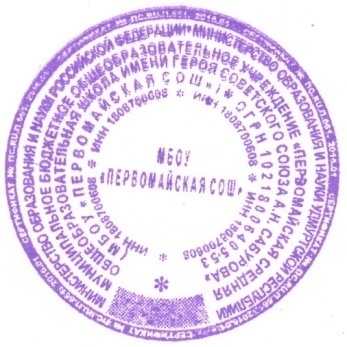 «01» сентября 2021 года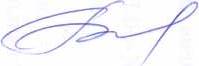 _______________Е.В.Беляева           печать, подпись              Принято на заседанииПедагогического Советапротокол № 9«27» августа   2021 года№СОДЕРЖАНИЕСтраницы1ЦЕЛЕВОЙ РАЗДЕЛ41.1Пояснительная записка41.1.1Цели и задачи реализации адаптированной основной образовательной программы основного общего образования41.2Планируемые результаты освоения обучающимися с задержкой психического развития адаптированной основной образовательной программы основного общего образования51.2.1Общие положения51.2.2Структура планируемых результатов51.2.3Личностные результаты освоения АООП ООО71.2.4Метапредметные результаты освоения АООП ООО81.2.5Предметные результаты131.2.5.1Русский язык131.2.5.2Литература151.2.5.3Родной язык (русский)181.2.5.4Родная литература (русская)191.2.5.5Иностранный язык (английский)191.2.5.6Второй иностранный язык (испанский)221.2.5.7История России. Всеобщая история.231.2.5.8Обществознание251.2.5.9География281.2.5.10Математика. Алгебра. Геометрия301.2.5.11Информатика411.2.5.12Физика431.2.5.13Биология471.2.5.14Химия491.2.5.15Изобразительное искусство511.2.5.16Музыка561.2.5.17Технология581.2.5.18Физическая культура651.2.5.19Основы безопасности жизнедеятельности661.2.5.20Основы духовно-нравственной культуры народов России681.3.Система оценки достижения планируемых результатов освоения адаптированной основной образовательной программы основного общего образования692СОДЕРЖАТЕЛЬНЫЙ РАЗДЕЛ712.1Программа развития универсальных учебных действий, включающая формирование компетенций обучающихся в области использования информационно-коммуникационных технологий, учебно-исследовательской и проектной деятельности712.2Программа отдельных учебных предметов722.2.1Русский язык722.2.2Литература762.2.3Родной язык (русский)802.2.4Родная литература (русская)802.2.5Иностранный язык (английский)812.2.6Второй иностранный язык (испанский)852.2.7История России. Всеобщая история.852.2.8Обществознание892.2.9География892.2.10Математика. Алгебра. Геометрия912.2.11Информатика972.2.12Физика1002.2.13Биология1022.2.14Химия1042.2.15Изобразительное искусство1062.2.16Музыка1082.2.17Технология1092.2.18Физическая культура1152.2.19Основы безопасности жизнедеятельности1192.2.20Основы духовно-нравственной культуры народов России1222.3Программа воспитания и социализации обучающихся1242.4Программа внеурочной деятельности1362.5Программа коррекционной работы1393ОРГАНИЗАЦИОННЫЙ РАЗДЕЛ1533.1Учебный план1533.1.1Календарный учебный график1583.2Система условий реализации АООП ООО1593.2.1Описание кадровых условий реализации адаптированной основной образовательной  программы основного общего образования1593.2.2Психолого-педагогические условия реализации адаптированной основной образовательной программы основного общего образования1723.2.3Финансово-экономические условия реализации адаптированной основной образовательной программы основного общего образования1723.2.4Материально-технические условия реализации адаптированной основной образовательной программы основного общего образования1743.2.5Информационно-методические условия реализации адаптированной основной образовательной программы основного общего образования1853.2.6Дорожная карта «Создание условий для организации обучения и воспитания обучающихся с ограниченными возможностями здоровья и инвалидов»187Направление воспитательной работыОсновные задачи работы по данному направлениюДуховно-нравственноеи гражданско-патриотическое воспитание1.Патриотическое воспитание и формирование российской идентичности:формирование патриотизма, чувства гордости за свою Родину, готовности к защите интересов Отечества, ответственности за будущее России на основе развития программ патриотического воспитания детей, в том числе военно-патриотического воспитания;повышение качества преподавания гуманитарных учебных предметов, обеспечивающего ориентацию учащихся в современных общественно-политических процессах, происходящих в России и мире, а такжеосознанную  выработку   собственной   позиции   по отношению к ним на основе знания и осмысления истории, духовных ценностей и достижений нашей страны;развитие у обучающихся уважения к таким символам государства, как герб, флаг, гимн Российской Федерации и Удмуртской Республики, к историческим символам и памятникам Отечества;развитие поисковой и краеведческой деятельности, детского познавательного туризма;создание системы комплексного методического сопровождения	деятельности педагогических работников МБОУ «Первомайская СОШ» по формированию российской гражданской идентичности.2. Духовное и нравственное воспитание детей на основе российских традиционных ценностей:развитие у обучающихся нравственных чувств (чести, долга, справедливости, милосердия и дружелюбия);формирования выраженной в поведении нравственной позиции, в том числе способности к сознательному выбору добра;развития сопереживания и формирования позитивного отношения к людям, в том числе к лицам с ограниченными возможностями здоровья и инвалидам;расширение сотрудничества между государством и обществом, общественными организациями и институтами в сфере духовно-нравственного воспитания детей, в том числе традиционными религиозными общинами;содействие   формированию    у    учащихся    МБОУ «Первомайская СОШ» позитивных жизненных ориентиров и планов;оказание помощи обучающимся в выработке моделей поведения в различных трудных жизненных ситуациях, в том числе проблемных, стрессовых и конфликтных.3.Воспитание семейных ценностей: формирование партнерских отношений с родителями (законными представителями) в целях содействия социализации обучающихся в семье, учёта индивидуальных и возрастных особенностей, культурных и социальных потребностей их семей.Общеинтеллектуальное направление1.Интеллектуальное воспитание, популяризация научных знаний среди детей:поддержка научно-технического творчества детей;повышения заинтересованности подрастающего поколения в научных познаниях об устройстве мира и общества;формирование	целостного	мировоззрения, соответствующего современному уровню развития науки, ответственного отношения к учению, готовности способности к саморазвитию и самообразованию.2.Экологическое воспитание:развитие у обучающихся и их родителей (законных представителей) экологической культуры, бережного отношения к родной земле, природным богатствам России и мира;воспитание чувства ответственности за состояние природных ресурсов, умений и навыков разумного природопользования, нетерпимого отношения к действиям, приносящим вред экологии.Социальное направление1.Гражданско-правовое воспитание:создание условий для воспитания у обучающихся активной гражданской позиции, гражданской ответственности, основанной на традиционных культурных, духовных и нравственных ценностях российского общества;развитие культуры межнационального общения;формирование	приверженности	идеям интернационализма, дружбы, равенства, взаимопомощи народов;воспитание уважительного отношения к национальному достоинству людей, их чувствам, религиозным убеждениям;развитие правовой и политической культуры, расширение конструктивного участия в принятии решений, затрагивающих права интересы обучающихся, в том числе в различных формах самоорганизации, самоуправления, общественно значимой деятельности; развитие в детской среде ответственности, принципов коллективизма и социальной солидарности;формирование стабильной системы нравственных и смысловых установок личности, позволяющих противостоять идеологии экстремизма, национализма, ксенофобии, коррупции, дискриминации по социальным, религиозным, расовым, национальным признакам и другим негативным социальным явлениям;включение обучающихся в процессы общественной самоорганизации, при общение к общественной деятельности, участие в детско-юношеских организациях и движениях, внешкольных объединениях, в ученическом самоуправлении, участие обучающихся в благоустройстве школы, класса, поселения; социальная самоидентификация учащихся в процессе участия в личностно значимой и общественно приемлемой деятельности;приобретение опыта конструктивного социального поведения.2.Трудовое воспитание и профессиональное самоопределение:воспитание у обучающихся уважения к труду и людям труда, трудовым достижениям;формирование у учащихся школы умений и навыков самообслуживания,	потребности трудиться, добросовестного, ответственного и творческого отношения к разным видам трудовой деятельности, включая обучение и выполнение домашних обязанностей;развитие навыков совместной работы, умение работать самостоятельно, мобилизуя необходимые ресурсы, правильно оценивая смысл и последствия своих действий;содействие профессиональному самоопределению, приобщение обучающихся к социально значимой деятельности для осмысленного выбора профессии;создание условий для профессиональной ориентации обучающихся через систему работы педагогов, педагога-психолога, совместную деятельность школьников с родителями (законными представителями).Формирование здорового ибезопасного образа жизни1.Физическое воспитание и формирование культуры здоровья:формирование у обучающихся ответственного отношения к своему здоровью и потребности в здоровом образе жизни;формирование в детской и семейной среде системы мотивации к активному из здоровому образу жизни, занятиям физической культурой и спортом, развитие культуры здорового питания;создание для всех обучающихся,в том числе с ограниченными возможностями здоровья, условий для регулярных занятий физической культурой и спортом, развивающего отдыха и оздоровления, в том числе на основе развития спортивной инфраструктуры и повышения эффективности ее использования;развитие культуры безопасной жизнедеятельности, профилактику наркотической и алкогольной зависимости, табакокурения и других вредных привычек;создание обучающимся условий для физического совершенствования на основе регулярных занятий физкультурой и спортом в соответствии с индивидуальными способностями и склонностями учащихся;использование потенциала спортивной деятельности школы для профилактики асоциального поведения;проведение массовых общественно-спортивных мероприятий и привлечение к участию и организации в них обучающихся. Общекультурное направление1.Социокультурное и медиакультурное воспитание:приобщение обучающихся к уникальному культурному российскому наследию, в том числе литературному, музыкальному, художественному, театральному и кинематографическому;создание равных для всех обучающихся возможностей доступа к культурным ценностям;воспитание уважения к культуре, языкам, традициям и обычаям народов, проживающих на территории Удмуртской Республики и Российской Федерации;2.Культуротворческое и эстетическое воспитание:формирование у обучающихся мотивационно-ценностных отношений в сфере искусства, воспитание уважения к истории культуры своего Отечества, выраженной в том числе в понимании красоты человека;развитие потребности в общении с художественными произведениями, формирование активного отношения к традициям художественной культуры как смысловой, эстетической и личностно-значимой ценности;увеличение доступности детской литературы для семей, приобщение обучающихся к классическим и современным высокохудожественным отечественным и мировым произведениям искусства и литературы;создание условий для сохранения, поддержки и развития этнических культурных традиций и народного творчества3.Формирование коммуникативной культуры:формирование коммуникативной компетентности в общении и сотрудничестве со сверстниками, взрослыми в процессе образовательной, общественно полезной, учебно-исследовательской, творческой и других видов деятельности.Все направления воспитания и социализации важны, дополняют друг друга и обеспечивают развитие личности на основе духовных, нравственных и культурных традиций многонационального народа Российской Федерации.Все направления воспитания и социализации важны, дополняют друг друга и обеспечивают развитие личности на основе духовных, нравственных и культурных традиций многонационального народа Российской Федерации.НаправленностьНазваниеВозраст обучающихсяВсего часов в неделю по направлениюЗдоровьесберегающееФутбол6-9 кл.6ЗдоровьесберегающееЛёгкая атлетика5 кл.6 кл.8-10 кл.355ЗдоровьесберегающееБаскетбол5 кл.7-11 кл.33ЗдоровьесберегающееНастольный теннис5-11 кл.3ЗдоровьесберегающееФитнес6-7 кл.1Духовно-нравственноеОсновы финансовой грамотности9-10 кл.2Духовно-нравственноеНациональная кукла5-6 кл.1Духовно-нравственноеВолшебная мастерская5-7 кл.3Духовно-нравственноеБисеринка5 кл.1Гражданско-патриотическоеВоенно-патриотический клуб5-6 кл.4Гражданско-патриотическоеШкола юного музееведа-краеведа5-10 кл.5ОбщеинтеллектуальноеВокальный ансамбль6-9 кл.4ОбщеинтеллектуальноеГитара5-9 кл.3ОбщеинтеллектуальноеТрёхмерное моделирование объектов «Мир 3D»5-7 кл.4Общеинтеллектуальное«Цифровой Геокешинг»8-9 кл.4ОбщеинтеллектуальноеШкольная научно-познавательная  видеостудия  «Старт Про»10-11 кл.2ОбщеинтеллектуальноеDigital-школа: использование технологий  виртуальной реальности в жизни современного школьника.8-9 кл.4ОбщеинтеллектуальноеШкола креативного промышленного дизайна «Вдохновение»5-6 кл.4СоциальноеДобрые сердца6-7 кл.8-9 кл.12СоциальноеАнглийская лаборатория9 кл.2СоциальноеВолшебный мир книг5 кл.1№МероприятиеДатаОтветственный1Утверждение плана работы на учебного год. Уточнение списков детей с ОВЗ, обсуждение их проблем адаптации к ситуации школьного обучения.сентябрьПредседатель ПМПк2Рассмотрение заявлений классных руководителей, родителей (законных представителей)по запросуПредседатель ПМПк3Заседание ПМПк:проведение комплексного психолого-медико- педагогического обследования (далее - обследования) детей с целью выявления актуального уровня и особенностей развития познавательной деятельности, потенциальных (сохранных) возможностей ребенка.1 раз в месяц по запросуСпециалистыПМПк4Анализ успешности обучения учащихся. Подготовка рекомендаций в ТПМПК в случае необходимости уточнения диагноза или при отсутствии положительной динамики в обучении. Предупреждение проблем школьной дезадаптации.ноябрьСпециалисты ПМПк, классные руководители5Подготовка рекомендаций, документов в Территориальную ПМПК.по запросуСпециалистыПМПк6Оказание консультативной помощи педагогам, родителям (законным представителям) по вопросам воспитания, обучения и коррекции нарушений развития детей.в течении годаСпециалистыПМПк7Разработка индивидуальных коррекционных программ для работы с учащимися ОВЗ.по запросуСпециалистыПМПк8Осуществление индивидуального сопровождения развития учащихся с ОВЗ, направленного на преодоление проблем, возникающих в процессе обучения.Взаимодействие сотрудников ПМПк, учителей, родителей и ученика в процессе реализации индивидуальных программ сопровождения.в течение годаСпециалисты ПМПк, классные руководители9Заседание ПМПк:Анализ успешности обучения учащихся с ОВЗ по адаптированным образовательным программам. Подготовка рекомендаций в ТПМПК в случае необходимости уточнения диагноза или при отсутствии положительной динамики в обучении. Предупреждение проблем школьной дезадаптации.Апрель-майСпециалисты ПМПк, классные руководители10Заседание ПМПкПроведение повторной психолого-педагогической диагностики учащихся.Обсуждение результатов динамического наблюдения и коррекционной работы с учащимися ОВЗ.Подготовка итоговых заключений о состоянии развития и обучения учащихся (социально педагогическую характеристику)Итоги работы ПМПк за учебный год (статистическая справка).Составление плана работы на новый учебный год. Прохождение курсовой подготовки педагогов(по необходимости).майПредседатель ПМПкФ.И.О участникаРоль участникаПивоварова Екатерина АлексеевнаКурирующий администраторТанаева Елена АлександровнаГришина Светлана ВасильевнаСтяжкина Валентина СергеевнаУчителя-логопедыСтяжкина Валентина СергеевнаУчитель-дефектологХасанова Вера АльбертовнаПедагог-психологЕвсеева Светлана ЛеонидовнаСоциальный педагогКузьмина Наталья Геннадьевна (по согласованию)Врач-педиатрКлассный руководитель, педагогиРодители (законные представители)Задачи(направления деятельности)Планируемые результатыВиды и формы деятельности, мероприятияСрокиОтветственныеМедицинская диагностикаМедицинская диагностикаМедицинская диагностикаМедицинская диагностикаМедицинская диагностикаОпределить состояние физического и психического здоровья детей.Выявление состояния физического и психического здоровья детей.Изучение истории развития ребенка, беседа с родителями, наблюдение классного руководителя, анализ работ учащихся.сентябрьКлассный руководитель.Медицинский работник.Психолого-педагогическая диагностикаПсихолого-педагогическая диагностикаПсихолого-педагогическая диагностикаПсихолого-педагогическая диагностикаПсихолого-педагогическая диагностикаПервичная диагностика для выявления группы «риска».Создание банка данных учащихся, нуждающихся в специализированной помощи. Формирование характеристики образовательной ситуации.Наблюдение, логопедическое и психологическое обследование; анкетирование родителей, беседы с педагогами.сентябрьКлассный руководительПроведение психологического обследования детей.Выявление  актуального уровня и особенностей развития познавательной деятельности, потенциальных (сохранных) возможностей ребенка.Диагностическое исследование.В течение года, по запросуПедагог-психологВыявить структуру речевого дефекта и степень его выраженности. Определить важнейшие индивидуально - психологические особенности ребенка.Обследование устной и письменной речи учащихся.Методика раннего выявления дисграфии.01-15.0915.05-30.05Учитель-логопедПроанализировать причины возникновения трудностей в обучении. Выявить резервные возможности.Индивидуальная коррекционная программа, соответствующая выявленному уровню развития учащегося.Разработка коррекционной программы.октябрьУчитель, педагог-психолог, учитель-логопедСоциально – педагогическая диагностикаСоциально – педагогическая диагностикаСоциально – педагогическая диагностикаСоциально – педагогическая диагностикаСоциально – педагогическая диагностикаОпределить уровень организованности ребенка, особенности эмоционально-волевой и личностной сферы; уровень знаний по предметам.Получение объективной информации об организованности ребенка, умении учиться, особенности личности, уровню знаний по предметам. Выявление нарушений в поведении (гиперактивность, замкнутость, обидчивость и т.д.)Анкетирование, наблюдение во время занятий, беседа с родителями, посещение семьи. Составление характеристики, акта жилищно-бытовых условий.сентябрь - октябрь, в течение года по запросуКлассный руководительСоциальный педагогЗадачи (направления) деятельностиПланируемые результатыВиды и формы деятельности, мероприятияСрокиОтветственныеПсихолого-педагогическая работаПсихолого-педагогическая работаПсихолого-педагогическая работаПсихолого-педагогическая работаПсихолого-педагогическая работаОбеспечить педагогическое сопровождение детей с ограниченными возможностями здоровья, детей-инвалидов.Планы, программы.Разработать: индивидуальную программу по предмету;воспитательную программу работы с классом и индивидуальную воспитательную программу для детей с ограниченными возможностями здоровья, детей-инвалидов;план работы с родителями по формированию толерантных отношений между участниками инклюзивного образовательного процесса;осуществление педагогического мониторинга достижений школьника.октябрьУчитель предметник, классный руководитель.Обеспечить психологическое и сопровождение детей с умеренно ограниченными возможностями, детей-инвалидовПозитивная динамика развиваемых параметров1.Формирование групп для коррекционной работы.2.Составление расписания занятий.3. Проведение коррекционных занятий.4. Отслеживание динамики развития ребенкаПсихологКорректировать нарушения в развитии устной и письменной речи учащихся.Вести консультативно-просветительскую и профилактическую работу среди учащихся, педагогов, родителей.Содействовать администрации и педагогическому коллективу школы в создании условий, гарантирующих охрану и укрепление физического, психологического и социального здоровья учащихся, их родителей, педагогов и других участников образовательного процесса.Повышение уровня речевой компетентности ребенка: сформированность психомоторных, познавательных, речевых процессов.1.Обследование устной и письменной речи учащихся.2.Комплектование групп и составление расписания.3.Составление перспективных планов на каждую группу с учетов речевых нарушений.4.Проведение индивидуальных, фронтальных занятий по профилактике и коррекции нарушений устной и письменной речи.5. Планирование и проведение учебных занятий с учетом специфики тем и разделов и в соответствии с учебным планом.Использование современных научно обоснованных и наиболее адекватных приемов, методов и средств обучения, в том числе технических средств обучения, информационных технологий.5. Отслеживание динамики развития ребенка.15 .09- 15.05Учитель-логопедПрофилактическая работаПрофилактическая работаПрофилактическая работаПрофилактическая работаПрофилактическая работаСоздать условия для сохранения и укрепления здоровья учащихся с ограниченными возможностями здоровья, детей-инвалидов.Сохранение физического и психического здоровьяКоррекция нарушенийРазработка рекомендаций для педагогов, учителей и родителей по вопросам обучения и воспитания детей с ОВЗ.Внедрение здоровьесберегающих технологий в образовательный процесс.Организация и проведение классных и общешкольных мероприятий, направленных на сохранение, профилактику здоровья и формирование навыков здорового, безопасного образа жизни.Диспансеризация, профилактическая вакцинация учащихся.В течение годаПедагог-психологКлассные руководителиМедицинский работник.Задачи (направления) деятельностиПланируемые результатыВиды и формы деятельности, мероприятияСроки (периодичность в течение года)ОтветственныеКонсультирование педагогических работников по вопросам инклюзивного образования.Выработка совместных рекомендаций по основным направлениям работы учащимися с речевыми психическими нарушениями, единых для всех участников образовательного процесса.Индивидуальные, групповые, тематические консультацииПо плануСпециалисты ПМПкЗаместитель директораКонсультирование учащихся по выявленным проблемам, оказание превентивной помощи.Рекомендации приёмы, упражнения и др. материалы. Разработка плана консультативной работы с ребенком.Индивидуальные, групповые, тематические консультацииПо плануСпециалисты ПМПк,психолог,заместитель директора Консультирование родителей по вопросам инклюзивного образования, выбора стратегии воспитания, психолого-физиологическим особенностям детей.Рекомендации приёмы, упражнения Разработка приёмов коррекционного обучения ребёнка с различными отклонениямив речевом и психическом развитии.Индивидуальные, групповые, тематические консультации. Проведение родительских просветительских лекториев.По плануСпециалисты ПМПк,психолог,заместитель директора Оказание действенной, консультативной помощи педагогам по обучению детей с нарушениями в развитии устной и письменной речи, оказание консультативной помощи родителям детей-логопатов.Владение приёмами, разработка коррекционных упражненийРазработка плана консультативной работы с ребенком ОВЗПедагогический консилиум учителей 1,2 классов.Практические консультации.Проведение открытых уроков.По плануПедагоги-психологи, учитель-логопедЗадачи (направления) деятельностиПланируемые результатыВиды и формы деятельности, мероприятияСроки (периодичность в течение года)ОтветственныеИнформирование родителей (законных представителей) по медицинским, социальным, правовым и другим вопросам. Повысить грамотность родителей   по вопросам оздоровления детей, профилактики нарушений и правовым  вопросам.Лекции, беседы, печатные материалы (памятки)Информационные мероприятия, размещение информации на сайте школы.По плануСпециалисты ПМПкЗаместитель директора, Социальный педагог.Психолого-педагогическое просвещение педагогических работников по вопросам развития, обучения и воспитания детей в рамках инклюзивного образованияПовысить грамотность педагогов в вопросах инклюзивного образования детейОрганизация методических совещаний, педагогических советов Формирование методической копилки методов и приемов работы с учащимися ОВЗ (ЗПР)По отдельному плану-графикуСпециалисты ПМПкЗаместитель директора Коррекционный курсФорма работы(малая группа, индивидуально, подгруппа)Ответственный(специалист)Количество занятий в неделюПсихокоррекционные занятияМалая подгруппа, индивидуальные занятияПедагог - психологХасанова Вера Альбертовна1 часКоррекционные логопедические занятияМалая подгруппа,индивидуальные занятияУчителя-логопеды Стяжкина Валентина СергеевнаТанаева Елена АлександровнаГришина Светлана Васильевна2 часаКоррекционные деффектологические занятияМалая подгруппа, индивидуальные занятияСтяжкина Валентина Сергеевна2 часаИтого5Предметные областиУчебные предметыКоличество часов в неделюКоличество часов в неделюКоличество часов в неделюКоличество часов в неделюКоличество часов в неделюКоличество часов в неделюКоличество часов в неделюКоличество часов в неделюКоличество часов в неделюКоличество часов в неделюКоличество часов в неделюКоличество часов в неделюКоличество часов в неделюКоличество часов в неделюКоличество часов в неделюКоличество часов в неделюКоличество часов в неделюПредметные областиУчебные предметы2022-20232022-20232022-20232022-20232023-20242023-20242023-20242023-20242024-20252024-20252024-20252024-20252025-20262025-20262025-20262025-2026Предметные областиУчебные предметы5 а5 б5 в5 г6 а6 б6 в6 г7 а7 б7 в7 г8 а8 б8 в8 гОбязательная частьОбязательная частьОбязательная частьОбязательная частьОбязательная частьОбязательная частьОбязательная частьОбязательная частьОбязательная частьОбязательная частьОбязательная частьОбязательная частьОбязательная частьОбязательная частьОбязательная частьОбязательная частьОбязательная частьОбязательная частьОбязательная частьРусский язык и литератураРусский язык5555666644443333Русский язык и литератураЛитература3333333322222222Родной язык и родная литератураРодной язык (русский)0,50,50,50,50,50,50,50,50,50,50,50,50,50,50,50,5Родной язык и родная литератураРодная литература (русская)0,50,50,50,50,50,50,50,50,50,50,50,50,50,50,50,5Иностранные языкиИностранный язык (английский )3333333333333333Математика и информатикаМатематика (включая учебные курсы"Алгебра", "Геометрия","Вероятность и статистика")5555555555555555Математика и информатикаИнформатика11111111Общественно- научные предметыИстория (включаяучебные курсы "История России" и "Всеобщая история")2222222222222222Общественно- научные предметыОбществознание111111111111География111111112222222222Естественнонаучные предметыФизика2222222233Естественнонаучные предметыХимия222222Естественнонаучные предметыБиология111111112222222222ИскусствоМузыка111111111111ИскусствоИзобразительноеискусство1111111111111111Физическая культура и основы безопасностижизнедеятельностиФизическая культура222222222222222222Физическая культура и основы безопасностижизнедеятельностиОсновы безопасности жизнедеятельности111111ТехнологияТехнология2222222222221111Основы духовно- нравственной культуры народовРоссииОсновы духовно- нравственной культуры народов России0,50,50,50,5ИтогоИтого27,527,527,527,529,029,029,029,031,031,031,031,031,031,031,031,031,031,0Часть, формируемая участниками образовательного процессаЧасть, формируемая участниками образовательного процессаЧасть, формируемая участниками образовательного процессаЧасть, формируемая участниками образовательного процессаЧасть, формируемая участниками образовательного процессаЧасть, формируемая участниками образовательного процессаЧасть, формируемая участниками образовательного процессаЧасть, формируемая участниками образовательного процессаЧасть, формируемая участниками образовательного процессаЧасть, формируемая участниками образовательного процессаЧасть, формируемая участниками образовательного процессаЧасть, формируемая участниками образовательного процессаЧасть, формируемая участниками образовательного процессаЧасть, формируемая участниками образовательного процессаЧасть, формируемая участниками образовательного процессаЧасть, формируемая участниками образовательного процессаЧасть, формируемая участниками образовательного процессаЧасть, формируемая участниками образовательного процессаЧасть, формируемая участниками образовательного процессаЧасть, формируемая участниками образовательного процессаМой выбор0,50,50,50,5Проектная деятельность11110,50,5Химия в быту0,50,5Параметры науглубленном уровне в основной школе0,50,50,50,511Система, многообразие и эволюция живойприроды0,50,50,50,5Занимательныестраницы географии0,50,50,50,5Ключевые событиярусской истории0,50,5Изучаем КонституцииРФ и УР0,50,50,50,5Тайны физическихявлений0,50,5Алгоритмическоемышление в информатике0,50,5Английская грамматика. Языковая лаборатория0,50,5Максимальный объем учебной нагрузкиМаксимальный объем учебной нагрузки27,527,527,527,529,029,029,029,031,031,031,031,034,534,534,534,535,035,0Предметные областиУчебные предметыВсегоПредметные областиУчебные предметы6 а6 б6 в6 г7 а7 б7 в8 а8 б8 в8 г9 а9 б9 вВсегоОбязательная частьОбязательная частьОбязательная частьОбязательная частьОбязательная частьОбязательная частьОбязательная частьОбязательная частьОбязательная частьОбязательная частьОбязательная частьОбязательная частьОбязательная частьОбязательная частьОбязательная частьОбязательная частьОбязательная частьРусский язык и литератураРусский язык6666444333333357Русский язык и литератураЛитература3333222222233335Родной язык и родная литератураРодной язык (русский)0,250,250,250,250,250,250,250,50,50,50,50,50,50,55,25Родной язык и родная литератураРодная литература (русская)0,250,250,250,250,250,250,250,50,50,50,50,50,50,55,25Иностранные языкиИностранный язык (английский )3333333333333342Иностранные языкиВторой иностранный язык (испанский)0,50,50,50,50,50,50,50,50,50,50,55,5Математика и информатикаМатематика5555555555555570Математика и информатикаИнформатика111111111110Общественно-научные предметыИстория России. Всеобщая история2222222222222228Общественно-научные предметыОбществознание1111111111111114Общественно-научные предметыГеография1111222222222224Естественно - научные предметыБиология1111222222222224Естественно - научные предметыХимия222222214Естественно - научные предметыФизика222222233323ИскусствоМузыка11111117ИскусствоИзобразительное искусство1111111111111Физическая культура и Основыбезопасности жизнедеятельностиОсновы безопасности жизнедеятельности11111117Физическая культура и Основыбезопасности жизнедеятельностиФизическая культура3333333333333342ТехнологияТехнология2222222111118ИтогоИтого30,030,030,030,032,032,032,032,532,532,532,532,032,032,0442,0Часть, формируемая участниками образовательного процессаЧасть, формируемая участниками образовательного процессаЧасть, формируемая участниками образовательного процессаЧасть, формируемая участниками образовательного процессаЧасть, формируемая участниками образовательного процессаЧасть, формируемая участниками образовательного процессаЧасть, формируемая участниками образовательного процессаЧасть, формируемая участниками образовательного процессаЧасть, формируемая участниками образовательного процессаЧасть, формируемая участниками образовательного процессаЧасть, формируемая участниками образовательного процессаЧасть, формируемая участниками образовательного процессаЧасть, формируемая участниками образовательного процессаЧасть, формируемая участниками образовательного процессаЧасть, формируемая участниками образовательного процессаЧасть, формируемая участниками образовательного процессаЧасть, формируемая участниками образовательного процессаМой выбор0,50,50,50,52Проектная деятельность11110,50,50,55,5Химия в быту0,50,50,51,5Параметры на углубленном уровне восновной школе0,50,50,50,51115Система, многообразие и эволюция живойприроды0,50,50,50,52Занимательныестраницы географии0,50,50,50,52Ключевые событиярусской истории0,50,50,51,5Изучаем Конституции РФ и УР0,50,50,50,52Тайны физическихявлений0,50,50,51,5Алгоритмическое мышление винформатике0,50,50,51,5Английскаяграмматика. Языковая лаборатория0,50,50,51,5Максимальный объем учебной нагрузкиМаксимальный объем учебной нагрузки30,030,030,030,032,032,032,036,036,036,036,036,036,036,0468,0КлассчетвертьУчебные дниКоличество днейКоличество недельКаникулярные дниКоличество днейПраздничные дни5-8I01.09-29.1051930.10-06.1185-8II07.11-27.1244728.12-09.01155-8III10.01-25.03611026.03-02.04823-25февраля8 марта5-8IV03.04-31.054881 мая8-9 мая5-8Итого20434319I01.09-29.1053930.10-06.1189II07.11-30.1243728.12-08.01149III09.01-25.03581026.03-02.04823-25февраля8 марта9IV03.04-25.05 48851 мая8-9 маяИтого2043431Промежуточная аттестация5-801.04-30.04304Государственная итоговая аттестация926.05 – 22.0622412 июня№ФИО педагогаДолжностьНаименование пройденных в течение 3 лет КПК1Ермакова Елена Николаевнаучитель английского языкаАОУ ДПО УР «ИРО» 17.06.2019 – 21.06.2019 «Моделирование урока иностранного языка в соответствии с ФГОС ООО» - 36 ч.ФГБОУ ВО «Удмуртский государственный университет» 22.03.2021–26.03.2021 «Современные технологии и подходы к превенции зависимого поведения подростков» 30 часов2Лебедева  Алена  Николаевнаучитель английского  языкаАОУ ДПО УР «ИРО» «Конструирование  учебного  занятия» 01.06.20 – 03.06.20  - 24 ч.3Семенцова Татьяна Юрьевнаучитель математики и информатикиФГБОУ ВО «Удмуртский государственный университет» «Современные технологии и подходы к превенции зависимого поведения подростков» 22.03.2021 – 26.03.2021 30 часовООО «Центр инновационного образования и воспитания» 02.06.2021 «Организация работы классного руководителя» 250 часов № 483-21159894Андреев Олег Николаевичучитель географииФГБОУ ВО «Удмуртский государственный университет» 13.09.2018 г.-28.09.2018 «Обучение сельских учителей финансовой грамотности, методы ее преподавания в системе основного, среднего образования и финансового просвещения сельского населения» - 72 ч.АОУ ДПО УР «Институт развития образования» 10.10.2020 «Преподавание региональной географии в контексте ФГОС» -24 часа5Желдыбина Галина Николаевнаучитель русского языка и литературыАОУ ДПО УР «ИРО» 21.05.2018 г. - 25.05.2018 г. «Психолого-педагогические аспекты работы» с детьми, испытывающими трудности в обучении» - 36 ч.АОУ ДПО УР «ИРО» 17.12.2018 г. - 21.12.2018 г. Современный урок в контексте требований ФГОС. Конструирование технологической карты урока – 36 ч.АОУ ДПО УР «ИРО» 10.02.2020-12.02.2020 «Образование детей-инвалидов и детей с ОВЗсовместно сдругими обучающимися (инклюзивное образование)» - 24 ч.»ФГАУ «Фонд  новых  форм развития  образования» , май, 2020, «Гибкие  компетенции проектной  деятельности» 16 часов6Осинцева Марианна Витальевнаучитель русского языка и литературыПедагогический университет «Первое сентября» г. Москва, Факультет педагогического образования МГУ им. М.В. Ломоносова 16.02.2016 – 30.08.2016 г. - «Преподавание дисциплин образовательной области «Филология» (специализация: литература)» - 72 ч. АНО ДПО «Школа анализа данных» 28.10.2020 «Конфликты и травля в школьной среде» - 16 часов7Костромитина Ирина Вячеславовнаучитель английского языкаАОУ ДПО УР «ИРО» «Формирование и совершенствование коммуникативной компетенции учащихся на уроках английского языка в соответствии с требованиями ФГОС» 11.10.16 – 13.10.16 - 24 ч.АОУ ДПО УР «ИРО» «Оценивание профессиональных результатов учащихся. Формирующее оценивание» 25.03.19 – 29.03.19 - 36 ч.АОУ ДПО УР «ИРО» 30.11.2020-04.12.2020 «Адаптация образовательных программ учебных предметов, обучающихся с ОВЗ» -24 часаООО «Центр инновационного образования и воспитания» 02.06.2021 «Организация работы классного руководителя» 250 часов № 483-21159898Малышева Татьяна Васильевнаучитель историиАОУ ДПО УР «ИРО» 14.05.2018 г. - 18.05.2018 г. «Деятельность общественных наркопостов образовательных организаций по профилактике поведения и употребления психоактивных веществ среди несовершеннолетних» - 36 ч.АОУ ДПО УР «ИРО» 08.10.2018 г. - 12.10.2018 г. «Инновационные педагогические технологии как инструмент реализации ФГОС» - 36 ч.АОУ ДПО УР «ИРО» 23.09.2019 г. - 27.09.2019 г. «Реализация предметной области ОДНКНР» -36 ч.АОУ ДПО УР «ИРО» 02.03.2020 г. - 04.03.2020 г. «Реализация АООПобучающихся с задержкой психического развития в условиях введения ФГОС» - 24 ч.ФГАУ «Фонд  новых  форм развития  образования» , июнь, 2020, «Гибкие  компетенции проектной  деятельности» 16 часов9Завалина Дарья Сергеевнаучитель математикиФГБОУ ВО «Глазовский государственный педагогический институт им. В.Г. Короленко» 14.06.2018- 15.06.2018 Технологии обучения на уроках математики, обеспечивающие реализацию ФГОС – 36 ч.Национальный исследовательский университет «Высшая школа экономики» 10.09.18 – 21.09.18 «Содержание и методика преподавания курса финансовой грамотности различным категориям обучающихся» - 72 ч.АОУ ДПО УР «ИРО» 23.09.2019 – 27.09.2019 «Формирование и оценка новых (в соответствии с ФГОС ООО) образовательных результатов по математике в 5-6 классах» - 36 ч.АОУ ДПО УР «ИРО» 10.02.2020-12.02.2020 «Образование детей-инвалидов и детей с ОВЗсовместно сдругими обучающимися (инклюзивное образование)» - 24 ч.ФГАУ «Фонд новых форм развития образования» 06.04.2020-30.06.2020 «Гибкие компетенции проектной деятельности» - 16 часовФГАУ «Фонд новых форм развития образования» 14.09.2020 – 01.10.2020 «Современные технологии развития высокотехнологичных предметных навыков обучающихся предметной области «Информатика» -36 часовООО «Центр инновационного образования и воспитания» 02.06.2021 «Организация работы классного руководителя» 250 часов № 483-211598910Измайлова Ирина Михайловнаучитель информатикиАУ УР «РЦИОКО» 05.09.2017 г. «Внедрение АИС «Электронная школа» в деятельность общеобразовательных организаций» - 8 часов.АОУ ДПО УР «ИРО» 04.06.2018 – 08.06.2018 «Психолого-педагогические аспекты работы с детьми, испытывающими трудности в обучении» -36 ч.Национальный исследовательский университет «Высшая школа экономики» 10.09.18 – 21.09.18 «Содержание и методика преподавания курса финансовой грамотности различным категориям обучающихся» - 72 ч.АОУ ДПО УР «ИРО» «Конструирование  учебного  занятия» 01.06.20 – 03.06.20  - 24 ч.11Кузнецова Наталья Николаевнаучитель математикиАОУ ДПО УР «ИРО» 16.03.2017 «Инновационная модель подготовки к ОГЭ по математике» -8 ч.АОУ ДПО УР «ИРО» 19.05.2017 «Инновационная модель подготовки к ОГЭ по математике» -8 ч.АОУ ДПО УР «ИРО» 10.10.2017 «Инновации в обучении в свете новых концепций преподавания предметных областей» -8 ч.Летняя - школа для учителей математики при МГУ им. Ломоносова г. Москва 23.08.18 – 24.08.18 - «Развитие интеллекта и творческих способностей учащихся в процессе решения математических задач» - 22 ч.ФГБОУ ВО «Удмуртский государственный университет» 13.09.2018 г.-28.09.2018 «Обучение сельских учителей финансовой грамотности, методы ее преподавания в системе основного, среднего образования и финансового просвещения сельского населения» - 72 ч.Национальный исследовательский университет «Высшая школа экономики» 12.11.2018 г.-23.11.2018 «Содержание и методика преподавания курса финансовой грамотности различным категориям обучающихся» - 72 ч.АОУ ДПО УР «ИРО» «Технология создания видеоуроков для подготовки к ОГЭ учащихся, испытывающих трудности в изучении математики» 20.03.19 – 22.03.19 - 16 ч.РОББО НОТО «Основы преподавания робототехники: инженерный старт для педагога», март 2020, 36чФГАУ «Фонд новых формразвития образования», май, 2020, «Гибкие компетенциипроектной деятельности» 16 часовАОУ ДПО УР «ИРО» «Конструирование инклюзивного учебного занятия» 01.06.20 – 03.06.20 - 24 ч.ФГАОУ «Академия реализации государственной политики и профессионального развития работников образования Министерства просвещения Российской Федерации» «Совершенствование предметных и методических компетенций педагогических работников (в том числе в области формирования функциональной грамотности) 112 часов 02.07.2020-30.11.2020ЧОУ ДПО «Международный восточно-европейский институт» «Актуальные проблемы подросткового возраста: школьный буллинг и девиантное поведение. Психолого-педагогическая коррекция» 16.03.2021- 16 часовФГАОУ ДПО «Академия реализации государственной политики и профессионального развития работников образования Министерства просвещения Российской Федерации» 11.11.2020 – 01.03.2021 «Навыки будущего для учителя настоящего» 25 часов № у-2740/б12Беляев Алексей Романович(совместитель)учитель физической культурыФГБОУ ВПО «УдГУ» 15.10.2015-24.10.2015 «Теория и методика спортивной тренировки в соответствии с требованиями Федерального стандарта спортивной подготовки в легкой атлетике» -80 часовАОУ ДПО УР «ИРО» 15.09.2016 г.-30.09.2016 «Современные способы организации спортивной тренировки в соответствии с ФГОС» - 36 ч.13Беляева Яна Валериевнаучитель физической культурыАОУ ДПО УР «Институт развития образования» 23.11.15-27.11.15 «Обучение в сотрудничестве как инструмент реализации ФГОС» - 36 часовАОУ ДПО УР «ИРО» 24.10.2016 г.-26.10.2016 «Формирование УУД в процессе преподавания физической культуры в соответствии с ФГОС» - 24 ч.14Васильева Татьяна Петровнаучитель русского языка и литературыАОУ ДПО УР «ИРО» 06.02.2017 – 10.02.2017 «Инновационный ресурс обучения литературе в основной школе в условиях введения ФГОС»- 36 ч.АОУ ДПО УР «ИРО» 10.02.2020 – 12.02.2020 Образование детей-инвалидов и детей с ОВЗсовместно сдругими обучающимися (инклюзивное образование»- 24 ч.15Голубкова Оксана Георгиевнаучитель историиАОУ ДПО УР «ИРО» 25.04.2016 – 27.04.2016 «Обеспечение информационно - образовательной среды при преподавании истории и обществознания в контексте ФГОС» - 24 ч.АОУ ДПО УР «ИРО» 26.02.2018 – 02.03.2018 «Особенности подготовки к государственной итоговой аттестации по обществознанию и истории» - 36 ч. АОУ ДПО УР «ИРО» 09.11.2020-11.11.2020 «Адаптация образовательных программ учебных предметов для обучающихся с ОВЗ» - 24 часаАОУ ДПО УР «ИРО» 16.11.2020-28.03.2021 «Менеджмент в сфере образования» 262 часа «Конкурс профессионального мастерства как форма повышения профессиональной компетентности педагога» 25.02.2021АОУ ДПО УР «ИРО»  12.04.2021-15.04.21  «Технология педагогической экспертизы» 36 часов16Иванова Алевтина Степановнаучитель математикиНОУ ДПО «Дом учителя» 21.01.2016 г. «Анализ урока по ФГОС» - 8 ч.АОУ ДПО УР «ИРО» 25.04.2016 – 27.04.2016 «Теория вероятностей и математическая статистика: методика преподавания и подготовка обучающихся к сдаче ОГЭ, ЕГЭ» -24 ч.АОУ ДПО УР «ИРО» 23.09.2019 – 27.09.2019 «Формирование и оценка новых (в соответствии с ФГОС ООО) образовательных результатов по математике в 5-6 классах» - 36 ч.17Исаева Ольга Павловнаучитель русского языка и литературыФГБОУ ВПО «УдГУ» 25.04.2016 г. «ЕГЭ: как написать сочинение на 24 балла» - 4 ч.ФГБОУ ВПО «УдГУ» 29.01.2016 «Преподавание русского языка и литературы в условиях новой парадигмы образования» - 6 ч.«Республиканский лицей – интернат», с. Италмас, 21.04.2016 г. республиканская методическая конференция «Современные подходы к организации образовательной деятельности в условиях реализации ФГОС» - 6 ч.АОУ ДПО УР «ИРО» 19.11.2018 г. - 22.11.2018 г. «Технология педагогической экспертизы» - 36 ч.АУ УР «РЦИиОКО» «Инструменты для проведения синхронных онлайн-уроков: ZOOM и Discord» -9 часов 09.09.2020-10.09.2020ГАОУ ДПО «Московский центр развития кадрового потенциала» 24.08.2020-25.08.2020 «Управленческий тренажер руководителя образовательной организации» - 16 часовАОУ ДПО УР «ИРО» 16.11.2020-28.03.2021 «Менеджмент в сфере образования» 262 часа18Лопатина Ольга Ивановнаучитель  физики и математикиФГБОУ ВПО МГУ им. М.В. Ломоносова 27.06.2016-01.07.2016 Летняя школа для учителей физики – «Предметная компетентность учителя физики» - 36 ч.ООО «Корпорация «Российский учебник» 14.09-02.10.2017 «Преподавание астрономии в условиях введения ФГОС СОО» - 72 ч. АОУ ДПО УР «ИРО» 09.09.2019-13.09.2019 «Адаптация образовательных программ учебных предметов для обучающихся с ОВЗ» - 36 ч.АУ УР «РЦИиОКО» «Инструменты для проведения синхронных онлайн-уроков: ZOOM и Discord» -9 часов 09.09.2020-10.09.2020ФГАОУ «Академия реализации государственной политики и профессионального развития работников образования Министерства просвещения Российской Федерации» «Совершенствование предметных и методических компетенций педагогических работников (в том числе в области формирования функциональной грамотности) 112 часов 02.07.2020-30.11.202019Микрюкова Елена Александровнаучитель английского языкаАОУ ДПО УР «ИРО» 24.04.2017 г. - 28.04.2017 г. «Моделирование урока иностранного языка в соответствии с ФГОС ООО» - 36 ч.20Моор Вера Германовнаучитель начальных классовАОУ ДПО УР «ИРО» 27.02.2017 г. - 03.03.2017 г. «Адаптация образовательных программ учебных предметов для обучающихся с ОВЗ» - 36 ч.ДПО «Дом учителя» 15.09.2017 – 20.09.2017 «Основы религиозных культур и светской этики в контексте требований ФГОС» - 36 ч.Международная общественная организация «Союз педагогов» 06.07.2020-10.07.2020 «Информационно-коммуникативные технологии в образовании. Сайт педагога» -20 часовМеждународная общественная организация «Союз педагогов» 10.08.2020-14.08.2020 «ИКТ-технологии в образовании: продвинутый уровень в реализации концепции дистанционного обучения» -20 часовАОУ ДПО УР «ИРО»  22.06.2020-24.06.2020 «Проектирование и реализация дистанционных учебных курсов» -24 часа21Перевозчиков Иван Олеговичучитель ОБЖ и технологииАУ УР «РЦИ и ОКО» 05.02.2018 – 12.02.2018 «Роботехника», 36 ч.ФГАУ «Фонд  новых  форм развития  образования» , май, 2020, «Гибкие  компетенции проектной  деятельности»22Перевощикова Марина Васильевнаучитель английского языкаАОУ ДПО УР «ИРО» 18.06.2018 г. - 22.06.2018 г. «Моделирование урока иностранного языка в соответствии с ФГОС ООО» - 36 ч.Национальный исследовательский университет «Высшая школа экономики» 10.09.18 – 21.09.18 «Содержание и методика преподавания курса финансовой грамотности различным категориям обучающихся» - 72 ч.Диплом Всероссийского форму «Педагоги России: инновации в образовании» сентябрь, 2018 года - 8 ч АОУ ДПО УР «ИРО» 03.02.2020 – 06.02.2020 «Технология педагогической экспертизы» -36 ч.АУ УР «РЦИиОКО» «Инструменты для проведения синхронных онлайн-уроков: ZOOM и Discord» -9 часов 09.09.2020-10.09.2020ФГАОУ ВО «Национальный исследовательский Нижегородский государственный университет им. Н.И. Лобачевского» 06.11.2020-25.11.2020 «Веб-дизайн» 72 часаАОУ ДПО УР «ИРО»» 30.11.2020-04.12.2020 «Новая программа воспитания и ее роль в профилактике правонарушений несовершеннолетних» 36 часовАОУ ДПО УР «ИРО» 10.12.2020-21.12.2020 «Социально-психологическое тестирование как инструмент профилактической деятельности образовательной организации» 24 часаАОУ ДПО УР «ИРО» 16.11.2020-28.03.2021 «Менеджмент в сфере образования» 262 часа23Пивоварова Екатерина Алексеевназаместитель директора по УР, учитель обществознанияИПКиПРО 26.02.2015 «Школа в условиях внедрения новых стандартов в начальной и основной школе» - 6 ч.НОУ ДПО «Дом учителя» 21.01.2016 г. «Анализ урока по ФГОС» - 8 ч.АОУ ДПО УР «ИРО» 31.03.2016 г. «Организация внутришкольного контроля и педагогического аудита в контексте требований ФГОС» - 8 ч.АОУ ДПО УР «ИРО» 13.03.2017 г. - 16.03.2017 г. «Инклюзивное образование: механизмы введения и реализации в общеобразовательной организации» - 36 ч.ЧОУ ДПО «Дом учителя» 22.08.2017-24.08.2017 г. «Управленческий проект как результат работы эффективного руководителя» - 24 ч.АУ УР «РЦИиОКО» 27.09.2018 г. «Сопровождение официального сайта образовательной организации» - 8 ч.ФГБОУ ВО «Удмуртский государственный университет» 13.09.2018 г.-28.09.2018 «Обучение сельских учителей финансовой грамотности, методы ее преподавания в системе основного, среднего образования и финансового просвещения сельского населения» - 72 ч.Национальный исследовательский университет «Высшая школа экономики» 14.01.19 – 25.01.19 «Содержание и методика преподавания курса финансовой грамотности различным категориям обучающихся» - 72 ч.АНО «Учебный методический центр дополнительного профессионально образования» совместно с Институтом Экономики и Управления ФГБОУ ВО «УдГУ» 16.03.2019 «Современные методы преподавания экономики в средней школе» - 16 часовАУ УР «РЦИиОКО» 20.05.2019 г. «Использование АИС «Электронная школа» в деятельности общеобразовательных организаций» - 8 ч.АОУ ДПО УР «ИРО» 18.06.2019 – 20.06.2019 «Проектирование основной образовательной программы среднего общего образования» - 24 ч.АОУ ДПО УР «ИРО» 03.02.2020 – 06.02.2020 «Технология  педагогической  экспертизы» -36 ч.24Рысаева Александра Витальевнаучитель русского языка и литературыИПКиПРО 20.08.2015 «Всероссийский конкурс сочинений школьников 4-11 классов: методика подготовки и проведения» - 8 ч.ИРО 19.09.2016 – 20.09.2016 «Методика подготовки старшеклассников к итоговому сочинению: работа с метапредметными умениями» - 16 ч. 25Титова Марина Александровнаучитель биологииИПКиПРО 10.02.14 – 14.02.14 «Конфликт как инструмент развития универсальных учебных действий» - 36 ч.ИПКиПРО 13.10.14 – 17.10.14 «Урок биологии как ресурс реализации требований ФГОС» - 36 ч.ФГБОУ ВПО «УдГУ» 02.12.2015 «ЕГЭ по биологии: вопросы и ответы» - 4 ч.АОУ ДПО УР «ИРО» 21.11.2016 г.-25.11.2016 г. «Технология развития критического мышления» - 36 ч.ФГБОУ ВПО «УдГУ» 02.02.2018 «Эффективные технологии подготовки к ЕГЭ по биологии» - 4 ч.АОУ ДПО УР «ИРО» 26.11.2018 г.-28.11.2018 г. «Индивидуальный проект – новый курс учебного плана ФГОС СОО» - 36 чАОУ ДПО УР «ИРО» 02.03.2020 г. - 04.03.2020 г. «Реализация  АООП обучающихся  с  задержкой  психического  развития в условиях  введения ФГОС» - 24 ч..АОУ ДПО УР «ИРО» «Единые методические подходы при подготовке к ГИА по биологии и формированию функциональной грамотности» 03.03.2021-04.03.2021 16часов26Чайников Владимир АркадьевичУчитель химииАОУ ДПО УР «ИРО» «Проектирование урока физики в соответствии с требованиями ФГОС основного общего образования» 24 часа 03.10-2016-05.10.2016АОУ ДПО УР «ИРО» «Особенности содержания и методики преподавания курса астрономии для старшей школы с учетом требований ФГОС»16 часов 27.09.2017-28.09.2017АОУ ДПО УР «ИРО» «Актуальные вопросы государственной итоговой аттестации по химии» 16 часов 18.02.2019-19.02.201927Халитова Алина АйнуровнаУчитель ОБЖ и физической культурыФГАУ «Фонд новых форм развития образования» «Гибкие компетенции проектной деятельности» 06.04.2020-30.06.2020 16 часов ФГАУ «Фонд новых форм развития образования» «Основы безопасности жизнедеятельности» 19.10.2020-29.10.2020 44 часаГОУ ДПО «УМЦ УР» «Преподаватели предмета «Основы безопасности жизнедеятельности» организаций СПО, ВПО и осуществляющих деятельность по основным образовательным программам» 11.01.2021- 22.01.2021 72 часа28Потапова Ольга Александровнаучитель музыкиИПКиПРО 21.04.2014 – 25.04.2014 «Подготовка специалистов к работе в экспертных группах и аттестационных комиссиях по аттестации педагогических работников образовательных организаций» - 36 ч. АОУ ДПО УР «ИРО» 25.06.2018 г. - 29.06.2018 г. «Развитие музыкальной культуры обучающихся в свете требований ФГОС» - 36 ч.АОУ ДПО УР «ИРО» 19.11.2018 г. - 22.11.2018 г. «Технология педагогической экспертизы» - 36 ч.АОУ ДПО УР «ИРО» 02.03.2020 г. - 04.03.2020 г. «Реализация АООПобучающихся с задержкой психического развития в условиях введения ФГОС» - 24 ч.ФГБОУ ВО «Удмуртский государственный университет» «Современные технологии и подходы к превенции зависимого поведения подростков» 22.03.2021 – 26.03.2021 30 часов29Малых Светлана Николаевнаучитель изобразительного искусстваАОУ ДПО УР «ИРО» 11.01.2016-15.01.2016 «Педагогическое сопровождение детского художественного творчества в условиях реализации ФГОС» - 36 ч. АОУ ДПО УР «ИРО» 10.02.2020-12.02.2020 «Образование детей-инвалидов и детей с ОВЗсовместно сдругими обучающимися (инклюзивное образование)» - 24 ч.АОУ ДПО УР «ИРО» 12.04.2021-15.04.21 «Технология педагогической экспертизы» 36 часовАОУ ДПО УР «ИРО» 12.05.2021-14.05.2021 года «Развитие профессиональных компетенций преподавателей МХК, ИЗО и музыки» - 24 ч. № 290930Третьяков Илья Максимовичучитель физической культурыИПКиПРО 19.05.2014-23.05.2014 «Формирование УУД в процессе преподавания физической культуры в соответствии с ФГОС» - 36 ч.ИПКиПРО 25.08.2014-29.08.2014 «Модернизация образования в условиях реализации ФЗ «Об образовании в РФ» и ФГОС» - 36 ч.АОУ ДПО УР «ИРО» 24.10.2016 г.-26.10.2016 «Формирование УУД в процессе преподавания физической культуры в соответствии с ФГОС» - 24 ч.10Хасанова  Вера  АльбертовнаПедагог-психологАОУ ДПО УР «ИРО» «Реализация  АООП  обучающихся  с  задержкой психического  развития в условиях  введения  ФГОС» 02.03.20 – 04.03.20  - 24 ч.11Стяжкина Валентина Сергеевнаучитель логопед,учитель-дефектолог (олигофренопедагог)Логопедический Центр «ФОН» «Общее недоразвитие речи», «Исправление речи», «Основы дизартрических нарушений у детей» - 24 ч.12Гришина Светлана Васильевнаучитель логопедАОУ ДПО УР «ИРО» «Социальная адаптация детей с ОВЗ в условиях инклюзивной группы ДОО» 23.04.2018-27.04.2018 – 36 ч.13	социальный педагог14Юрлова Екатерина Петровнапедагог-организаторАОУ ДПО УР «ИРО» «Волонтёрский отряд – пространство формирования гражданских и социальных компетенций учащихся» 07.12.2020-09.12.2020 г.г. 24 часаАОУ ДПО УР «ИРО» «Организация летнего отдыха и оздоровления детей и подростков в каникулярное время» 15.03.2021 – 19.03.2021  36 часовНаименованиеКоличествоКомпьютерыМультимедийные проекторыЦифровые фотокамеры1Цифровые видеокамеры1СканерыПринтерыМногофункциональные	устройства, выполняющие операции печати, сканирования, копированияИнтерактивные доски (интерактивная приставка)КлассУчебный предмет(Наименование УМК)Учебно–методический комплексПриказ МОиН РФ от 28 декабря 2018 г. N 345Основное общее образованиеОсновное общее образованиеОсновное общее образованиеОсновное общее образование5Русский языкРазумовская М.М., Львова С.И.Русский язык.Дрофа, 2015-20171.2.1.1.4.15Русский родной языкАлександрова О.Н., Вербицкая Л.А., Богданов С.И. и др. Родной русский язык. Просвещение, 20203.2.1.1.12.15Литература Коровина В.Я., Журавлёв В. П., Коровин В. И. Литература.Просвещение, 2007-20151.2.1.2.2.15Английский язык Кузовлев В.П., Лапа Н.М., Костина И. Н. Английский язык.Просвещение, 2013- 20151.2.2.1.9.15Испанский языкВоинова А.А., Бухарова Ю.А., Моренко К.В. Испанский язык. Просвещение,20201.1.2.1.14.1.5МатематикаМерзляк А.Г., Полонский В.Б., Якир М.С. МатематикаВентана-Граф, 20191.2.4.1.8.15ИсторияВигасин А. А., Годер Г.И., Свенцицкая И.СВсеобщая история. История Древнего мираПросвещение, 2009-20181.2.3.2.1.15ОбществознаниеБоголюбов Л.Н., Виноградова Н.Ф., Городецкая Н.И. и др. / Под ред. Боголюбова Л.Н., Ивановой Л.Ф. Обществознание. «Просвещение»,2015Приказом МО и Н РФ от 28 декабря 2018 г. N 3455ГеографияБаринова И.И., Плешаков А.А., Сонин Н.И. География.ДРОФА,2015Приказом МО и Н РФ от 28 декабря 2018 г. N 3455БиологияПасечник ВВ. Биология.ДРОФА,2015Приказом МО и Н РФ от 28 декабря 2018 г. N 3455ИнформатикаБосова Л.Л., Босова А. Ю., Информатика.  БИНОМ. Лаборатория знаний, 2007-20162.2.4.2.1.1.5ТехнологияКожина О.А., Кудакова Е.Н., Маркуцкая С.Э. Технология. Обслуживающий труд ДРОФА,2014Приказом МО и Н РФ от 28 декабря 2018 г. N 3455ТехнологияТищенко А.Т., Симоненко В.Д.   Технология. Индустриальные технологии. Мальчики Вентана –Граф, 2007Приказом МО и Н РФ от 28 декабря 2018 г. N 3455Основы духовно-нравственной культуры народов РоссииВиноградова Н.Ф., Власенко В.И., Поляков А.В.Основы духовно-нравственной культуры народов России.  Вентана –Граф, 2016-20182.2.5.1.1.15ИскусствоГоряева НА., Островская О.В. / Под ред. Неменского Б.М.Изобразительное искусство «Просвещение»,20141.2.6.1.1.15Музыка Сергеева Г.П., Критская Е. Д. Музыка. Просвещение, 2010-20151.2.6.2.1.15Основы безопасности жизнедеятельностиПоляков В.В., Кузнецов М.И., Марков В.В. и др. Основы безопасности жизнедеятельности. Дрофа, 2012Приказом МО и Н РФ от 28 декабря 2018 г. N 3455Физическая культура Виленский М.Я., Туревский И. М., Торочкова Т. Ю.Физическая культура  5-7класс Просвещение, 2010-20181.2.8.1.1.16Русский языкРазумовская М.М., Львова С.И., Капинос В. И. Русский языкДрофа, 2013-20201.2.1.1.4.2 / 1.2.1.1.4.2.16Русский родной языкАлександрова О.Н., Вербицкая Л.А., Богданов С.И. идр. Родной русский язык. Просвещение, 20203.2.1.1.12.26Литература Полухина В.П., Коровина В.Я., Журавлев В. П. ЛитератураПросвешение, 2005-20181.2.1.2.2.26Английский язык Кузовлев В.П., Лапа Н. М., Перегудова Э. Ш. Английский языкПросвещение, 2012-20201.2.2.1.9.26Испанский языкЛипова Е.Е., Шорохова О.Е. Испанский язык (в 2 частях) Просвещение, 20191.2.2.1.15.1.6МатематикаМерзляк А.Г., Полонский В.Б., Якир М.С.Издательский центр ВЕНТАНА-ГРАФ,2016-20201.2.4.1.8.26ИнформатикаБосова Л.Л., Босова А. Ю. ИнформатикаБИНОМ. Лаборатория знаний, 2007-20132.2.4.2.1.26История Агибалова Е.В.Донской Г.М. Всеобщая история. История Средних веков Просвещение, 2019-20201.2.3.2.1.2.6История Арсентьев Н.М., Данилов А.А, Стефанович П.С., идр./ Под ред. Торкунова А.В. История России. В 2-х частях «Просвещение»,2016-20201.2.3.1.2.16ОбществознаниеВиноградова Н.Ф Городецкая Н.И., Иванова Л.Ф. и др. / Под ред. Боголюбова Л.Н., Ивановой Л.Ф.Просвещение, 2013-20201.2.3.3.1.16ГеографияГерасимова Т.П., Неклюдова Н.П. География , Дрофа, 2016-2018Приказом МО и Н РФ от 28 декабря 2018 г. N 3456Биология Пасечник В. В. Биология.Дрофа, 2013-2016Приказом МО и Н РФ от 28 декабря 2018 г. N 3456Технология Кожина О. А., Кулакова Е.Н., Маркуцкая С.Э. Технология. Обслуживающий трудДРОФА,2014Приказом МО и Н РФ от 28 декабря 2018 г. N 3456Технология Тищенко А.Т., Симоненко В.Д.Технология. Индустриальные технологии Вентана-Граф, 2012-2013Приказом МО и Н РФ от 28 декабря 2018 г. N 3456ИскусствоНеменская Л.А. / Под ред. Неменского Б.М.Изобразительное искусство «Просвещение»,2014-20181.2.6.1.1.26МузыкаСергеева Г.П., Критская Е.Д. МузыкаПросвещение, 20111.2.6.2.1.26Основы безопасности жизнедеятельностиМаслов А.Г., Марков В.В., Латчук В.Н. и др. Основы безопасности жизнедеятельности. Дрофа, 2010Приказом МО и Н РФ от 28 декабря 2018 г. N 3456Физическая культура Вилентский М.Я., Туревский И.М., Торочкова Т.Ю. Физическая культура 5-7 классПросвещение, 2007-20181.2.8.1.1.1   7Русский языкРазумовская М. М., Львова С. И., Капинос В. И. Русский языкДрофа, 2014-20201.2.1.1.4.3   7Русский родной языкАлександрова О.Н., Вербицкая Л.А., Богданов С.И. идр. Родной русский язык. Просвещение, 20203.2.1.1.12.3   7ЛитератураКоровина В. Я. ЛитератураПросвещение, 2005-20171.2.1.2.2.3   7Английский язык Кузовлев В. П., Лапа Н. М., Перегудова Э. Ш. Английский языкПросвещение, 2012-20201.2.2.1.9.3   7Испанский языкЛипова Е.Е., Шорохова О.Е. Испанский язык (в 2 частях) Просвещение, 20191.2.2.1.15.1.   7АлгебраМерзляк А.Г., Полонский В.Б., Якир М.С. Алгебра.Издательский центр ВЕНТАНА-ГРАФ,2017-20201.2.4.2.6.1   7Геометрия Мерзляк А.Г., Полонский В.Б., Якир М.С. Геометрия. Издательский центр ВЕНТАНА-ГРАФ,2017-20201.2.4.3.5.1   7ИнформатикаСемакин ИГ., Залогова Л. А, Русаков СВ., Шестакова Л.В. Информатика.БИНОМ. Лаборатория знаний,20171.2.4.4.3.1   7История Арсентьев Н.М., Данилов А.А., Курукин И.В., и др./Под ред. Торкунова А.В., История России. В 2-х частях. «Просвещение»,20171.2.3.1.2.2   7ИсторияЮдовская А. Я., Баранов П. А., Ванюшкина Л. М. Всеобщая история. История Нового времени. 1500-1800.Просвещение, 2013-20171.2.3.2.1.3   7ОбществознаниеБоголюбов Л. Н., Городецкая Н. И., Иванова Л.Ф. ОбществознаниеПросвещение, 2014-20171.2.3.3.1.2   7География Коринская В. А.,  Душина И. В., Щенев В. А. ГеографияДрофа, 2014-2017Приказом МО и Н РФ от 28 декабря 2018 г. N 345   7БиологияЛатюшин В. В., Шапкин В. А. Биология. ЖивотныеДрофа, 2017Приказом МО и Н РФ от 28 декабря 2018 г. N 345   7Физика Перышкин А.В. Физика.ДРОФА, 2011-2020Дрофа, 2009-20111.2.5.1.7.1 / 1.2.5.1.7.1.1   7ТехнологияКожина О. А., Кулакова Е.Н., Маркуцкая С.Э. Технология. Обслуживающий труд.  Вентана-Граф, 2018Приказом МО и Н РФ от 28 декабря 2018 г. N 345   7ТехнологияТищенко А.Т., Симоненко В.Д.Технология. Индустриальные технологии          Вентана-Граф, 2010-2013Приказом МО и Н РФ от 28 декабря 2018 г. N 345   7ИскусствоПитерских А.С, Гуров Г.Е. / Под ред. Неменского Б.М.Изобразительное искусство. Просвещение,2014-20181.2.6.1.1.3   7Основы безопасности жизнедеятельностиВангородский С. Н., Кузнецов М. И., Латчук В. Н. Основы безопасности жизнедеятельности Дрофа, 2006-2014Приказом МО и Н РФ от 28 декабря 2018 г. N 345   7МузыкаСергеева Г.П., Критская Е. Д. МузыкаПросвещение, 20181.2.6.2.1.3   7Физическая культура Виленский М.Я., Туревский И.М., Торочкова Т.Ю.Физическая культура Просвещение, 2007-20181.2.8.1.1.18Русский языкРазумовская М. М., Львова С.И., Капинос В. И. Русский язык.Дрофа, 2006-20201.2.1.1.4.48Русский родной языкАлександрова О.Н., Вербицкая Л.А., Богданов С.И. идр. Родной русский язык. Просвещение, 20203.2.1.1.12.48Литература  Коровина В.Я., Журавлев В.П., Коровин В.И. Литература.Просвещение, 2007-20201.2.1.2.2.48Английский язык Кузовлев В. П., Лапа Н. М., Перегудова Э. Ш.Английский язык.Просвещение, 2008-20181.2.2.1.9.48Испанский языкЛипова Е.Е., Шорохова О.Е. Испанский язык (в 2 частях) Просвещение, 20191.2.2.1.15.1.8АлгебраМерзляк А.Г., Полонский В.Б., Якир М.С. Алгебра. Издательский центр ВЕНТАНА-ГРАФ,2018-20201.2.4.2.6.28ГеометрияМерзляк А.Г., Полонский В.Б., Якир М.С. Геометрия. Издательский центр ВЕНТАНА-ГРАФ,2018-20201.2.4.3.5.28ИнформатикаСемакин И. Г., Залогова Л. А., Русаков С. В. Информатика.БИНОМ. Лаборатория знаний, 2009-20181.2.4.4.3.28ИсторияЮдовская А. Я.,  Баранов П. А., Ванюшкина Л. М. Всеобщая история. История Нового времени. 1800-1900.Просвещение, 2008-20171.2.3.2.1.48История Арсентьев Н.М., Данилов А.А., Курукин И.В., и др./Под ред. Торкунова А.В., История России. В 2-х частях. «Просвещение»,2018-20201.2.3.1.2.38Обществознание Боголюбов Л. В., Городецкая Н. И., Иванова Л. Ф. и др./ под ред. Боголюбова Л. М., Городецкая Н. И. Обществознание.Просвещение, 2018-20201.2.3.3.1.38География Баринова И. И.ГеографияДрофа, 2018Приказом МО и Н РФ от 28 декабря 2018 г. N 3458Биология Колесов В. Д., Маш Р. Д. БиологияДрофа, 2018Приказом МО и Н РФ от 28 декабря 2018 г. N 3458Физика Перышкин А. В. Физика                                   Дрофа, 2018-20201.2.5.1.7.2 / 1.2.5.1.7.2.18ХимияГабриелян О. С. Химия.Дрофа, 2016-2018Приказом МО и Н РФ от 28 декабря 2018 г. N 3458Основы безопасности жизнедеятельностиС.Н. Вангородский, Кузнецов М.И., Латчук В.Н. Основы безопасности жизнедеятельности Дрофа, 2004-2018Приказом МО и Н РФ от 28 декабря 2018 г. N 3458Технология Матяш Н.В., Электов А.А., Симоненко В.Д., Гончаров Б.А., Елисеева Е.В., Богатырёв А.Н., Очинин О.П.  ТехнологияВентана-Граф, 2011-2014Приказом МО и Н РФ от 28 декабря 2018 г. N 3458ИскусствоПитерских А.С.Изобразительное искусство ДРОФА, 20141.2.6.1.1.48Физическая культура Лях В.И. Физическая культура 8-9, Просвещение, 2012-20181.2.8.1.1.1  9Русский языкРазумовская М.М., Львова С.И., Капинос В.И. Русский языкДрофа, 2010 -20151.2.1.1.4.5  9Русский родной языкАлександрова О.Н., Вербицкая Л.А., Богданов С.И. идр. Родной русский язык. Просвещение, 20203.2.1.1.12.5  9Литература  Коровина В.Я., Коровина В.И., и др Литература, Просвещение, 2008-20161.2.1.2.2.5  9Английский язык  Кузовлев В.П., Лапа Н.М., Перегудова Э.Ш. Английский язык  Просвещение, 2011-20161.2.2.1.9.5  9Испанский языкЛипова Е.Е., Шорохова О.Е. Испанский язык (в 2 частях) Просвещение, 20191.2.2.1.15.1.  9АлгебраМерзляк А.Г., Полонский В.Б., Якир М.С. Алгебра. Издательский центр ВЕНТАНА-ГРАФ,20191.2.4.2.6.3  9ГеометрияМерзляк А.Г., Полонский В.Б., Якир М.С. Геометрия. Издательский центр ВЕНТАНА-ГРАФ,20191.2.4.3.5.2  9ИнформатикаСемакин И.Г., Залогова Л.А., Русаков С.В., ИнформатикаБИНОМ. Лаборатория знаний, 2010-20121.2.4.4.3.3  9ИсторияСороко-Цюпа О.С., Сороко-Цюпа А.О. Всеобщая история. Новейшая история Просвещение, 2007-2016Приказом МО и Н РФ от 28 декабря 2018 г. N 345  9История Арсентьев Н.М., Данилов А.А., Курукин И.В., и др./Под ред. Торкунова А.В., История России. В 2-х частях. «Просвещение»,20191.2.3.1.2.4  9ОбществознаниеБоголюбов Л.Н., Матвеев А.И., ЖильцоваЕ.И., Под ред. Боголюбова Л.Н., Матвеева Ф.И. ОбществознаниеПросвещение, 2010-20161.2.3.3.1.4  9ГеографияАлексеев А.И., Низовцев В.А., Ким Э.В. География Дрофа, 20191.2.3.4.2.4.  9БиологияЕфимов Т.М., Шубин А.О., Сухорукова Л.Н. Биология. Общие биологические закономерности. Мнемозина, 20191.2.5.2.7.5  9ФизикаПёрышкин А.В., Гутник Е.М.,  Физика  Дрофа, 2009-20161.2.5.1.7.2  9Химия Габриелян О.С., Остроумов И.Г. Химия. Просвещение, 20191.2.5.3.1.2  9ИскусствоПитерских А.С. Изобразительное искусство. Просвещение,2018 1.2.6.1.1.4Основы безопасности жизнедеятельностиВангородский С.Н., Кузнецов М.И, Латчук В.Н. и др. Основы безопасности жизнедеятельности. Дрофа, 2010Приказом МО и Н РФ от 28 декабря 2018 г. N 345Физическая культура Лях В. И. Физическая культура. 8-9.Просвещение, 2007-20181.2.8.1.1.2Материально-технические условия2018-20192019-20202020-20212022-2023Технические средства обучения в кабинеты ОООКомпьютеры	свыходомвИнтернетЦифровые видеоматериалыЦифровые видеоматериалыКабинет социально-психологическогосопровожденияИгровое оборудованиеСенсорные игрыСпортивное оборудование игровое оборудованиеИгровое оборудованиеБиблиотекаСпециальные учебники,рабочие тетрадиСпециальный дидактический материал (таблицы, раздаточныйматериал)